Translanguaging for Equal Opportunities:Speaking Romani at Schooledited byJános Imre Heltai & Eszter TarsolyTable of contentAuthor Information 										– 4List of videos 										– 6Front matter on transcription 								– 7Foreword 											– 10Non-standardised ways of speaking and language-policy regimes – Petteri Laihonen, János Imre Heltai, Tamás Péter Szabó 						– 14Roma, Romani, and the challenges of ethnic and linguistic categorisations – János Imre Heltai 										– 23Perspectives on friction and collaboration in Tiszavasvári and Szímő/Zemné – János Imre Heltai, Izabella Ábri, Erika Kerekes-Lévai, Elisabeth Lakatos, Gizella R. Lakatos-Makula,  Mária Cs. Lakatos, Sára Zs. Lakatos, Melinda Makula-Rostás 	– 322.1 	Data collection: Linguistic ethnographic research and participatory approaches – János Imre Heltai, Eszter Tarsoly, Zita Tündik, Erika Kerekes-Lévai, Blanka Lóthi – 442.2 	Data processing: retaining multiple perspectives and voices in analysis and translation – Eszter Tarsoly, Petra Réka Boros, Krisztina Czumpft, Bernadett Jani-Demetriou, Gergely Olexa 								– 532.3 	Concept and analysis: translanguaging as connectivity and non-hierarchical multiplicity – János Imre Heltai 							– 643.1 	Linguistic Repertoire: A despised “mixed” language as a resource for learning – János Imre Heltai, Petra Réka Boros, Kamilla Jenei, István Kozmács, Márk Attila Székely 											– 693.2 	Transformation and translanguaging: Evolving student-teacher roles – Krisztina Majzik-Lichtenberger, Zita Tündik, Tamás Wesselényi				– 853.3 	Mediation through translanguaging: the linguistic negotiation of identities and policies – Eszter Tarsoly, Patrik Schulcz, Gergely Olexa, Míra Ballai, Márk Attila Székely, Gizella R. Lakatos-Makula 							– 1013.4 	Teachers’ talk in the translanguaging classroom: monolingual teachers in bi- and multilingual classrooms – János Imre Heltai, Tünde Demeter-Berencsi, Bernadett Jani-Demetriou, Ábel Flumbort, Zita Tündik 						– 1183.5 	Translanguaging shift and institutional settings: impact beyond the classroom – János Imre Heltai, Krisztina Czumpft, Georgina Lilla Falb, Erika Kerekes-Lévai, Gabriella Köves, Zsuzsa Molnár, Richárd Vágner 					– 1313.6 	Creating translanguaging space through schoolscape design and reflective practices – Tamás Péter Szabó, Laura Castañe Bassa, Bernadett Jani-Demetriou, Erika Kerekes-Lévai 										– 1483.7 	Community-based knowledge in culturally transformative pedagogies – Eszter Tarsoly, Gabriella Cselle, Eva Hoyt-Nikolič, Gizella R. Makula-Lakatos, Erika Puskás, Tamás Wesselényi 									– 1643.8 	Translanguaging and written non-standard language: heterographic literacy in and outside school – János Imre Heltai, Viktória Gergelyová, Bernadett Jani-Demetriou, Gizella R. Lakatos-Makula, Izabella Lőrinc-Kovács, Márk Attila Székely, Eszter Tarsoly, Gergely Olexa								– 1813.9 	Adaptive schooling, effective learning organization, and translanguaging – Krisztina Majzik-Lichtenberger, Árpád Bárdi, Ábel Flumbort 			– 1963.10 	Stylization, voice and crossing in the classroom – Bernadett Jani-Demetriou, Csanád Bodó, Petra Réka Boros 								– 212Author InformationÁbri, Izabella, Local citizen active in project activities, Pedagogical Assistant at Magiszter Kindergarten, Tiszavasvári, HungaryBallai, Míra, Alumna Teacher Trainee, Károli Gáspár University of the Reformed Church in HungaryBárdi, Árpád, Associate Professor at Károli Gáspár University of the Reformed Church in Hungary, Faculty of EducationBodó, Csanád, Associate Professor, Eötvös Loránd University, Institute of Hungarian Linguistics and Finno-Ugric Studies, HungaryBoros, Petra Réka, MA Student, Károli Gáspár University of the Reformed Church in HungaryCastañe Bassa, Laura, MA student, University of Jyväskylä, FinlandCselle, Gabriella, alumna BA student, Károli Gáspár University of the Reformed Church in HungaryCzumpft, Krisztina, alumna BA Student, Károli Gáspár University of the Reformed Church in Hungary Demeter-Berencsi, Tünde, Teacher at Magiszter Primary School, Tiszavasvári, HungaryFalb, Georgina Lilla, Teacher Trainee, Károli Gáspár University of the Reformed Church in HungaryFlumbort, Ábel, Alumnus Teacher Trainee, Károli Gáspár University of the Reformed Church in HungaryGergelyová, Viktória, Constantine the Philosopher University in Nitra, Faculty of Central European Studies, SlovakiaHeltai, János Imre, Associate Professor at Károli Gáspár University of the Reformed Church in Hungary, Department for Hungarian LinguisticsHoyt-Nikolić, Eva, Alumna BA student, Károli Gáspár University of the Reformed Church in HungaryJani-Demetriou, Bernadett, PhD candidate, Eötvös Loránd University, HungaryJenei, Kamilla, BA student, Károli Gáspár University of the Reformed Church in HungaryKerekes-Lévai, Erika, Head teacher at Magiszter Primary School, Tiszavasvári, HungaryKöves, Gabriella, Professor at Károli Gáspár University of the Reformed Church in Hungary, Faculty of Education.Kozmács, István, Associate Professor at the Constantine the Philosopher University in Nitra, Faculy of Central European Studies, SlovakiaLaihonen, Petteri, Senior Researcher and Adjunct Professor at the Centre for Applied Language Studies, University of Jyväskylä, Finland Lakatos, Elizabeth, Local citizen active in project activities, Tiszavasvári, HungaryLakatos, Mária Cs., Local citizen active in project activities, Tiszavasvári, HungaryLakatos, Sára Zs., Local citizen active in project activities, Tiszavasvári, HungaryLakatos-Makula, Gizella R., local citizen active in project activities, Tiszavasvári, HungaryLőrincz-Kovács, Izabella, alumna BA student, Károli Gáspár University of the Reformed Church in HungaryLóthi, Blanka, Teacher at Ányos Jedlik Primary School, Szímő/Zemné, SlovakiaMajzik-Lichtenberger, Krisztina, Lecturer, Károli Gáspár University of the Reformed Church in Hungary, Teacher Training CentreMakula-Rostás, Melinda, Local citizen active in project activities, technical staff at Magiszter school, Tiszavasvári, HungaryMolnár, Zsuzsanna, Teacher at Ányos Jedlik Primary School, Szímő/Zemné, SlovakiaOláh, Magdolna, Teacher at Ányos Jedlik Primary School, Szímő/Zemné, SlovakiaOlexa, Gergely, Alumnus Teacher Trainee, Károli Gáspár University of the Reformed Church in HungaryPuskás, Erika, Teacher at Magiszter Primary School, Tiszavasvári, HungarySchulcz, Patrik, Doctoral Student, Constantine the Philosopher University in Nitra, SlovakiaSzabó, Tamás Péter, Senior Lecturer and Adjunct Professor, University of Jyväskylä, Department of Teacher Education, FinlandSzékely, Márk Attila, Teacher Trainee, Károli Gáspár University of the Reformed Church in HungaryTarsoly, Eszter, Associate Professor in Hungarian and Applied Linguistics, University College London, School of Slavonic and East European Studies, UKTündik, Zita, Primary teacher at Magiszter Primary School, Tiszavasvári, HungaryVágner, Richárd, Teacher Trainee, Károli Gáspár University of the Reformed Church in HungaryWesselényi, Tamás, Alumnus Teacher Trainee, Károli Gáspár University of the Reformed Church in HungaryAdvisory supportM. Pintér, Tibor, associate Professor at Károli Gáspár University of the Reformed Church in Hungary, Department for Hungarian LinguisticsVančo, Ildikó Professor at the Constantine the Philosopher University in Nitra, Faculty of Central European Studies, SlovakiaList of videosTranslanguaging as cultural mediation Teachers’ questions in transformation Going beyond languages Shifting roles Translanguaging in maths classTranslanguaging in oral assessment Technical terms for school subjects Children’s home language in the kindergartenCreative innovation in writing Enhancing the prestige of Romani within the groupTranslanguaging in teachers’ interactional practices“Translanguaging corriente”The teacher as language learner in the translanguaging classroomTranslation tasks in translanguagingSchool language policyTranslanguaging in a fixed school practiceThere is no beaten trackCommunity-based learning: A gesture of linguistic intimacy Reading Romani as a translanguaging activityParental engagement at schoolImitating Romani “adult speech” in schoolStudent’s perceptions of the new community storybookHistoric and emotive factors in Roma self-identificationComposing written texts in RomaniCommunity- based learning methods and cultural relevance in the translanguaging classroom Reflecting on constructions of Roma identityRepresentations: Translanguaging as a concept and linguistic landscapeEnhancing belonging and self-confidence through transformations of the linguistic landscape Children’s language ideologiesChildren’s opinion about translanguaging at schoolMultimodal experience in knowledge buildingMultisensory approach to language learningCreative engagement in translingual learningIntercultural reflection: Parents, teachers and school language Translanguaging in everyday practicesHungarian orthographic symbols used in representing data from Hungarian and RomaniConsonant inventory and orthographic symbols of contemporary standard HungarianAdditional symbols in Romani translingual or heterographic dataVowel inventory and orthographic symbols of contemporary standard HungarianVowel inventory of local Romani and heterographic variantsBrackets and other non-orthographic symbolsAngle brackets < >		mark (1) letters as written symbols and (2) overlaps in dialogue in the transcripts;Square brackets [ ]	mark (1) letters used to represent sounds, (2) brief editorial comments on or supplementation of cited data, and (3) translation of foreign-language titles in references;Hash symbol #	marks segments of discourse which are unclear and impossible to transcribe in recorded data (the number of hash symbols corresponds to the number of unclear syllables)Glossing abbreviations3pl	third person plural3sg	third person singularacc	accusativedat	dativeimp	imperativeins	instrumentalpfv	perfective verbal particlepl	pluralsg	singularsubj	subjunctivesubl	sublativeForewordThis multi-authored volume offers a state-of-the-art analysis of how to use translanguaging to support bilingual Roma students’ learning in fundamentally monolingual school systems. The volume presents the outcome of ethnographic research and a collaborative pedagogical implementation project undertaken in Hungary and Slovakia by researchers, primary-school teachers, teacher trainees, and bilingual Roma participants. What enabled us to undertake the last stages of research, implementation, and most of the writing was an Erasmus-funded project which lends its title to the present volume: Translanguaging for equal opportunities: Speaking Romani at school (hereafter the acronym TRANSLANGEDUROM will be used with reference to the project).The book delineates translanguaging education practices in a holistic manner. Each chapter is based on the very same project and brings a different aspect of translanguaging pedagogy to the fore by exploring empirical data from our research sites, including 35 short films, each consisting of video-recorded translanguaging classroom moments and commentaries on them. This repository allows the reader to witness classroom moments directly, without having to rely merely on the researchers’ accounts. In the book, texts are co-written by academic and non-academic participants, thus evoking the voices of the latter within traditions of academic writing. Authors include teachers who, thanks to their long-standing commitment to the project, gathered the broadest range of experience with implementing translanguaging approaches; teacher trainees, university students, and doctoral researchers who participated in data collection and project implementation; local parents who were engaged in translanguaging activities due to their commitment to the school and the project. Research-active authors represent a variety of disciplinary perspectives, such as education science, teacher training, applied linguistics, and sociolinguistics.The most important methodological commitment of the volume is that it regards members of all participant groups as co-authors whose contributions enrich the book with a variety of perspectives. This methodological stance determines the non-linear and non-hierarchical structure of the volume: the chapters are all connected with each other in multiple ways and introduce different but equally important features of translanguaging. A rich yet clear system of cross-referencing allows the reader to absorb the book in the order and manner most relevant to them. Our commitment to representing various forms of knowledge, incuding academic and local knowledges, meant that all contributors were involved in the writing process and their writings are included in the main body of the text. This explains the high number of co-authors of this volume. Each chapter had a main author who was responsible for co-ordinating other contributor’s work, which included organising writing workshops and discussing and collecting the texts written by members of other contributor groups.The consequences of our writing methods on our editorial tasks are threefold. First, while being main authors or co-authors of several chapters, we were also mindful of creating an overarching narrative for the entire book. Second, the largely coherent narrative and the fact that the volume discusses findings from a single project resulted in a text genre which exhibits features typical of monographs. At the same time, each chapter is an independent, individual research paper with a coherent subject matter and methodological approach. Third, texts included in the volume represent a variety of genres, including case studies, reflections, field notes, descriptive passages, as well as analytical expository prose. By bringing in multiple perspectives and text genres, our aim is to reflect on the diversity of knowledge practices in the participating groups.The volume is divided into three main parts. The first one of these introduces the research sites and the social and language ideologies and practices characterising the people living in them. The second part introduces our working methods and theoretical commitments. The third part consists of chapters discussing a specific perspective of translanguaging educational practices in our project sites.Chapter 1.1 reviews historical and contemporary language policies in Europe in general and in particular in the countries included in our research, in the context of global trends in language-policy making. It highlights that non-standardized and translingual ways of speaking exist on the margins of institutional frameworks in the monolingual and double monolingual contexts of Hungary and Slovakia, dominated by the named languages adopted as official languages (Hungarian and Slovak) of the states. Chapter 1.2 distances our analytical stance from named languages and focuses on ways of speaking linked to Romani, describing them in a translanguaging framework as parts of heterogeneous repertoires. The chapter points out that standardisation attempts targeting Romani are controversial and argues that the introduction of translanguaging-based education offers a more realistic chance for speakers of Romani to enhance their success in school. Chapter 1.3, the last section of the introductory part, describes the two project sites, Szímő/Zemné, a village in Southern Slovakia, and Tiszavasvári, a town in Eastern Hungary from three perspectives, focusing on the intersubjectivities of people living in these settings. Synergies in the description unfold across three perspectives: that of the researcher, a teacher representing the local majority experience, and parents whose voice represents the local minority’s vantage point. The second thematic unit of the volume focuses on methodological considerations. In Chapter 2.1, we discuss linguistic ethnographic research activities and pilot projects which laid the foundations of our participatory approach and led to the launch of the TRANSLANGEDUROM project. The features and distinctive parts of this project are discussed alongside methodological and ethical considerations of data collection. Chapter 2.2 focuses on three aspects of data processing. First, we describe the principles and processes of surveying and selecting translanguaging classroom moments for filming. Second, we expand on the way we themathised the 35 short films based on the aspects of translanguaging which emerged from the raw recordings. The role of online working, which was largely due to Covid-19, and ethical and practical considerations on translation are explained here. Chapter 2.3 introduces our considerations on concept and analysis, particularly the way in which the metaphor of the rhizome shaped our thinking about translanguaging and influenced the way we structured this book. The third part of the book is divided into ten chapters, each thematising a different aspect of translanguaging. Reading a particular chapter, the reader arrives at a core element of translanguaging, but these are interconnected with other core elements discussed in other chapters. This concept is reinforced by the video material, as, for example, different chapters refer to the same video recording from a different angle. Chapter 3.1 discusses the features of the linguistic repertoire specific to multilingual Roma through the example of the Tiszavasvári Roma neighbourhood, addressing also the question of how teachers’ translanguaging stance can be aligned to learners’ complex repertoire. The discussion highlights that multilingual Romani speakers perceive language boundaries differently from those socialised in a monolingual environment, such as their teachers, which has important consequences for their schooling. Chapter 3.2 traces the ways in which a translanguaging stance restructures existing hierarchies in interactional practices in the classroom. Analysing discretely selected classroom moments, we uncover how exactly this restructuring happens. The impact of transformative classroom dynamics is discussed with regards to both the teacher and the learners, with special attention to how translanguaging serves as a tool of reflective pedagogical practices and increases intrinsic motivation in both educators and children. Chapter 3.3 elucidates types and tokens of cultural mediation and linguistic creativity in the translanguaging classroom. By activating construction patterns acquired in a set of contexts (e.g. the students home) in other contexts (e.g. the school), learners accommodate and appropriate technical discourses within their own ways of speaking, thereby reshuffling the boundaries of those discourses. Such practices are discussed through specific examples and with special consideration to the pupil’s agentive role as mediators between their home- and institutional settings. Chapter 3.4 surveys the various forms of teachers’ translingual interactional practices and their reverberation in the classroom: the ways it enhances students’ learning. We pinpoint the effects of teachers’ translanguaging on the learning process in the changing partnership of teachers and students, as their relationship becomes more supportive while building on shared trust rather than hierarchy. Chapter 3.5 elaborates how even just a few teachers’ translanguaging stance can influence attitudes and policy in the entire school, extending the scope of translanguaging beyond the classroom. The chapter includes the results of a translingual pilot assessment test evaluating children’s readiness for school, which showed that bilingual language socialisation does not incfluence disadvantageously emergent bilingual learners’ performance in an institutional setting which increasingly welcomes translingual ways of speaking.In chapter 3.6, we explore the connection between translanguaging and the schoolscape: the types of interaction between learners and the learning environment, which fosters learners’ communicative competence in multi-modal ways. A critical evaluation of the visual and physical components of the learning environment highlights ways in which translanguaging approaches contribute to reshaping the schoolscape. Chapter 3.7 surveys possibilities for community-based learning, which takes into account local knowledge practices and epistemologies in contexts of school-based learning activities. We exemplify through a variety of extra-curricular projects and recorded classroom moments the ways in which ethical care and transcultural learning approaches are instrumental in culturally liberating education, and argue that community-based translanguaging approaches to education contribute to decolonising the curriculum at local levels. Chapter 3.8 describes local literacy practices and deals with issues of standardisation and heterographic writing. We highlight the potential that lies in reading and writing Romani texts using the Hungarian alphabet, already known to the students. Thanks to this approach, teachers can focus on developing literacy skills as general linguistic competences which are not tied to a particular named language. We shall discuss the children’s creative experience when given the opportunity to read and write texts in Romani. In Chapter 3.9, based on the videos, we analyse the ways in which translanguaging and effective learning organisation mutually support each other. Students’ home language practices are present in teacher-led learning situations as well, but in a covert way. In student-centred activities, such as pair- and group-work, students’ home language practices are necessarily brought to the surface and teachers can build on them to a greater extent. The discussion explores translanguaging learning approaches in the context of adaptive schooling. In Chapter 3.10, we elucidate the potential of evoking a variety of voices in educational contexts. We look at translanguaging moments which involve stylisation of the other, such as students imitating adults’ speech, parents impersonating teachers and vice versa. Parents’ and teachers’ voices are analysed from a heteroglossic perspective, mapping them against social speech types (or social voices). School activities in which stylising occurs provide the opportunity for practising teachers, learners, and parents to adopt a reflexive approach to their own roles and positionality.The book is intended to support researchers, postgraduate students, pre- and in-service teachers of Romani speaking students in Europe and, more generally, experts working with students whose home language practices are different from the teachers’ and/or the school curricula. It brings the results of current trends in translanguaging theory to bear on specific, live school situations and illustrates translanguaging as a stance on a rich collection of field materials. The chapters report on the possibilities of translanguaging in a Central European context characterised by monolingual ideologies. Our project presents translanguaging as an opportunity for speakers of Romani, a language with only sporadic literacy, to enhance their success at school. Romani is the home language of hundreds and thousands of students across Europe. These students are always taught in another language, depending on the country or region where they live. Romani is neither an official language nor the language of public administration or school system anywhere in the world. This situation is in some respects similar to contexts of the global south, where students often speak a local non-standardized language different from the language of the school system. Our research sites are a small-town and village setting in Central Europe, characterised by bilingual practices in the intersection of a standardised, official state language and local ways of Romani speaking. These contexts, however, reflect a pattern which is repeated in numerous localities across Europe.János Imre Heltai and Eszter TarsolyBudapest, 27 March 20221.1 Non-standardised ways of speaking and language-policy regimesPetteri Laihonen, János Imre Heltai, Tamás Péter SzabóThe foundations of the educational language policies of our fieldwork sites in Hungary and in Slovakia were laid down in the Kingdom of Hungary (as part of the Austro-Hungarian Monarchy) in the 19th century, when public education was established in most parts of Europe. The Kingdom of Hungary was highly multilingual and education of the elites was fundamentally multilingual as well, often with different functions for different languages, such as French for culture, Latin for learning and administration, German for trade, and local languages (e.g. Hungarian, Romanian, Slovak) for dealings with the common people.In the process of 19th century nation building, a single common language was formed through language reforms and standardization, which meant formal and official unification (Kamusella 2012). This idealised variety was conceptualized as the basis for the nation's existence and served as a justification for the desired independence of states. In this process, the language of “one’s own” or “mother tongue” gradually became a distinguishing factor between people in the modern era, alongside origin, status, and religion. This idea was effectively spread among the masses in the context of censuses in the Austrian-Hungarian Monarchy (see Anderson 1991; Gal 2011: 42).Towards the end of the 19th century, as language became more and more viewed as a distinguishing characteristic uniting as well as dividing the masses, monolingual ideologies of education became dominant in the parts of the Monarchy ruled by Hungary. Gal (2011: 33) describes the monolingual ideologies of the 19th century as intellectual views according to which: “monolingualism is the natural condition of ordinary people; learning a second language supposedly endangers the first one cognitively.” Politically, multilingualism was seen as raising the dangerous “possibility that speakers had loyalties to more than one state.” Such views arrived to the Kingdom of Hungary from Western Europe, where monolingualism was established as part of “civilization” and “modernization” (Gal 2011: 33), where linguistic minorities generally remained on the margins of public education, and at the same time, previous multilingual practices disappeared over time. A public and equal school system gradually spread in Europe in the 19th century at the same time as the notion of a national language became accepted as the unifying and distinguishing factor for people.1.1.1 Language standardization, monolingualism and education in EuropeThe concepts of majority and minority are linked to a critical interpretation of language policy, in which language policy refers to a language-based division of power and resources between different groups. The majority is roughly at the top of the hierarchy, the minorities at the bottom. In particular, the choice of language of instruction is at the heart of language education policy (see Tollefson 2013). As an important European example of a multilingual region, in the Hungarian Kingdom, the language of education was unified towards the 20th century with emphasis on Hungarian medium education and on basic education in the languages of the recognized nationalities (e.g. Romanians, Slovaks, Germans etc.), which included the teaching of “patriotic” subjects (e.g. History and Geography) in Hungarian (see e.g. Berecz 2013). In the peace treaty closing the First World War, Hungary lost two thirds of its territory and more than two million Hungarian speakers ended up as minority language speakers in the surrounding countries, which reciprocated the same language policies towards Hungarians. Post First World War Hungary still contained relatively large groups of minority language speakers including over half a million German speakers and numerous Romani speakers, however, as Szarka notably constitutes (2011: 85) “no official cognizance was taken of the [...] Gypsy languages” in 1920s Hungary.Today, minority languages may be taught in minority language revitalization and maintenance projects, when so required by minority groups, but they rarely serve as the (official) language of instruction, which is most often associated with majority-only collective language education policy rights (see eg. Extra and Gorter 2008, 31–32). The ideologies of monolingualism still prevail in European language education policy. Those deviating from the norm represented by the imagined majority – white, middle-class European citizens, speakers of official and national langauges – are in a weaker position in many ways. Piller (2016) cites such vulnerable areas as fundamental rights, education, security, and gender equality. In addition, mental well-being, employment status, social status and living standards are often endangered, especially in situations where linguistic difference is combined with, for example, a different skin color (Piller 2016).The standardization of languages has been seen as a prerequisite for the emergence of larger, “imagined communities” (Anderson 1991). Unification has meant reducing intra-linguistic variation. The elimination of variation can be linked to the ideology of enlightenment and modernization, which emphasizes the practicality of a common language: advanced ideas and technological developments can be rapidly disseminated among big crowds living in large areas. The purity of language, in turn, is related to the national idea: clear “boundaries” between languages also draw boundaries between groups of speakers. Separating and valuing languages is always ultimately about valuing speakers. In Europe’s multilingual and intra-linguistically diverse reality, language ideological processes have separated people, while linguistic standardization processes have favored certain groups of speakers.The place for linguistic unification and the cherishing of separation and purity has been primarily the school. Recently, however, alternative developments have been seen, with a particular emphasis on pedagogies based on interlingualism and heteroglossia, such as translanguaging, where the lowering or eliminating of language boundaries is considered natural (see Blackledge and Creese 2014). On the other hand, the idea of the “mixed use” of languages as an avoidable phenomenon still lives on in European education at large. Spolsky (2021: 200), summarizes the state of the art as containing, on the one hand a “recent growing sentiment for allowing diversity in the classroom, celebrated by the new term translanguaging”, and, on the other hand, a mainstream tendency, where “policy makers … and teachers generally prefer certainty, holding a belief that there is a correct and desirable version of named languages.”1.1.2 Multilingual speakers and non-territorial, non-standard languages in educationIn Europe, people tend to talk about ethnic and linguistic belonging in terms of separable groups. This way of thinking, determined by ideologies rising parallel to the emergence of European nation states in past centuries, is labelled by Brubaker as Groupism (2002, 2004). Under this approach, most people speak for example Hungarian in Hungary and Slovak in Slovakia. At the same time, there are also ethnic minority groups who speak, alongside the national language, a language „of their own”, mostly standardised languages, spoken as official languages elsewhere: for example, in Hungary a part of the population is ethnic Slovak, Romanian, and German, at the same time, ethnic Hungarians live in Slovakia in large numbers. Members of these ethnic and linguistic minorities are mostly regarded as bilingual, but we can find relatively easily monolingual speakers of a minority language (for example Hungarians in Slovakia with no or little knowledge of Slovak).Members of these groups often perceive language(s) as well-defined, homogenous entities, clearly separable from each other, having a pure and idealistic realisation (a standard variety), which is an important part of their identity, to be guarded and cherished in its “clean” or “pure” form, “sheltered” from the influence of other languages. This way of perceiving linguistic practices has a long and strong historical tradition; people consider language mixing or any kind of influence of another language on their own language as dangerous and harmful (Li 2018: 14). Under these circumstances, bilingualism is often assumed as the side by side coexistence of two languages in speakers’ mind and social life. This kind of bilingualism is called double monolingualism, parallel monolingualism (Heller 2006 [1999]: 34) or separate bilingualism (Creese and Blackledge 2010), expressing the idea that people have two monolingual selves and social lives. This is a general concept about bilingualism in European thinking, influential also in 20th century linguistic approaches.In today’s Europe, “official state languages” (Extra and Gorter 2008; on the use of terms see Spolsky 2021) have the highest recognition, and the most financial resources allocated to them as official languages of European countries, the European Union and other international organizations. Extra and Gorter in their typology of “regional minority languages” in Europe, mention five categories of languages. The final, fifth group of languages they mention, is “non-territorial languages”; this group includes “Romani and Yiddish” as “most prominent” languages (Extra & Gorter 2008: 28). This group gets little mention later in Extra and Gorter’s otherwise detailed description of language status and educational policies in Europe. The label “non-territorial language” indicates that the Roma are on the margins of European language-based national movements (see e.g. May 2012), which are underpinned by the same ideological commitments as the creation of contemporary nation states in Europe, and which create an ideological link between territory and language. Language rights (in education) are usually granted to minority groups which identify with, and are recognised speakers of, “territorial languages with a historical base” (Piller 2016: 35) such as the Sámi in the Arctic or the Basque in the Basque country, an autonomous region in Spain. Especially the latter indicates that language rights are often coupled with political representation and power in the given regions. Therefore, Romani is not only a blind spot for European education (in which sign languages are an even less recognized category) because of its standard-based, monolingual traditions, but it is at odds even with the more recent approach which seek to promote plurilingualism. The political approach of plurilingualism promoted by the Council of Europe (1992) is, thus, unable to accommodate Romani within its framework, and to provide (linguistic) rights for Romani speakers (cf. Vallejo and Dooly 2020).In addition to having a territorial base, a language often needs standardisation in order to be recognised and granted a status in society and education. Tamburelli and Tosco (2021:7) observe that the existence of a prescriptive, literary variety is too often interpreted as “the only viable dimension along which “languages” can be defined.”. Standardization of a language has been an important part of constructing imagined communities (Anderson 1991) in Europe which are the basis of most current nation states, which then typically invest further in the standardization process of official state languages (national languages). Such standardization enjoys the resources of European states and international organizations including the institutions of the European Union (see Extra & Gorter 2008: 13-14). It is a typical idea, that for a language to be used in school it has to have a widely accepted standardized variety, which will then constitute the language of school (target language or language of instruction). In most cases, according to Spolsky (2021: 41), the school mandates “[the] use of the standard language even though students (and often teachers) normally speak a stigmatised vernacular variety”.In this manner, following the European ideology of spreading (Gal 2011), cherishing and developing the national standard languages through schooling, in most education systems there is a normative language of education, a variety or register, which is different from the home language or local variety. Through such language education, the (standardized) unity of the nation is achieved, which is deemed economically advantageous as well (Spolsky 2021).Romani speakers are multilingual all over Europe. Due to its monolingual habitus (Gogolin 1997), European education serves multilingual populations poorly (see e.g. Piller 2016; Gorter and Cenoz 2017). Elite multilingualism, consisting of speaking several white European languages (Rosa and Flores 2017) is often celebrated, whereas “the other” linguistic diversity “is associated with a range of social ills, and is seen as something to be contained, possibly even something to be fearful of” (Piller 2016: 2). Research in applied linguistics has not been successful in addressing the challenge of multilingualism and growing language diversity in education either. For instance, the main focus of second language acquisition (SLA) studies has been the acquisition of English (Cenoz & Gorter 2019: 130). This has been aggravated by the fact that, for most European countries, language education has been limited to English as the language taught, with little consideration of other languages known by the learners.In summary, the challenge of linguistic inequality Romani speakers face lies in the intersection of unfavourable and exclusive language-education policy trends regarding language diversity, in the conceptual frameworks and ideas about language in education, and in European mainstream pedagogies which are based on monolingual norms of communication (Pennycook 2018; Ortega 2019; Cenoz and Gorter 2019; Piller 2016). Despite all this, according to May (2012: 44) “Roma across Europe continue to reproduce their ethnicity [including language] even when it reduces their chances of attaining prosperity and political power”. Accordingly, our responsibility as sociolinguists, applied linguists and educationalists consists of seeking alternatives to better inclusion of Romani speakers in education.1.1.3 Speaking Romani in Europe? Ideologies and practices in FinlandOne third of the Roma live in the same area as Hungarians today (Szuhay 2011: 620). According to Gal (2012: 34), “the diversity of language” in areas such as the Hungarian majority regions in Slovakia, has been viewed as “a sign of chaotic and backward political economy” in Eastern Europe by people in the West, where monolingualism is deemed as the only “advanced” and “modern” linguistic practice for individuals and countries alike. There is a tradition of seeing the persistence of historical linguistic diversity as an anomaly in Eastern Europe, coupled with political underdevelopment of the peripheries as viewed from the Global North. It is important to note, however, that similar situations exist in the West, too, for instance in superdiverse urban settings. Furthermore, there almost no practicable solutions addressing the lack of language rights in Western Europe. In this subsection, we discuss the challenges of Romani in education in Western Europe, using our survey results from a Nordic country, Finland. Finland was chosen partly due to the participation of the University of Jyväskylä in the project, and partly because Finland's reputation as model bilingual country, or as Kamusella remarked, Finland is among the European countries perhaps the only one, which is not a “‘true’ ethnolinguistic nation-state” (2012: 57).Historically, the Roma have been present in Finland as the most peripheral group. During the Swedish imperial rule (until 1809), the Roma had no citizen rights and there was no punishment for killing Roma. In 1809, Finland became a Grand Duchy under Tsarist Russia, where the Roma were tolerated if they took the habits of the majority. (Finitiko romaseele 2004: 6.)During the construction of Finnish nationalism in the late 19th century, the Roma were despised because of their racial difference and non-territorial nature. The canonical 1875 Boken om vårt land/ Maamme kirja (’Book of our land’ originally in Swedish, first Finnish translation: 1876, critical digital edition, 2018) by Z. Topelius has served as a schoolbook description of Finland, its regions and people until 1950’s (Hatavara et al. 2018). In this seminal book for constructing the Finnish national geography and stereotypes about different ethnicities in Finland, the Roma are mentioned alongside Jews as “homeless” and “dispersed” people.Another foreign and scattered people has come here to Finland while wandering the world. These people are called Gypsies. There are a few hundred of them here, and they are characterized by brown skin and dark southern eyes […]They speak their own foreign language among each other, but with others they speak the language of the country […] they are poor refugees, just like Jews […] With Jews and Gypsies we see how great a misfortune it is to be without a homeland […] They live and die as foreigners on earth (Topelius [1876], 2018: 94/246, English translation by PL).In this key source for constructing Finnish national imagery (see Hatavara et al. 2018) and separating Finns from other (‘foreign’) people, the Roma are demarcated from white, northern Europeans through their skin colour (‘brown’) and dark ‘southern’ eyes. The main emphasis, however, is on ‘Gypsies’ (Swedish: Ziganer; Finnish: mustalaiset), as well as Jews, not having their own territory and being condemned to the fate of living and dying on foreign soil. With regards to language, they are mentioned to use their own language among each other, but to speak the ‘language of the country’ with others. This passage indicates the status of the Roma in (Western/Northern) Europe well: the Roma are treated as second class, ‘poor’, racialized people without a home. The Roma could in principle integrate into the majority, by already speaking the language and possibly taking their habits of settling down in a domicile, but following this construction by Topelius, due to their racially distinct characteristics, the stigmatic traits of the Roma would most likely be permanent in Western/Northern Europe.Similarly to most other Western countries, a violent racio-cultural assimilation policy of minorities culminated, among others, in the forceful replacement of many Roma children in the 1950’s in Finland. In the 1970’s first antidiscimination laws were accepted and in the 1990’s the Romani language received some recognition in Finnish legislation (Finitiko romaseele 2004: 21.) In present day Finland, attitudes towards the Roma and Romani could be described as tolerant but ignorant. Among others, the latest Experts report by the ERCML recommends Finland, to take immediate action “to increase awareness and tolerance vis-à-vis Romani, both in education and in the media” (ERCML 2020: 9).1.1.4 University students’ perceptions on Romani as a minoritized languageThe project “Translanguaging for Equal Opportunities: Speaking Romani at School” included activities and training events for university students in education. In spring 2020, an online questionnaire survey was conducted in the University of Jyväskylä among students (N=19) studying in a Finnish-medium teacher education program (N=6), in the international Master’s program ‘Educational Sciences’ (N=9) and international exchange students in Jyväskylä (N=4). The questionnaire asked about students’ general perceptions and awareness of Roma culture and Romani language in educational contexts, and included questions on multilingual pedagogies as well.The results show that most of the students (12 persons) had never encountered Roma people in education, including their own schooling years, internship or work experience. At the same time, when asked about social tension around Roma learners in Finnish education, most of the respondents assumed that severe social tensions exist.The questionnaire also thematized Romani language and surveyed students’ general knowledge about Romani speakers. Students had various ideas concerning the number of Romani speakers in Finland. In an open question some students expressed their lack of knowledge (“no idea”), others providing numbers from 3000 to 100,000. According to the estimate of the Finnish Ministry of Justice (https://oikeusministerio.fi/muut-kielet), 10,000 to 12,000 people speak Romani in Finland, however, all of these are most likely second language speakers (Hedman 2009). Very few inhabitants of Finland register Romani as their “mother tongue”; in 2015 their number was 23 (ERCML 2017: 13). According to Finnish officials (Ibid.) “the Roma are fearful of ethnic registration based on language”. No official data on the number of Roma people in Finland exists, since in Finland it is forbidden to register ethnic belongings (see Granqvist 2006:1).Since most students do not seem to have first-hand experience with Romani speaking learners, it is perhaps their overall awareness of the status of minoritized languages in education that made 14 of them answer that a special pedagogical approach is necessary when teaching Roma background learners. Students justified their answers to open questions in various ways. Those supporting a special pedagogical approach used arguments ranging from human rights perspectives (e.g. “that they are not excluded and have the same opportunities”) to the protection of cultural distinctiveness (e.g. “different habits and manners, values”; “cultural background, language use, blended family”, “protect roma culture”). In some of the more detailed answers, these viewpoints are merged into a rather complex vision of education:To understand that they might have a little different culture from "regular" Finnish culture. But first of all, to understand that Roma people have been discriminated in Finland during the history and the attitudes towards them have not always been fair and friendly. It is important the teacher understands that Roma learners (and their families) may have faced prejudices in the surrounding society and these experiences may affect learners' self-confidence and friendships at school. These issues, again, may have an impact on learning.Thematizing the issue of representation in education in general and teacher education in particular, a student asked: “How many teachers in Finland are from a Roma background? How can people feel they have a place in education if not represented and considered?”. These questions raise timely concerns about structural issues of education systems which have marginalized Roma background and Romani speaking learners in Western European countries in general.Complementing the range of approaches, 4 students argued that there is no need for any special pedagogical approach for Roma learners because, as they wrote, “children are the same everywhere” and “they deserve equal treatment as everyone else”. That is, one should not distinguish between various minoritized groups, but rather provide equal support for all.In the questionnaire, we also asked students whether they thought it would be possible to use the Romani language in school. Most students answered that they did not know (8 persons), the rest of them marking yes (6 persons) or no (4 persons). These answers, similarly to those concerning the number of speakers in general, show a low level of awareness of possibilities to use Romani in education in Finland.In Finland, the medium of instruction is either Finnish or Swedish by default, while it is also possible to use Sámi, Romani or Finnish Sign Language as medium of instruction (Act on Basic Education 628/1998 10§ (1)); so in the Finnish context, the theoretical or legal “right” answer to our question was ‘yes’. It is perhaps due to the marginalized status of Romani people that only one student from the Finnish medium program answered the question correctly. In practice, there is no teaching in Romani beyond kindergarten projects and as the Finnish officials state “The fact that a large share of Roma children at basic education age does not receive teaching of the Roma language continues to be a major problem” (ERCML 2017: 60). As a compensatory activity, Finnish authorities should finalize a Romani language revitalization project plan by 2021 (ERCML 2020: 8). A Finnish student commented on this issue at the end of the questionnaire as follows:I am a Finn. Even though I have gone to school in Finland and I have been working as a substitute teacher in primary school in Finland, I did not know much about the formal position of Romani. This may be because I have gone to school and taught in a little rural town with not many Roma students. But maybe this also demonstrates the fact that Roma/Romani issues are not highlighted in Finland/Finnish school.What this comment demonstrates is that there is very little knowledge about Romani speakers or Roma in education in Finland among the student teachers, who would be curious about knowing more about the uses of Romani in education. This survey also indicates that awareness about the Roma is generally low in Western European societies, where information is often restricted to governmental reports and few journal articles.ReferencesAnderson, Benedict. 1991. Imagined Communities: Reflections on the Origin and Spread of Nationalism. London: Verso.Berecz, Ágoston 2013. The Politics of Early Language Teaching: Hungarian in the Primary Schools of the Late Dual Monarchy. Budapest: Central European University Press.Blackledge, Adrian & Angela Creese 2014. Heteroglossia as Practice and Pedagogy. London: Springer.Brubaker, Rogers 2002. Ethnicity without groups. European Journal of Sociology 43. 163–189.Brubaker, Rogers 2004. Ethnicity without Groups. Cambridge: Harvard University Press.Council of Europe. 1992. The European Charter for Regional or Minority Languages.  Strasbourg.Creese, Angela & Adrian Blackledge. 2010. Translanguaging in the bilingual classroom. A pedagogy for learning and teaching? Modern Language Journal 94. 103–115.ECRML 2017. European Charter for Regional or Minority Languages. Fifth Periodic Report Submitted by the Government of Finland on the Implementation of the Charter. Strasbourg: Council of Europe. ECRML 2020. European Charter for Regional or Minority Languages. Evaluation by the Committee of Experts of the Implementation of the Recommendations for Immediate Action Contained in the Committee of Experts’ Fifth Evaluation Report on Finland. Strasbourg: Council of Europe.Extra, Guus & Durk Gorter. 2008. The constellation of languages in Europe: An inclusive approach. In Guus Extra & Durk Gorter (eds.), Multilingual Europe: Facts and Policies. Berlin: Mouton de Gruyter. 3–62. Finitiko romaseele 2004. Finland’s Romani People. Helsinki: Ministry of Social Affairs and Health.Gal, Susan. 2011. Polyglot nationalism: Alternative perspectives on language in 19th century Hungary. Langage et Société 136. 31–53.Gogolin, Ingrid. 1997. The "monolingual habitus" as the common feature in teaching in the language of the majority in different countries. Per Linguam 13(2). 38–49.Gorter, Durk & Jasone Cenoz. 2017. Language education policy and multilingual assessment. Language and Education 31(3). 231–248.Granqvist, Kimmo 2006. Selvitys Suomen romanikielen nykytilasta sekä kielentutkimuksen ja -huollon tarpeista. [A report on the current state of Romani language of Finland and the needs for research and language cultivation]. Kotus: Helsinki.Hatavara, Mari, Reeta Holopainen, Sakari Katajamäki & Ossi Kokko. 2018. Johdanto [Introduction]. In Zacharias Topelius Boken om vårt land/Maamme kirja [Book of our land]. Digital edition, Reeta Holopainen, Sakari Katajamäki & Ossi Kokko (eds.). Helsinki: SKS and SLS. Hedman, Henry 2009. Suomen romanikieli: sen asema yhteisössään, käyttö ja romanien kieliasenteet. [Romani language in Finland: its position in the community, language use and language attitudes of the Roma]. Kotuksen verkkojulkaisuja [Internet publications of the Centre of Domestic Languages of Finland] 8. Accessed 29 Oct. 2021 at: kaino.kotus.fi/www/verkkojulkaisut/julk8/Suomen_romanikieli.pdfHeller, Monica. 2006 [1999]. Linguistic Minority and Modernity. A Sociolinguistic Ethnography. London: Bloomsbury Publishing.Kamusella, Tomasz. 2012 [2009]. The Politics of Language and Nationalism in Modern Central Europe. Basingstoke: Palgrave.Li Wei. 2018. Translanguaging as a practical theory of language. Applied Linguistics 39. 9–30.May, Stephen. 2012. Language and Minority Rights: Ethnicity, Nationalism and the Politics of Language. New York: Routledge.Ortega, Lourdes. 2019. SLA and the Study of Equitable Multilingualism. The Modern Language Journal 103(S1). 23–38. Pennycook, Alastair. 2018. Posthumanist Applied Linguistics. London: Routledge.Piller, Ingrid. 2016. Linguistic Diversity and Social Justice. New York: Oxford University Press.Rosa, Jonathan & Nelson Flores. 2017. Unsettling race and language: Toward a raciolinguistic perspective. Language in Society 46. 621–647.Spolsky, Bernard. 2021. Rethinking Language Policy. Edinburgh: Edinburgh University Press.Szarka, László 2011. Nation States and Minorities in Central Europe. In Nándor Bárdi, Csilla Fedinec & László Szarka (eds.), Minority Hungarian Communities in the Twentieth Century. New York: Columbia University Press. 81–91. Szuhay, Péter 2011. Hungarian-Speaking Gypsies in the Carpathian Basin. In Nándor Bárdi, Csilla Fedinec & László Szarka (eds.), Minority Hungarian Communities in the Twentieth Century. New York: Columbia University Press. 618–627.Tamburelli, Marco & Mauro Tosco. 2021.  What are contested languages and why should linguists care? In Marco Tamburelli & Mauro Tosco (eds.), Contested Languages: The hidden multilingualism of Europe. Amsterdam: John Benjamins. 3–17.Tollefson, James. 2013. Language policy in a time of crisis and transformation. In James Tollefson (ed.) Language Policies in Education: Critical Issues. Second edition. Routledge: New York.Topelius, Zacharias. 2018 (1875). Boken om vårt land/Maamme kirja [Book of our land]. Digital edition, Holopainen, Reeta, Sakari Katajamäki and Ossi Kokko (eds.), Helsinki: SKS and SLS. maammekirja.fi (accessed 29 October 2021)Vallejo, Claudia & Melinda Dooly. 2020. Plurilingualism and translanguaging: Emergent approaches and shared concerns. Introduction to the Special Issue. International Journal of Bilingual Education and Bilingualism, 23(1). 1–16.1.2 Roma, Romani, and the challenges of ethnic and linguistic categorisationsJános Imre HeltaiThis chapter distances our analytical stance from named languages and focuses on ways of speaking linked to Romani, presenting them as parts of heterogeneous repertoires. We approach Romani ways of speaking in a translanguaging framework in order to challenge traditional alternatives such as characterizing Romani as a “language with a very restricted vocabulary of inherited words” (Boretzky 1989: 357) or a contact variety (“Para-Romani”, Bakker 2020). This chapter argues that the concept of translanguaging, replacing named language with the notion of repertoire as a starting point, offers an alternative to describing Romani-bound linguistic practices. The chapter also highlights that standardisation attempts of Romani, resulting from prevailing monolingual and standard ideologies in Europe, are ongoing, yet controversial. Hence, it remains problematic to introduce Romani into educational settings, and the introduction of translanguaging-based education offers a more realistic chance for speakers of Romani to enhance their success in school than the introduction of a standardised Romani variety as language of instruction.1.2.1 On the RomaRoma cultural and identity politics in Eastern and Central Europe (e.g. Mirga and Gheorghe 1997; Marushiakova and Popov 2001, 2021) often follow groupism-based nation-state patterns, not only in the matter of standardisation, but also in the attempts to create political unity (for a critical overview from an anthropological point of view, cf. Fosztó 2003). Such movements achieve modest results (Barany 2011) and they are challenged by anthropological viewpoints (e.g. Fosztó 2003; Surdu 2016; Law and Kováts 2018), underlining the nationalist roots and the contradictions of such Roma ethnic struggles (for a critical analysis of related debates, see Acton 2018).In the lack of a defined territory, nation state or a state-like entity, the mainstream groupism-based identity politics (Brubaker 2002, 2004, cf. chapter 1.1.2) becomes particularly problematic, and the socially constructed nature of ethnic categorization (Ladányi and Szelényi 2001) is more striking than in the case of other ethnic groups in Central-Europe. From a groupism perspective, Marushiakova and Popov, for example, define the Roma as an “intergroup ethnic community”, which is “divided into a widespread archipelago of separate groupings, split in various ways into metagroups, groups and subgroups” (2001: 33). By contrast, from an anthropological viewpoint, Stewart argues that Gypsies “who always live immersed inside and dispersed among majority populations and are invariably bi- or multilingual, do not fit the ‘one culture, one territory, one social structure’ model at all” (2013: 417).Besides ethnicity, the term Roma denotes belonging to a certain social category across Europe and in Hungary. Furthermore, dark skin colour and black hair are frequently connected to the Roma by the majorities and sometimes by the Roma themselves. Social belonging has been connected to poor socioeconomic status, but also to certain occupations or non- or semi-sedentirized (peripatic) ways of life (Törzsök 2001; Janko Spreizer 2013; Mirga 1992). Accordingly, questions such as who is a Roma and who can decide who is a Roma are evergreen topics. Both self-identification or classifications by outsiders are based partly on ethnic, racial, social, or habitual criteria, all of which are often linked to issues of stigmatisation (cf. Lucassen 1991). There are studies showing that in times of economic crises, members of the most marginalised social groups are seen as Roma a generation later (Nagy 2007, 2015, 2020). There are also examples of the reverse: persons that have reached the living standards of the middle classes often dissociate themselves (and are dissociated) from the Roma in social discourses.Not everyone who is (self)categorized as a Roma or a Gypsy speaks Romani. In Hungary, Romania and Serbia many people labelled by others as Gypsy are bilingual, speaking the national language and Boyash (in language typological terms described as a variety of Romanian, e.g. Tálos 2001; Landauer 2009), and claim a Boyash identity (Sorescu-Marinković, Kahl, and Sikimić 2021). Since the ethnonym Roma is seen as a Romani word for ‘people (the plural of Rom ‘man’), Boyash speakers in Hungary label themselves with the ethnonym cigány ‘Gypsy’ and not Roma. Scientific discourses in Hungary have also adopted this practice and understand Gypsy as an umbrella term labelling a larger group than the term Roma, including also the Boyash. In addition, many people who are seen as Gypsy/Roma and who also self-identify as Gypsy/Roma, speak neither Romani nor Boyash but the national language. (For an analysis of linguistic ideologies in the scientific classification of Roma, see Bodó 2016: 159–174).1.2.2 On RomaniWays of speaking linked to Romani are present in most or all European states and are part of the everyday of millions. Except for small children or socially highly isolated persons, Romani speakers usually follow multilingual practices: besides Romani they speak the majority languages of the region they live in. Their Romani is usually not oriented toward a single prestige variety (standard), and it is often perceived as a language with a high proportion of elements from other languages or a mix containing Romani elements and elements of other languages. Research on mutual linguistic influences between Romani and other languages has a long tradition (Boretzky 1989; Bakker and Courthiade 1991). Para-Romani (Matras 2002: 242–248), following the paradigm of variational linguistics, is “a generic term for a set of contact varieties, in which most of the lexicon is from Romani, but most of the grammatical system is from another language” (Bakker 2020: 353). Secret languages and jargons focusing on lexis are also often associated with Roma and Romani (Matras and Tenser 2020), particularly in Western Europe, however, this subject is not relevant to our context. In Central and Eastern Europe, Roma communities are often socio-linguistically more salient and Romani is considered as a language of its own right, even though many different varieties have been recognized as well as a strong liaison with other languages (Matras, Bakker, and Kyuchukov 1997; Boretzky and Igla 2005; Bakker and Courthiade 1991; Matras 1995, 1998).In Hungary, most of the Romani-speaking Roma are called Vlach-Roma and they speak, according to a diachronic approach, several varieties of the Vlach-Romani dialect group with a high proportion of words of Romanian origin (Bakker and Matras 1997: xvii). For speakers at our research site in Tiszavasvári, Hungary, these contact features in the local Romani remain unnoticed. However, the Romani speakers in Tiszavasvári are very much concerned with the frequency and presence of words with a noticeable Hungarian origin. That is, resources due to earlier contacts with Romanian and other languages are seen as parts of the language, as it is understood and constructed by speakers in the present day, but results of recent and ongoing contact with Hungarian is assessed as a loss of the pure form of old Romani (cf. Abercrombie 2018). Despite a wide range of Romani varieties in Hungary, Vlach-Romani (Szalai 2007; Baló 2017) speakers at our research site in Tiszavasvári do not mention any further differentiation regarding their language. Romani speakers at our other research site in Slovakia, Szímő (Zemné) (the former is the name of the settlement in Slovak, the latter in Hungarian), live in a Hungarian speaking environment (a minority village); they also speak a variety classified as Vlach-Romani. However, these multilingual (Hungarian, Slovak, Romani) speakers use Romani with less noticeable Hungarian influence.There are attempts of standardisation of Romani in several European states. These have mostly an impact on national or local level. They are conducted by a narrow group of intellectuals and activists, often with civil or academic support (Halwachs 2020) and (in lack of a state or state-like power centre) they are carried out in a decentralized and pluralistic way (Matras 2015). In Hungary for example, there is a possibility to take a school leaving exam or a language proficiency exam in the standardised Romani variety (a Vlach-Romani variety called Lovari). People might make use of this language certificate to fill degree requirements at the university or job search. In any case, most Roma in Hungary usually do not comply with standardisation efforts and the resources they bring. The Roma might be aware of some standardisation attempts, for instance, the Roma at our research sites might have a Romani translation of the Bible or some other printed materials, but their own Romani practices maintain a noticeable distance from standardized forms (cf. Abercombie 2018).Due to the lack of institutional use of Romani (such as schools and other social institutions using standardised Romani), Romani speakers do not have an interest to follow standard forms and adapt their ways of speaking to a standard variety (Busch 2012). In the countries where they live, social progress and competitiveness in education is based on the standard variety of the given national language and not a Romani standard. Nevertheless, living in societies shaped by strong monolingual and standard ideologies, Romani speakers are affected to a great extent by standard-language ideologies as well. As a result, speakers perceive their own non-standard Romani practices increasingly as not pure, mixed and therefore less worthy. Centres of standardisation fail to spread standard linguistic forms, but they successfully circulate standard ideologies (Abercrombie 2018). The Roma in Tiszavasvári typically assume that a pure Romani variety exists somewhere else, even if they are not familiar with it. They located this pure variety in discussions in various ways. Some of them linked it to surrounding villages, others to Budapest.The schooling of Romani speakers provides a typical example of language-based difficulties in the implementation of a just education (New and Kyuchukov 2018). Education takes place Europe-wide in languages other than Romani, as non-standard ways of speaking, let alone practices bounded to more than one language, have no place in European school systems. Romani is not used as the language of instruction (Gažovičová 2012). This situation is a necessary consequence of the controversies around standardisation: in the lack of a standard, Romani cannot be the language of instruction in a way standardized national languages fulfil this role. In the few cases Romani is present in education, it features as a heritage or a foreign language, typically as a by-product of national or local standardisation attempts. In Hungary, Romani was provided in the first decade of this century in a dozen schools as foreign or heritage language (Lakatos Sz. 2012, for a critical analysis see Orsós 2015; Lakatos P. 2018), and the situation did not change significantly since then. As there is no teacher training for Romani teachers, Romani is taught by Roma or non-Roma teachers holding a language certificate and a degree in another field. The few teaching materials in Romani follow an alphabet developed in the Romani standardization project in the 1980s (Choli Daróczi and Feyér 1988; Rostás-Farkas and Karsai 1991, for an analysis, see Heltai 2020 and chapter 3.8.1), containing letters which do not belong to the Hungarian alphabet. Texts based on this standardized orthography are not easily readable for Roma who have learned the Hungarian alphabet at school (Réger 1995: 86). Additionally, authors or translators of these materials make use of individual word creations or use words which are part of their local vernacular but unfamiliar to others.1.2.3 Romani and translanguagingThere are classification attempts of Romani varieties from a language typological perspective, such as scalar-based decoupling of Romani and Para-Romani, as well as a genealogical and a diffusion model to describe a Romani variety spectrum (Bakker and Matras 1997; Matras 2005; Boretzky 2007; Elšík and Benišek 2020: 390). These exploratory models often provide a very detailed, multi-faceted overview of the diversity and stratification of varieties and contact phenomena. However, the contradictions described above underline that Romani, similar to Roma ethnicity, hardly fits into groupism-based categories. Sometimes the theorists themselves, such as Baló (2017) cited below regarding the situation in Hungary stress the difficulty, inconsistency, and imperfection of categorisation:The classification of Gypsy dialects remains inconsistent in the literature. Dialects are classified on the basis of genetic and geographic diffusion models, both of which have their advantages and disadvantages. (…) The situation is even more complicated with regards to the Hungarian Vlach variants, given that the Roma tribes outlined by Erdős (1959) [Erdős gave the first description of Roma ethnic groups in Hungary, describing these as “tribes” – Heltai], which, in his view, correspond to language varieties, too, are either sporadically documented or not documented at all. The features he describes suggest that some of them form a transition between the Vlach Gypsy and the Central dialect groups. However, more recent data collected by myself show that, because of the type and extent of the variation, both the delineation of the tribes (in case they still exist) and the one-to-one correspondence between groups and language varieties is questionable (Baló 2017: 220–221, translated by János Imre Heltai).Translanguaging focuses on other issues. It is a concept for both describing human linguistic practices and building pedagogies based on such new perspectives. Translanguaging as a practical theory of language (Li 2018) is an approach to understand the diversity of human speaking without the need to classifying and separating different languages and varieties. Auer (2019: 16) criticises translanguaging scholarship claiming that “disconnected phenomena of language contact and highly diverse bilingual practices are all subsumed under the new term”. In our view, translanguaging is not a substitute for language typological approaches; it does not compete with research on language contact and variation. It is a suitable theoretical framework for understanding speakers’ language practices and the ideologies underpinning them: it allows us to grasp how speakers make use of different linguistic forms, the way they combine, manipulate, and evaluate them (cf., for example, Chapter 3.10 on voice, stylisation and crossing).Translanguaging as understood in this volume (for the origins, diversity and competing trends in the interpretation of the concept, see chapter 2.3 and 3.4) is a concept based on the assumption that speakers’ repertoires are not divided into named languages: they are unitary (García 2014; Vogel and García 2017); thus, the knowledge about languages and the consciousness about being a mono- bi- or multilingual person is a result of social learning. Languages exist as social facts (Kleyn and García 2019; Otheguy, García, and Reid 2015), but, translanguaging scholarship argues, it is not necessary to assume “a cognitive duality corresponding to the social duality” (Otheguy, García, and Reid 2019: 626–627). Further important features of translanguaging include multimodality, that is, human communication including body language and gestures (García and Otheguy, 2020: 25) and the interconnectedness of cognitive systems (Li 2018: 20). This volume addresses the multimodality of learners’ experience in a translanguaging educational environment (cf., for example, Chapter 3.6). Translanguaging scholars interpret the diversity of speaking not (only) as a system of languages and varieties, but concentrate on speakers and the linguistic resources appearing in their repertoires. Category-creating procedures, developing in dynamic and complex ways in speakers’ everyday life, have a central role in this approach. The translanguaging approach investigates the speakers’ view of the connection between different languages and their linguistic resources.These procedures have special characteristics among Romani-speaking Roma, often living in great numbers on the margins of societies in the nation states of Western, Central and South-Eastern Europe. They are, just like all other European citizens, experiencers of various national and European language policies. At the same time, they speak their non-standardized Romani along with other (mostly national) languages. Their multilingualism does not fit the (parallel) monolingual national or plurilingual European policies. Their multilingualism is surrounded by language ideologies of otherness, underpinned by perceptions of Romani’s status as a “mixed” language, becoming increasingly apparent as it is undergoing continuous change from generation to generation, in some speakers’ view. It is also often claimed to be restricted to home (e.g. as a home language) and community-internal language practices (e.g. as secret languages) and to certain ways of life and activities (ie. jargons). Translanguaging allows us to describe the linguistic practices of these (bi- or multilingual) speakers detached from the idea of languages and varieties. Translanguaging proposes the idea of the multiple repertoire, “which does not in any way correspond to the socially and politically defined boundaries of named languages” (García and Kleyn 2016: 14). Using the example of one of our research sites, chapter 3.1 discusses in detail how the linguistic repertoire of bilingual Roma in Hungary can be presented, how they themselves and Hungarian monolinguals around them evaluate it, and which ideologies shape speakers’ (linguistic) behaviour.Pedagogies applying a stance based on translanguaging, that is, the multiple but unitary repertoire of the students, challenge monolingual pedagogies (Creese and Blackledge 2010; García 2014) and seek to develop students’ verbal and learning skills based on their whole linguistic repertoire (García and Kleyn 2016). In this way, “translanguaging theory helps teachers separate language-specific performances in the named language (…) – from general linguistic performances, that is, the students’ ability, for example, to argue a point, express inferences, communicate complex thoughts, use text-based evidence, tell a story, identify main ideas and relationships in complex texts, tells joke, and so forth” (García and Kleyn 2016: 24, italics in the original). A teacher adopting a translanguaging stance includes all languages spoken by the students and concentrates on these general linguistic competences instead of competences linked to a single language.A basic feature of translanguaging in pedagogy is that it concentrates on speakers instead of issues of language maintenance or revitalization. Translanguaging pedagogies do not necessarily require standardisation prior to, or parallel with, their application. In this way, translanguaging pedagogy can bring Romani into school even in its non-standardised status and to mediate the school- and home-language practices of the students (cf. Chapter 3.3). A translanguaging stance enables teachers to make use of Romani resources despite its non-standardised status and to introduce it into written activities despite its non-academic literacy traditions (cf. chapter 3.8). Our project has shown that it is possible to overcome teachers’ monolingual and standard ideologies, and thus launch a transformation process of the institutional environment.Translanguaging pedagogy has a strong potential to support bilingual victims of racism (García et al. 2021), or, more broadly, speakers living on the margins of nation states and/or at the peripheries of global capitalism (García and Otheguy 2020: 28). The transformative power of translanguaging (Li 2018: 23) is, however, not self-evident: success in education depends on a set of factors, and education is part of a complex social system (cf., for example, Chapter 3.2). Language is only one of the factors which can prevent or facilitate success (Jaspers 2018). This volume evaluates translanguaging as a pedagogical stance and as part of inclusive and culturally transformative pedagogies re-organising participants’ interpersonal relations (cf. chapter 3.7 and 3.9). At the same time, transformation achieved through translanguaging is multi-faceted and not only political in nature: changes in students’ and teachers’ self-confidence and well-being are all important factors in transformation. In our volume, we reflect on our experience of translanguaging pedagogies, including dilemmas and achievements.ReferencesAbercrombie, Amelia. 2018. Language purism and social hierarchies: Making a Romani standard in Prizren. Language in Society 47. 741–761.Acton, Thomas. 2018. Alternatives to Romani identity politics. Ethnic and Racial Studies 41(13): 2329–2336Auer, Peter. 2019. ‘Translanguaging’ or ‘doing Languages’? Multilingual practices and the notion of ‘codes’. Author’s copy, pre-reviewing version, 1–31. Retrieved from https://www.researchgate.net/publication/332593230_%27Translanguaging%27_or_%27doing_languages%27_Multilingual_practices_and_the_notion_of_%27codes%27 (accessed 28 March 2022) Written for: Jeff MacSwann (ed.), Language(s): Multilingualism and its Consequences. Clevedon: Multilingual Matters.Bakker, Peter & Marcel Courthiade. 1991. In the Margin of Romani. Gypsy Languages in Contact. Amsterdam: Instituut voor Algemene Taalwetenschap, Universiteit van Amsterdam.Bakker, Peter &Yaron Matras. 1997. Introduction. In Yaron Matras, Peter Bakker & Hristo Kyuchukov (eds.), The Typology and Dialectology of Romani. Amsterdam: John Benjamins. vii-xxx.Bakker, Peter. 2020. Para-Romani Varieties. In Yaron Matras & Anton Tenser (eds.), The Palgrave Handbook of Romani Language and Linguistics. Cham: Palgrave Macmillan. 353–386.Baló, András Márton 2017. Oláh cigány dialektusok Magyarországon. [Vlach Romani dialects in Hungary]. In Rosenberg Mátyás & Cserti Csapó Tibor (eds.), Horizontok és dialógusok. VI. Romológus konferencia, tanulmánykötet [Horizons and Dialogues. VI Romani Studies Conference, Volume of papers.], 203–223. Pécs: University of Pécs.Barany, Zoltan. 2002. Ethnic mobilization without prerequisites: The East European Gypsies. World Politics 54(3). 277–307.Bodó, Csanád. 2016. Nyelvi ideológiák és különbségek [Language ideologies and differences]. Kolozsvár/Cluj Napoca: Nemzeti Kisebbségkutató Intézet.Boretzky, Norbert & Birgit Igla. 2005. Kommentierter Dialektatlas des Romani. Wiesbaden: Harrasowitz.Boretzky, Norbert. 1989. "Zum Interferenzverhalten des Romani". Language Typology and Universals 42(3). 357–374Boretzky, Norbert. 2007. The differentiation of the Romani dialects. Language Typology and Universals 60(4). 314–336.Brubaker, Rogers. 2002. Ethnicity without groups. European Journal of Sociology 43. 163–189. Brubaker, Rogers. 2004. Ethnicity without groups. Cambridge: Harvard University Press.Busch, Brigitta. 2012. Romani zwischen Stigmatisierung und Anerkennung: eine transnationale Sprache im Korsett nationalstaatlicher Bildungssysteme. In Peter Cichon & Konrad Ehlich (eds.), Eine Welt? Sprachen, Schule und Politik in Europa und anderen Kontinenten. Wien: Praesens. 71–92.Choli Daróczi, József & Levente Feyér. 1988. Zhanes romanes? [Do you speak Romani?] Budapest: Magyarországi Cigányok Kulturális Szövetsége.Elšík, Viktor & Michael Beníšek. 2020. Romani dialectology. In Yaron Matras & Anton Tenser (eds.), The Palgrave Handbook of Romani Language and Linguistics. Cham: Palgrave Macmillan. 389–427.Erdős, Kamill 1959. A Békés megyei cigányok. Cigánydialektusok Magyarországon [The Gypsies of Békés county. Gypsy dialects in Hungary]. Gyula: Erkel Ferenc Múzeum.Fosztó, László. 2003. Diaspora and nationalism: An anthropological approach to the international Romani movement. Regio – Minorities, Politics, Society – English Edition. 6(1). 102–120.García, Ofelia & Ricardo Otheguy. 2020. Plurilingualism and translanguaging: Commonalities and divergences. International Journal of Bilingual Education and Bilingualism 23(1). 17–35.García, Ofelia & Tatyana Kleyn. 2016. Translanguaging with multilingual students: Learning from classroom moments. New York: Routledge.García, Ofelia, Nelson Flores, Kate Seltzer, Li Wei, Ricardo Otheguy & Jonathan Rosa. 2021. Rejecting abyssal thinking in the language and education of racialized bilinguals: A manifesto. Critical Inquiry in Language Studies18(3). 203–228.García, Ofelia. 2014. Countering the dual: Transglossia, dynamic bilingualism and translanguaging in education. In Rani Rubdy & Lubna Alsagoff (eds.), The Global-local Interface, Language Choice and Hybridity 100–118. Bristol: Multilingual Matters.Gažovičová, Tina. 2012. The Romani language in the Slovak educational system. Human Affairs 22(4). 510–523.Halwachs, Dieter W. 2020. Language policy and planning in Romani. In Yaron Matras & Anton Tenser (eds.), The Palgrave Handbook of Romani Language and Linguistics. Cham: Palgrave Macmillan.Heltai, János Imre. 2020. Translanguaging instead of standardisation. Writing Romani at school. Applied Linguistics Review. 11(3). 463–484. Janko Spreizer, Alenka. 2013. Roma, Gypsy Travellers, gens du voyage: People who travel? Domovini 38. 87–95.Jaspers, Jürgen. 2018. The transformative limits of translanguaging. Language and Communication 58. 1–10.Kleyn, Tatyana & Ofelia García. 2019. Translanguaging as an act of transformation: Restructuring teaching and learning for emergent bilingual students. In Luciana C. de Oliveira (ed.), Handbook of TESOL in K-12, 69–82. Malden: Wiley.Ladányi, János & Iván Szelényi. 2001. The social construction of Roma ethnicity in Bulgaria, Romania and Hungary during the market transition. Review of Sociology 7(2). 79–134.Lakatos, Péter. 2018.  A romani-magyar kétnyelvűségből eredő iskolai hátrányok okai és megoldási lehetőségei [Scoolhandicaps resulting from Romani-Hungarian bilingualism and possible solutions]. Budapest: Eötvös Loránd University dissertation.Lakatos, Szilvia. 2012. A romani nyelv közösségi használatának és közoktatási helyzetének vizsgálata Magyarországon. [Analysis of the use of Romani and its situation in public education in Hungary]. Pécs: University of Pécs dissertation.Landauer, Attila. 2009. Adalékok a beás cigányság korai történetéhez. In Attila Landauer & Pál Nagy (eds.), Írások a magyarországi beásokról. [Writings about Boyash in Hungary], 79–95. Gödöllő: Szent István University/Cigány Néprajzi és Történeti Egyesület. Law, Ian & Martin Kováts. 2018. Rethinking Roma: Identities, Politicisation and New Agendas. London: Palgrave Macmillan.Lucassen, Leo. 1991. The power of definition. Stigmatization, minorization and ethnicity illustrated by the history of Gypsies in the Netherlands. The Netherland’s Journal of Social Sciences 27(2). 90–91.Marushiakova, Elena & Vesselin Popov. 2001. Historical and ethnographic background: Gypsies, Roma, Sinti. In Will Guy (ed.), Between Past and Future. The Roma of Central and Eastern Europe, 33–53. Hertfordshire: University of Hertfordshire Press.Marushiakova, Elena & Vesselin Popov. 2021. Introduction. In: Elena Marushiakova & Vesselin Popov (eds.), Roma voices in History, xviii–xxxvi. Paderborn: Brill.Matras, Yaron & Anton Tenser. 2020. Introduction. In Yaron Matras & Anton Tenser (eds.), The Palgrave Handbook of Romani Language and Linguistics, 1–10. Cham: Palgrave Macmillan.Matras, Yaron, Peter Bakker & Hristo Kyuchukov eds. 1997. The Tipology and Dialectology of Romani. Amsterdam: John Benjamins.Matras, Yaron. 1995. Romani in Contact. The History, Structure and Sociology of a Language. Amsterdam: John Benjamins.Matras, Yaron. 1998. The Romani Elements in Non-standard Speech. Wiesbaden: Harrasowitz.Matras, Yaron. 2002. Romani: a Linguistic Introduction. Cambridge University Press. Cambridge.Matras, Yaron. 2005. The classification of Romani dialects: A geographical-historical perspective. In Barbara Schrammel, Dieter W. Halwachs & Gerd Ambrosch (eds.), General and applied Romani linguistics: Proceedings from the 6th International Conference on Romani Linguistics, 7–26. München: Lincom Europa.Matras, Yaron. 2015. Transnational policy and ‘authenticity’ discourses on Romani language and identity. Language in Society 44(3). 295–316.Mirga, Andrzej & Gheorghe Nicolae. 1997. The Roma in the Twenty-first Century: A Policy Paper. Princeton: The Project on Ethnic Relations.Mirga, Andrzej. 1992. Roma territorial behaviour and state policy. The case of the socialist countries of East Europe. In Michael J. Casimir & Aparna Rao (eds.), Mobility and Territoriality. Social and Spatial Boundaries among Foragers, Fishers, Pastoralists and Peripatetics. London: Routledge.Nagy, Pál. 2007. „Gádzsósodás – cigányosodás”. Akkulturáció és parasztosodás a cigányok magyarországi történetében [“Becoming Gadjo – becoming Gypsy” Acculturation and assimilation to peasant society in the history of the Roma in Hungary]. Amaro Drom 17(2). 20–22.Nagy, Pál. 2015: Ki beszél itt cigány történelemről? [Who is talking about Gypsy history?] In Cserti Csapó, Tibor (ed.), Alapirodalmak a hazai cigány/roma népességre vonatkozó társadalomtörténet, társadalomismeret oktatásához [Basic literature for teaching social history and social studies of the Roma/Gypsy population in Hungary], 50–127. Pécs: University of Pécs BTK NTI Romológia és Nevelésszociológia Tanszék.Nagy Pál. 2020. Parasztok, cigányok, proletárok. Az alsó kaszt és a cigány etnicitás történeti értelmezéséhez (19–20. század) [Peasants, gypsies, proletarians. For a historical understanding of the lower caste and Gypsy ethnicity (19th–20th centuries)]. Aetas 35. 166–184.New, William & Hristo Kyuchukov. 2018. Language education for Romani children: Human rights and capabilities approaches. European Education 50(4). 371–384.Orsós, Anna. 2015. Cigány/roma nemzetiségi oktatás. Kutatási beszámoló. Pécs: University of Pécs BTK NTI Romológia és Nevelésszociológia Tanszék/Wlislocki Henrik Szakkollégium.Otheguy, Ricardo, Ofelia García & Wallis Reid. 2015. Clarifying translanguaging and deconstructing named languages: A perspective from linguistics. Applied Linguistics Review 6(3). 281–307.Otheguy, Ricardo, Ofelia García & Wallis Reid. 2019. A Translanguaging view of the linguistic system of bilinguals. Applied Linguistics Review 10(4). 625–652.Réger, Zita. 1995. The language of Gypsies in Hungary: An overview of research. International Journal of the Sociology of Language 111: 77–91.Rostás-Farkas, György & Karsai Ervin. 1991. Cigány–magyar, magyar–cigány szótár. [Romani – Hungarian, Hungarian – Romani vocabulary]. Budapest: Kossuth.Sorescu-Marinković, Annemarie, Tede Kahl & Biljana Sikimić eds. 2021. Boyash Studies: Researching “Our People”. Berlin: Frank & Timme.Stewart, Michael. 2013. Roma and Gypsy “ethnicity” as a subject of anthropological inquiry. Annual Review of Anthropology 42. 415–432.Surdu, Mihai. 2016. Those who Count: Expert Practices of Roma Classification. Budapest/New York: Central European University Press.Szalai, Andrea. 2007. Egységesség? Változatosság? A cigány kisebbség és a nyelvi sokféleség [Unity? Diversity? The Roma minority and linguistic pluralism]. Nyelvtudományi Közlemények 103: 163–204.Tálos, Endre. 2001. A cigány és a beás nyelv Magyarországon [Romani and Boyash in Hungary]. In Katalin Kovalcsik et al. (eds.), Tanulmányok a cigányság társadalmi helyzete és kultúrája köréből [Studies on the social situation and culture of the Roma]. Budapest: IFA–OM–ELTE. 317–324.Törzsök, Judit. 2001. Kik az igazi cigányok? [Who are the real Gypsies?] In Katalin Kovalcsik, Anna Csongor & Zsuzsanna Bódi (eds.), Tanulmányok a cigányság társadalmi helyzete és kultúrája köréből. Budapest: IFA–OM–ELTE. 29–52.Vekerdi, József. 1981. A magyar cigány nyelvjárás nyelvtana. [Grammar of the Hungarian Romani dialect]. Pécs: Pécsi Tanárképző Főiskola. Vogel, Sara & Ofelia García. 2017. Translanguaging. In George Noblit & Luis Moll (eds.), Oxford Research Encyclopedia of Education, 1–22. Oxford: Oxford University Press.Chapter 1.3 Perspectives on friction and collaboration in Tiszavasvári and Szímő (Zemné)János Imre Heltai, Izabella Ábri, Erika Kerekes-Lévai, Elisabeth Lakatos, Gizella R. Lakatos-Makula, Mária Cs. Lakatos, Sára Zs. Lakatos, Melinda Makula-RostásThis section focuses on connections between spaces and places and those who inhabit and interact with them in the project sites Zemné (a village in Southern Slovakia) and Tiszavasvári (a town in Eastern Hungary). On the basis of teachers’ and parents’ accounts as well as on the researchers’ and teacher trainees’ observations, we discuss linguistic practices, interactions between Roma and non-Roma and the children’s use and perceptions of the geographic locations and spaces surrounding them.We introduce both project sites, but because of the greater diversity and number of local perspectives, Tiszavasvári is given more emphasis in the analysis. This sub-chapter shows how peripherality in geographical terms is linked to social marginalisation, and how the struggle against marginalisation and the hopelessness of poverty is linked to movements towards the city centre and, at the same time, towards higher social status. The chapter merges three viewpoints: i) that of non-local researchers having an external viewpoint, ii) that of Hungarian monolingual teachers working and living in Tiszavasvári, and iii) that of bilingual Roma parents living in Tiszavasvári. The chapter begins with a researcher’s outsider perspective introducing both sites’ social circumstances in broad terms (1.3.1). It continues with a teacher’s perspective, giving voice also to responsible thoughts of a local non-Roma (1.3.2). This is followed by writings by local Roma participants (1.3.3), reflecting the relations of spaces, places and those who inhabit them from an insider’s perspective.In summer 2021, researchers, students and local Roma parents had the opportunity to organise a one-week workshop at the research site Tiszavasvári. During the week, locals, university students and researchers aimed to create texts for the present volume. Participants also watched some of the translanguaging classroom videos made as part of the present project and analysed in this volume. We reflected on them with local participants in discussions and in writing. Students and local participants always worked together, mainly according to the following pattern: local Roma participants formulated their ideas in detail, students wrote down their words with careful consideration to detail, and read them back to local participants. The two parties finalised the expository prose passages together but according to the wishes and ideologies of the local participants. In this way, project participants separated the formulation of the text from writing it down. This subchapter presents a selection of the prose passages thus attained.1.3.1 Tiszavasvári and Szímő (Zemné) as research sitesThe Roma in both Hungary and Slovakia live among diverse social circumstances and are parts of different social strata. However, many of the people considered to be Roma live in poverty and exclusion (Virág and Váradi 2018; Rochovská and Rusnáková 2018), and Roma are often considered by non-Roma as people plagued by poverty and social handicaps. Roma at our research sites appear for local non-Roma at first glance as homogeneous communities. Members of these communities are often identified in local discourses of non-Roma in social and/or geographical terms as marginalised people. Roma people are highly vulnerable in both sites, suffering from persistent social depression leading to incapacities for social innovation (for Tiszavasvári, see Lengyel 2013). At the same time, they also face everyday discrimination. Nevertheless, there are considerable differences in the financial situation and the social habits of the families, and there are also important differences between the two locations. The issue of boundary making between Roma and non-Roma, on the one hand, and, on the other, within Roma society, as well as the approaches to this topic in academic discourses are addressed in sub-chapter 1.2. In local discourses at our research sites, the judgements about being Roma or non-Roma are mostly drawn along certain social (low socio-economic status) and cultural (recognition and experience of belonging to Roma communities) characteristics of the place of residence and/or way of life, with people considering themselves to be non-Roma typically mentioning socio-economic characteristics, and people considering themselves to be Roma emphasizing rather cultural characteristics in discourses about the Roma. For example, low socio-economic status is associated with day-to-day subsistence, a lack of medium- and long-term financial planning, and occasional jobs (e.g. day labouring) and a pattern of consumption without accumulation. Distinctive cultural characteristics include a sense of belonging to a marginalised community, the retention of certain ways of dressing (long skirts, slippers), leisure activities, nutritional habits, and rituals (e.g. those connected to funerals and celebrations).Zemné (in Hungarian Szímő), a village in Southwestern Slovakia, has c. 2150 inhabitants, of which, according to a national survey for local authorities in 2018/2019, 11 to 20% of the inhabitants belong to the Roma ethnicity (Atlas 2019). According to the 2011 census (Štatistický Úrad 2012), among the 2281 inhabitants, 445 declared Slovak ethnicity, 1605 Hungarian and 184 Roma. According to personal communication with municipality officials in January 2022, Szímő (Zemné) has 2098 inhabitants. The number of the Roma is estimated around 400. The number of inhabitants whose first language is Slovak is between 200 and 300. During the 1947-48 expulsions and resettlements (Hungarian-Czechoslovak population exchange, see Murashko 2000; Rieber 2000; Waters 2020), nearly 300 people were resettled in Hungary and the Czech Republic. Slovak families from Hungary were resettled in Szímő (Zemné), but most of them later moved to areas of northern Slovakia, with no ethnic Hungarian population, and the Czech Republic. About 50 to 60 Slovak ethnic families remained in Szímő (Zemné), most of whom also spoke or learned Hungarian. Today, Slovak first-language speakers move to the village mainly through marriage. At the same time, Szímő (Zemné) has many houses for sale with affordable prices, which attracts young Slovak ethnic families to the village in growing numbers. Such new families make little effort to learn Hungarian (personal communication with the mayor of Szímő (Zemné), January 2022).There are two elemantery schools in the village; there is a Slovak-medium school for the Slovak speakers. Ethnic Hungarians use Hungarian in the everydays at home and in the village in general; most of their children attend the Hungarian-medium primary school in Szímő and Hungarian-medium secondary schools in nearby towns. The reason for this is, on the one hand, that ethnic Hungarians often have only limited competence in Slovak and, on the other hand, that Hungarian-medium schools support ethnic Hungarians’ maintenance of Hungarian as a mother tongue. The Roma speak at home mostly a Romani vernacular. Roma children in Szimő usually grow up as Romani-Hungarian bilinguals with limited Slovak competence (Roma children attend exlusively the Hungarian-medium school). However, as local Roma have several connections with Slovak-Romani bilingual Roma groups from Northern Slovakia and often trade across the country, Roma adults usually have some level of Slovak competence. Ethnic Slovaks or Hungarians rarely speak Romani.The few hundred members of the local Roma community live in different streets scattered around the village. Despite this, they built a relatively closed local community with their own social events and customs. For example, during our one-week fieldwork carried out in September 2021, Roma community members were kept in suspense by the aftermath of a family conflict, which the parties involved had presented to a community elder to resolve. This was discussed with all Roma families visited by the research team. In financial terms, local Roma are considered to be part of lower middle class blue-collar workers or to have unemployed status, representing lower social ranks than the non-Roma co-villagers, with whom the Roma maintain little contact. Roma without employment often trade all kinds of goods (from vegetables to plastic products) across Slovakia and Hungary.Generally, the Roma in Szímő (Zemné) live on the margins of society both locally and in the national sense. Two examples illustrate this. First, during the yearly village festival, a local Roma association receives municipal funds to organise parallel events for the Roma. In this way, Roma do not attend the main village festival. When researchers asked a member of the association about this practice, he was more concerned about the Roma events being underfunded than the ethnic separation itself. Second, there is separation in pre-school education. In Slovakia attending one year of kindergarten is compulsory for all, but in Szímő  (Zemné) Roma children do not always attend. In fact, the absence of the Roma from kindergarten has become more significant due to Covid-19 restrictions since 2020.The village operates two separate schools located in the same building, one with Slovak and one with Hungarian as the language of instruction. The Slovak-medium school is attended by c. 60 pupils, the Hungarian medium school by c. 100 students. In the Hungarian school, which is attended by Roma children, too, approximately 70% of the pupils consist of Roma. Many Hungarian families choose the Slovak-medium school or take their children by car to other Hungarian-medium schools in nearby towns. 40 from the 70 Roma students have been diagnosed with a learning disability. However, only a few teachers are qualified to teach students with learning disabilities. The school operates with small classes.At our other research site in Tiszavasvári, the non-Roma locals estimate the number of the Roma usually between 3.500 and 4.500 of the 13.459 inhabitants according to the last census data from 2011 (KSH 2011). The town was established in the 1950s by merging two villages. One of the villages was home to a group of people categorized in local discourses as monolingual Hungarian-speaking Roma, while the other was inhabited by Romani-Hungarian bilingual families. This has not changed ever since, currently there are, according to local perceptions, at least 1000 Hungarian-speaking Roma at one end of the town and 2500 bilingual Roma at the other end. Almost all of them belong to lower social strata, although the monolingual Hungarian-speaking Roma are in a more favourable situation regarding education, employment, and housing. Bilingual Roma live in a slum on the edge of the town. In this area, consisting basically of two main thoroughfares called Keskeny utca ‘narrow way’ and Széles utca ‘broad way’, most houses were built as state-run social policy initiatives in the 1980s and 2000s. In the 2000s in particular, houses with relatively large floor areas of 80 to 90 m2 were built very close to each other without precise land-registry measurements of the plots. These buildings were of poor quality from the outset and are now, according to our ethnographic observations, mostly falling apart, often giving shelter to more than 15 people each.Tiszavasvári has become the scene of socio-political battles. The most recent incident took place in 2015, when the far-right mayor in office invited paramilitary troops in the town under the slogan of maintaining order. In actual fact, the campaign was directed against the local Roma (Hain 2019: 14). The non-local paramilitary groups envisioned a permanent patrolling in the Roma slum. Following nationwide outcry and protests, this activity was soon halted, but it severely damaged local relationships between the Roma and Hungarians.Social tensions in the town spark on an everyday basis, too, usually manifested in heated discussions about confrontations during everyday encounters. The local non-Roma complain about Roma misbehaviour in the supermarket or at the doctor’s office (e.g. that the Roma jump the queues, they are not well-groomed, etc.). The local Roma in turn complain about everyday discrimination and humiliation in the same places. These mutual complaints are the result of the significant difference between the social situation of the Roma and the non-Roma, and of the fact that the non-Roma are unaware of the Roma’s situation. A high proportion of Roma families live in deep poverty and social depression (see Lengyel 2003, 2004, 2013). For example, most of the Roma families’ houses lack running water and the two thousand inhabitants of the slum have to fetch water from the public wells which are few in numbers. Among the Roma adults functional illiteracy rates are high and the completion rate of basic education is low. The Roma are, in a high percentage, employed through non-market-determined state-sponsored employment programmes, if at all. Some adults work as day labourers or in factories. Even if they have the qualifications, Roma are often unable to find jobs in the region. One reason for this is the discrimination they face everyday. Another reason is that they lack the social skills, the social networking ability, and the capacity for mobility, which is needed for non-casual employment. The few enterpreneurial Roma families run several businesses. Thanks to the recent economic upturn, state aid schemes and Roma integration policy (for a review see Hornyik 2020), some Roma families have seized the opportunity to buy a house outside the narrowly defined slum around Széles utca ‘broad way’. They purchased properties in the streets surrounding the slum, which is separated from the rest of the city by a railway line. This area is called Külső-Majoros ‘Outer Majoros’. However, this new trend has led to a rapid fall in real estate-prices in the streets concerned, as the new neighbours are afraid that the Roma would violate their behavioural norms with, for example, noisy festivities, unkept gardens, and so on. With few exceptions, bilingual Roma children from the slum attend a kindergarten and an elementary school run by the Pentecostal church and avoided by the non-Roma. The school used to be an institution attended mostly by middle class students whose parents worked in the local pharmaceutical factory, which started to decay after the fall of Communism. At that time Roma children were schooled in a separate building. This blatant segregation was eliminated after a major scandal, which was covered by national media (see Kóczé 1997). At the same time, non-Roma students stopped attending the school, and it has thus become “spontaneously” segregated a few years ago. This is the school, attended by almost 500 Roma pupils, where our project activities are carried out. Non-Roma middle class families avoid both sharing neigbourhoods with the Roma and sending their children to schools with Roma pupils.There is only another primary school in Tiszavasvári. Monolingual Hungarian-speaking Roma and a small proportion of the bilingual Roma (living mostly in a nearby settlement called Józsefháza, where they moved in the 1990s) attend this other, state-run school. This school is similar in size to the one run by the Pentecostal church, but the proportion of Roma students, as estimated by a teacher, is about 40%. (There are no official numbers regarding the ethnicity of the students. Unlike in Slovakia, public bodies generally do not produce statistics on Roma ethnicity). A few years ago, the third school, which was attended only by Hungarian-speaking monolingual Roma students, was merged into the state-run school. This was an initiative by a non-local pro-Roma NGO (see Kerülő 2018). Today, both Roma and non-Roma parents are dissatisfied with the situation, the former mostly because of the distance children have to travel to get to school, which involves bus transfer. Some non-Roma children attend schools in other cities; thus, among under-18s, a majority-minority situation has arisen (Geldof 2018: 45), that is, the proportion of the “othered” minority is greater than that of ethnic Hungarians.The next sections discuss local circumstances in Tiszavasvári from local, insider-perspectives. 3.1.2 is written by the head teacher of the school where our project is based, and 3.2.3 is written by the Roma participants of the week devoted to the writing workshop in summer 2021.1.3.2 Living and teaching in TiszavasváriTiszavasvári is located at a distance of 210km from Budapest. The present-day town was created with the unification of two villages in 1950. Inhabitants still use the terms bűdi ’of/from Bűd’ and szentmihályi ’of/from Szentmihály’, with reference to the two former villages. Tiszavasvári’s society is characterised by a threefold division. Those who live on the outskirs of Bűd are called magyar cigány ’Hungarian Gypsies, Romungros’ by locals. Those who live in the outer areas of Szentmihály (in the so-called külső majorosi ’Outer Majoros’ neighbourhood) are oláh cigány ’Vlach Gypsies’. In the inner city are the relatively wealthier inhabitants. At a new location, also on the outskirts, a third, closed community is being established, the so-colled Józsefháza settlement. Its inhabitants belonged originally to the Vlach Roma but they are increasingly distancing themselves from this group.However, in the 1990s, the factory started to decline and the educated professionals working for the factory moved out of the city. The issues of the Roma population, now living in three closed communities in town, have always been a major challenge for the non-Roma population of Tiszavasvári and the city administration. What is more, the Hungarian Gypsies in the Bűd area and the Vlach Gypsies in the Szentmihály area are unable to collaborate with each other. The Hungarian-speaking Roma in Bűd consider themselves to be superior to the Vlach Roma in Szentmihály. The Roma in Bűd have a broader social layer, which is relatively better educated and wealthier than those in Szentmihály (cf. Lengyel 2004). People in Bűd, nonetheless, live in poverty, with low standards of living, but overall they are less marginalised than the population of Szentmihály, who live in the deepest poverty. Those in Bűd are also better accepted by the non-Roma urban population. This explains why marriages between the two Roma communities are rare. In terms of numbers and poverty indicators, it has always been the people living in the old Szentmihály, in the Outer Majoros settlement, who have been in a more difficult situation (cf. Lengyel 2004). Outer Majoros, where there was a historic manor house with farm buildings and servants' dwellings which serviced it, is separated from the rest of the town by a railway line. There was first a street here called Széles utca 'broad way', which gave its name to the entire slum and its inhabitants, who are referred to as Széles utcaiak '[the people] of broad way'. Later another street (Keskeny utca 'narrow way') and several access roads have been added to this neighbourhood. Until the Second World War, the area was inhabited by the Calvinist servants of the Catholic aristocratic family occupying the manor house. In the 1950s, Roma families who had previously lived in other peripheral areas of the town were moved here. Subsequently, poor-quality, comfortless, one-room houses were built on the two streets. In the following years and decades, the houses in the surrounding streets were also bought by Roma families. The non-Roma population moved out of the neighbourhood, so the slum grew increasingly larger. There is no precise data about the population of Majoros, the former Szentmihály, today, but the number of inhabitants must be around 2000-2500. This number is more likely to be higher, but neither census data nor local calculations are accurate. Roma families have also moved into the part of the city beyond the railway line, but their numbers there remain low. The purchase of houses in the formerly non-Roma neighbourhood of Majoros, outside the Széles and Keskeny roads, but still beyond the railway, is generally perceived by locals, including the Roma community itself, as an improvement in living standards. The houses here have several bedrooms and bathrooms. Most of the houses have boilers, which make heating with gas possible, if the residents pay their bills.  These families have already distinguished themselves from those living on the Széles and Keskeny roads, but have not left the community behind. The families that could afford to move up in this way were those where the father had been permanently employed in a factory or other workplace, and not in public works (public work is a state-funded, non-market based employment scheme in Hungary, designed to help individuals enter the labour market through temporary, usually municipal, employment). Thus, people who can buy a house outside Széles and Keskeny roads are those who earn relatively better than others, have a secure job, and can therefore receive the available state subsidies or borrow from a financial institution.Purchasing houses outside the narrowly defined settlement indicates that many families would like to break out from the closed community in the slum area. The houses with a higher degree of comfort, purchased in the neighbouring streets around the slum is an important first step in this direction: only a first step, yet a significant one. The reasons why upwardly mobile families opt for these houses, close to the slum, are twofold. First, they are cheaper than property across the railway lines and nearer the city centre. Second, they do not want to break away from the slum community entirely: they lack confidence to untie their bonds with their family, relatives, and community. Part of the reason for this is that the wealthier urban middle class population looks down on them and fears them, and Roma families are reluctant to expose themselves to these prejudiced attitudes. The feel safer in their own community. Non-Roma urban populations are also afriad of the Roma moving into the centre of town because, according to local stereotypes, the Roma do not keep their properties clean and music blasts from their houses even at night. They do not respect their neighbours, and if they are asked to collaborate they respond aggressively. I have been personally following two families who have moved into town, and I cannot confirm thies negative framing of the behaviour of the Roma based on that. Those who are read yfor the challenge of moving into town are well aware of the stereotypes and are prepared to counter them with their own behaviour.Most of the Vlach Roma still live in the Majoros slum, forming a separate micro-society within the town, preserving their own way of life and their beliefs. The core of this area are the two main streets, ’Narrow Way’ and ’Broad Way’, described above, but the neighbourhood today includes all surrounding streets on this side of the railway lines, which were previously inhabited by non-Roma but where most houses belong to Roma owners today. There are signs of the gradual desintegration of this closed community, similar to all other communities which undergo structural changes. Such changes might be only periodical, but the community usually reacts differently to economic downturns and booms. In the cyclical repetition of upward and downward economic trends, however, the community reacts differently in each cycle. Increasing national labour shortages in the 2010s have led to increased mobility among members of the community, especially among men. This is further exacerbated by state support schemes that encourage childbearing and support families with many children in case one parent is employed. As a result, men leave the slum to find employment in other cities, while women typically stay at home and take care of the family. Children react sensitively to the absence of fathers, particularly the boys. When another economic downturn comes, which is unavoidable because of the cyclical nature of economic growth, those who work in other cities and for wealthier middle-class families are likely to experience the crisis differently from before, when such economic downturns hit them in the midst of several decades of unemployment. On the one hand, they have invested their higher wages into better housing, and, on the other, they might now view the economy differently on the whole. It is likely that they will look for ways to secure their families' living standards. This certainly implies a different way of thinking, based on forward planning, from earlier ways of dealing with crises. The fear is that those who are not flexible enough may sink back to their previous poverty levels. At the same time, the gaps are growing greater in the society of the Outer Majoros settlement, too. The wealthier families, who are better off than member of their extended family, are reluctant to help their poorer relatives. In the Majoros community this is not a matter of bad moral or guilty conscious: as family ties are countless and complex, no individual family member can help everyone. Among members of extended families, too, there are patterns of who is richer and who is poorer. Members of the entire community (of about 2500 people) share only seven or eight surnames. When mentioning surnames associated with large extended families, people often add the financial status of the micro-family in question. In Outer Majoros, this uneven dynamic also involves the poorer people playing up to the richer ones. The acts of playing up (Hu. csicskázás) become a form of modern-day slavery and involve delivering substantial amount of work and favours to someone else without being paid for it. Such free work might be delivered in exchange for debt or to obtain shelter and food. In terms of belonging in the cultural sense, however, the people living in Outer Majoros, whether rich or poor, still feel more at home here, within the community that keeps their traditions alive. Although external influences are increasingly penetrating the previously closed community, there are still traditions and customs which inherently characterise the people who live here. For example, to this day, girls and women do not cut their long hair because they believe it will bring them bad luck. The wake for the dead is also an important and biding custom. Folk costumes are no longer worn, but most women wear only skirts, even if they wear leggings or tight trousers underneath. There are countless nuanced differences of this kind between the Roma and the non-Roma. These are minor differences, and those who are unfamiliar with the community may not even notice them. For locals, however, they are part of the close ties that unite them. 1.3.3 Centre and peripheryMy father and my grandfather travelled from village to village because they were tin-workers, you know, this was how they earned their living. Sometimes my father took me with him. I enjoyed seeing how he put patches on leaky pots, pans, bowls, kettles, cookstoves – things you would throw out today. But these are still valuable things, and working with them was also beautiful. So, I would like my grandchildren and also others to know about such things.In the old days, we had a better sense of togetherness, we understood each other better, even though we lived much poorer. We walked everywhere, we did everything by hand. For example, if one of us didn't have flour or something, and I did, I would divide my flour between us. My mother and I used to go to spend time with Hungarians and talk to them. We can't do that anymore. I miss that, because the old people used to tell us stories, and we listened so quietly, and I still hold this dear to me, this tradition. I am not going to let it be forgotten. I still behave sometimes as in the old days. I bake a little Gypsy bread or when I go shopping I put my bundle on: everything fits into it, things I have to carry. I tie it up, put it on my back, tie it across my two shoulders, and it makes it easier for me to carry the bags home and everything. I also wear the long skirts and aprons, I am not ashamed of it. You shoulnd’t feel ashamed of the old traditions either.With my parents we used to live further down. Here, in the Gypsy settlement, but not in the same area where I live today. We lived in an adobe house which was built by my parent. It was a nice one room and one bedroom house. Then, when I left my parents house, I first lived at my mother-in-law’s, but theirs was also made of adobe, it was built by my father-in-law. They also had a room, a kitchen, and a nice little porch. My parents’ house no longer stands. After I gave birth to my third child, we also made a house of adobe, my husband and I, with our own hands, yes. We made adobe, and we also built a room and a kitchen for ourselves. And that’s where we lived. Not any longer, though, because state-supported constructions started. A builder accepted it, and they built a house, for me, too, in which there are four rooms, a bathroom a toilet, and that’s where we live now.Gypsies are very far away from Hungarians, separated, and it would be good if they could come closer to each other, for example in the workplaces or if they could be neighbours. If we could spend a week with Hungarian women next summer, that would be good. We would talk about our past, what kind of work we do at home, how we keep ourselves busy, where we work, what we all do, how many children we have and how many grandchildren, and about cooking. This would be a conversation in which we all take part. It could also include what’s happening at the GP’s surgery. Some people would say yes, they agree with me, because we are all Hungarian citizens; the fact that I am a Roma is another matter. But there may be some who would say that I am wrong. I would talk to them about what I have experienced. When one lady came to the doctor's waiting room and looked around to see how many Roma were there, she took her phone out and called the doctor as if to make an appointment. She came back to the waiting room and the door was immediately opened for her. I don't know if we could organise a whole afternoon to talk about this. We could do it on a first-come, first-served basis at the doctor’s. Then there would be no conflict between the Hungarians and the Gypsies.Now school is much different from what it used to be, because now teachers are appreciative of Gypsy ways of speaking, and even talk to the children in Gypsy. They have learned a lot from the children and from us. I worked here at the school for three years. I don't know if the teachers just picked up the language, but we had discussions with them. There were times when we sat in the director's office. And there they asked me, for example, how do we say bowl in Gypsy, and I said čaro. She said, "how do we call a pot in Gypsy?" – piri. Then she said "how do we say bread in Gypsy?" – manro. "How to eat?" When we say that we eat, I say to my little grandchildren and my child, "Életem xas?" [lit. élet-em 'life-1SG 'my life'; an endearing form of address common in Hungarian, too; xa-s 'eat'-2SG 'you eat']. Yes, we used to say things like that. Or the skirt, how do we say it in Gypsy? In Gypsy we say coha. For the apron, this one here, ketrinca. For the blouse: zubunu. We said things like this to them. The hair – bal[a].My children and grandchildren rarely talk to me about what happened at school. They do not like gossiping. They come home from school, eat, take a bath, go to their room, study, watch TV. The older ones read their phones. But now they can speak Gypsy in school. They say it is very well because they can speak Gypsy. They do talk about that. They also asked me, "Grandma, when you went to school, did you speak Gypsy?" I said "yes". And "what did the teachers say?" "Well, I was told off." "Not now! We can talk." I said, "well, you're lucky". Not all schools are like that. One of my son's children does not go here [to Magiszter], he goes to Kabay, and they cannot speak Gypsy there. Absolutely not. But they do not speak at home either. They rarely speak Gypsy, and their behaviour is not like ours at home. They do not live in the settlement. They stand out with their manners, they are so proud, so elegant. They keep to themselves. Like, when I go down to their house, they don't call me mama ’grandma’, they call me nagyi ’nona’. It was also difficult for them at first at school, because they did not speak Hungarian at home either, only Gypsy. But then their father took them under his wing and he always spoke Hungarian to them and interpreted the Hungarian words for them. He told them not to speak Gypsy at school, because there are no Gypsies there, only Hungarians, but to speak only Hungarian, and the children got it into their heads that they should speak only Hungarian.My heart’s dream is to move out of Keskeny road. There are too many Roma there. It has always been like that but I got very tired of it. I would like to have Hungarian neighbours, and I would like to be on good terms with them. Keskeny road has changed a lot, and so did the Roma. There are many more of them close together than there used to be. Before, there weren’t this many people living in a single house, and we did not live this close together. The houses built with state support were put too close to each other. Between the adobe houses there was more space, we were further from each other, we were not tied together in this way, nor were the children. Children were able to play alone, on their own plot of land. Now the children are always mixed up with the neighbrous’ kids. Before, everyone was on their own plot, further away from each other. Today, the children start fighting with each other more easily.Tiszavasvári is a small town. For the most part, Gypsies live separately from Hungarians. The central area is very nice and cheerful. The Roma settlement is neglected, unkept, unsuitable. I like living here, I was born here, but I would like to move out with my children and my companion. Some people live among the Hungarians. Some are good neighbours, but most Hungarians are anti-Gypsy. They look down on Gypsies very much. They ostracize us in most places. There are Hungarians who welcome us. But they are very few. So, they don't even let us adapt to them. The small children all go to Gypsy kindergartens, and there are only Gypsy children in school. At work, in the public works, there are only Gypsies. There are places where they don't even let us in. In the shop we can't shop normally because they follow us behind our backs. Then we feel ashamed in front of others. In the doctor's office, we are often treated less favourably than Hungarians. They even refused to examine our children on several occasions. We can't take our children to the playground because we are chased away.It is rare for Gypsies to go to the water park [a much-loved attraction in Tiszavasvári]. Roma women do not have the habit of bathing in public. In shops there are people who welcome Roma customers, but there are also those who treat Roma in a patronising way. In general, when there are Gypsies in the doctor's office, they behave reservedly, they are withdrawn. In several shops, we can speak only Hungarian because the shopkeeper is averse to even Gypsy talk. There are Roma who live next to Hungarians and are loved by Hungarians. Here in Tiszavasvári only Gypsies work in public works; Hungarians, if they are hired, do only office work. There are pubs and bars where Gypsies are not allowed to enter, it is forbidden.I like usually like making friends among Hungarians. There are Hungarians who are very likable, but there are also Hungarians who look down on Gypsies, because they lump all Gypsies together.  But there are Hungarians with whom we are friends. It would be good to have relationships between Hungarians and Gypsies in order to overcome the hostilities. There are people who like being friends with us. But there are those who do not receive us well. I would like them to speak to us nicely, because we speak to them nicely. We expect them to respect Gypsy culture. For example, if we go somewhere, to the market, for instance, and we use both languages, they look down on us. I don't understand why. Because we were born Gypsy.1.3.4 Being in betweenIn Tiszavasvári, there are places associated with the Roma. These are geographic locations on the peripheries of the town, filled with meaning and special value (Gieryn 2000) for both the Roma and non-Roma. One of such places (Külső-Majoros, ‘Outer Majoros’, and the core of the neighbourhood, Széles road) is where bilingual Roma live. Discourses among local bilingual Roma construct a close link between spaciality and being (Horner and Dailey-O’ Cain 2019: 4, with reference to Soja 1989: 80). They evaluate Külső-Majoros as a place of suffering; there is a positive attitude towards the city of Tiszavasvári as a whole, but there are negative connotations related to Külső-Majoros. Külső-Majoros is often described as a crowded and dirty place, where too many Roma live too tight together. Most non-Roma inhabitants of Tiszavasvári have never been near Külső-Majoros or Széles road, let alone walking through it. For the non-Roma, it is not only an unknown place, but also a space constructed in local discussions (Lefebvre 1991) as dangerous and chaotic, that is, an area better to be avoided.Spaces where encounters between Roma and non-Roma take place are dotted all across the town; they can be places at any location, such as shops and the doctor’s office. The Roma usually do not feel safe or comfortable in such places. They are ashamed of speaking the way they speak at home or they feel being treated with suspicion. What is more, there are also spaces of unambigous segregation: there are pubs and restaurants in town where the Roma are unwelcome to enter. Streets and squares of the city become spaces of such suspicion and unfair encounters or outright segregation. Local festivals and programmes are organised mostly in the town centre or at a recreational area at the opposite end of town, far away from Külső-Majoros. In the summer of 2021, we observed an open-air film screening in the town center. The programme was free of charge and the city had placed chairs for the audience in front of the screen on the main square. People sat in rows or stood around the buffet tables. Some Roma men, held in high esteem, some of them with families, and a few curious teenagers were present from the settlement on the event. They were not sitting on the chairs, nor were they enjoying snacks at the buffet – they were standing and chatting on the roadside around the square. In the second half of the programme, some families and independent men came into the middle of the square but did not sit on the chairs. Our observation underlines our earlier case in point: the Roma enter spaces of encounter with the non-Roma with uncertainty and fear; these spaces are associated for them with bad experience and humilitation.Similar procecess and phenomena are described on other levels, for instance, on that of housing issues and residence. There are spaces of encounters and confrontations (e.g. streets with lower real estate prices on the Külső-Majoros side of the railway), to which the Roma have access only if they embark on a path of social mobilisation. There are also spaces (practically all other parts of the town) linked to middle class status, to which Roma have access only in exceptional circumstances. Spaces which the Roma enter, both through everyday encounters or social mobility at large, are comparable to concentric circles. Leaving the geographic location of Külső-Majoros the Roma come across new opportunities. But they also encounter challenges when trying to navigate these spaces as fully flegded citizens. During an economic boom, opportunities are expanding for all. Some can take advantage of such moments, others less so. New economic and cultural opportunities exist also in hard times, but only the more fortunate and stronger are able to access them. All this leaves its mark on the cultural heritage and everyday life of the local bilingual Roma, whose society is undergoing transformation. They have to come to terms with the fact that social mobility means detachment from their own cultural background, which entails not only poverty and social depression but also security and belonging. Moving into new spaces also means changing their relationship with the old ones.Language plays an important role in all this. The Magiszter School is an exceptional place: it has been transformed by the translanguaging project. This is an important transformational space in the lives of bilingual Roma: children encounter non-Roma society and its values and norms here for the first time. This institution of the majority society is a safe place for Roma students. It is also the first place where Romani-linked ways of speaking have gained a positive connotation also outside the Külső-Majoros settlement. This safe place is provided by non-Roma teachers, supporting, or at least recognising, the customs and limited opportunities of Roma families. Nonetheless, Roma students do not meet either non-Roma students or majority parents in the school environment.Elsewhere in town the situation is different. Spaces of encounters constitute a constant challenge for the Roma. The ways of speaking of the bilingual Roma are just as stigmatized as the speakers themselves. Recognising that attitudes towards Romani are intertwined with the appreciation of the person, the Roma feel uncomfortable and insecure in places where Romani ways of speaking are unwelcome. An important source of social conflict and segregation lies in the practice of silencing certain speakers in socially constructed spaces of encounters.In-betweenness, abandoning traditional cultural, social and economic patterns as well as facing challenges of economic and cultural transformation is familiar not only to the Roma in Tiszavasvári or to Roma across Europ, but also to members of minority communities, which are not necessarily, or not exclusively, organised according to the requirements of modern nation states or post-industrial societies. People living inbetween, wherever they are geographically, are forced to break new paths, and find their voices through new ways of speaking (in often new languages) to construct resources for their daily life formed by the frameworks of nation states and global capitalism.ReferencesRochovská, Alena & Jurina Rusnáková. 2018. Poverty, segregation and social exclusion of Roma communities in Slovakia. Bulletin of Geography. Socio-economic Series 42. 195–212.Atlas 2019. Atlas rómskych komunít 2019 [Atlas of the Roma communities 2019]. Bratislava: Ministerstrvo vnútra Slovenskej Republiky. Geldof, Dirk. 2018. Superdiversity as a lens to understand complexities. In Angela Creese & Adrian Blackledge (eds.), The Routledge Handbook of Language and Superdiversity. Routledge. 30–42.Gieryn, Thomas F. 2000. A space for place in sociology. Annual Review of Sociology 26. 463–496.Hain, Ferenc 2019. Adalékok az „Érpataki Modell” történetéhez. Budapest: ELTE Reader. Horner, Kristine & Jennifer Dailey-O’Cain. 2019. Introduction: Multilingualism, (im)mobilities and spaces. In Kristine Horner & Jennifer Dailey-O’Cain (eds.), Multilingualism, (Im)mobilities and Spaces of Belonging. 1–18.Hornyik, Zsuzsanna. 2020. A diagnózisalapú felzárkózási stratégia és annak végrehajtása. Interjú Vecsei Miklóssal, a Magyar Máltai Szeretetszolgálat alelnökével, a diagnózisalapú felzárkózási romastratégia előkészítésének és végrehajtásának koordinálásáért felelős miniszterelnöki biztossal [The diagnosis-based social inclusion strategy and its implementation. An interview with Miklós Vecsei, Vice President of the Hungarian Maltese Charity Service, the Prime Minister's Commissioner responsible for coordinating the preparation and implementation of the diagnosis-based Roma inclusion strategy]. Belügyi Szemle 68(3). 113–118.Kerülő, Judit. 2018. A tiszavasvári helyzet [The situation in Tiszavasvári]. In Fejes József Balázs & Szűcs Norbert (eds.), Az én vétkem. Helyzetkép az oktatási szegregációról [My fault. A snapshot of educational segregation]. Szeged: Motiváció Oktatási Egyesület. 301–319.Kóczé, Angéla. 1997. „Ebben az esetben ez nem volt szerencsés választás”. Különballagás Tiszavasváriban ["In this case, it was not a lucky choice". Separate graduation in Tiszavasvári]. Fundamentum 1(2). 135–138.KSH 2013. 2011. Évi népszámlálás, 3. Területi adatok, 3.16. Szabolcs-Szatmár-Bereg megye. Központi Statisztikai Hivatal. Debrecen. 148. Lefebvre, Henri. 1991. The production of Space. Translated by Donald Nicholson-Smith. Oxford: Blackwell Publishing.Lengyel, Gabriella 2003. Részletek Tiszavasvári cigányságának népességleírásából [Details from the demography of Tiszavasvári’s Roma population]. Kisebbségkutatás 12(2). 316–336.Lengyel, Gabriella. 2004. Tiszavasvári cigány népessége [The Roma population of Tiszavasvári]. In István Kemény, Béla Janky & Lengyel Gabriella (eds.), A magyarországi cigányság 1971–2003 [Roma in Hungary 1971–2003] Budapest: Gondolat/MTA Etnikai-nemzeti Kisebbségkutató Intézet. 157–179.Lengyel, Gabriella. 2013. A cigány–magyar együttélésről. Tiszavasvári jegyzetek [About Roma–Hungarian co-existence]. In Péter Szuhay (ed.), Távolodó világaink. A cigány–magyar együttélés változatai [Our distant worlds. Variations of Roma–Hungarian co-existence]. Budapest: Magyar Néprajzi Társaság. 57–80.Stewart, Michael. 2013. Roma and Gypsy “ethnicity” as a subject of anthropological inquiry. Annual Review of Anthropology 42: 415–432Soja, Edward W. 1989. Postmodern Geographies: The Reassertation of Space in Critical Social Theory. London: Verso.Štatistický Úrad 2012. Zo sčítania obyvateľov domov a bytov 2011. Obyvateľstvo podľa národnosti [From the 2011 census of houses and dwellings. Population by nationality]. Bratislava: Štatistický Úrad Slovenskej Republiky.Virág, Tünde & Mónika Váradi. 2018. Spatial exclusion and boundary-making in different Roma neighbourhoods in Hungarian rural small towns. Tijdschrift voor Economische en Sociale Geografie 109(4). 485–498.Murashko, Galina P. 2000. The fate of Hungarian minorities in Slovakia after the second world war: Resettlement and re-Slovakization: Moscow's position. Journal of Communist Studies and Transition Politics 16(1–2). 83–95.Rieber, Alfred J.  2000. Repressive population transfers in central, eastern and South-Eastern Europe: A historical overview. Journal of Communist Studies and Transition Politics, 16(1–2). 1–27.Waters, Leslie M. 2020. Communities of resettlement. Integrating migrants from the Czechoslovak–Hungarian population exchange in post-war Hungary, 1947–1948. In Wło+dzimierz Borodziej & Joachim von Puttkamer (eds.), Immigrants and Foreigners in Central and Eastern Europe during the Twentieth Century. London: Routledge.2.1 Data collection: Linguistic ethnographic research and participatory approachesJános Imre Heltai, Eszter Tarsoly, Zita Tündik, Erika Kerekes-Lévai, Blanka LóthiThe beginnings of the project presented in this volume date back to 2016. Over the years, the range of participants has changed considerably, but one trend has remained constant. The project, which began as multi-sited linguistic ethnographic research (cf. Marcus 1995), has gradually developed a participatory nature. This is not necessarily a straight development from A to B, but evolves in parallel with certain conditions and complementary processes. Linguistic ethnography investigates how local circumstances and individuals’ experience are manifest in abstract structures of communication (Rampton, Maybin & Roberts 2015: 16–17), and approaches these phenomena in their complexity. It endeavours to grasp the multiplicity of reality by recognizing characteristic features of localities and of speakers and their ideologies. Commitment to, and responsibility towards, the “researched” subjects has a strong tradition since Labov’s theorem of the observer’s paradox. We understand participatory research as a further step towards the “other person”, inasmuch as it softens the hierarchical distinction between the researchers and the researched, by positioning all participants as parts of the same reality. The researchers no longer “investigate” the world of the researched; instead, they work together in their shared world and on the same questions. In this sense, participatory approaches go beyond participant observation: they are based on collaboration, involving all participants in research activities and in a shared commitment to a cause (Rappaport 2008). In participatory approaches, researchers’ role is conceived not as dissecting the “outside” world into analytical categories and explaining it; researchers, too, form a dimension of local reality, albeit a more remote one. This approach also questions traditional value appropriations to categories such as “vulnerable” local communities and “expertised” researchers. By operating through the joint involvement of both parties, participatory research renders the notion of vulnerable communities relative (cf. Marino and Faas 2020). Participatory approaches, have increasingly gained ground in ethnography, cultural anthropology and economics since the turn of the millennium (Reason 1998; Lamphere 2004; Balakrishnan and Claiborne 2017; Duke 2020), and they have two important characteristics. First, they assume mixed methods of data collection and interpretation, without limiting the epistemological possibilities to traditional academic methodologies, and treating local knowledge and knowledge practices as equally valid forms of knowledge construction (Lykes and Hershberg, 2007; Schubotz 2019). Second, the participatory approaches themselves can be very diverse. There is no agreement on their criteria, but issues of initiative, theme, interests and goals are of great importance (cf. Lajos 2017). In an idealistic participatory research, participants initiate and define through collaboration the themes and the goals of the research, which serves the interests of all parties involved.For academic actors, research is a necessity, and their proactive role is evident. It is a far more complex questions whether and to what extent a civil initiative considers the possibilities of research. This is one of the most serious dilemmas in the implementation of participatory research: how is it possible to ensure that the initiative does not come from the academic side, but that academic (research) activities play an important role in the process. In this respect, participatory research approaches are not always readily separable from action research (Whyte, Greenwod and Lazes 1991; Greenwood and Levin 2007), in which socio-political objectives and even political activities are more clearly pronounced (regarding Roma-related issues in Hungary see for example Málovics, Méreiné Berki and Mihály 2021).One way of resolving the above dilemma is to broaden our notion of research methods and epistemologies, to include, alongside methodologies and outputs validated in the academic world, other, “non-academic” activities and outcomes as equally valid approaches and outcomes of research. For example, our project included activities such as theatre and filmmaking, as well as collaborative writing and translation involving local participants (cf. Chapters 3.3 and 3.7). None of these are classic research activities or outputs but they were important parts of the research project as they supported the linguistic ethnographic and translanguaging pedagogical activities in- and outside of the school. Another way to resolve the above dilemma is to make various compromises concerning the four criteria of participatory research (initiative, theme, interests, goals). We have opted for the latter in the case of this book, which is a classic academic volume both in its structure and most of its writing style, but the academic genre-specific requirements have been reshaped as a result of our participatory approach to writing, which occurred in a collaborative way, involving all parties concerned, such as teachers, teacher trainees, and community members.2.1.1 Participatory characteristics of the activities in Tiszavasvári and Szímő/ZemnéOur project, as a whole, was initiated by academic participants. Later on, in different sub-projects, an increasingly wide range of participants became involved. Academic participants, students, and teacher trainees, local teachers, Roma learners, and, even later, Roma parents were mobilised for various project-related tasks. These actors were all involved in the tasks of data collection, data processing and data interpretation, and their activities became increasingly diversified. The authors of this volume include academic staff, teachers from Tiszavasvári and Szímő (Zemné), university students and teacher trainees, and parents from Tiszavasvári. The contribution of each of these actors to the present volume is considered to be of equal value. Therefore, texts written by these participants are not presented in a box or frame but as part of the main text. This volume is, therefore, one of the important outcomes of our research, which is increasingly seen as participatory. In this chapter we describe the steps that led to its creation. Some sub-projects based on participatory approaches are described in detail in other parts of the volume and are cross-referenced here.The project is based on pedagogical activities which have taken place in recent years in the participating schools. Both in Tiszavasvári and in Szímő (Zemné), prior to the time of contact with academic researchers, teachers were striving to meet the needs of students coming from the families considered to be vulnerable, described in more detail in Chapter 1.3. School managements and teachers experimented even prior to the project with pedagogical approaches which involve not only students but also their families in school activities. Teachers and schools aimed to establish and maintain a collaborative relationship with parents and other local Roma.In the Tiszavasvári School, Magiszter, the current management has been in place since 2009. It was around that time that the school started working on a complex life careers programme, which is still in operation, and which reaches beyond the immediate remit of the school. A kindergarten is included in the same complex institution alongside the primary school. This complex institutional framework is capable of providing support for those in need from birth until the very end of life. The nursery has a separate professional management, but the advantage of operating within the same institutional framework is that the school and the nursery can coordinate better their pedagogical goals and commitments. The school completed a plethora of consecutive projects funded from external sources. Each project provided a different framework to implement systemic improvements in the institution. As early as 2009, a programme was launched to target young people (aged 17 to 25) of a disadvantageous social background. This activity was successful in showing that the school is committed to formulating a programme which goes beyond its boundaries as an institution. The programme was intended for young adults who had left the primary school, many of them dropouts from secondary school. This programme tried to reach in their local neighbourhood young people who were gifted in some way. The programmes (football, painting, parent clubs, camps) all helped young people on the margins of society to find a new purpose. They had somewhere to go and a community to belong to. Meanwhile, the programme's designers kept in touch with families and parents. For instance, they organised talent shows and competitions; on these occasions the organisers had a chance to get to know the families living in the area the school services. Later, in 2012, the organisers developed a multi-stage, gradual school starters' programme in order to support the transition from nursery to primary education, which was followed by the designing of a modular curriculum, enabling young people to spend their free time in the afternoon constructively. The school's team also developed leisure time programme plans; they organised family days and leisure activities (for further details, see also Kerekes-Lévai's comments in Heltai 2020: 131).The school in Szímő (Zemné) devotes individual attention to pupils who have difficulty coping with school, which is made possible through the low number of learners in groups. Furthermore, in recent years the school has focused on differentiated skills development, adapting to learners' individual abilities, in the low years of primary school, and has completed a programme whose aim was to enhance teachers' sensitivity to the cultural specificities of Roma pupils. Local teachers also pay special attention to learners’ experience at the start of school. In Slovakia, only one year of pre-primary education is compulsory, but a successful start in school can determine a child's future for life. Roma children in Slovakia attending Hungarian-medium schools are in an even more difficult situation than their peers in Hungary: when they start school, they have to learn not only Hungarian but also the official state language, Slovak. Moreover, they might face intolerance reinforced by negative stereotypes. The main reason for the educational failure of Roma children in Slovakia is the difference between traditional forms of community education practices among the Roma and the official education system, which makes school a place of fear and persecution in the Roma's imagination. School subjects and their specific discourses are unfamiliar to Roma children when they start going to school, although in their home environment they communicate without the slightest difficulty, in fact, they “never stop talking”. To help mediate this difference, the school jumped on the opportunity to employ a teaching assistant, an adult member of the local community, who knows the community's language well. This had several advantages. The assistant helps with teacher-student and teacher-parent communication, which resulted in the better integration of the children and a smoother transition from kindergarten to school. These steps are vital to compensate for the lack of substantial pre-school education.With a student research group, János Imre Heltai visited Tiszavasvári in 2016 for the first time. In the months and years that followed, they spent 115 days in the town by the beginning of the Erasmus partnership in November 2019. Krisztina Majzik-Lichtenberger and Eszter Tarsoly also joined the team prior to the beginning of the Erasmus activities in 2019. In this period, students and researchers carried out linguistic ethnographic fieldwork. They conducted interviews and non-guided conversations with more than 70 participants (teachers and parents) resulting in 24 hours of recorded discussions, they attended various activities and events such as church services, family and community gatherings, extra-curricular educational activities etc. They also observed over 90 taught classes in the school.Based on the first findings related to the bilingual practices of local Roma (cf. Heltai 2020: 89–112, 2021 and Chapter 3.1.1 of this volume), and in close collaboration with head teacher Erika Lévai-Kerekes, participants organised workshops (20 workshops by November 2019, over 20 hours of recorded material) with local teachers to discuss the research group’s findings and to explore possibilities to introduce translanguaging as a pedagogical stance in the school. The joint work started with a situation analysis and an exchange of ideas in which various participant groups shared their experience. The participants produced and reviewed a “Translanguaging Catechism” (compiled by Heltai on the basis of García and Kleyn 2016; García, Johnson, and Seltzer 2017, in Hungarian: http://translangedu.hu/forrasok-2/dokumentumok-tanaroktol-tanaroknak/). This document outlines some of the basic tenets of translanguaging as a pedagogical stance, addresses the monolingual ideologies prevalent in Hungary, and analyses the prestige relations of Hungarian and Romani, pointing out that these can be reshaped to the benefit of the latter through conscious teacher reflection. Simultaneously with this work, researchers, students, and teachers prepared jointly over 15 pilot lessons involving learners’ local Romani practices, in order to gain experience for developing a translanguaging practices in teaching.The first outcomes of our exploratory work were discussed in meetings organised with the participation of local Roma parents to allow them to familiarise with the new concept and (as we hoped) to win their support. This was necessary because, due to ruling language ideologies, Romani was suppressed both in- and outside of the school and local Roma internalised ideologies related to monolingual Hungarian schooling. The experiments with translanguaging, while reflecting actual language practices in the Majoros neighbourhood, contradicted the school-based practices of the past decades. Thus, local speakers needed to be reassured that the development of Hungarian language competences remains an important goal and that translanguaging can contribute to a greater success in this, too. Students and researchers became part local everyday life in the school and beyond, as they appeared repeatedly at events organised by the school or by other local organisations. Participants, researchers, students, teachers and local Roma children and parents, carried out in summer breaks extra-curricular projects built around activities involving translanguaging. In 2018, a theatre play was staged based on a Roma tale and with a bilingual script written jointly by university students and the local children; it was performed twice to local audiences and once in the capital (cf. Chapter 3.7.2). In 2019, with the involvement of local adults and children, participants made short films presenting content relevant to local cultural practices and with the intention that the films could be used in school-based learning and classes (cf. Chapter 3.7.2). In 2020, participants produced a storybook that could be used at home and at school, based on local Romani ways of speaking and writing (cf. Chapter 3.3.4). In 2021, participants organised a project week to work together with local adults on the present volume. The aim of these projects was threefold. We considered these activities important to ensure the success of the new translanguaging educational approach, and to make the new stance and school language policy known and accepted among local Roma. A further aim of these joint activities was to build the potential for participatory research. Finally, the projects were intended to underline that translanguaging was not offered in in its weak or scaffolding version (García and Lin 2016: 20; García and Kleyn 2016: 21), whose aim is to facilitate the learning of Hungarian, but in a transformative version, which includes among its goals the reshuffling of the local prestige relations between languages and their speakers (cf. for example García et al 2021).Alongside these activities, participating researchers and teachers launched the activities serving as the basis for the present volume, the Erasmus+ project entitled Translanguaging for equal opportunities: Speaking Romani at school (TRANSLANGEDUROM). Originally planned for 24 months, the project was extended to 30 months, due to the Covid pandemic. Participants undertook to produce two intellectual outputs: this volume and a video repository on which the volume is based. The latter consists of 35 video items, each approximately 5 to 10 minutes in length. The videos consist of three parts. There is a translanguaging classroom scene in focus, highlighting important moments of learning and teaching in schools characterised by translanguaging. Each translanguaging classroom moment is preceded by an introduction, typically by the teacher whose class is shown in the recording, and accompanied by reflections by teachers, researchers and teacher trainees. The videos received English subtitles.The school in Szímő (Zemné) joined the project in November 2019, at the beginning of the Erasmus-funded strategic collaboration. Activities (interviews, roundtables, workshops) similar to those in Tiszavasvári were planned in the first project period, in collaboration with local Roma and teachers from the school. However, Covid-19 restrictions thwarted our plans. In December 2019, teachers from Szímő (Zemné) had the opportunity to visit the school in Tiszavasvári, but later we were forced to limit our joint activities to whatever was possible through online working. In monthly online workshops, 3 (of about 15) committed educators from the school learned about translanguaging and formed their translanguaging stance based on online conversations and on previous best-practice examples collected in Tiszavasvári. Only in September 2021 was it possible to carry out on-site activities in Szímő (Zemné). Members of the research group spent a week on site. They reached out to local Roma families, talked to adults from the community, and attended classes at school. In addition, local and non-local participants of the project in Tiszavasvári organised a session for all teachers in the Szímő (Zemné) school to share ideas about the most important achievements and dilemmas in Magiszter. The participants also invited parents to the school for a joint afternoon session. Around twenty parents attended a workshop in which all participants were actively involved, discussing where and how local Romani is present in the village and the ways in which the relationship between the school and Romani language practices evolved in the past. During the same week, alongside the project-implementation activities described above, we were obliged to make the recordings of translanguaging classroom moments in the school, given the limitations of time to complete the entire project. 30 films in our repository are based on classroom scenes made in Tiszavasvári and 5 in Szímő (Zemné).2.1.2 Ethical considerations As explained in Chapter 1.3, on our research sites most Roma live on the margins of local societies and are vulnerable due to multiple social dependencies. Conducting linguistic ethnographical research among them and initiating translanguaging in schools attended by their children required project participants to consider the following ethical questions during the data collection processes: 1. How to avoid strengthening social dependencies and how not to reinforce segregation; 2. How to ensure that research activities become accepted by local Roma, on other words, how to establish a sensitive approach to providing them with information about project goals and how to involve them in research activities with participatory approaches; 3. As the project is based on classroom video recordings, how to provide all personal rights defined in the GDPR Law of the European Union and being ethical at the same time; 4. Much of our work which was originally designed to take place face-to-face was transferred to an online communicative space because of the circumstances brought about by the pandemic. This raised methodological as well as ethical issues. This subchapter (and Chapter 2.2) discuss these questions.During their joint activities, researchers, students and teachers sought to reduce the stigmatisation of Romani and argued that the parallel activation of Romani and Hungarian resources leads to stronger general language competences (García and Kleyn 2016: 24), thus reinforcing Hungarian language skills. Despite the support of the school’s leadership not all teachers felt that they would benefit from participating in the project, which testifies to the difficulties of rewriting deep-rooted ideologies and stereotypes. Many teachers, confronted every single day with learners’ Romani practices, refused to embrace, or even learn about, a translanguaging stance. Tendencies to resent the presence of Romani and the lack of appreciation for its speakers are even stronger outside school than in the school environment. As a result, local Roma might feel that they would become more vulnerable if translanguaging practices were established: the denial of Romani competencies has a long tradition in this hostile environment and is strong among Romani speakers, who have the habit of hiding their Romani competences. Our translanguaging project is committed to bringing about changes in this environment, where non-Roma often strive to distance themselves from Roma in every respect. Members of the non-Roma majority usually deny all responsibility for the social tensions present in the town. They are anxious to keep all their positions in a majoritised minority situation, where the number of the inhabitants considered to be Roma will be greater than that of non-Roma, which is, assuming a continuation of current trends, in the process of unfolding.Under these circumstances, members of the project decided not to engage in open warfare on several fronts against social injustices which are undoubtedly present. Instead, we endeavoured to achieve subtle and gradual changes in current social conditions based on professional activities. Our way to address these injustices was to create translanguaging spaces (Li 2011) with the promise of transformative power, which “combines and generates new identities, values and practices” (cf. Li 2018: 23). Project team members organising these activities currently hope to reach out to an increasing number of people in the town, to invite them to think about these issues, and, depending on their openness to new ideas, to collaborate with them to improve conditions.Several changes are visible at the school. Teachers unanimously report that students are increasingly speaking Romani not only during lessons but also in breaks and after-school activities. Teachers who are not active in the project are beginning to adapt to this situation. Parents' attitudes have also changed; after having experienced the inclusion of their home language practices in school, they no longer strive for Hungarian monolingual approaches. There have been changes in the linguistic landscape of the school (cf. Chapter 3.6). However, all this has little or no effect on the circumstances and attitudes concerning Romani in the town (Tiszavasvári) and the village (Szímő (Zemné)). Project participants constantly disseminate the activities in the local and national press. We have a responsibility to see whether and how the processes we initiated in the school context and its immediate environment might have an impact on the conditions of social life outside school. Therefore, we constantly reflect upon our activities in this framework. Furthermore, Heltai has started an investigative project in preparation for later participatory activities, which deals with perceptions and (language) ideologies of local Roma and non-Roma concerning each other.Legal integrity was important in the making of the films and in the protection of the students and other community members filmed. All parents signed a consent form to allow the filming. The content of the consent form and data protection notice, prepared by the coordinator University's Data Protection Officer, was verbally explained to parents and they were also given a copy of the information sheet on request. The students and parents in Tiszavasvári were familiar with and trusted the members of the research team due to previous activities, and they knew that their presence was related to Romani language practices. In order to protect local learners, project participants decided to include only those classroom moments in the video repository which portrayed them in a positive light, which showcase their minor or major successes at school, and which do not open the door to racist or other stereotype-based attacks and degrading opinions.The reception of the movies was tested continuously throughout the project. Researchers showed some of the short films to university students in teacher training in Finland and Hungary and evaluated them together. In the UK, the first completed films were shown to university students specialising in Central European area studies, some of whom chose to write their term papers on the subject, reflecting on the transformative potential of translanguaging. In Hungary, there is a network of institutions called Roma Szakkollégium ‘Roma college (network)’, connecting Roma students in higher education with each other. This tertiary education network aims to support Roma students with deprived sociocultural background (Biczó 2021). In 2021, Heltai had the opportunity to show films to Roma students in higher education in one of these institutions. Some of their feedback highlighted that the pupils shown in the films are extremely vulnerable. Many of the Roma higher education students remembered their childhood difficulties and humiliations while watching the films. This occasion was also an important reminder for project participants that viewers’ perspectives can differ significantly and these differences need to be taken into account; thus, in our discussion of the films while in the making included a variety of possible vantage points from which they could be viewed. We find it imperative to point out that the films, while not shying away from showcasing the challenges, deliberately avoid focusing on the children’s potential difficulties and failures. Our intention is not to hide these but to bring into focus instead their sense of success, abilities, and potential.2.1.3 Filming classroom scenesThe presence of a camera is unusual in classrooms both for the learners and the teacher. Even the youngest learners, who were in the third grade (aged 8 to 9) at the time of filming, took part in countless open days and peer-observed lessons since they started school, and were, thus, accustomed to having visitors in class. It was noticeable that there were students who enjoyed the additional attention and became more active in the presence of observers. There were, however, shier students who became more withdrawn when there were outsiders in class. Initially, the camera was one such outsider and had a similar impact on the learners. At the outset, it required special effort to balance the behaviour of the two types of learners: those who enjoyed performing for the camera had to be held back, and those who were intimidated by it had to be encouraged. Co-operative tasks and activities proved to be helpful in this: they allowed introvert students to stay in the background as group work did not require them to be in the limelight, while extrovert students could come to the fore and perform while solutions were checked with the whole class. Thus, gradually, the camera became a familiar object, as if it were a piece of classroom furniture, for both students and teachers.The mood seemed relaxed in the classroom moments which researchers saw. Even if at times there was tangible excitement on the part of the learners, which might have been, at least in part, due to the camera’s presence, there is ample evidence to suggest that the recordings were not staged. On the recordings and on the films based on them there is a variation in the intensity of students’ engagement depending on a number of factors, which include working in groups v. individual or frontal work; at times when they were encouraged, or decided by themselves, to speak as they do at home v. in Hungarian-only classroom moments; and on occasions when they were confident in their interactions as opposed to feeling challenged by trickier tasks. This variation was obvious to researchers who could view the classroom scenes only through the camera’s lens due to Covid restrictions, and it testified to the authenticity and genuineness of the recordings.ReferencesBalakrishnan, Vishalache & Lise Claiborne. 2017. Participatory action research in culturally complex societies: Opportunities and challenges. Educational Action Research 25(2). 185–202. Biczó, Gábor. 2021. Roma colleges for advanced studies network in Hungary. Különleges Bánásmód 7(1). 7–15Duke, Michael. 2020. Community-based participatory research. Oxford Research Encyclopedias, Anthropology. García, Ofelia & Angel Lin. 2016. Translanguaging and bilingual education. In Ofelia García, Angel Lin & Stephen May (eds.), Bilingual and Multilingual Education, 117–130. Switzerland: Springer. Switzerland.García, Ofelia & Tatyana Kleyn. 2016. Translanguaging theory in education. In Ofelia García – Tatyana Kleyn (eds.), Translanguaging with Multilingual Students: Learning from Classroom Moments, 9–33. New York: Routledge. García, Ofelia, Nelson Flores, Kate Seltzer, Li Wei, Ricardo Otheguy & Jonathan Rosa. 2021. Rejecting abyssal thinking in the language and education of racialized bilinguals: A manifesto. Critical Inquiry in Language Studies 18(3). 203–228 García, Ofelia, Susana Ibarra Johnson & Kate Seltzer 2017. The Translanguaging Classroom. Leveraging Students Bilingualism for Learning.  Philadelphia: Caslon. Greenwood, Davydd. J. & Morten Levin. 2007. Introduction to Action Research: Social Research for Social Change. London: SAGE.Heltai, János Imre 2021. Translanguaging as a rhizomatic multiplicity. International Journal of Multilingualism. Ahead of Print. 1–15. https://doi.org/10.1080/14790718.2021.1926465Heltai, János Imre. 2020. Transzlingválás. Elmélet és gyakorlat [Translanguaging. Theory and practice]. Budapest: Gondolat.Lajos, Veronika. 2017. Sokszínű részvétel: Új szereplők és új színterek a kortárs magyar romakutatásokban [Diversity of participation: New actors and new domains in contemporary Roma studies in Hungary]. In János Bali (ed.), Cigány világok a Kárpát-medencében [Gypsy worlds in the Carpathian Basin], 149–167. Budapest: Magyar Néprajzi Társaság/ELTE BTK/Néprajzi Intézet.Lamphere, Louise. 2004. The Convergence of applied, practicing, and public anthropology in the 21st Century. Human Organization 63(4). 431–443.Li, Wei. 2011. Moment analysis and translanguaging space: Discoursive construction of identities by multilingual Chinese youth in Britain. Journal of Pragmatics 43(5). 1222–1235.Li, Wei. 2018. Translanguaging as a practical theory of language. Applied Linguistics 39. 9–30.Lykes, M. Brinton, Rachel M. Hershberg. 2007. Participatory and action research and feminisms: Social inequalities and transformative praxis. In Sharlene N. Hesse-Biber (ed.), Handbook of Feminist Research: Theory and practice, 297–326. Thousand Oaks, CA: SAGE.Málovics, György, Boglárka Méreiné Berki & Melinda Mihály. 2021. Policy reform instead of policy transformation? Experiences of participatory action research (PAR) on desegregation policy in Szeged, Hungary. International Journal of Action Research 1-2021. 81–101.Marcus, George E. 1995. Ethnography in/of the world system: The emergence of multi-sited ethnography. Annual Review of Anthropology 24. 95–117.Marino, Elisabeth. K & A. J. Faas. 2020. Is vulnerability an outdated concept? After subjects and spaces. Annals of Anthropological Practice 44(1). 33-46. Rampton, Ben, Janet Maybin & Celia Roberts. 2015. Theory and method in linguistic ethnography. In Julia Snell, Sarah Shaw & Fiona Copland (eds.), Linguistic Ethnography: Interdisciplinary Explorations, 14–50. Palgrave Macmillan.Rappaport, Joanne. 2008. Beyond participant observation. Collaborative ethnography as theoretical Innovation. Collaborative Anthropologies 1(1). 1–31.Reason, Peter. 1998. Political, epistemological, ecological and spiritual dimensions of participation. Studies in Cultures. Organizations and Societies 4(2). 147–167.Schubotz, Dirk. 2019. Participatory action research. In Sara Delamont, Alexandru Cernat, Joseph W. Sakshaug & Richard A. Williams (eds.), Sage Research Methods Foundations. London: Sage.Whyte, William F., Davydd J. Greenwood & Peter Lazes. 1991. Participatory action research: Through practice to science in social research. In Whyte F. William (ed.), Participatory Action Research, 20–56. London: Sage. 2.2 Data processing: retaining multiple perspectives and voices in analysis and translationEszter Tarsoly, Petra Réka Boros, Krisztina Czumpft, Bernadett Jani-Demetriou, Gergely Olexa This chapter elucidates the principles of data processing with regards to three aspects of our work in the TRANSLANGEDU project. The first (2.2.1) focuses on the compilation of the video repository, which consists of 35 short films, and discusses the thematization and classification of translanguaging lesson plans which served as a starting point for the videos. The second area of data processing discussed below (2.2.2) concerns online working. As a result of the Covid 19 pandemic, several project components had to be either abandoned or considerably modified to accommodate the methods and possibilities available in the online communicative space. Having to work for over half of the project’s duration online meant that classroom observations, workshops, filming, and the processing of raw material filmed in classes needed to be re-thought. Turning this challange to advantage, we acknowledged early on that while some aspects of the project will necessarily be carried out with a reduced scope compared to what was originally planned (most particularly the level of involvment of the newly recruited school in Zemné/Szímő, Slovakia, had to be compromised) some aspects of our work benefited from online working. While the online communicative space reduced to some degree the complex immersive experience that all ethnographic work involves, it prompted participants to place greater emphasis on observed phenomena on camera-recorded scenes and on their interpretation from multiple perspectives.The third question of data processing concerns the role of translation in the representation of our data (2.2.3). In the first instance, this concerned subtitles to the films, and in the second phase of the project, the translation of passages written by non-English-speaking project participants (contributors from the local community in Tiszavasvári, local teachers in Tiszavasvári and Zemné/Szímő, and some university students and teacher trainees). Translators unavoidably face the task of giving voice to those whose texts are originally formulated in a language other than the language of publication. The conscious choice between one named language or the other (García et al. 2021: 216) is nowhere as obvious as in translation. This is a particular challege for representation in three specific areas. The first one of these is the representation of translingual data through translation in situations where the language resources involved in translanguaging (in our case mostly Hungarian and Romani) have no overlaps with the language in which the data is represented (English). The second challenge concerns ideologically and (language-)politically mediated attitudes towards specific elements of language. This includes the treatment of “key words” for which even assumed “equivalents” are lacking because of cultural, social, and political mismatches between the language of the source and the target text. The third challenge concerns the problems of translation which have been actively contested in the context of post-colonialism (Gal 2015: 234; see also Clifford 1997, 2013; García 2020). All translation involves interpretation (e.g. Moll 2017) in which the translator brings to bear her experience with linguistic and cultural forms of expression and her social responsibilities on the choices she makes. Translating texts produced by people who are often denied the chance, because of social prejudice and hostilities, to speak for themselves even in their own language(s) involves particular responsibilities (Bosseau 2021; Deane-Cox 2013; Glowacka 2012). Translanguaging as a practical theory of language (Li 2018) has among its goals the potential of bringing such vulnerable voices to the fore, and this has implications and dilemmas for the representation through translation of translingual data.2.2.1 Compilation of the video repositoryThis section focuses on the methods applied in the completion of the 35 short films showcasing and reflecting on translanguaging classroom moments. The many contributors involved directly or indirectly with this process included pupils, parents, teachers, researchers, and university students. These participants came from different social and professional backgrounds and brought to bear on the selection and analysis of classroom moments their different ways of seeing and knowing. Our work was guided by a cooperative spirit, rooted in reciprocity and mutual dependence on each-other’s expertise, which meant that the roles of the different participants were equally important.The compilation of the video repository started in the 2019-2020 academic year. Teachers and researches collected 90 translanguaging classroom moments in face-to-face classes in order to compile a broad range of ideas for the films. Participants created a rubric which teachers used to document and systematise their experience of translanguaging classroom moments as and when they occur in class. The rubric was based on a number of observation criteria concerning learning-organisation and activity type (e.g. whether the classroom in question is teacher-led or student-initiated, whether translanguaging is planned or spontaneous, whether it occurs in writing or speaking, etc.). Our intention with the collection of classroom moments was not to reproduce, through scripting and staging, the spontaneously observed moments for the films; they served merely as starting points for the thematization of the future films.During the review of the 90 lesson outlines, the observational and classificatory criteria used in the rubric was found to be only partially relevant to the systematisation of classroom moments. Instead of insisting on the binary organisation of criteria, project participants decided that it was more helpful to focus on the effects of translanguaging in particular classroom moments, such as enhancing the comprehension of tasks or the material taught, bringing learners’ existing competences to the fore, shaping student-teacher relationships, displaying identity processes or expressions of belonging, etc. This meant that the outlines of classroom moments were grouped by features of translanguaging and not exclusively by pedagogical criteria as originally planned. The resulting typology indicated the types of classroom moments participants wished to record for the films; of the 90 outlines, 30 translanguaging classroom moments were established.As a next step, teachers in the Magiszter school recorded some of their lessons, trying to achieve situations similar to the 30 selected moments. Teachers made reasonable adjustments to the plans depending on the school years, groups of learners, and stages of the curriculum which they taught at the time of the recording. In order to preserve the educators’ integrity and the intimacy of the classroom, teachers and researchers agreed that the raw recordings would be reviewed only by the project manager and one other researcher, not the entire team. The project manager and his immediate collaborator selected and cut from the raw recording the parts of the classes which were most relevant for the production of the short films. These 10 to 15-minute clips were then presented to all participants as raw materials to be further shortened and interpreted for the films.Compiling a video repository of translanguaging classroom moments was part of our original project design; so was the analysis of camera-recorded data. What we could not have planned at the outset is that a partly new, online working group will be formed around these activities. In 2019 the (face-to-face) opening meeting of our project took place almost at the same time as the virus that causes Covid 19 was born. In March 2020, a week before the restrictions were brought into effect, we held another training event on-site in Nitra, Slovakia. In the face of the pandemic, the entire project had to be rethought: research seminars and training events to discuss and edit the classroom momentshad to be held online. We were unable to visit the schools where our classroom data was recorded for approximately a year.The project design in the new situation was as follows. As long as primary schools could remain open and operate (but not to be visited by outsiders such as researchers and university students), teachers regularly sent video recordings of entire lessons to the project leader. After the initial screening of these recordings, classroom activities of varying length were shown to the entire team on two weekly online research seminars taking place approximately for a year from November 2020. Each seminar focused on one or two recordings, deciding which parts to include in a final excerpt. The short recordings were reviewed again by the entire team. During the review stage, members discussed the central idea which unfolded from the abridged recording, possible interpretations of it, and each and every reflective comment to be recorded by individual team members. The purpose of these detailed discussions was to leave room for individual interpretations while arranging them around a central theme that emerged from each recorded and edited class excerpt.The recording of classroom moments in Zemné/Szímő required a somewhat different approach because project-implementation work was partially interrupted by the circumstances related to the Covid 19 pandemic. While online knowledge-sharing events continued with the participation of the teachers, it was impossible to start recording classroom scenes without the ethnographic ground work in the community. The easing of restrictions in September 2021 temporarily allowed a number of researchers and university students to spend a week on site, and, in addition to the linguistic ethnographic activities mentioned in Chapter 2.1, they filmed classes during the last two days of their visit. The criteria for the selection of classroom moments were agreed before the visit, based on discussions on the ongoing online seminars.The completed short films consist of three main parts: first, teachers contextualise the the translanguaging moment which features in the video, providing the details necessary to understand the scenes. This is followed by the recorded classroom scene or scenes. Finally, commentaries provided by teacher trainees, researchers, parents or the teachers themselves complete the film. All commentaries introduce a different analytical insight concerning the classroom scene, and the creators encourage viewers to elaborate on these or add their own analytical angles while discussing the films on seminars in teacher training or on translanguaging.Methodological implications of working onlineWhile both virtual ethnography and online class observations are well-established research practices (e.g. Hine 2000), their applicability to our project was limited. The follow-up work of filming was originally designed to take place face-to-face, building on a tradition of translanguaging and linguistic ethnography research seminars going back six years. Thus, members of the project team, particularly those who had limited prior exposure to the field sites, found themselves in a transformed communicative space (Nguyen et al. 2020), whose main features can be summarised as follows.Instead of observation undertaken in classrooms, our experience of translanguaging teaching and learning practices originated from video recordings, and was, thus, mediated by the camera.Instead of training events with teachers, teacher trainees, and researchers, we shared experience on online training events.Instead of face-to-face weekly seminar sessions, designated for the analysis of the materials recorded in classrooms and for the recording of commentaries, online research seminars were held twice a week, and commentaries were either recorded individually or on the online seminars.The above alterations raised several questions concerning the possibilities of data collection and observation. It was uncertain whether the altered methods of data collection, observation, and filming were suitable as a way of ethnographic working, particularly whether they allowed us to make an immersed attempt to understand the teachers’ and learners’ experience in the same way as face-to-face immersion would (Hammersley 2018 check). We shall now review the three points of alteration outlined above in light of the answers we gained to these questions.The most important dilemma arising from our online working was whether the classroom images viewed through the camera’s lens would amount to the kind of immersive experience that is part of any ethnographic work. What was at stake here was our ability to engage with, and especially unpack, the layers of meaning associated with teachers’ and students’ interactions, motivations, and attitudes in the translanguaging educational space they established. To this ethnographic challenge layers of uncertainty were added because not only the observers’ gaze was guided, and in some respect perhaps limited, by the camera, but also the students’ behaviour.Insights gained from the teachers’ reflections on the classroom moments were of utmost importance in helping us contextualise the excerpts we were seeing, thus broadening the perspectives that were narrowed by the camera’s lens. Teachers’ reflections influenced the theoretical framing of classroom moments, underpinning researchers’ interpretations. Another source of practical insights was the teacher trainees’ initial comments on the unabridged, 10 to 20-minute classroom moments we watched. Most teacher trainees had extensive experience working with the pupils in Magiszter over several years of fieldwork (cf. Chapter 2.1. 3.3.4, and 3.7.2). As to the students’ behaviour, which could have been substantially altered by the camera’s presence, after the first few recordings we watched we were reassured: thanks to careful planning of lessons and the trusting relationship between the learners and the teachers, the camera seemed to have little impact on classroom interactions.After having developed confidence in our online working methods, we found that there were two important advantages to observing the classes through the camera’s lens. First, the scenes recorded by the camera allowed the observers to have a narrower, therefore more specific focus: all observers had precisely the same visual vantage point in the moment of viewing the recordings. The sameness of this perspective, however, was underpinned by a diversity of our experience in the field site and of our analytical approach, with some observers having a stronger theoretical background and others more practised in applied research. The second advantage was precisely the multiplicity of perspectives which came in handy when we felt we lacked the multifaceted immersive experience which real-time-and-space observation would have allowed.Working out what behaviours might mean is the stuff of ethnographic data collection and interpretation. The video-recorded and online nature of our field site provided fewer opportunities for both the serendipity of ethnographic encounters and checking our interpretations with teachers and students shortly after the event. However, the multiplicity of possible interpretations, which were repeatedly tested against each other as recorded scenes were viewed and reviewed several times resulted in explanations of various degrees of specificity of each classroom moment. This approach to analysis enabled us to develop a working method based on abductive reasoning in our commentaries of the classroom moments.Abductive reasoning is a logic of enquiry which has gained increasing recognition in the social sciences (e.g. Blaikie 2019) and applied linguistics (e.g. McKinley 2019, 2020; Rose, McKinley and Briggs 2020) in recent years. Abduction in the original, Peircean sense is a type of hypothetical reasoning, which, similar to induction, uses the observation of data as a starting point and comes to conclusions which are always tentative, with the intention that they can be tested (Blaikie 2019: 2). Our testing ground was the teachers’ descriptive account of the classroom scenes, to which we shall return below. The definition of abduction in applied linguistics (Rose et al. 2020: 258) is also applicable to the way we worked. We established hypothetical premises and interpretations (e.g. in Video 2 [Teachers’ questions in transformation], a pupil appears in the role of interpreter or language assistant to the teacher thanks to his use of Romani in class), which were based on observations of recorded events in the classroom (the pupil mentioned above translates into Romani on his own initiative what the teacher said). We then pursued various theories (most prominently translanguaging theory) to explain our interpretations (e.g. the scene witnessed above was interpreted, in line with Li 2018 and García 2017, as translanguaging brings fluid practices to the fore, transcending reified language boundaries and transforming traditional roles and hierarchies in the classroom).Abduction in social scientific enquiry is used to construct theory grounded in social actors’ actions, language, and interpretations (Blaikie 2019: 3). Social actors’ own accounts of their everyday practices, including the symbolic meanings, motives, ideologies, and rules that underpin their actions, is “abducted”: reformulated into social scientific accounts and typologies but with the research participants’ consent and cooperation. Abduction is, thus, particularly well suited for the deconstruction of everyday knowledge (including typifications, stereotypes, and ideologies), and for their reconstruction into theoretical concepts, by generating the most likely understanding and explanation of observable phenomena. For this reason, abductive reasoning aligns well with participatory research approaches, too. Chapter 3.2 argues that reflection on one’s own motivations, practices, and ideologies is an ideal starting point for educators’ professional development, and the implementation of a translanguaging stance is both preceded by and results in a reflectivity of this kind. The teachers’ commentaries in the films are important not only as the teachers’ reflections on their own practices but also as a testing ground for the researchers’ and teacher trainees’ hypothetical explanations of the “surprising phenomena”, in Peirce’s words (1934: 90), which was observable on the video recordings.This takes us back to the second alteration of our planned methods, which meant that interactions between teachers and researchers took place in a “transformed communicative space” either in the form of online consultations (project meetings) or by researchers being sent video recordings of the teachers’ detailed reflections. These reflections were discussed and edited in a way similar to our processing of the recorded classroom moments. The unavoidable slowness of processing allowed teachers and researches more room for reflection. First, the time-lapse made it possible for teachers to develop a better understanding of the researchers’ perspective: before preparing their commentaries, teachers were shown the short, 5-minute classroom excerpts selected on the online research seminars. On one of our online consultations a teacher mentioned that she was initially surprised by the researchers’ choice of the particular classroom scenes, as she did not believe that they were remarkable in terms of learning organisation in any way. After seeing the scene that was selected and hearing researches’ and teacher trainees’ commentaries, however, she understood the rationale behind the selection, and this understanding informed her own reflections on her work (Zita Tündik, personal communication, May 2021). Second, the teachers’ commentaries functioned for the researchers as points of compass to orientate themselves in the recorded classroom scenes. (N.B. Researchers and teacher trainees initially interpreted the classroom scenes without having received the teachers’ reflections; these were sent only once the 3-5-minute classroom scenes were shared with the teachers.)The above discussion serves not only to highlight the consequences of online working on our methods of collecting and interpreting data but also as a guide for those practitioners and researchers who use the video repository alongside the book. These users will likely approach the materials without having had field experience in our field site, thus, they will also gain exposure to it solely through the videos. The abductive methods of enquiry and stages of reflectivity which resulted, at least in part, from the lack of opportunity to do off-line fieldwork or to hold face-to-face project meetings are imprinted on the short films in our repository. It is hoped that our reflective methods of enquiry will trigger similar reflective approaches in the reader.2.2.3 Subtitling the movies, translating texts for the bookThe last phase of the work with the short films in our video repository was subtitling them in English. This was followed by translating Hungarian contributions to the book into English. Below, we briefly describe the three most sensitive issues with regards to translation, and list some examples to illustrate how we addressed them.The first translation challenge is the representation of translingual data in translation. Translation and translanguaging are often juxtaposed as terms and activities with different histories and epistemologies (García 2020: 85). It was suggested that in certain situations of conflict translanguaging is a better suited metaphor than translation to describe and influence the perception of difference (Brink-Danan 2015: 189). Translation moves along a spatio-temporal axis from there-to-here and then-to-now as it shuttles across different systems of semiosis, language, and cognition (Baynham and Lee 2019: 35). Translanguaging, in contrast, is imagined spatio-temporally as a vibrant assemblage (Pennycook 2018: 46, cited in Baynham and Lee 2019: 36), in the here and now, of language resources which were previously kept apart by the separation of social spaces and practices associated with them. Translation steers towards and end product, or terminus¸ which is referenced with the name of the same word as the process itself (as in a translation), while translanguaging has no aspirations to produce an outcome. Although one can speak of the effects and outcomes of translanguaging but these originate from the practice itself and lack embodiment in the form of an end-product. Both translation and translanguaging operate in the borderlands, or “hybrid sites of meaning” (Bhabha 1994: 234), but there is an important difference in speakers’ consciousness of the borders when engaging in one or the other. Baynham and Lee juxtaposed translation and translanguaging precisely with regards to their relationship to borders, arguing that translanguaging destabilises language borders, turning them into sites of creative and critical potentialities, while translation “regards language borders with absolute seriousness, as the entire business of translating hinges on their resolution” (2019: 41). As a result, both the written representation of translingual data and the translation of that representation involves, schematically, the superimposition of fixed borders on something that is in flux, inasmuch as it sets up divisions within, and thereby objectifies, transitional, in-the-moment phenomena (cf. Baynham and Lee 2019: 38–44).The theoretical tensions between translation and translanguaging had to be resolved in practice in the subtitles for the short films and in translating written representations of translanguaging discourse both in texts produced by local contributors and in texts presented as data in the book. In order to do so, a hearer-centred perspective of translanguaing (Makalela 2019: 237) was applied because this accommodates the social construction of named languages in the way they are conceived from the hearer’s (or reader’s) perspective, as opposed to the assemblage of communicative resources which disrupt these constructed boundaries in individual speakers’ practices (cf. a speaker-centred approach). When presenting translingual data, utterances perceived from a monolingual Hungarian perspective as Romani are indicated in capital letters in order to contrast them with what would be perceived as Hungarian utterances. When utterances are perceived differently by monolingual Hungarian hearers and Romani speakers, we adopted the latter’s perspective (e.g. lexemes of local Romani, which are interpreted as Romani by bilingual speakers and as Hungarian by monolingual Hungarian speakers).Limitations of space were less strict in translingual data cited in the book. A systematic and comprehensive discussion of the various ways in which translingual data was represented in writing and in translation is impracticable here because of limitations of space. It is important to underline, however, that whenever boundaries had to be established to make decisions about translation or graphic options possible, we adopted the hearer’s perspective from the point of view of the speaker who produced the utterance and not of the “white listening subject” (Flores and Rosa 2015; García et al. 2021) – monolingual Hungarian majority speakers. In future work, parallel texts may be a helpful technical tool in representing both what multilingual speaking subjects (in our case, Roma children and their parents) say, using their entire repertoire, and what monolingual Hungarian-language listeners, such as the teachers, hear, when they make sense of those utterances. The monolingual hearer’s perspective is different from that of multilingual hearers with regards to socially constructed language boundaries.The second and third ethical issue with regards to translation have to do with the problem of equivalence in terms of both lexico-semantic and social-ideological representations across different semiotic systems (including socially constructed named languages). Gal (2015: 233) describes the problem of equivalence as the expectation, ingrained in Euro-American ideologies of communication, of maximal correspondence between word-labels across languages and what is “assumed to be a separately available real world”. Gal compares the workings of these ideologies to baptismal moments between terms from two named languages or semiotic systems According to the ideologies Gal mentions, one-to-one correspondence is assumed in translation between elements of two (or more) naming traditions. Language experts and traditions of translation strive to create such standardised equivalents and for the authority to legitimise them. The processual dynamic of translation, however, is very much unlike the supposed systematic correspondence between assumed, and potentially standardised, equivalents. It is, instead, a series of tentative approximations achieved through “the accruement of a series of intercultural moments in time” (Baynham and Lee 2019: 40), which create a translanguaging space within each moment of the process of translation. The series of transcultural and translingual events which dwell in the process of translation are organised by meaning making based on indexicality. “One starts by identifying a system of indexical signaling in one lingua-culture and then finds a way of ‘doing’ a signaling of roughly the same sort in another lingua-culture” (Silverstein 2003: 89–90; cited also in Gal 2015: 235).Instead of ascribing to trends which seek to standardise practices in translation (“regimes of equivalence”), we preferred variation which captures subtle differences in style, register, and voice, expressed in lexical choices, characterising the original text. Our decisions concerning the translation of two of the key words of this book, Hu. cigány v. roma illustrate this. Both terms have established “equivalents” in English: ‘Gypsy’ and ‘Roma’, respectively. In most European languages, historically rooted prejudices led to the development of a derogatory, pejorative meaning for the former; hence, political correctness usually licenses only the latter. In Hungarian monolingual contexts, however, although the derogatory connotations and the subsequent proscription of cigány in discourses of political correctness exist, they are less pronounced than in some other languages. But, importantly for the present discussion, cigány is also the more intimate of the two terms, given that roma is associated with formal, official discourses, precisely because of its positive markedness for official discourses and political correctness. In the Magiszter School and other social settings which Roma and non-Roma co-habit both teachers and learners use cigány to refer to both the ethnicity and the language. Researches and teacher trainees, although they are members of the extended community organised around the school, usually refer to the members of the Majoros settlement as roma, although even in their practices there are discrepancies regarding the name of the language; participants often warned themselves and each other to refer to the language as romani and in adverbial form as romaniul instead of cigány and cigányul. Teachers and learners in the classroom use, practically without exception, cigányul. The markedness of cigány for political correctness in irrelevant in contexts of intimacy. The English noun Gypsy may have positive value attributions, too, which increasingly typify contemporary discourses, but these do not reflect an intimate v. formal opposition. The following OED (s.v. “Gypsy”) definition shows the simultaneous negative v. positive value attributions in English: “a person who possesses qualities or characteristics supposed to be typical of Gypsies; (a) a person who acts in a disreputable, unscrupulous, or deceptive manner (obsolete); (b) (in later use) a person who is free-spirited and carefree, or who travels to many places”. According to (b), the English noun Gypsy can be used even with reference to potentially wealthy and excentric globe trotters. Neither the obsolence of the pejorative use nor the specific features of the positive associations are the same in Hungarian for cigány.The above analysis reveals what Clifford (2013: 48) explained as “[t]ranslation is not transmission. Something is brought across, but in altered forms, with local differences. There is always a loss or misunderstanding along the way. And something is gained, mixed into the message”. Our decision was to use Gypsy in English when translating writings or utterances by members of the Tiszavasvári Roma community and they use the Hungarian term cigány with reference to themselves; we mostly used the same strategy when translating text by local teachers (i.e. contexts when cigány is marked for intimacy). When roma was used in the Hungarian by any of our contributors, this was rendered as Roma in English without exception. We followed the same procedure with regards to the name of the language: cigányul (cigány-ul: cigány ‘Gypsy’ suffixed with the adverbial suffix -ul), when used by speakers of local Romani in their Hungarian speech or writing, was rendered as ‘in Gypsy’ because this reflects their practice better than ‘in Romani’. The latter was used when romaniul occurs in the Hungarian text (mostly in texts by researchers).Translators’ ethical responsibilities are multiplied in situations of conflict, where being misunderstood is likely to be of profound concern for research participants and other parties who produce the texts to be tanslated (cf. Deane-Cox 2013: 312). Our videos contain classroom scenes involving children from a precarious community and their teachers; thus, careful attention to detail in representing them in the subtitles is imperative. Teachers’ work and ways of speaking must be understood in the context of local circumstances. The learners in the recordings display their linguistic and school-related cultural practices freely, even though these practices are often stigmatised. It is impossible to convey such broad social-contextual information in the subtitles, but playing into the stereotypes must also be avoided.In subtitling a certain degree of reductionism is unavoidable. Learners often exchange glances with one another or the teacher, they grin, smile, turn back to look at one of their peers, etc. These reactions are often subtle but, if the processing of verbal language is based on auditory input, it is possible for the viewer to process visual information alongside it. When relying on subtitles, it is more difficult, and often impossible, to detect in a busy and animated classroom scene precisely to which passage of the text the learners reacted, while the viewer has to read the subtitles, too. Importantly to our study, the time it takes to process visual input of two kinds (subtitle and classroom events) might also make it more difficult to detect when the learners, and not the teacher, initiate a particular classroom activity. Similarly, the role of pauses in speech, phatic language, suprasegmental elements, and the expression of emotions is difficult to convey in subtitles. The representation of these, however, has an impact on how certain reactions are interpreted by the viewer. For instance, in Video 13 (video 13: 1.10) the teacher uses hűha, a phatic expression without clear propositional meaning, which can be translated as ‘whoa, wow, all right! careful! woops!’ depending on the context. The teacher’s intonation makes it entirely clear to Hungarian-speaking viewers that her intention is to gently warn the students that something is not quite right in their answer, which is best conveyed by ‘careful!’ or ‘woops!’. Opting for one or the other solution contributes to the representation of the teacher’s entire personality and attitudes towards learners.The translator’s responsibility towards the speaker or writer is twofold. First, their aim is to find the best close approximation in the text resulting from translation of the message in the original. Their secondary aim is, however, to avoid fictionalising a writer’s or speaker’s voice in the process of complex cultural recontextualization, which would mean stripping the original off its identity and authenticity in order to accommodate the listeners’ and readers’ linguistic and cultural expectations in the translated text (cf. the adaptation of texts to the “white listening subject’s” expectations in colonial contexts; García et al. 2021; García, Aponte, and Le 2020). In order to satisfy both kinds of responsibility which seemingly grind against each other, three domains need to be navigated simultaneously: the cognitive domain of concepts, the linguistic and cultural domains of expression, and the social domain of liabilities and responsibilities, alongside the attempted alignment of value-attributions across ideologies, moral systems and socio-political structures in two separate systems (named languages) (cf. Pöchhacker 2008: 14–16).We look at two last examples to illustrate the above dilemmas. The design of the central national curriculum in Hungary organises subject knowledge and subject-specific communication around the teaching and learning of key words (cf. Chapter 3.3). As a result, elicitation of such terms is a core part of teaching, as is students’ correct use and understanding of them. This is a domain which teachers and teacher trainees have limited scope to navigate, but whose benefits for knowledge development can be harnessed through dialogic teaching, which leads learners, in a questions-and-answers format towards the “correct answer” (ie. the key words taught). In teachers’ and teacher trainees’ accounts of a successful translanguaging teaching event, we decided to reformulate the Hungarian for, e.g., “teachers help learners arrive at the correct answer (Hu. helyes válasz)” as “teachers help learners to formulate more clearly what they wanted to say” or similar. Given the limitations of space in our writing to expand on such reformulations whenever they happen, we compromised through such adaptations of the original in order to avoid conveying the impression that the teacher supports the senseless and unexplained regurgitations of lexical material taught.The last example is taken from text produced by one of our local contributors in Tiszavasvári. Describing one of her own teachers, she says, in Hungarian, nagyon rendes tanár volt ‘he was very caring’ lit. ‘he was a very nice/supportive/good teacher’. The lexical choices listed in the second translation attempt, labelled as literal, show that the Hungarian adjective rendes (approximately: ‘orderly’, adjective derived with the derivational suffix -es from the noun rend ‘order’) is difficult to convey with either of the possible “equivalents” listed above. The contributor’s intended meaning has to do not with the primary meaning related to orderliness but with kindness, an accommodating, supportive, caring attitude. In English, the adjective supportive would have been available, and, out of the specific context of our contributor’s writing this would have been a commendable option. We opted for caring for two reasons. On the one hand, supportive would have suggested that the speaker admits her vulnerability by saying that the teacher provided the support she needed (this is, in fact, what happened; cf. Chapter 3.7.1). Our contributor’s positioning of herself, however, was the opposite. While speaking with gratitude about the teacher’s work, she assumed a morally strong position, which gave her the ground to evaluate the teacher’s behaviour in general, instead of being merely a passive recipient of his benevolent actions. On the other hand, this story is told in the context of our discussion of caring and transcaring (Noddings 1986; García at al. 2012) in the Magiszter School. The concept of care was also applied in indigenous research writing (Gutturm et al. 2021: 118), in which it specifically foregrounds the encounters between indigenous and local societies and academia, inviting us to rethink what an “academic” text is and how the socially constructed boundaries of the genre can be broadened or dismantled in order to accommodate writing by those who so far have been the “researched” subjects, indigenous, migrant, and various other local populations. Our own disciplinary context and its discourses underpinned our choice of translating rendes as ‘caring’.In addition to our care given to specific lexical choices, when translating local community members’ and teachers’ contributions we worked with a “thick translation” approach in mind (cf. Appiah 2000; cited also in Bachmann-Medic 2016: 179), preserving as much of the original writers’ voice as a still accessible rendering in English allowed.ReferencesAppiah, Kwame Anthony. 2000. Thick Translation. In Lawrence Venuti (ed.), Translation Studies Reader, 417–429. London/New York: Routledge.Bachmann-Medick, Doris. 2016. Cultural Turns: New Orientations in the Study of Culture. Berlin/Boston: De Gruyter.Blaikie, Norman. 2019. Abduction. In Sara Delamont, Alexandru Cernat, A. Joseph W. Sakshaug & Richard A. Williams (eds.), Sage Research Methods Foundations. London: Sage.Brink-Danan, Marcy. 2015. Faith in conversation: Translation, translanguaging, and the British God Debate. Journal of Linguistic Anthropology 25(2). 173–194.Bosseau, Charlotte. 2021. Translating Gender-Based Violence Documentaries: Listening Ethically to the Voices of Survivors. In Meng Ji & Sara Laviosa (eds.), The Oxford Handbook of Translation and Social Practices. Oxford: Oxford University Press.Clifford, James. 1997. Routes : Travel and Translation in the Late Twentieth Century. Cambridge: Harvard University Press.Clifford, James. 2013. Returns: Becoming Indigenous in the Twenty-First Century. Cambridge: Harvard University Press.Deane-Cox, Sharon. 2013. The translator as secondary witness: Mediating memory in Antelme’s L’espèce humaine. Translation Studies 6(2). 309–323.Flores, Nelson & Jonathan Rosa. 2015. Undoing appropriateness: Raciolinguistic ideologies and language diversity in education. Harvard Education Review 85(2). 149–171. Gal, Susan. 2015. Politics of translation. Annual Review of Anthropology 44. 225–240García, Ofelia, Heather Homonoff Woodley, Nelson Flores & Haiwen Chu. 2012. Latino emergent bilingual youth in high schools: Transcaring strategies for academic success. Urban Education 48(6). 798–827. García, Ofelia, Gladys Y. Aponte & Khanh Le. 2020. Primary bilingual classrooms. Translations and Translanguaging. In Sara Laviosa & Maria González-Davies (eds.), The Routledge Handbook of Translation and Education, 81–94. London: Routledge.García, Ofelia, Nelson Flores, Kate Seltzer, Li Wei, Ricardo Otheguy & Jonathan Rosa. 2021. Rejecting abyssal thinking in the language and education of racialized bilinguals: A manifesto. Critical Inquiry in Language Studies 18(3). 203–228.Glowacka, Dorota. 2012. The trace of the untranslatable: Emmanuel Levinas and the ethics of translation. PhaenEx 7(1). 1–29.Guttorm, Hanna, Lea Kantonen, Britt Kramvig & Aili Pyhälä. 2012. Decolonized research-storying: Bringing indigenous ontologies and care into the practices of research writing. In Pirjo Kristiina Virtanen, Pigga Keskitalo & Torjer Olsen (eds.), Indigenous Research Methodologies in Sámi and Global Contexts, 113–143. Leiden: Brill.Hammersley, Martyn. 2018. What is ethnography? Can it survive? Should it? Ethnography and Education 13(1). 1–17.Hine, Christine. 2000. Virtual Ethnography. London: SAGE. Li, Wei. 2018. Translanguaging as a practical theory of language. Applied Linguistics 39(1). 9–30.Makalela, Leketi. 2019. Uncovering the universals of ubuntu translanguaging in classroom discourses. Classroom Discourse 10(3–4). 237–251. McKinley, Jim. 2019. Evolving the TESOL teaching-research nexus. TESOL Quarterly 53(3). 875–884.McKinley, Jim. 2020. Introduction. Theorizing research methods in the ‘golden age’ of applied linguistics research. In Jim McKinley & Heath Rose (eds.), The Routledge Handbook of Research Methods in Applied Linguistics. London: Routledge.Baynham, Mike & Tong King Lee. 2019. Translation and Translanguaging. London: Routledge. Moll, Yasmin. 2017. Subtitling Islam: Translation, Mediation, Critique. Public Culture 29(2). 333–361.Noddings, Nel. 1986 [1984]. Caring, a Feminine Approach to Ethics and Moral Education. Berkeley: University of California Press.Nguyen, Minh Hao, Jonathan Gruber, Jaelle Fuchs, Will Marler, Amanda Hunsaker & Eszter Hargittai. 2020. Changes in digital communication during the COVID-19 global pandemic: Implications for digital inequality and future research. Social media + society 6(3). https://doi.org/10.1177/2056305120948255Peirce, Charles Sanders. 1934. Collected Papers V. (Charles Hartshorne & Paul Weiss eds.). Cambridge: Harvard University Press.Pöchhacker, Franz. 2008. Interpreting as mediation. In Carmen Valero-Garcés & Anne Martin (eds.), Crossing Borders in Community Interpreting: Definitions and Dilemmas, 9–26. Amsterdam: John Benjamins.Rose, Heath & Jim McKinley. 2017. The prevalence of pedagogy-related research in applied linguistics: Extending the debate. Applied Linguistics 38. 599–604.Rose, Heath, Jim McKinley & Jessica Briggs Baffoe-Djan. 2020. Data Collection Research Methods in Applied Linguistics. London: Bloomsbury.2.3 Concept and analysis: translanguaging as connectivity and non-hierarchical multiplicityJános Imre HeltaiWhat we label as a “project”, is, as the previous chapters have shown, made up of different activities by different actors, embedded both in Tiszavasvári and in Szímő (Zemné) in special sociocultural environments and surrounded by different ideologies circulating at local, national and supranational levels. The TRANSLANGEDUROM project is, at the time of writing, nearing its end, but most of the participants continue their local activities, just as they did prior to the project. Over the years, many of the activities have changed, and the range of participants has expanded. The activities are linguistic ethnographic in nature, but with language pedagogical implications, and relating to minority language practices and to issues of language planning. The consequences of the work carried out so far shape reality in the project sites.The key concept of our project is Translanguaging, characterised as a practical theory (Li 2018) for both describing human linguistic practices and pedagogies built around them. The present volume, based on various project activities and participants, concentrates on the connectivity of this concept, approaching translanguaging from different angles and highlighting its different features. The first chapters introduced the topic in a concentric way, leading the reader closer and closer to the locality, its implications, and the project activities. This chapter defines the conceptual framework according to which data of a translanguaging-based project in the context of such a wide range of activities can be produced, sorted and interpreted in an interdisciplinary but coherent way. 2.3.1 Concepts of interconnectivityOur team includes, apart from applied linguists, teachers and teacher education specialists with no specific linguistic or sociolinguistic training. The project is based on ethnographic research methods and on participatory approaches. Academic (e.g. linguistic, pedagogical, etc.) and local knowledge has become symbiotic during project activities. The perspectives of all participants influenced the way we understand translanguaging. Rather than defining the pedagogy of translanguaging and possibilities of its application among local Roma students, non-linguist academic members of our project were more concerned with pointing out how translanguaging complements contemporary pedagogical approaches. As a result, project members see translanguaging at the schools as a stance that can work as an inclusive part of contemporary pedagogical approaches and concepts, and which redefines teachers’ work and the ways they think (cf. Chapter 3.9 on adaptive schooling). The activities with non-academic participants, such as local Roma parents, have increasingly encouraged all participants to think of translanguaging not only as a pedagogical concept for schools, but as a possibility for organising cultural and social life as a whole (cf. Chapter 3.7 on community-based knowledge and culturally transformative education).Models and concepts aimed to capture such complex and diverse realities necessarily exhibit interdisciplinary characteristics. They reveal the fading relationship between the various disciplines and remind us that individual research is always part of complex systems (cf. Larsen-Freeman and Cameron 2008). A position paper of the Douglas Fir Group (2016), made up mainly of SLA practitioners, presents such a holistic model of applied linguistics research in the field of language learning and teaching. The authors map the factors that influence language teaching and learning and map them to three levels (a micro level of social activity, a meso level of sociocultural institutions and community, and a macro level of ideological structures) in a highly complex and chiselled way. Hult (2019), recognising the virtues of this model, proposes an approach based on nexus analysis (Scollon and Scollon 2004). It not only emphasises the embeddedness of applied linguistic research in complex realities, but also highlights how elements of reality interrelate, with dynamic interactions and relationships within a single complexity. Social actions are at the heart of the proposed model. Social actions are embedded in the history of a person’s experience (historical body), in the normative systems of the person’s conversations with other persons (interaction order) and in the spaces and localities where these interactions take place (discourse in place). With this model, inter- and transdisciplinary research can not only take all these dimensions into account, but can treat them in their interconnectedness, as parts of a single integrated system. Hult argues that this nexus analysis approach can be extended, beyond ethnographic description, to the analysis of any social action and its context, in any field of applied linguistics (2019: 142).The same logic and way of thinking prevails in the metaphor we have chosen in this volume to present our diverse activities as parts of translanguaging, which we view as an integrated, but multiple system. However, there is also some difference between the approaches discussed above and the metaphor we propose. The proposed metaphor is that of the rhizome, which was brought into social science thinking by Deleuze and Guattari (1987). With its use, we do not capture the elements of reality, but their interconnectedness, and we rather focus on the transitions than on the dimensions of reality.Rhizome, a term in biology, describes a type of root system, which lacks a central stem and consists of several multiple interconnected small roots, as seen in various types of grasses. These root systems have no boundaries, they have an extent, but no beginning and no end. Regarding their internal structure, they can’t be traced back to a single unit: there is no trunk and main root as for some other plants. Rhizomatic root systems cannot be divided into clearly separable parts. When detaching a part of any size, a new rhizome is created. The rhizome is open in all possible directions due to the complex system of the small roots. As a result, it can come into contact with its environment in many ways.In the introduction of their work A Thousand Plateaus Deleuze and Guattari (1987) claim that facts and phenomena of the world, instead of being structured into hierarchical order, are arranged in a rhizomatic way, with multiple and variable connections. This claim is ambitious yet simple, which is both its strength and its weakness. It aspires to explain how practically everything in the social world operates, and focuses on easy-to-understand characteristics: everything is connected, nothing is central, nothing is hierarchical, and there is no traceable ultimate unity. (Compare this to the term heterarchy, “where due to homologous dynamics, influence extends in both/many directions among the components of a complex system, rather than top-down or bottom-up” Larsen-Freeman 2019: 68). Certain aspects of this conceptual metaphor have became popular in the last decades of sociolinguistic thinking. The image of the rhizome was used to describe the organisation of discourses (Pietikäinen 2015, Leppänen and Kytölä 2017), classroom practices (Prinsloo & Krause 2019) linguistic landscape (Milani and Levon 2016), the language performance of individuals (Canagarajah 2018), research methods (Heller, Pietikäinen, and Pujolar 2018), and translanguaging and translingual practices (Heltai 2021).The rhizome-metaphor helps to highlight that translanguaging is a concept in constant development, having both theoretical and practiceoriented aspects interconnected with each other, and connected with pedagogical issues and questions of language policy in multiple ways. It is also a tool to understand the relationship between the chapters in this volume. The complexity of the connections and the diversity of voices and activities that characterise the project, which we intended to make an important feature of this book, can be both captured and understood by the metaphor of the rhizome.2.3.2 Translanguaging as a rhizomatic multiplicityTranslanguaging describes language as a “multisensory and multimodal system interconnected with other (…) cognitive systems” (Li, 2018: 20) and embraces different communicative and learning practices (cf. Heltai 2021: 13). The term described originally a concept of teacher-guided multilingual learning organisation (Williams 1994), promoting the use of two languages in a complementary way. The reshaped (García 2009, García and Li 2014, Blackledge and Creese 2010) concept has seen in the last decade a blooming history and shaped thinking about both multilingualism and multilingual pedagogies.The core idea of translanguaging is the unity of the linguistic repertoire (Vogel and García 2017). One must note that the linguistic repertoire is not a human organ, but a concept, an idea which helps to imagine how a person operates all resources and skills needed to speak, always collaborating with other speakers. This means that the repertoire is not only psychologically embedded, but also strongly linked to intercorporeality (Busch 2012a, 2012b) and interpersonal relationships. Translanguaging scholars assume that bi- and multilingual speakers do not have double, triple etc. repertoires according to the number of languages they speak. That is, the languages spoken by a person do not divide the repertoire into separate units. Instead, every single speaker has only one repertoire, independent from the number of the languages she or he speaks. The unitary repertoire consists of many different linguistic resources (words, syntactic structures, stress patterns etc. – cf. Blommaert and Backus 2013: 6), and, more broadly, semiotic resources. The latter term includes also non-verbal resources such gestures, facial expressions, etc. These resources are in our thinking assigned to one or more languages, but also to situations, interaction partners etc. This assignment defines when and how to combine repertoire components. But the repertoire itself is unitary. This is a point matching the picture of the rhizome, which is also a single unity consisting of different, multiply connected components, both unitary and diverse at the same time.People speak in diverse ways. They all make use of different linguistic and semiotic resources. When speaking, we mostly do not care whether we are using resources assigned to one, two or more units (languages or varieties), but select them in a way best suited to be understood by our conversation partners. It does not mean that boundaries between languages and varieties do not exist; on the contrary, these boundaries are very real. This is, however, a social and cultural reality: the boundaries are formed due to social and cultural processes. That is why they are in constant change, not fully exact to define, and interpreted differently in different communities. Languages and varieties are seen as social inventions, resulting from social and cultural traditions (Makoni and Pennycook eds. 2006; Blommaert and Rampton 2011; Kleyn and García 2019; Otheguy, García, and Reid 2015). Translanguaging scholars argue that the boundaries between them are social in nature, they do not have mental representations: our cognitive system is structured, but not in the way as languages structure social reality (Otheguy, García, and Reid 2019: 626–627). Languages do not have a psycholinguistic reality. This argument has far-reaching pedagogical consequences. Translanguaging scholars propose to acknowledge and to make use of learners’ entire repertoire in education, not only because it is socially just (García and Kleyn 2016: 24–25) but also helpful in learning. They recommend developing the whole repertoire in a holistic way (Blackledge and Creese 2010), instead of supporting only one or the other language exclusively. Translanguaging in pedagogy is the conscious utilization of all linguistic resources that make up students’ repertoires. It can be implemented by students and/or initiated by teachers and often results in new language policy solutions in classrooms and schools (Cenoz and Gorter 2017; Prinsloo and Krause 2019).In this volume, we consider translanguaging not as pedagogy per se, but as a pedagogical stance, an insight of the fact that acknowledging students’ unitary repertoire means to acknowledge students’ full personality. Translanguaging as a pedagogy is in our opinion based on a magic moment of recognition and change, a turn in behaviour and thinking, connecting entrepreneurial teachers with new pedagogical possibilities. These possibilities occur in many different areas of a teacher's work. In the ten main chapters of this volume such areas will be explored. This volume introduces translanguaging as a rhizomatic multiplicity, constantly changing in nature. ReferencesBlackledge, Adrian & Angela Creese. 2010. Multilingualism. A Critical Perspective. London: Continuum.Blommaert, Jan & Ad Backus. 2013. Repertoires revisited: ‘Knowing language’ in superdiversity. Working Papers in Urban Language & Literacies 67. London: Kings’ College.Blommaert, Jan & Ben Rampton. 2011. Language and superdiversity. In Jan Blommaert & Ben Rampton & Massimiliano Spotti (eds.) Diversities. 13(2). 1–22.Busch, Brigitta.2012a. Linguistic repertoire revisited. Applied Linguistics 33(5). 503–523.Busch, Brigitta. 2012b. Das sprachliche Repertoire oder niemand ist einsprachig. Klagenfurt/Wien/Celovec/Dunaj: Drava.Canagarajah, Suresh. 2018. Translingual practice as spatial repertoires: Expanding the paradigm beyond structuralist orientations. Applied Linguistics 39(1). 31–54.Cenoz, Jasone & Durk Gorter. 2017. Minority languages and sustainable translanguaging: Threat or opportunity? Journal of Multilingual and Multicultural Development 38(10). 901–912.Deleuze, Gilles & Félix Guattari. 1987. A Thousand Plateaus. (Introduction: Rhizome). Minneapolis: University of Minnesota Press.Douglas Fir Group. 2016. A transdisciplinary framework for SLA in a multilingual world. Modern Language Journal 100(S1). 19–47.García, Ofelia & Tatyana Klein 2016. Translanguaging theory in education. In Ofelia García & Tatyana Kleyn (eds.), Translanguaging with Multilingual Students: Learning from Classroom Moments. New York: Routledge. 9–33.García, Ofelia. 2009. Education, multilingualism and translanguaging in the 21. Century. In Tove Skutnabb-Kangas, Robert Phillipson, Ajit K. Mohanty & Minati Panda (eds.), Social Justice Through Multilingual Education, 140–158. Cromwell: Multilingual Matters.García, Ofelia & Li Wei. 2014. Translanguaging: Language, Bilingualism and Education. Basingstoke: Palgrave Macmillan.Heller, Monica, Sari Pietikäinen & Joan Pujolar. 2018. Critical Sociolinguistic Research Methods: Studying Language Issues that Matter. New York/London: Routledge.Heltai, János Imre. 2021. Translanguaging as a rhizomatic multiplicity. International Journal of Multilingualism. Ahead of print. https://doi.org/10.1080/14790718.2021.1926465 Hult, Francis M. 2019. Toward a unified theory of language development: The transdisciplinary nexus of cognitive and sociocultural perspectives on social activity. The Modern Language Journal 103(S1). 136–144.Kleyn, Tatyana & Ofelia García. 2019. Translanguaging as an act of transformation: Restructuring teaching and learning for emergent bilingual students. In Luciana C. de Oliveira (ed.), Handbook of TESOL in K-12, 69–82. Malden: Wiley.Larsen-Freeman, Diane & Lynne Cameron. 2008. Complex Systems and Applied Linguistics. Oxford: Oxford University Press.Larsen-Freeman, Diane. 2019. On language learner Agency: A complex dynamic systems theory perspective. The Modern Language Journal 103(S1). 61–79.Leppänen, Sirpa & Samu Kytölä. 2017. Investigating multilingualism and multisemioticity as communicative resources in social media. In Marilyn Martin-Jones & Deirdre Martin (eds.), Researching Multilingualism. Critical and Ethnographic Perspectives, 155–171. New York/London: Routledge.Li Wei. 2018. Translanguaging as a practical theory of language. Applied Linguistics 39(1). 9–30.Makoni, Sinfree & Alastair Pennycook eds. 2006. Disinventing and Reconstituting Languages. Clevedon: Multilingual Matters.Milani, Tommaso & Erez Levon. 2016. Sexing diversity: Linguistic landscapes of homonationalism. Language & Communication 51. 69–86.Otheguy, Ricardo, Ofelia García & Wallis Reid. 2015. Clarifying translanguaging and deconstructing named languages: A perspective from linguistics. Applied Linguistics Review 6(3). 281–307.Otheguy, Ricardo, Ofelia García & Wallis Reid. 2019. A Translanguaging view of the linguistic system of bilinguals. Applied Linguistics Review 10(4). 625–652.Pietikäinen, Sari. 2015. Multilingual dynamics in Sámiland: Rhizomatic discourses on changing language. International Journal of Bilingualism 19(2). 206–225.Prinsloo, Mastin & Lara-Stephanie Krause. 2019. Translanguaging, place and complexity. Language and Education 33(2). 159–173.Scollon, Ron &  Susie Wong Scollon. 2004. Nexus Analysis. New York: Routledge.Vogel, Sara & Ofelia García. 2017. Translanguaging. In George Noblit & Luis Moll (eds.), Oxford Research Encyclopedia of Education. Oxford: Oxford University Press.Williams, Cen. 1994. Arfarniad o ddulliau ddysgu ac addysgu yng nghyd-destun addysg uwchradd ddwyieithog [An evaluation of teaching and learning methods in the context of bilingual secondary education]. Bangor: University of Wales dissertation.3.1 Linguistic Repertoire: A despised “mixed” language as a resource for learningJános Imre Heltai, Petra Réka Boros, Kamilla Jenei, István Kozmács, Márk SzékelyLinguistic repertoire is a basic unit in the translanguaging approach. Translanguaging is based on the assumption that the linguistic repertoire is unitary and not divided into languages (García 2014; Vogel and García 2017). The linguistic repertoire is a concept, an idea which helps to imagine how to recognize all resources needed to communicate (see also chapter 2.3). From a cognitive perspective, the repertoire is a concept about mental processes and representations. Mental processes and representations cannot be photographed or documented (Kovács and Téglás 1999: 221), thus they aren’t tangible part of the observable biological reality. That is, the unitary nature of the repertoire is an assumption, not a proved biological fact.For communicating with other humans, we need linguistic resources people around us understand in similar ways. Resources are units of speech: words, multi-word phrases, phonological realisations. They can be both specific (concrete units of speech, such as words) and schematic (abstract patterns of speech, such as syntactic units), or often a combination of the two (Blommaert and Backus 2013: 6). Besides shared resources, communication assumes speakers’ knowledge about how their resources are valued by others in order to avoid being treated as ridiculous or strange. People maintain and evaluate their abilities to speak depending on the environment; they use resources others understand and appreciate.In an early conceptualisation, repertoire was imagined as an inventory of resources (Gumperz 1964). The model has changed as research into linguistic ideologies has come to the fore and today repertoire is seen as a functioning multiplicity, constantly developing in the intersubjectivity, and not an objectified unit. It is described as simultaneously connected to subjectivity, to a person, and intersubjectivity, to a community and the environment (Busch 2012a, Blommaert and Backus 2013). This approach is based on Bakhtin’s much cited idea: “our speech is filled with other people’s words” (Bakhtin 1979 [1934–1935]: 185 cited by Busch 2012b; Bakhtin 1981, cited by Milani and Jonsson 2012: 46; Blackledge and Creese 2014: 8). Resources of a person’s repertoire are common property, shared with other persons. Others, but not necessarily everyone, in the given environment understand them and use them as well. The meaning of resources evolves through common linguistic practices.Many resources in our repertoire are linked with social meaning. Speakers making use of resources have a common (and constantly changing) knowledge of their social meanings. This knowledge is multifaceted and complex. It contains for example thoughts and judgements about which language a resource belongs to. In Tiszavasvári, for example, students are convinced, that some words their teachers hold as Hungarian words with a Romani suffix are actually Romani words. In this case, the judgements of non-Roma and Roma are different about the belonging of some words to the one or other language. But this is not a local phenomenon: judgements, about which language a resource belongs to, vary all over the world. For instance, in the case of so called “loanwords”, speakers of European national languages often know that these words used to be part of another language, but they do not care anymore and asses them as part of their own language now. With regards to other words, speakers might feel that they represent foreign influence in their language. Such judgements often change with time, depending on various factors.Of course, the social meaning of a word consists of much more than the views about its belonging to a language. Speakers know who typically use such a word, in which situation, and what people might think about someone using it. Speakers have views about the political or aesthetic value of resources, too. Such views are always based on a common knowledge of some people who belong together in some way (Agha 2005). This sense of togetherness, based on a shared knowledge about one or the other resource can be local in nature, but it may also affect wider ranges of speakers, for example on a national level. Discourses of togetherness mesh both everyday life and scientific approaches, often in very different ways (the concept of scaling captures the ways in which discourses evolve, see Blommaert 2007; Rymes and Smail 2021). There are resources which are evaluated similarly by a larger community, for example by people who speak Hungarian in Hungary. Other resources have a social meaning only in a smaller community, for example among young people or among Roma, or even just among Roma youth in Tiszavasvári. The social meaning of some resources can differ in larger and smaller communities. For example, there are resources evaluated different by Roma and non-Roma people in Tiszavasvári. This knowledge, being in constant development, is shared and links linguistic resources with social features. The repeated act of such linking is called enregisterment by Agha (2007: 81). It is a consequence of enregisterment that our speech marks our social position(s). Enregisterment works at different levels. It operates on morphemes, lexemes and phonological features (for example special pronunciations), but also on the level of discursive strategies, genres, schemes, and non-verbal gestures and language attitudes. People imply and interpret for example coolness in special ways, and in different communities, different resources can be enregistered as “cool”.For example, video 34 of our video repository (Intercultural reflections: Parents, teachers and school language) was recorded in Szímő (Zemné) during a first grade-class with Roma students forming the majority. The non-Roma teacher, whose son is one of the students in her class, says in the video that hazamegyünk és cigány hanglejtéssel beszélnek (‘we go home and the children speak with a Romani intonation’). In this case, special features of the students’ intonation are registered locally as featuring the Roma. Such features of Hungarian have low prestige for non-Roma families. It is possible that also the Roma associate this way of speaking with being Roma. In any case, such features are not associated with negative judgements among the Roma. In the classroom, it is a way of speaking that is necessary to be assertive, to be friendly with others. However, among Hungarian minority families in Slovakia, such ways of speaking are interpreted as a threat to their Hungarian identity based on “clean” Hungarian language practices. Hungarians in Slovakia thus evaluate the Roma ways of speaking thus as a stigmatised way of speaking Hungarian.3.1.1 The linguistic repertoire of the Roma in Tiszasvasvári The linguistic repertoire of the Roma in Tiszavasvári and Szímő (Zemné) are linked to more than one language. Most of them speak at home in ways which are linked to Romani and Hungarian, and in Szímő also to Slovak. Based on observations in Tiszavasvári this chapter shows that local Roma experience their repertoire somewhat differently than speakers of standardised languages do. They formulate statements about the unitary nature of their repertoire, which can be explained with the common opinion, that the Romani spoken by them is a non-standardised language. This language ideology has an impact on everyday life, their ways of speaking and their linguistic behaviour in and outside of school, and it can be traced in our classroom recordings, too. This subchapter summarizes Heltai’s (cf. 2020a, 2020b, 2020c for more detailed accounts) recent ethnographic work on local understandings of current sociolinguistic processes and practices among the Roma in Tiszavasvári.  Groupism (assuming clear and separable ethnic groups [Brubaker 2002, 2004] and their respective distinct languages, cf. chapter 1.1 and 1.2) has had less influence among Roma speakers in Tiszavasvári than among most other, non-Roma speakers in Hungary and Central-Europe. In academic categorizations regarding Roma ethnicity, it can be a complicated issue to establish and distinguish Roma groups and subgroups (cf. chapter 1.2). However, this is different in Tiszavasvári. When asked in Tiszavasvári, people state that they are Roma, eventually adding, that they are “Vlach Roma”. Any further subgrouping is avoided. What is more, the local Roma always stressed how diverse the ways they speak are and added new and new examples of dissimilarity in language use. People said for example, that they speak differently in one part of the slum than in the other. They also voiced an opinion that Roma with different surnames speak differently (Most of the more than 2000 bilingual Roma in Tiszavasvári share six or seven surnames. These are names pointing to old Roma occupations, and in Hungary, people associate these names generally with Roma). Local Roma also stated that there are differences between the language practices of community members in more than one way. They highlighted that there are differences between the young and the elderly, between the poor and the wealthy, or for example between those who were born in the town and those who were not. A further dimension of difference was mentioned between those who have a spouse from the town and those who do not. It was observed as well that each person has a different way of framing the language differences. In this community, the relationship of the languages is also conceived in a special way. Rather than citing typical European dualities like "either-or" and "and", the local Roma describe the tensions and dynamics of their speech and highlight its heterogeneity, presupposing a unity of the repertoire (cf. Heltai 2020a: 90–91).Speakers asked in the interviews and conversations mentioned that not everybody among the local Roma speaks Romani. Discussion partners often mentioned that they also speak Hungarian in the family. There are differences between families, connected to a range of factors such as place of residence within the slum, financial situation, or the family memories about one or more non-Roma ancestors (grandparents or great-grandparents). Some families register also “Hungarian Roma” ancestors. According to local opinions, those are the people who consider themselves Roma but do not speak Romani. (This does not necessarily coincide with the category of “Karpathian” or “Hungarian Roma”, also called “Romungro”, mentioned in the scholarly tradition of Romani studies in Hungary as a group with longer residence in the area of the historical Hungarian Kingdom and coined on the basis of a distinct, today mostly forgotten Romani dialect, see: Erdős 1958, 1959; Vekerdi 1981; Réger 1988; Szalai 2006).Local Roma usually say that their language is not identical with the language they call Romani or sometimes Lovari (this how the variational tradition calls the standardised Romani variety in Hungary. It is named after a variety it is based on, spoken by people identifying themselves as “Lovar Vlach Roma” [Szuhay 2005]. Most of the Roma proponents of standardisation in Hungary are Lovar Vlach Roma. More to this topic see in chapter 3.8). The Roma in Tiszavasvári say that real Romani is spoken “elsewhere” (they mention places from Budapest to the neighbouring towns and villages) or by the “old folks” of bygone times. They also highlight that the local Romani is different from everything else; it has a different pronunciation; it is a special local language, and it is not a pure way of speaking. There is no consensus about whether the local Romani represents a relatively new state of the art or whether it has always been like that. Speakers estimate the percentages of Romani dominant conversations among local Roma much greater as that of the Hungarian dominant. These percentages relate to two things. On the one hand, speakers describe the proportion of conversations in Romani or in Hungarian. They usually estimate that the proportion of Romani is more than 70%. On the other hand, they often illustrate the proportion of Hungarian resources within their Romani dominant conversation (they also often say that it is a “mixed language”). Regarding this issue they consider that the proportion of Romani resources is 50% or more (for details, cf. Heltai 2020a: 89–126, 2020b).Speaking Hungarian, or at least conveying the image of speaking Hungarian, is linked to breaking away from the stigmatised and marginalized life in the slum. According to observations among young Roma in the school and kindergarten, speaking Hungarian in local Roma families is more a discursive image than reality. Linguistic socialization takes place dominantly in Romani, but people always add that Hungarian plays also an important role in it. Those who were asked mentioned two different strategies regarding this topic. First, that family members speak Romani with the child, but before attending the compulsory kindergarten (from the age of 3 in Hungary), they teach them some Hungarian with conscious and controlled effort. The second strategy involves communication linked to both languages. In this way children are bilingually socialized and speak Hungarian already in the kindergarten age. It is difficult to establish categories of named languages regarding linguistic socialisation and practice among local Roma families. Utterances of local Roma are organised according to the current dynamics in the local context. However, metalinguistic activity is based on the notion of languages, just like elsewhere in the western world. In this way, reports about linguistic practices focus on the mixing of languages and the proportion of their presence in different utterances. Linguistic practices are organised in a dynamic and unitary way, but speaking about them follows the binary logic of groupism. The result of this is that participants' accounts are often contradictory, variable or even confusing. Next we discuss three examples (cited and discussed also in Heltai 2020a: 96–98).In excerpt 1, Zorán, the Grandpa and Ildikó and Jázmin, who are young mothers, talk with János Imre Heltai in a recorded conversation. Few younger mothers and their children are present in the same classroom picking up the children after school. Names of local participants are pseudonyms.Zorán claims that the child „cries” in Romani when speaking to him Romani. Then he says that the two (languages) are learned “as one”. This language ideology is shared by the mothers present in the conversation. Such expressions clearly refer to the local linguistic practices as united, without separating languages in the socialization process.In extract (2), an older woman, Zsófia speaks with János Imre Heltai:This speaker also uses the concept of named languages to describe the local practices, but it is difficult for her to describe the linguistic reality in such terms. Asked whether all children speak Romani, she considers it important to add that some also do speak Hungarian. To the repeated query, whether most children are spoken to in Hungarian or in Romani, she again delivers an ambiguous answer. Her statements suggest that language questions are not either/or choices in the local context. Extract (3) is from a discussion between János Imre Heltai and a young married couple in the couple’s home.This couple lives outside the slum, in the city center, Gabi is non-Roma and Zsolt is Roma, his family members live in the slum. Gabi tries to express the percentages of Romani-dominated conversations in families who consider themselves “more Hungarian”, with conversations in families which do not claim such, and establishes that the difference is actually not a big one and linguistic practices can be characterized as Romani dominant in all families. Local views about the proportion of Romani and Hungarian in local conversations can hardly be treated as clear cut. What is more, conceptualizations of local Roma regarding the belonging of resources to a language can be different from the opinion of local non-Roma. There are many resources in local Romani talk which are described by speakers of Hungarian as Hungarian words with a Romani suffix. From the perspective of historical linguistics, they can be described as “borrowings” or “loan words” of Hungarian origin. For local Roma children, they are Romani words. What is more, Roma often perceive them as part of both languages Romani and Hungarian, as we will see the following extracts. Extract (4) and (5), (see also Heltai 2020a: 94), display a discussion between the researchers and the mothers, where one of them, Magda speaks about this topic as follows:Later in the conversation, the other mother, Móni considers these elements also as not Hungarian words, more as words which are like Hungarian words:In a recorded discussion with some Roma men in a yard the question of how to say broom in Romani was raised (excerpt 6). Three expressions were mentioned, one of them, seprüvo appears clearly of Hungarian origin for Hungarians (Hu. seprű ‘broom’). It also contains a Romani suffix marking grammatical gender which Hungarian does not have (for details, see Heltai 2020a: 106–107). The term silágyi is introduced by Ferenc, who Ferenc moved into the community and was not brought up in Tiszavasvári. For the others is term silágyi he is bringing into the conversation, new, they use the resource seprüvo. In the discussion, this resource is evaluated in three ways. Ferenc categorizes it as half-Hungarian, and the elder Endre notes that it is actually Hungarian. It is clear from the answer to Ferenc's question (probably by Andor) that the term seprüvo is interpreted by other speakers as part of Romani, too.3.1.2 Consequences at schoolIn the video recordings students make use of the view that some resources belong to more than one language. They include new resources in their Romani with ease. They make use of these resources in the same sense as adults in above examples: as Romani words, which are alike or similar in Hungarian. The video 13, (The teacher as language learner in the translanguaging classroom), contains a part of a history lesson in the fifth class. The teacher, Tünde, has written four Hungarian words on the board: király ‘king’, szolga ‘servant’, pásztor ‘shepherd’ and ikrek ‘twins’. The words are connected to myths in Ancient Rome, which the class had covered in previous lessons. The students’ task was to construct sentences using these words, in Romani or in Hungarian at their choice. After completing this task, the students reported their sentences as follows (excerpt 7, video 13: 0.59–2.32):Among the outcomes of this task are 5 Romani-based sentences (written with capital letters). The students incorporated the four given Hungarian words by providing them with Romani suffixes (written with capitals in italics). They did not attempt to find a Romani word for them. The word ‘twins’ appears in sentences 1, 2 and 3 with Romani suffixes (ikri, expressing plural), in sentences 4 and 5 it has even retained its Hungarian form (ikrek, expressing plural). There are two more verbs in the sentences which speakers of Hungarian would identify as words with a Hungarian root, találingya (Hu. talál ‘find’) and sajnálingya (Hu. sajnál ‘regret’, both verbs in past tense singular third person). The students use the Hungarian words in the task for speaking both Hungarian and Romani. The use of words viewed as Hungarian by the teacher in a Romani sentence is in line with the statements in excerpt (4) and (5) arguing that there are words in Romani that are very similar to Hungarian.Also resources linked to school discipline are often transformed by the students in similar ways. In most Hungarian schools, lessons begin with a so called “report” by the students for the teacher. Every week, two students are responsible for discipline in the classroom, and one of their duties is to deliver this report. The expressions in this speech act follow a decades old formula, which constitutes shared knowledge of all generations across Hungary. Everyone stands up, the two students on-duty enter the front of the classroom, turn towards the class and the teacher. This little ceremony at the beginning of the lessons is part of a rigid school tradition. Teachers often employ it as it helps them calm down the children after the break. The report, delivered loudly and in chorus, but in singular first person, entails following passage in Hungarian (excerpt 8.).In the TL-movie 16 (Translanguaging in a fixed school practice), the students on-duty are given the freedom to deliver the report in Romani, and they take the opportunity. However, the structure of the passage remains the same. The students add only some Romani suffixes to perform it in Romani (excerpt 9): The students incorporate also newly learned subject-specific terminology into Romani in a similar way. In video 7 (Technical terms for school subjects) students demonstrate their knowledge. Given the chance to use Romani as well, they follow the same strategy, and employ words like Hungarian adózik (‘pays taxes’), harcol (‘fights’) or nemesek (‘noblemen’) complemented with Romani suffixes as adózingya (‘PAID TAXES’), harcolingya (‘FOUGHT’), or nemesi (‘NOBLEMEN’). In this way they have the opportunity to incorporate new, subject-specific terms into their repertoire and follow their local language practices at the same time. This practice of Romani vocabulary extension supports the development of their repertoire in Hungarian, too, as new words (including new terms) become thus part of their repertoire in both languages. A further benefit is that their monolingual Hungarian teachers have a better chance to follow their utterances in Romani through such “shared” keywords.The often despised “mixed language” of the local Roma has clear advantages at school. Hungarian monolingual teachers with a translangugaging stance can understand it to some extent. What is more, it has transformative force to embrace new language resources learned at school. Due to their special awareness regarding languages, local Roma children are open to embed new subject-specific terminology taught in Hungarian into their Romani utterances. This is not a unique practice among bi- and multilingual Roma in Europe. There may be differences with regards to details of such practices, but the tendencies can be similar in several localities across Europe. In a similar manner, in video 32 (Multisensory approach to languae learning), recorded in Zemné (Szímő), a boy reuses a Slovak saying about the typical autumn weather (Excerpt 9, video 32: 1.39–1.55):Hungarian speakers view words in the last sentence as Hungarian words with Romani endings: Hullin o falevelula is in Hungarian ‘hullanak a falevelek’ (En. ‘the leaves fall’).3.1.3 Teachers’ translanguaging stance: activating the whole repertoireOver the past few years, teachers in Tiszavasvári have developed a translanguaging stance to accommodate to the needs of the sociolinguistic situation introduced in subchapter 3.1.1. This subchapter, focusing on questions of pedagogy, provides examples from our video repository, how to make teaching more efficient and enjoyable by exploiting students’ bilingualism and their language ideologies. The subchapter looks at three areas that can be used to mobilize students’ full linguistic repertoire: opportunities for translation, text composition, and classroom performances.The most common activity is translation. There are several classroom examples in the repository of it, three such videos are analysed here. In the classroom scene shown in Video 5 (Translanguaging in Math Class), students are assigned to work in groups. The teacher first gives the instructions for the task in Hungarian and then asks a student to summarize the essence of the task in Romani (video 5: 0.42–2.28). The translation appears in this video as a task assignment procedure. Repeating the task in Romani helps to record the information on the one hand and the interpretation of the task on the other hand, both by the translating student and the students listening. During the completion and listening of the translation, the content already uttered (in Hungarian) is repeated, so the students get the opportunity to rethink the task. After translating the task into Romani, the students collect the main points of the task in Hungarian, so after the translation by the translator they have the opportunity to interpret the instructions in Hungarian, too.In Video 10 (Enhancing the Prestige of Romani within the group), the translation takes place in a task summarizing the content of a fairy tale. The teacher distributes details of a Roma tale in Hungarian. Students are asked to summarize the content of the passage in two rounds: first in Hungarian, and secondly, in the language and manner of their choice (video 10: 0.37–1.12; video 10: 1.21–2.28). It is important that this is done twice, in Hungarian and Romani, because in this way the children perform an activity which develops a general language competence (summary of texts) in two different ways. Summary as a general language competence (cf. García and Kleyn 2016: 24) is an abstract activity in which speakers – in this case on the basis of a given text – highlight, systematize and articulate essential points. Such a translanguaging practice is particularly suitable for developing these skills in a multilingual environment: by giving students the opportunity to summarize the text in their local everyday way, it helps them to make this competence work even when mobilizing resources for the language of instruction.Video 13 (The teacher as language learner in the translanguaging classroom) shows a history lesson where the teacher organizes the most important historical elements and concepts related to the founding of ancient Rome into words and then asks the students to form sentences in either Romani or Hungarian (video 13: 0.42–2.42). In cases where students formulate a Romani statement, the teacher uses two strategies: either asks another student to translate the sentence into Hungarian, or repeats the essence of the sentence based on the language resources she understands. In this case, she asks students to confirm that she has understood the sentence well (video 13: 5.02–5.18). With this, the teacher also learns, and the knowledge gained in this way contributes to her better understanding of the translingual manifestations of the students. The possibility of translating helps students to report on their pre-existing knowledge in a way that is not tied to a language, and that communication is not constrained by language barriers. The translation helps to shed light on whether the information is well-recorded and when a summary needs to be corrected. The teacher not only indicates when one of the students is making an inaccurate statement, but also ensures that the correction is done together and that the clarified sentence is repeated in Hungarian and Romani. In sum, translation, while taking time, has its advantages: the teacher can keep track of students’ knowledge because students dare to say what they know; weaker Hungarian language competence does not hinder student reporting. Furthermore, students also practice competences through translation.Text composition, like translation, is a general language competence that cannot be linked to individual languages, so its development is not related to a single language spoken by students. We mention two classroom moments, video 24 (Composing written texts in Romani) and video 25. (Community-based learning methods and cultural relevance in the translanguaging classroom). In the videos we can see two parts of a lesson. The recorded history lesson covers the settlement of Hungarians and Roma in the Carpathian Basin. During this class, students working in groups write down some customs that are still characteristic of the Roma (video 24: 0.56–2.25; video 24: 1.22–3.45). Romani and Hungarian appear in various ways in the students' writings. On the one hand, translanguaging helps students to systematize their knowledge and thoughts in writing (this is well illustrated by the length of students’ Romani texts: they create relatively long texts during group work). On the other hand, the ability to take notes can be developed more effectively, as the focus is not on the language, but on recording and organizing the knowledge to be acquired through writing. Developing the ability to compose and take notes in a translingual way – as this is also a language-independent general language competence – will also help students to employ it more consciously later in other tasks, in different genres and in different situations, such as writing down the material of a frontal lesson, writing an essay or taking notes before an oral exam.In the life of a school, special attention is paid to the plays and scenes performed by the students. In Hungarian schools, these are usually associated with ceremonies or drama classes. There are two examples of the latter in our video library: one is video 21 (Imitating Romani ”adult speech” at school), where students play a market scene (video 21: 1.01–2.27), the other is video 33 (Creative engagement in translingual learning), where students tell a story in both Hungarian and Romani (video 33: 1.44–4.06).   In Video 21, we see two students performing a spontaneous scene of bargaining between the customer and the seller at a fair. The dialogue took place in Romani between two students and it was viewed by the rest of the class as an audience. The improvised performance develops the students’ ability to write a text independently, as it is connected to the fairy tale they have been reading, but the students still had to figure out what to say and how. This practice also improves situational awareness, as it helps students to recognize and use phrases and shapes related to different situations. In video 33 we see a theatre play about King Matthias. The text is based on a Hungarian tale, which learners translated into Romani. Then they learnt both the Hungarian and the Romani version. (Matthias Corvinus, the ruler of the Kingdom of Hungary between 1458 and 1490, appears as a just king in numerous legends and fairy tales; the heyday of the Kingdom is tied to his reign). All students in the class took part in the performance, everyone had some role to play. Memorizing the text develops the students' long-term memory and language skills (pronunciation, vocabulary expansion). The development of these skills was also facilitated by the fact that the students, together with the teacher, translated the text into Romani during class work, and the scene was learned and performed in both Hungarian and Romani.These scenes, whether spontaneously acted out (video 21) or prepared over long lessons (video 33), allow for the emergence of non-standard local language practices in school situations in which the "advantage" of the standardised language of instruction disappears. Both tasks were based on literacy-linked activities (reading of story tales), but the tasks themselves were focused on the oral skills. (In case of video 21, the class read a story in Romani from a storybook that was produced together by parents, researchers, students and teachers in the course of the translanguaging-project (cf. chapter 3.3.4). In case of video 33, the story acted out was translated by the children from a Hungarian tale written in the lesson. These oral tasks made everyday situations (though in the case of video 33 embedded in a historical context) part of the meaning making process. In both scenes, the children experienced that the work could be done just as successfully in Romani as in Hungarian, but for them with greater freedom, joy and confidence. This is why performance can be one of the most important and successful tools for translanguaging education.3.1.4 Students reflections on their repertoireThe repertoire and the ways in which it is operated are largely determined by the linguistic ideologies that surround them. These are covered in the videos 29 (Childrens’ Language Ideologies) and 30 (Children’s opinion about translanguaging at school). In video 29, when asked by the teacher who prefers to speak Romani (video 29: 1.15–1.20), half of the children answered that they did. According to the ideologies prevailing outside the community, the teacher’s question assumes and separates the two languages as closed units. During the response, the children also followed this ideology, or at least tried to meet the expectation in the question, that is, to choose the language they prefer.The question of whether it is good to be able to speak Romani at school was answered in the affirmative by the children. Their answers were based on the following arguments: 1) they were born as Roma, 2) they like to speak Romani, 3) they speak Romani at home, too (video 29: 1.24–2.00). The first answer testifies that for the respondent, Romani language and Roma identity presuppose each other. The second answer, which emphasizes a positive emotional attitude, does not make it clear why the students like to speak Romani. According to the third answer, family members also speak this way, so Romani reinforces belonging to this community. In the family, the children's language practices are not subject to linguistic correction either.A premise of the question whether the children speak Romani at home (video 29: 2.04–2.09) contains that the children 's answers might be different. Since majority of the students follow translingual practices at home, it is not easy for students to answer the teacher’s question along monolingual ideologies. The following answers were given (excerpts 10 to 14, video 29: 2.11–2.42): What they say in class does not necessarily reflect their real language practices. Their responses show what is affecting them at that moment. One such influencing factor is that the questioning takes place in the system of a language. As a consequence, two languages appear in the students' answers – Thus meeting the inherent expectation of the question – even if they do not follow (only) this logic during their language practices or in their metalinguistic reflections on them (cf. 3.1.1).The next question of the teacher is whether the Romani language is worse than the Hungarian one, and whether we can talk about good and bad language at all? (video 29: 2.49–2.59). According to one student, the Romani language is worse because Hungarians do not understand it. Although children feel emotionally closer to Romani, there are aspects that makes them interpret it as a low prestige language.The answers to the question (Is it good to be bilingual, to speak two languages [video 30: 0.46–0.58]) in the video 30 (Children’s opinion about translanguaging at school) show that bilingualism is not perceived as beneficial or as a disadvantage. Bilingualism is seen simply as a feature of their lives and as everyday reality for them. In their answers, students are hardly able to take a stand on whether it is good to be bilingual. Rather, they provide a type of response that touches on the frequency of use of languages and their relationship to them.The results of the teacher's translanguaging stance can also be seen in the videos: the answers to this question in Romani (video 30: 1.39–1.48; video 30: 2.14–2.22; video 30: 2.31–2.41) show that students have got used to that they can talk in that way to the teachers at class, too. Normally, children rely primarily on the resources of the Hungarian language at school; views on speaking Romani may be better, could be present because Romani utterances are not related to the experiences of correction and inadequacy. Thus, the fact that student find their Hungarian worse compared to Romani may be related to this. Thus, the experience of Hungarian is linked to the fact that it is the language of the school subjects, so in the school environment they have to face that they can be good and bad, right or wrong in a language. In the case of Romani, used largely only in informal speaking situations, such expectations, criteria and norms are not present. In addition to the experiences gained at home and in the bilingual community, the children's opinions about languages ​​and speech were influenced by the monolingual ideologies represented by the teacher and their questions as well as in the students desire to meet the assumed expectations.3.1.5 Translanguaging pedagogical stance in monolingual and multilingual classrooms: some similarities and some pitfallsTranslanguaging scholarship usually concentrates on bi- and multilingual situations. However, Vogel and García highlight that the concept provides a label besides of the linguistic practices of bilinguals for all users of language (2017: 2). Li also argues that translanguing is not necessarily a concept that can only be applied in multilingual situations: „Translanguaging is using one’s idiolect, that is one’s linguistic repertoire, without regard for socially and politically defined language names and labels” (Li 2018: 19). As Otheguy et al. (2015) argue, a bilingual person’s idiolect would consist of lexical and grammatical features from different socially and politically defined languages, just as a so-called monolingual’s idiolect would consist of lexical and grammatical features from regionally, social class-wise, and stylistically differentiated varieties of the same named language.The translanguaging practices described in a situation with Hungarian-Romani bilingualism draw attention to the procedures that are lagging behind in situations described as monolingual, in which the language practices of the speakers are related to more than one mode of speaking. Such bidialectal situations are interpreted in relation to Hungarian speakers (and very often in other cases as well) in the duality of speaking in the standardised way or in a sub-standard way. Research outside the translanguaging paradigm also points out to benefits of similar practices that can be exploited in school education (Parapatics 2019, who cites here Vangsnes et al. 2017).The first and most important difference in the language behaviour of speakers considered to be Hungarian bidialectal compared to bilinguals is that in a monolingual environment the deviation from the preferred, supported and expected standard by the school is judged in a negative way in all cases. This is because, in the spirit of a homogenising linguistic ideology, actors in public education assume that all children entering school speak the same way. However, a monolingual child also has his or her own idiolect: „[…] a so-called monolingual’s idiolect would consist of lexical and grammatical features from regionally, social class-wise, and stylistically differentiated varieties of the same named language“ (Li 2018: 19).In the case of children who acquire competencies and resources that are predominantly Romani-related at home, teachers perceive a lack of knowledge of a language, in our case Hungarian, which serves as the language of instruction and the state language. If teachers perceive the relative lack of Hungarian standard competencies in the case of monolingual children, the purpose of Hungarian-language education is the same as in the case of bilingual Roma children: to introduce, teach and learn the Hungarian standardised language variety. In the case of a bidialectal child, however, this does not really mean teaching the standard, but eliminating resources that are different from the standard and interpreted as linguistic errors. This constitutes an important difference: in the case of bilingual Roma children, teachers with a translanguaging stance do not usually correct the so-called “language errors” they notice in the vernacular, that is, they do not confront the learner with speaking incorrectly. On the contrary, they support and praise the students for mobilising their language resources beyond the language of instruction. In the case of bidialectal children, the opposite pedagogical and linguistic process is often observed. When, during an educational practice, a child who speaks in his or her own idiolect is regularly confronted by the teacher with the fact that the language (s)he has learned is not good. Such a student is thus prevented from using his or her language resources to express his or her thoughts. In public education in Hungary, speakers are expected to revise and correct their dialectal forms in spoken and written language, in this manner, the way of speaking they have learned at home is presented as flawed. This can make the speaker so insecure that he or she will make – now real – linguistic errors (hypercorrection) that he would never make without interfering with his linguistic manifestations.Another procedure connected to translanguaging pedagogy is that teachers incorporate the new Hungarian (= language of instruction) words into the Hungarian resources of bilingual students by subjecting them to close inspection. This has to be done, because the new word, concept, name or verb that appears in the curriculum might not exist in the mother tongue of the students, but even if it does, the Hungarian word is often unmotivated for the students. While, for example, for a student from a Hungarian-speaking family at home, a noun formed from a verb can be identified on the basis of similar verb (in this sense tudós ’scholar’ is motivated for the student as a word formed from the verb tud ’to know’), the same is not necessarily true for a student not raised in Hungarian. While translanguaging stance in bilingual education also pays attention to the development of concepts, in the case of bidialectal children there is a lack of discussions about new words i.e., mainstream education teaches them as quasi-foreign words. Monolingual, homogenizing education is based on the assumption that for Hungarian speakers, regardless of the language in which they grew up, the so-called new words are automatically added to the speakers' language resources. However, experience tells that this is not the case. As a conclusion, the teaching methods of the translanguaging stance would be very useful even among students with a repertoire related to one language only.ReferencesAgha, Asif 2007. Language and Social Relations. Cambridge: Cambridge University Press. Agha, Asif. 2005. Voice, footing, enregisterment. Journal of Linguistic Anthropology 15(1). 38–59.Bachtin, Michail 1979 (1934–1935). Das Wort im Roman. In Rainer Grübel (ed.), Ästhetik des Wortes. Frankfurt am Main: Suhrkamp. 154–300.Bakhtin, Mikhail 1981. The Dialogic Imagination. Austin: University of Texas Press. Blackledge, Adrian & Angela Creese 2014. Heteroglossia as practice and pedagogy. In Adrian Blackledge & Angela Creese (eds.), Heteroglossia as Practice and Pedagogy. Dortrecht: Springer. 1–20.Blommaert, Jan & Ad Backus 2013. Repertoires revisited: ’Knowing language’ in superdiversity. Working Papers in Urban Language & Literacies 67. London: King's College.Blommaert, Jan. 2007. Sociolinguistic scales. Intercultural Pragmatics 4(1). 1–19.Brubaker, Rogers. 2002. Ethnicity without groups. European Journal of Sociology 43. 163–189. Brubaker, Rogers. 2004. Ethnicity Without Groups. Cambridge: Harvard University Press.Busch, Brigitta. 2012a. Linguistic repertoire revisited. Applied Linguistics 33(5). 503–523.Busch, Brigitta. 2012b. Das sprachliche Repertoire oder niemand ist einsprachig. Klagenfurt/Wien/Celovec/Dunaj: Drava.Erdős, Kamill 1959. A Békés megyei cigányok. Cigánydialektusok Magyarországon [The Gypsies of Békés county. Gypsy dialects in Hungary]. Gyula: Erkel Ferenc Múzeum.Erdős, Kamill. 1958. A magyarországi cigányság [Gypsies in Hungary]. Néprajzi Közlemények 3. 152–173.García, Ofelia & Tatyana Klein 2016. Translanguaging theory in education. In Ofelia García & Tatyana Kleyn (eds.), Translanguaging with Multilingual Students: Learning from Classroom Moments. New York: Routledge. 9–33.García, Ofelia. 2014. Countering the dual: Transglossia, dynamic bilingualism and translanguaging in education. In Rani Rubdy & Lubda Alsagoff (eds.), The Global-Local Interface, Language Choice and Hybridity. Bristol/Buffalo/Toronto: Multilingual Matters. 100–118.Heltai, János Imre. 2020a. Transzlingválás. Elmélet és gyakorlat [Translanguaging. Theory and Practice]. Budapest: Gondolat.Heltai, János Imre. 2020b. Dinamika és komplexitás romák etnikai és nyelvi öndefinícióiban I. [Dynamics and complexity in Roma ethnic and linguistic self-definitions I.]. Magyar Nyelv 116(1). 49–54; Heltai, János Imre. 2020c. Dinamika és komplexitás romák etnikai és nyelvi öndefinícióiban II. [Dynamics and complexity in Roma ethnic and linguistic self-definitions II.]. Magyar Nyelv 116(2). 166−179.Kovács, Ágnes & Ernő Téglás. 1999. Amikor a kognitív rendszerek elbeszélik a mentális reprezentációkat: a kétnyelvűség pszichológiai vizsgálata [When cognitive systems narrate mental representations: a psychological study of bilingualism]. Erdélyi Múzeum 61(3–4). 221–236.Li Wei. 2018. Translanguaging as a practical theory of language. Applied Linguistics 39(1). 9–30Milani, Tomasso M. & Rickard Jonsson. 2012. Who’s afraid of Rinkeby Swedish? Stylization, complicity, resistance. Journal of Linguistic Anthropology 22(1). 44–63.Otheguy, Ricardo, Ofelia García & Wallis Reid. 2015. Clarifying translanguaging and deconstructing named languages: A perspective from linguistics. Applied Linguistics Review 6(3). 281–307.Parapatics, Andrea: A nyelvjárási háttér kezelése az iskolában: Egy attitűdvizsgálat eredményeiből [Managing the dialect background at school: results from an attitude survey]. Könyv és Nevelés 21(2). 101–113. Réger, Zita. 1988. Language groups among Gypsies in Hungary and some aspects of their oral culture. In Liam Mac Mathúna, Nora French, Elisabeth Murphy & David Singleton (eds.), The less widely taught languages of Europe. Proceedings of the UNESCO/AILA/IRAAL Symposium. Dublin: The Irish Association for Applied Linguistics. 111–131.Rymes, Betsy & Gareth Smail. 2021. Citizen sociolinguists scaling back. Applied Linguistics Review 12(3). 419–444. Szalai, Andrea 2006. Egységesség? Változatosság? A cigány kisebbség és a nyelvi sokféleség [Uniformity? Variety? The Gypsy minority and linguistic diversity]. Nyelvtudományi Közlemények 103. 163–204.Szuhay, Péter. 2005. The self-definitions of Roma ethnic groups and their perceptions of other Roma groups. East European Monographs 702. 237–246.Vangsnes, Øystein A., Göran B. W. Söderlund & Morten Blekesaune. 2017. The effect of bidialectal literacy on school achievement. International Journal of Bilingual Education and Bilingualism. 20(3). 346–361.Vekerdi, József. 1981. A magyar cigány nyelvjárás nyelvtana [Grammar of the Hungarian Gypsy dialect]. Pécs: Pécsi Tanárképző Főiskola.Vogel, Sara & Ofelia García. 2017. Translanguaging. In George Noblit & Luis Moll (eds.), Oxford Research Encyclopedia of Education. Oxford: Oxford University Press.3.2 Transformation and translanguaging: Evolving student-teacher rolesKrisztina Majzik-Lichtenberger, Zita Tündik, Tamás WesselényiThis chapter pins down the elements of the pedagogical process which play a part in the transformative forces associated with translanguaging education. It is particularly difficult to measure what is necessary for an educational setting to be suitable for, and receptive towards, a translanguaging pedagogical attitude, and the specific changes generated by its application. Pedagogical situations are always unique, and human factors specific to the individuals involved make it difficult to objectively assess, beyond the obvious changes in linguistic behaviour, the innovations in pedagogical practice induced by a translanguaging pedagogical attitude. Describing changes is also difficult because translanguaging is not a method, or technique, or a required procedure, but an internal decision and conviction on the part of the teacher, which is interlinked with his or her views on, and beliefs about, learning, learners, and the role of the teacher.Views and beliefs emerging in teachers’ minds while applying a translanguaging stance in the classroom evolve and are refined as a result of applying a translanguaging approach but at the same time they are necessary preconditions of the teachers’ decision to engage in translanguaging. A teacher is likely to adopt a translanguaging stance if she defines herself as a facilitator, placing learning and the learners at the centre her work. Such educators are guided by the principles of positive psychology (Seligman and Csíkszentmihályi 2000; O'Brien and Blue 2017), although often instinctively rather than consciously, and believe that students can learn faster if positive emotions are maintained in class. Elements of a positive learning climate, such as intrinsic motivation and a sense of being accepted contribute to students’ accomplishments and well-being.Pedagogical convictions concerning positive emotions overlap with the principles of constructivist learning theory. Such principles include: the importance of taking prior knowledge into account, building bridges, and ensuring that the learning situations are lifelike and the material taught reflect lived experience, wherever possible (Nahalka 2002; Richardson 2003). In Chapter 3.9 we further expand on constructivist learning theory, which views the construction of knowledge as an individual process, influenced by our pre-existing cognitive schemas, and, as a result, always a deductive process. The teacher must, therefore, build a bridge between newly acquired material and students’ existing knowledge (Glasersfeld 1995). Because of the fluid linguistic practices of Roma pupils in Tiszavasvári, a translanguaging pedagogical attitude is helpful in linking existing cognitive structures to the materials to be learnt. This assumes that teachers are able to overcome the ideology of a single language in the classroom and respond openly to the learners’ non-standard ways of speaking in school. Transformation or change, therefore, begins before translanguaging as an educational practice is fully embraced.3.2.1 Instances of transformation in classroom momentsIn our work with pupils and teachers in the Magiszter Primary School, we have found ample evidence of the transformative potential of translanguaging pedagogy and its benefits in the learning process. In this section we shall explore a number of classroom moments which illustrate best practice in teachers’ translanguaging attitudes and strategies, thus rendering everyday pedagogical practices visible, and bringing about important changes in the learning environment and in the general mood in the classroom.Video 4 (Shifting roles) shows a class of first-grade students reciting together a children’s rhyme beginning “Here’re my eyes, and here’s my mouth...”, and accompanied by pointing to the body parts mentioned in the text. The recitation is first in Hungarian and then, to the learners’ delight, in Romani. At the beginning of the scene, the traditional classroom set-up makes the power relations between students and teacher visible: the class faces the teacher who gives instructions, thus revealing, both formally and in practice, the hierarchical relationship between herself and the students (cf. Zhang 2021: 4–5). Recitation of especially rhyming texts in chorus is an oft-repeated exercise in primary education in Hungary. Both the recited texts and the activities or choreographies accompanying them need careful planning. It is possibly part of the teachers’ preparation, or at least the outcome of a consciously adopted posture on her part, that she indicates before the recitation that students can say the rhyme in Romani, too, after the first, Hungarian recitation. The mentioning of this possibility plays an important part in motivating the children (video 4: 1.20–1.35).After the class recites the poem in Hungarian in chorus, one of the pupils, picking up on the teacher's promise, asks “Now in Gypsy too...?” The teacher then asks the whole class if they would like to recite the poem in Romani, to which the class responds unanimously with an enthusiastic igen (‘yes’, video 4: 2.04–2.10). The hierarchy characterising a traditional classroom setup, and the relationships within it, which often work against pupils’ potential initiatives, is challenged here: at this point in the lesson, the task is chosen based on a joint decision by the pupils and their teacher. They start the recitation in Romani not at the teacher’s instructions but their own self-initiation, supported by the teacher’s permission. If students have a say in the way the classroom activities are carried out, the tasks become self-rewarding and enjoyable duties, which benefits the effectiveness of learning (Lee, Cawthon, and Dawson 2013: 85–86).In order for this to happen, an important gesture from the teacher was needed: when she set the scene for the task, she mentioned that there would be an opportunity to recite the rhyme in Romani, in a version that the class had previously learned alongside the Hungarian text. The translation was the work of a teaching assistant working in the school. The children’s enthusiastic response and the success of the task shows, however, that despite the additional time and resource implications such innovations involve, they also yield great returns. The democratisation of classroom relationships occurs based on the children's linguistic needs. The enthusiastic recitation of the rhyme in Romani is noticeably louder and shows greater momentum than the Hungarian performance. The transformation of classroom hierarchies is tangible in the reversal of who leads the pointing: while in the Hungarian version the pupils follow the teacher, in the Romani version it is the other way around. Thus, the key to the teacher’s effectiveness is not her established authority but her ability to relinquish power and control. A key component in the departure from the educator's position as the omniscient mediator of knowledge is that the teacher has less knowledge of Romani than her students and must be ready to assume the role of the learner. After the first, Hungarian-language recitation of the rhyme, she comments (video 4: 2.10–2.14): “I got the pointing wrong a little, you should try to get it right”. This reflects a genuine and sincere attitude, a pre-condition of developing a translanguaging stance, which acknowledges that the teacher's knowledge has limitations, and this recognition does not need to be concealed. Admitting mistakes is a way to establish a partnership with the learners, who will see the human side of the educator all the more. A translanguaging pedagogical stance, thus, necessarily establishes a student-centred approach in the classroom, and can play an important role in democratising classroom relations. Providing opportunities for learners to have a say in the order and manner in which classes are delivered contributes to the development of autonomous and independent learners.Video 13 (The teacher as language learner in the translanguaging classroom) illustrates the successful exploitation of the new classroom roles, brought about by translanguaging, and the ways in which these affect the learners. In the scene captured on the recording, as part of a history lesson on the foundation of Ancient Rome), fifth-grade students are asked to create sentences using word pairs written on the blackboard. Although on the board there are only Hungarian words, the teacher stresses that she welcomes answers in Romani (video 13: 0.43–0.50). The teacher's initiative is taken on by the learners, the first one of whom answers in Romani. Although the teacher does not initially understand the Romani-language answer, she repeats it to herself in Romani after a translation is provided by another learner: “the twins were shepherds”. As the sentence does not reflect correctly what was learned in class, the teacher turns to other learners for help to reword the sentence in a way that its propositional content matches the material taught. Students successfully produce a sentence together, now with the correct content: “the shepherd found the twins”. It is essential that after the correct Hungarian sentence is produced, the teacher does not ignore the pupil who answered first: she asks him to translate the Hungarian answer back into Romani, which he does (video 13: 0.55–1.30). Thus, the comprehension of the subject content is aided by the fact that the material is reflected on both in the students' home language and the language of instruction.A significant aspect of the scene in relation to the students' classroom tasks is the emergence of a new student role: that of the translator, who interprets between Romani and Hungarian, helping both her/his peers and the teacher. Further responses follow, both in Hungarian and in Romani (video 13 1.35–2.41). The teacher's trust in her students allows her to expose herself to answers given in a language she has little knowledge of, and it is also a matter of trust that she accepts the students' translations as the textual equivalents of the original answers.  The utterances produced by the children who translate their peers' answers are quite different from the answers produced to the teacher's usual questions: in their communication the "translators" or "interpreters" are the real owners of knowledge, which they treat with the responsibility that knowledge implies, while the teacher takes on the role of the learner, with the necessary attention and humility that this requires.One of the most remarkable moments of the scene is when the teacher succeeds in understanding an answer given by a student in Romani, and signals this to the class by giving immediate positive feedback without the need for translation. At the same time, she also comments on the effectiveness of her own learning of the students' home language with a proud and playful smile on her face (video 13: 2.12–2.20). The teacher's performance sends a clear message to the students, indicating that they have a really valuable asset: their knowledge of Romani, which they can also successfully pass on, even to their teachers, and that temporary language barriers are no obstacles for the teacher's full attention to, and engagement with, the learners.When the teacher resorts to the students' translation in her understanding of students' utterances, it is important to underline a teaching methodological consideration which is crucial in the success of such classroom activities. Teachers, in their confirmation of, or critical feedback to, students’ answers must remember to address the original source of the response as well, that is, the student who first formulated the answer in Romani. The feedback process is rendered more complex when the final answer is produced by several learners. The teacher will praise the translators who help her and their peers in these situations, but she must also remember the original respondents: she must praise them, too, when appropriate, and if their ideas need clarification, she can invite them to reflect on their answers critically, even while relying on other students' linguistic mediation. Although this is a time-consuming process, it is not a waste of time: the fact that no contribution, whether that of the student providing the answer or the one interpreting it, is left without feedback rewards all those who actively participate in class, and serves to encourage the students' initiative, which is essential for a positive classroom atmosphere. With the teacher acting as facilitator, a translanguaging learning environment can be stimulating for less successful students, too, because they can use their individual linguistic repertoire as a source of their achievement, for example, in mediating linguistically (translating, interpreting, paraphrasing) what others have said. As a result, a translanguaging pedagogical approach has the potential to reshuffle not only the dynamics of the student-teacher hierarchy, but also the power relations between students within a class.Video 10 (Enhancing the prestige of Romani within the group) illustrates that enhancing the prestige of Romani in schools increases the chances of individual students to attract their teachers' and peers' attention and recognition. In this classroom scene, a fifth-grade class is working through a story they read together earlier, entitled The Gypsy Woman and the Devil. The selection of the story itself evokes a world in which the use of Romani seems not only acceptable but also appropriate. After the teacher instructs the children to retell the story in either Hungarian or Romani, the boy sitting in the front row is at first taken aback, then refuses to use Romani and begins to summarise his part of the story in Hungarian. A few rows further back, however, another pupil sits up straight conspicuously to draw attention to himself: he wants to speak, but at the same time seems to be gathering courage for the task of speaking in his own language, the language he uses at home. When prompted by the teacher, he continues retelling the story in Romani with a proud and beaming face, enjoying the attention of those around him and the encouragement he receives from the teacher. This student's sense of achievement has an impact on the others, and subsequently the student sharing a desk with him also takes it upon herself to tell her part of the story in Romani. Speaking in what they would consider their home language makes it easier for the learners to overcome school-related anxieties, in which the teacher's support plays a crucial role (video 10: 1.24–2.24).The most surprising part of the scene, however, takes place after the teacher concludes the task: the pupil in the first row, who previously insisted on using Hungarian in his account of the story, announces that he would like to give his answer in a way similar to the others', drawing on his home-language. He signals his intention to speak, his classmates notice it and bring it to the teacher's attention. The teacher, in turn, gives him the opportunity to answer again, this time in Romani (video 10: 3.50–4.16). The scene illustrates how the teacher's promotion of translanguaging practices can put a less confident student, who is more fluent in Romani, in a position to attract his peers' attention and to inspire a more confident student, in the front row, to follow his example and respond also in Romani. The point here is not about the promotion or preservation of Romani in the classroom but the affordances Romani provides with regards to re-structuring existing hierarchies and practices in the learning space. Once a way of speaking associated with the students' home language came to be seen as a vehicle of success, some of those who initially showed confidence in speaking Hungarian, thereby complying with existing norms, opted for retelling the story in Romani. Therefore, by giving students the opportunity to build on their home language practices in class, teachers create a safe space for less confident learners to come forward and be actively engaged, which ultimately leads to recognition among their peers. 3.2.2 Power relations and authority in schools and classroomsPublic education in Central Europe is generally characterised by a hierarchical structure, which is imprinted on the positioning of the teacher and learners as superior and subordinate, respectively, to each other. Although the spread of alternative pedagogies has resulted in a move towards increasingly democratic alignments in traditional schools, too, this process is slow and attitudes are difficult to change (Bauman 2000; Rodriguez-Romero 2008).The teacher-student hierarchy is imprinted on the layout of the school rooms, the inaccessibility of the headmaster's office, and the fact that students are not allowed into the teachers' rooms whose doors are often locked. The classrooms are usually arranged in a way that supports traditional hierarchical teacher-student roles and relationships: the teacher's desk is positioned at the front of the learner's benches and desks, which are arranged in strict rows, often unmovable, reflecting a seating arrangement which is conducive to frontal learning organisation with the teacher as knowledge broker in charge of the process. This spatial arrangement supports the maintenance of traditional roles, with students and teacher facing each other, working against each other (Hercz and Sántha 2009; Sárkány and Tamáska 2017).Another medium in which hierarchical relationships are manifest is language itself: written and unwritten school rules regulating appropriate use of language prescribe different norms for teachers and students. The distinction between formal and informal address in Hungarian is present both in the grammatical form of the utterance (where third person verb and noun forms are used for the purposes of formal address) and in the actual pronominal or nominal forms used in addressing interlocutors (e.g. two sets of pronouns are available for formal second person, and, importantly for our context, if second person interlocutors are educators in an institutional setting, they are addressed as Tanár úr, for male, and Tanárnő, for female teachers, in which tanár is 'teacher', úr 'lord, sir, mister', and nő 'lady, woman'). The formal v. informal distinction and its use is a revealing example of the linguistic mapping of power relations within the institution: while it is a widely accepted and expected (though not exclusive) practice for teachers to use the informal with the pupils, the reverse would be considered rude, unruly, and a serious breach of the norm.The same is true of non-segmental features of linguistic semiosis: no one would raise an eyebrow to hear a teacher speak louder while disciplining, but if students shout at each other within their groups during breaks, the teacher can reprimand them in a way that might even involve shouting at them. Conversely, it would be almost unthinkable, or at least a serious breach of acceptable behaviour, and punishable, if a student raised his voice at a teacher. Language, therefore, constantly defines positions of power, and the actors of higher authority in the school (teachers, headmaster) have the power to set and enforce rules of normative linguistic conduct. Linguistic practices, however, play an important role in processes of democratising education as well, of which the implementation of translanguaging classroom pedagogy is a prominent example (Cummins 2000). The prestige traditionally associated with the role of being a teacher has been declining for some decades, as has the profession's social standing. This means that teachers must rely on their inner values and strength as the forces to draw on in building authority. This is not easy. Such authority takes time to develop. Authority stemming from external sources, such as social respect, is established as soon as teachers receives her degree, along with the tools and licences associated with their ascension to the imaginary teacher’s podium, whereas authority stemming from internal strength may take years to develop. It is a process that both teachers and learners have to live through (Czike 2004: 30; Robertson 2005). This kind of authority, however, is sustained even when the teacher makes mistakes, or when she does not understand the student's speech in all its detail, or when the control over the learning process is relinquished for a period and taken over by the learners, and even when the students communicate in a group task in their home language(s), as in the course of a translanguaging lesson.Distance, often hierarchical distance, plays an important part in maintaining authority. An oft-repeated claim is that the educator is in charge of transmitting a plethora of important information to students, and to do this, she needs to maintain distance in order to build authority (Czike 2004: 42). Teachers at the beginning of their career and experienced teachers who are unsure of the power of their personality seek refuge in this distance. Teachers who show signs of burnout also distance themselves from students. Distance from learners, however, is counterproductive for the effectiveness of the pedagogical process because it is precisely in the relationship with students (which presupposes closeness as well) that the teacher's impact begins to be felt. In contemporary schools, one of the most frequently used methods to maintain distance is frontal learning organisation or lecturing: a procedure that provides a wall distancing the students from the teacher. The inner type of authority on the teachers' part is built out of trust and affection; it is precisely the closeness in the teacher-student relationship that allows, on the one hand, students to maintain openness and motivation, and, on the other, teachers to build the inner strength which is necessary for the pedagogical effect mechanism to swing into action (Czike 2004: 42–43).The democratisation of education can go beyond teaching and learning activities associated with the classroom. In video 6 (Translanguaging in oral assessment), an oral exam takes place in the headmaster's office. The supportive atmosphere of the test situation shows that translanguaging has the potential to move relationships and events towards a less hierarchical arrangement at institutional level, too. The students and the headmaster, who teaches history to the students, sit around a table, talking, the students helping each other when needed. This arrangement helps minimise the anxiety stemming from the exam situation, thus allowing students to bring their knowledge to the fore and demonstrate the outcome of their learning during the entire term.3.2.3 The transformation of classroom climate through translanguaging pedagogyThe adoption of a translanguaging stance has, undoubtedly, an indirect impact on the affective dimensions of learning, which influences the classroom climate as a whole. This experience is reflected in classroom scenes in our database and in the years of translanguaging teaching practice the teachers taking part in our project introduced.A nurturing (or at least accepting) pedagogical attitude improves the way anxiety-driven pupils feel about school. As a result, these pupils feel freer as well to participate in classroom activities, without a fear of making mistakes. In this way, educators create a learning space which contributes to increasing students' motivation, and helps them develop an overall positive attitude towards learning. Importantly, students' active engagement in classroom activities releases energy which might be perceived as lack of discipline: students jump up, raise their hands, gesture intensely, and forget about turn-taking or attention to others in a desire to express what they have to say. This represents a new challenge – and a new benefit for the educator. Previous research has shown that affective processes are closely linked to cognitive ones (e.g. Dai and Sternberg eds. 2004; Schutz and Pekrun eds. 2007). The study of the affective sphere includes emotions, attitudes, interests, motivation, and has overlaps with social behaviour. Research on motivation, which is placed front and centre in the study of the affective sphere, has shown that changes in students' motivation depend largely on the school and class environment, hence, on the educators' personality and approach to learning (Józsa and Fejes 2012; Jackson 2018).The adoption of a translanguaging approach in the Magiszter school contributed to creating a motivating learning space. The possibility to use the students' home language required innovative teaching methods, which contributed to increasing the frequency of student-student and student-teacher interactions. Translanguaging initially also contributed to increasing students' motivation through its potential to surprise pupils by offering them a new path to learning. Among the affective elements underpinning the experience of learning and classroom atmosphere, the following discussion will focus on the effects of positive emotions in supporting learning, the causes and consequences of anxiety and fear at school, and the attitude of trust that accompanies the pedagogical practice of translanguaging. Research on positive emotions originated from the interest in positive psychology (Seligman and Csíkszentmihályi 2000), whose results are worth considering in the context of pedagogical research as well. Research on positive emotions reveals important background factors underpinning teaching and learning. Increasing educators’ awareness of these emotive factors helps expanding the possibilities in the classroom and the methodological toolkit of applied pedagogy. In particular, the research of Fredrickson and her colleagues (i.e. Fredrickson et al. 2000; Fredrickson 2001; Fredrickson and Joiner 2002; Fredrickson and Branigan 2005) demonstrates that positive emotions serve adaptive capacities: they broaden the focus of attention, the processes of thinking, and action repertoires, as well as enhancing physical (e.g. immunity, quality of sleep), intellectual (e.g. creativity, mindfulness), social (e.g. peer support) and psychological (e.g. optimism) resources (Reinhardt 2009: 41). From this it follows that joy, curiosity, satisfaction, and love, whether triggered by the teacher's actions or emerging spontaneously in the classroom, have a positive impact on a great many areas of the goals of teaching and learning. Good mood, smiles, and relaxed atmosphere which can be seen and felt in the classroom scenes in our video repository, although difficult to measure, foster these positive feelings, thus creating the emotional background for students to perform to the best of their ability.Another major area of research on the affective factors which have an impact on learning concerns itself with precisely the other side of the coin: anxiety and fears related to school (Suinn 1969; Rapos 2003; N. Kollár and Szabó 2004). Anxiety is a non-specific, irrational feeling of threat that persists over a period of time. Constantly present or frequently recurring, anxiety which is insurmountable for the individual inhibits daily activities and creates a sense of discomfort. Anxiety can be triggered by the experience of excessive demands in school work, but also by internal or external (parental) expectations. Anxiety may also occur if a student is bullied or brought to shame, or if s/he has repeatedly experienced a sense of failure, which may also have a negative impact on their attitude to performance-related situations in the future. An optimal level of anxiety is a normal response to a stressful situation, but excessive worrying can have a limiting effect on performance (Suinn 1969; N. Kollár and Szabó 2004). Deliberately restricting a student's language repertoire, proscribing home-language practices, and thus institutionally denouncing the students' identity may lead to a level of anxiety among Roma learners that affects their performance adversely. Fears related to school are more specific and tangible than anxiety, and, as a result, behaviours seeking coping mechanisms and focusing on solutions are more frequent responses to it. The source of school-related fears is the responsibility placed on children (for learning and achieving good results) and the specific subject of fear may be a teacher, peers, grades, etc. (Suinn 1969; Rapos 2003). The problems of Roma pupils at school normally go beyond fears; early on in their school years they are likely to be confronted with failures that cannot be solved from their internal resources, and may thus be perpetuated in the form of performance anxiety. For them, starting school may be fraught with failure, as teachers often find that Roma pupils do not normally reach a stage of readiness for school before they start (cf. chapter 3.5.2). They may experience as a setback the uniformity of academic requirements, which do not allow for differentiation and the accommodation of special needs. Among the emotions and affective factors associated with classroom climate, the attitude of trust and its expression in various directions (towards the teacher and the learners, and the pupils towards each other) appear to be important, according to our findings, in relation to translanguaging. Trust means being able to let go, to let others take control of a person or situation that has a significant impact on the self. That is, trust is not only felt (“I trust you”) but also practised (“I let you take care of me”). Those who trust believe that their partner will seek to cooperate to the best of their abilities and potential (Kochanek 2005; Földes 2021a, 2021b).It is evident in the classroom scenes, and also supported by our observations, that teachers who practice translanguaging are engaged in a pedagogy of trust. They let go of a substantial part of their ability to control the classroom's linguistic practices, and at the same time they believe in students' motivation, their ability to remain focused on tasks, and the strength of their own teaching personalities. In this way, they enable their students to reach their maximum potential in terms of school achievement, while also giving them an example of independence, autonomy and responsibility, by trusting them. This sometimes goes beyond the personal responsibility that comes with individual decisions. Video 13 (The teacher as language learner in the translanguaging classroom), discussed earlier, illustrates the ways the teacher is able to rely on learners in helping her to bridge the language-socialisation differences in the classroom, thus reducing the challenges facing those students who are disadvantaged in terms of the language requirements of the school. The dynamics of classroom relationships we observed on the recordings (and in face-to-face engagement with the pupils and teachers when this was possible) confirm that the trust an educator places in the learners is reciprocated in the sense of responsibility pupils develop towards their own learning, their peers, and the community as a whole.3.2.4 Transformation of teachers’ roles as a result of translanguaging pedagogical practiceWhen a teacher encourages learners to speak according to their own linguistic preferences, what she really initiates is a reshuffling of existing structures of power: by allowing a greater freedom of choice for learners, the school’s norms governing linguistic behaviour start adapting to the learners’ needs. This requires new teacher roles, too, which, if built with careful consideration, affect the processes of teaching and learning advantageously. New patterns of behaviour and attitudes among teachers are captured in the video recordings discussed above. To summarise these: the educator gives space to the learners’ initiatives; in her entire work, she places the learners’ personality and the effectiveness of learning front and centre. Teacher-student relationships are characterised by mutual respect and partnership, which implies joint decision making, and that the teacher can also adopt the position of a learner, which relieves her from the burden of the omniscient role. We shall now look at the ways in which such patterns of behaviour and role interpretations align with the much-debated role of the educator in the 21st century, focusing particularly on five perspectives emerging from the secondary literature.Openness to change and to bring about changeA translanguaging pedagogical stance requires, on the part of the educator, flexibility and openness to change and to make change happen. The social prestige of educators who teach Roma children is generally low and their work is undervalued. Delivering classes is just a part of their duty; they are also faced with social and societal problems which are often unsolvable, yet they have to address them. As a result, they often feel they must work beyond their capacity, yet they are not achieving quantifiable results which are easy to showcase.Teachers working in Magiszter have tried and tested various approaches: questioning ideologies while piloting projects, policies, curricula, and teaching methods have been long part of their professional engagement. Teachers who teach Roma pupils practise their profession in more challenging conditions, which places greater mental and emotional demands on them than those faced by their peers.Educators, who are committed to learning and development as a way of combating burnout, manage to remain open despite the time and energy this consumes. The motivation to improve professionally comes from the educator's recognition and admission of need for improvement:If she is lucky, the teacher is in a supportive environment in which mistakes can be made and problems can be discussed; thus, in such favourable circumstances, failure and an understanding of its causes may be a motivating factor, a stimulus to learning. [...] Certainly, there are teachers who have made great progress in this compared to the teachers who taught them, but the idea of teaching as a kind of experimentation, in which less successful attempts also have a place from time to time, is, to say the least, not widely accepted (B. Tier 2018: 39; translated by Eszter Tarsoly).Supportive pedagogical attitudes are present only in a few schools. Normally teachers carry the burden of "having to know it all", and their endeavour to avoid making mistakes in their work is just as strong as in the learners' essays or in school in general.A further source of transformation is a supportive pedagogical environment. This might include the school leadership and a supportive group of teachers who can help each individual teacher, or, ideally, the entire teaching staff, to open up to new ways of working, to critically examine their own work, and to look for new opportunities. Certain parts of the project implemented in Tiszavasvári contributed to bringing about a supportive pedagogical environment. The observation of classes and the feedback sessions with the teachers served the purpose of developing a translanguaging attitude, on the one hand, and, on the other, to improve teachers' well-being by activating their inner resources through positive feedback and discussions in a supportive atmosphere.AutonomyAutonomy is one of the goals of education, and it is also one of the criteria characterising adulthood (Kenny 1993; Bábosik 2020). Amidst the many innovative approaches, values, methods, and the abundance of information present today in education theory, teacher’s autonomy as a source of inner strength is particularly important. Autonomy is the ability to act and make decisions independently, to control external influences, and to rely on one’s inner compass which guides us in decision making (Gyarmathy 2019; Yan 2012). Educators have a freedom of choice and of decision-making, and it is imperative that they trust in this freedom. An educator’s autonomy is grounded in her ability to weigh up the needs of a particular group of learners and of individual learners within it. The outcome of her assessment of needs determines her planning of teaching and learning activities and learning organisation. Teachers in Tiszavasvári in the Magiszter school are in a unique position to get to know the pupils in their class, and no one is more competent than them in weighing up the learners’ needs and what can be done to satisfy those needs. If a teacher in this context decides, guided by her professional expertise, that the children’s heterogenous linguistic practices must be accommodated in her educational work, that means that she is able to live with the consequences of this decision, with which her sole aim is to increase the efficiency of her students’ learning and achievements in school. Teachers’ autonomy and freedom, however, goes beyond the expectations concerning children’s linguistic practices. Although all teachers in the Magiszter School are native speakers of Hungarian, some show an interest in understanding Romani without having to rely on translation, and some even experiment with using it (cf. chapter 3.4). We underlined in our analysis of Video 13 (The teacher as language learner in the translanguaging classroom), that the teacher understood a Romani-language utterance without translation, which had two important consequences for building student-teacher relationships. On the one hand, she gained time by providing immediate feedback, and, on the other, she reflected, smiling, on her own passive knowledge of Romani, which shows improvement. In Video 4 (Shifting roles), the teacher is able to suggest the Romani-language recitation of the children’s rhyme because she herself decided earlier that she would teach both versions to the children, thereby accepting an additional challenge for both the planning and the delivery of the lesson. The teacher in Video 18 (Community based learning: A gesture of linguistic intimacy) goes a step even further when she undertakes to read out loud in Romani, in front of the entire class, a text from the story book which was written by the pupils’ parents. Educational language policy in mainstream schools in Hungary expects teachers to communicate exclusively in Hungarian in order to provide good examples of “educated” use of language. The educators’ autonomy, however, makes it possible for them to divert from this practice. An additional challenge behind such decisions is that it can be taken for granted, as the teacher in the recording points it out, that the pupils will find it somewhat shocking, and might laugh, if they hear the teacher speak in Romani. Nevertheless, the teacher in this scene in video 18 insists on reading the text out loud in Romani despite the possible awkward reactions (video 18: 3.00–3.35). This allowed her, according to her own assessment, to create a relaxed atmosphere in the classroom and trigger the pupils’ interest. Therefore, it is important to underline that weighing up the linguistic needs of a particular group of learners is part and parcel of the educator’s duties in general, inasmuch as responding to the learners’ linguistic needs is inseparable from decisions concerning curricular planning, ways of running classes, and other components of teaching. These considerations are of crucial importance in schools such as Magiszter, which show a high degree of linguistic diversity.Complex pedagogical decisions, such as those concerning linguistic practices in the classroom, can benefit from peer dialogue and professional support. But of equal importance with these is for educators to be trusted and reinforced in their professional competence (Paradis et al. 2019; Szivák et al. 2020).ReflectivityThe image of the educator who reflects, analyses, and thinks autonomously is a recent development, going back to only a few decades. In earlier accounts, educators were seen merely as channels for implementing curricula and theoretical concepts elaborated by others, or as trainers who operate with partly automated techniques and methods (Falus ed. 2003; Beijaard, Meijer, and Verloop 2004). Insights from cognitive and behavioural sciences (e.g. Calderhead 1996; Golnhofer and Nahalka eds. 2001; Korthagen 2004), however, confirmed that educators’ convictions play a central part in their actions and attitudes; it is, thus, essential for educators to develop an awareness of their ideologies and how they influence their behaviour as teachers. A suitable starting point for teachers’ professional growth and development is discovering the roots of their convictions and raising their awareness of the ideologies underpinning their actions, alongside the systematic analysis of their practices in order to identify where the challenges lie. Reflectivity in pedagogical work, therefore, involves the joint analysis of professional practice and the convictions and ideologies underpinning it.It is thanks to reflective work that educators can embark on translanguaging as well, by noticing, for instance, that students’ language practices inclusive of linguistic resources linked to Romani can be integrated in their learning. It is also continuous reflection that allows teachers to develop and enlarge their pedagogical toolkit for translanguaging education, depending on which practices they consider authentic, effective, and best suited for their personality.Teachers in Tiszavasvári reported during our workshops that both their professional experience of self and their personality evolved thanks to the project and the introduction of translanguaging. This reflection is in line with what both Warren (2011) and Szivák (2014) put forth, namely that the educator who engages in reflection – thinks analytically, seeks causal relations, evaluates her own professional practice with the aim of constantly improving it – has the capacity to broaden her role and scope as a professional, she gains confidence, and, if the reflection includes even the affective dimension of pedagogical work, she becomes gradually more able to look after her mental health and stability.Inclusive and respectful attitudeThe heterogeneity of learners’ groups keeps increasing in today’s world. Differences between learners can be neither concealed by frontal learning organisation nor ironed out by additional re-cap classes for the less able learners. A “good teacher” is sensitive to her students’ needs and personalities; she is able to pay untainted attention to them and to think together with them. She accepts each student’s individuality and creates an emotionally safe pace for the learners: a space they might recognise as “home from home”.A respectful and accepting attitude on behalf of teachers must embrace the entirety of the pupil’s personality, including their origin, family background, linguistic resources, religion, social situation, and so on. A sense of being respected and trusted enables students to believe in their own abilities. The experience of being accepted means pupils can put aside their fears. Respect for learners, or indeed one’s peers, means that even when a teacher disapproves of a particular behaviour, she is able to accept that the other person was unable to act differently in a particular situation, that for them this was the only possible course of action. Trust, on the other hand, means that we believe in the other person’s ability to change their behaviour when they next find themselves in a similar situation, that they will resort to a more successful strategy. Acceptance and trust, thus, might lead to a change in prevailing behavioural patterns (N. Kollár and Szabó 2004).An essential precondition of acceptance is empathy, which allows us to understand the motivations of others, and, at least mentally and emotionally, live through their experience. The greatest obstacles to acceptance and respect are pre-conceived ideas and prejudice, which raise boundaries towards whatever the individual perceives as “otherness” (Czike 2004: 45). To reflect on our own walls and prejudices is an ongoing task for all of us engaged in educating others.AuthenticityWe believe that authenticity and genuineness on the part of the educator are corner stones of translanguaging pedagogical approaches. Person-centred pedagogy or learner-centred teaching, building on Rogers ([1961] 2004), emphasises the genuinity of personal relationships. According to Rogers all individuals strive for personal growth: the complete realisation of one’s potential and the full development of one’s abilities and personality, which is shaped by the individual’s experience of the world and relationships with others within it. Learners are able to process and absorb only the type of new information which can be aligned to their pre-existing experience and concept of self, that is, ideas which the self perceives as genuine and authentic. Teachers’ personalities are a part of this: learners are able to follow a teachers’ lead only if their relationship is based on mutual openness, acceptance, and genuineness, as a result of which the learner perceives the teacher’s behaviour as genuine and worthy of their trust. Genuineness is thus an indispensable precondition of trust; it contributes to the predictability of teachers’ behaviour, leaving little room, if at all, for arbitrary and incalculable reactions. The adoption of a translanguaging stance in their teaching allows educators to improve their genuineness and authenticity through their willingness to assume the role of the learner, in their acceptance of students’ proposals, and by sharing the control over class proceedings with the learners, thus relinquishing full control. These are also resources teachers can rely on as they grow from strength to strength as facilitators of learning.In the discussion above, we attempted to sketch an educator’s image which fits with current social expectations and is adapted to contemporary learners’ needs. We must note, however, that all such roles arise from the educators’ subjectivities. Professional roles have an objectified side which arises from the social expectations towards practitioners of particular professions. The way an individual responds to the quasi-objective social assumptions that determine her role as a professional cannot be understood without careful attention to the individual’s subjectivity and the impact of their personality (N. Tóth 2015) in the context of these objectified criteria. In this sense, there are as many educator roles as there are educators. In Chapter 3.9 we suggest that the implementation of a translanguaging stance is a similar, highly individual and subjectivised pursuit, in which each educator interprets translanguaging theory anew and subsequently adapts it based on her or his own personality, their specific pedagogical activities, the methodological approaches they are familiar with, and their complex system of convictions concerning teaching and learning.3.2.5 The impact of translanguaging on learners’ roles and their position within the groupBeyond the areas outlined above, a translanguaging pedagogical stance in the classroom also affects the way students build their community as a group, and the group’s visible and hidden networks. The fine detail of these processes can be captured only through regular observations over a long period of time; a single moment in the classroom tells us little about such finely grained processes of the students' behaviour, including their linguistic practices and the way they change over time. The experience of teachers who have incorporated translanguaging into their pedagogical practice show that the effects are also significant from the perspective of group dynamics, inasmuch as marginalised children can come to the fore. This is also visible during classes, in which students’ roles are reshuffled thanks to the fact that students who appear active and diligent are likely to be different when teaching occurs in a translanguaging mode, compared to previous, monolingual approaches. The role of the translator also emerged in the classroom through student facilitators who help the teacher or their peers to understand translingual utterances. The learner-as-translator role requires not primarily subject knowledge but language competence. (On the role of the translator and how it impacts on feedback, cf. Section 2 of this chapter – 3.2.2) The transformations experienced in a group of learners by their teacher, after she introduced translanguaging three years earlier when the learners were in the first grade, are summarised below.The children in my class have a linguistic background which makes their ways of speaking different from Hungarian-monolingual pupils when they start school. Some communicate almost exclusively in Romani, some speak both languages but have a more dominant Romani vocabulary, and there are students who understand Romani but prefer to speak mainly in Hungarian. By using translanguaging in the classroom, I observed how the students’ confidence in speaking increased, along with changes in their individual activity and their role in within the group. Needless to say, this is a long process, each stage requiring different methodological approaches, and I had to pay particular attention to maintaining a balanced use of the languages. The initial period was about changing the patterns of linguistic practices. I started to encourage my young first graders to speak in Romani. I was surprised to find that this was not as easy as I had thought, as children had been advised to speak only Hungarian in class by their parents to whom speaking in Romani was forbidden while at school. It was at this stage that I praised those who elaborated their thoughts in Romani, and the role of the interpreter was also born in class. With the acknowledgement of linguistic heterogeneity in class, my students' classroom activity slowly changed, and with it changed their status in the classroom community. Those who had previously been unsuccessful in class activities due to language barriers became more active and enjoyed being more integrated into their group thanks to the responses they could now provide in their native language. While some students used to be laughed at by others, now their success was celebrated jointly with their peers. Almost all my pupils opened up, and the use of Romani became more and more common. As a result of all the encouragement and praise, they often chose to speak Romani even when they could have expressed their thoughts in Hungarian. The students were overjoyed at being able to use the language freely, which helped them to see their language skills as a special asset, thus contributing to the development of their self-esteem. There was also a change in the status of those students who did not always know the correct answers, but who spoke both languages well and were happy to translate for me what others had said. This meant that they often received praise, which boosted their self-esteem, and their keenness to find opportunities to translate kept their attention engaged throughout the lesson. Another benefit of this exercise was that knowledge was consolidated and better retained thanks to the translingual repetition of good answers.Myself, I gradually began to get a fuller picture of my students' language skills and to see how much more fluent and successful they were in communicating in their own language. In the videos, there are also scenes of a group getting stuck on a text-based task because they don't understand in Hungarian what they are supposed to do (Video 5, Translanguaging in Math class). When they ask for help from their peers, they need guidance in Romani. This scene reoccurred countless times during classes between individuals, too.However, I should note here that after a while – what I would call the second phase – I had to change my pedagogical practice a little. I noticed that students who preferred to use Hungarian felt that they were less successful. So, I had to strike a balance between the languages, which I achieved mainly by balancing my motivational praise. Verbal assessment became a tricky issue, which had to be dealt with on an emotional level. It is difficult to describe, but I had to restrain my joy a little when hearing my students speak in Romani, and I had to reward their good solutions in Hungarian with equally warm and enthusiastic reactions in order to restore the balance. In this way, a good answer, in whichever language it was given, became equally valuable and appreciated.It was noticeable that a translanguaging pedagogical approach resulted in a change of status for some under-achieving pupils. A good example of this is the case of a pupil, who entered our class as a repeater and was often ridiculed by her classmates for her poor classroom performance and answers. This happened until she was given the opportunity to answer in Romani. She was much more motivated and was often praised for her skilful translations. Her classroom activity increased, and she expressed her thoughts more boldly. She increasingly gave correct answers to more and more questions. Of course, her classmates have noticed this, and their perception of her abilities has changed.The pedagogical effect of translanguaging can counteract a harmful or negative impact of the school environment, namely spontaneous exclusion (Tatar 2005; Boyce et al. 2012). Bábosik (2004) categorises these negative effects by examining the damaging effects of schooling and drawing attention to a common problem in the organisation and the distribution of tasks and activities, which he calls spontaneous exclusion. This implies that some groups of learners are rarely involved actively in the learning process (for the purposes of this study, due to linguistic differences), while other groups can participate fully and therefore exclusively. Excluded pupils feel left out, their need to achieve and sense of self-worth is frustrated, and they develop a sense of alienation from the school and its values. This means that spontaneous exclusion becomes a risk factor for the development of antisocial behaviour. However, the teacher must do something to prevent the development of cliques and the subsequent behaviours that spring from this, especially when they run counter to the values of the school and the specific class. The teacher’s intervention cannot be direct, however, as it would only make matters worse (for more details, see Bábosik 2004). If the educational effects and the developmental impact of activities do not reach a group of students because of a language barrier, translanguaging can be an indirect but effective way to accept the heterogeneity of the community and to support the relationships between students to achieve educational and pedagogical goals.3.2.6 SummaryWhen the project to introduce translanguaging as an experiment in the Magiszter School was launched, we did not know, nor did the teachers themselves, how much an innovation that was meant to affect only speech in the classroom would trigger larger-scale change. The effects in the classroom are clearly noticeable and can be documented through teachers' accounts and video observations of classroom moments. What happens in the classroom is always unique and unrepeatable, and the functioning of the pedagogical impact mechanism cannot be captured in its entirety by objective measurements. In the translanguaging classroom, the interweaving of many subjective factors creates moments in which the students or the teacher can take advantage of linguistic heterogeneity and use it to aid learning. This requires a specific environment with a non-traditional style of teaching and autonomous teachers who are sensitive and open to the psychological underpinnings of education. We surveyed as many aspects of these processes, but it is likely that the changes will mutually induce each other an even more complex network, with one aspect of the transformation setting in motion another aspect of it, similar to the way a teacher influences learners and, in turn, becomes influenced by them.	The changes induced by translanguaging, thus, have a far greater reach than classroom communication. They are reflected in processes of learning, in the roles adopted by teachers, in the organisation of communities of learners, and covering also issues of educational psychology and pedagogy in general. Overall, the translanguaging school seems to be moving in a more humane, democratic, learner-centred direction, where both students and teachers can be more effective and feel more comfortable.ReferencesB. Tier, Noémi. 2018. Tudás és tudásmenedzsment – Interjú Szegedi Eszterrel [Knowledge and knowledge management - Interview with Eszter Szegedi]. In Noémi B. Tier & Eszter Szegedi (eds.), Alma a fán 5. - Pedagógusok szerepe és szakmai fejlődése a 21. században [Apple on the tree 5 - The role and professional development of teachers in the 21st century], 32–43. Budapest: Tempus Közalapítvány.Bábosik, István. 2004. Neveléselmélet [Educational theory]. Budapest: Osiris Kiadó.Bábosik, István. 2020. A konstruktív életvezetés pedagógiája és iskolája [Pedagogy and school of constructive life leadership]. Budapest: Eötvös József Könyvkiadó.Bauman, Zygmunt. 2000. Community: Seeking Safety in an Insecure World. Cambridge: Polity Press.Beijaard, Douwe, Paulien C. Meijer & Nico Verloop. 2004. Reconsidering research on teachers’ professional identity. Teaching and Teacher Education 20(2). 107–128.Boyce, W. Thomas, Jelena Obradović, Nicole R. Bush, Juliet Stamperdahl, Young Shin Kim & Nancy Adler. 2012. Social stratification, classroom climate, and the behavioral adaptation of kindergarten children. Proceedings of the National Academy of Sciences. 109(Supplement 2). 17168–17173Calderhead, James. 1996. Teachers: Beliefs and knowledge. In David C. Berliner & Robert Chilton Calfee (eds.), The Handbook of Educational Psychology, 709–725. New York: MacMillan.Cummins, Jim. 2000. Language, Power and Pedagogy. Bristol: Multilingual Matters.Czike, Bernadett. 2004. A pedagógusszerep változása és hatása a személyiségfejlődésre [The changing role of the teacher and its impact on personal development]. Budapest: Eötvös Lóránd University dissertation.Dai, David Yun & Robert J. Sternberg (eds.). 2004. Motivation, Emotion, and Cognition: Integrative Perspectives on Intellectual Functioning and Development. Abingdon: Routledge.Falus, Iván (ed.). 2003. Didaktika – Elméleti alapok a tanítás tanulásához [Didactics – Theoretical foundations for learning to teach]. Budapest: Nemzeti Tankönyvkiadó.Földes, Petra. 2021a. Bizalom és biztonság az iskolában I [Trust and safety at school 1].  https://osztalyfonok.hu/5780/  (accessed 13 March 2022)Földes, Petra. 2021b. Bizalom és biztonság az iskolában II [Trust and safety at school 2]. https://osztalyfonok.hu/5838/ (accessed 13 March 2022)Fredrickson, Barbara Lee & Christine Branigan. 2005. Positive emotions broaden the scope of attention and thought-action repertoires. Cognition and Emotion 19(3). 313–332.Fredrickson, Barbara Lee & Thomas Joiner. 2002. Positive emotions trigger upward spirals toward emotional well-being. Psychological Science 13(2). 172–175.Fredrickson, Barbara Lee, Roberta Mancuso, Christine Branigan & Michele M. Tugade. 2000. The undoing effect of positive emotions. Motivation and Emotion 24(4). 237–258.Fredrickson, Barbara Lee. 2001. The role of positive emotions in positive psychology: The broaden-and-build theory of positive emotions. American Psychologist 56(3). 218–226.Glasersfeld, Ernst von. 1995. Radical Constructivism. A Way of Knowing and Learning. London/Washington D. C.: The Palmer Press.Golnhofer, Erzsébet & István Nahalka (eds.). 2001. A pedagógusok pedagógiája [Pedagogy for teachers]. Budapest: Nemzeti Tankönyvkiadó.Gyarmathy, Éva. 2019. Információ és bizonytalanság. Avagy az iskola küzdelme a 2.0-ás szinten [Information and uncertainty. The school's struggle at 2.0 level]. Új Pedagógiai Szemle 5–6. 22–39.Hercz, Mária & Kálmán Sántha. 2009. Pedagógiai terek iskolai implementációja [Implementation of pedagogical spaces in schools]. Iskolakultúra 19(9). 78–94.Jackson, Carolyn. 2018. Affective dimensions of learning. In: Knud Illeris (ed.), Contemporary Theories of Learning, 139–152. London: Routledge.Józsa, Krisztián & József Balázs Fejes. 2012. A tanulás affektív tényezői [Affective factors in learning]. In: Benő Csapó (ed.), Mérlegen a magyar iskola [The Hungarian school at stake], 367–406. Budapest: Nemzeti Tankönyvkiadó.Kenny, Brian. 1993. For more autonomy. System 21(4). 431–442.Kochanek, Julie Reed. 2005. Building Trust for Better Schools: Research-Based Practices. Thousand Oaks: Corwin Press.Korthagen, Fred A. J. 2004. In search of the essence of a good teacher: Towards a more holistic approach in teacher education. Teaching and Teacher Education 1. 77–98.Lee, Bridget, Stephanie Cawthon & Kathryn Dawson. 2013. Elementary and secondary teacher self-efficacy for teaching and pedagogical conceptual change in a drama-based professional development program. Teaching and Teacher Education 30. 84–98.N. Kollár, Katalin & Éva Szabó. 2004. Pszichológia pedagógusoknak [Psychology for educators]. Budapest: Osiris KiadóN. Tóth, Ágnes. 2015. A pedagógia adósságai [The debts of pedagogy]. Szombathely: Savaria University Press.Nahalka, István. 2002. Hogyan alakul ki a tudás a gyerekekben? – Konstruktivizmus és pedagógia [How children develop knowledge – Constructivism and pedagogy]. Budapest: Nemzeti Tankönyvkiadó.O’Brien, Mia & Levon Blue. 2017. Towards a positive pedagogy: Designing pedagogical practices that facilitate positivity within the classroom. Educational Action Research 26(3). 365–384. Paradis, Audrey, Sonja Lutovac, Katri Jokikokko & Raimo Kaasila. 2019. Towards a relational understanding of teacher autonomy: The role of trust for Canadian and Finnish teacher. Research in Comparative and International Education 14(3). 394–411.Rapos, Nóra. 2003. Az iskolai félelmek vizsgálata [Examining fears at school]. Iskolakultúra 13(5). 107–112.Reinhardt, Melinda. 2009. Miért hasznosak a pozitív érzelmek iskolai környezetben? [Why are positive emotions useful in a school environment?] Iskolakultúra 19(9). 24–45.Richardson, Virginia. 2003. Constructivist pedagogy. Teachers College Record 105(9). 1623–1640.Robertson, Thomas. 2005. Positive Classroom Discipline: Earning Authority without Playing Policeman. Vancouver: Suite101.comRodriguez-Romero, Mar. 2008. Situated pedagogies, curricular justice and democratic teaching. In OECD: Innovating to Learn, Learning to Innovate. 113–136. Paris: OECD Publishing.Rogers, Carl Ransom. 2004 [1961]. On Becoming a Person: A Therapist's View of Psychotherapy. London: Constable.Sárkány, Péter & Máté Tamáska. 2017. A tanulás helyei: iskolaépítészet [Places of learning: School architecture]. Budapest: Martin Opitz Kiadó.Schutz, Paul & Reinhard Pekrun (eds.). 2007. Emotion in education. San Diego, CA: Academic Press.Seligman, Martin Elias Pete & Mihály Csíkszentmihályi. 2000. Positive psychology: An introduction. American Psychologist 55(1).  5–14.Suinn, Richard M. 1969. The relationship between fears and anxiety: A further study. Behaviour Research and Therapy 7(3). 317–318.Szivák, Judit. 2014. Reflektív elméletek, reflektív gyakorlatok [Reflective theories, reflective practices]. Budapest: Eötvös KiadóSzivák, Judit, Orsolya Kálmán, Csilla Pesti, Nóra Rapos & Ágnes Vámos. 2020. A pedagógus professzió hazai megújításának esélyei a mesterpedagógus programok tükrében [Opportunities for the renewal of the teaching profession in Hungary in the light of master teacher programmes]. Iskolakultúra 30(10). 3–24.Tatar, Sibel. 2005. Why Keep Silent? The classroom participation experiences of non-native-English-speaking students. Language and Intercultural Communication. 5(3–4). 284–293.Warren, John T. 2011. Reflexive teaching: Toward critical autoethnographic practices of/in/on pedagogy, Cultural Studies – Critical Methodologies 11(2). 139–144.Yan, Shanghais. 2012. Teachers’ roles in autonomous learning. Journal of Sociological Research 3(2). 557–562.Zhang, Min. 2021. Creating an ethos for learning: Classroom seating and pedagogical use of space at a Chinese suburban middle school. Children’s Geographies 1–14. https://doi.org/10.1080/14733285.2021.19164373.3 Mediation through translanguaging: the linguistic negotiation of identities and policiesEszter Tarsoly, Patrik Schulcz, Gergely Olexa, Míra Ballai, Márk Székely, Gizella R. Lakatos-MakulaOver the last decade, translanguaging has been implemented and explored in a variety of learning contexts with cultural and linguistic diversity, including schools catering for indigenous, minority and immigrant populations as well as heritage community language schools. Studies have shown that it is an effective pedagogical practice in contexts “where the school language or the language-of-instruction is different from the languages of the learners” (Li 2018: 15). In its commitment to social justice and equality in education, on a theoretical plain, it deconstructs the socially and ideologically constructed divides between indigenous v. immigrant, majority v. minority, target v. mother-tongue languages (Li 2018: 15). Ultimately, it challenges the dichotomy between content and form maintained by institutions in the separation of school subjects or academic “knowledge” from linguistic practices through which knowledge is generated (García et al. 2021; Tarsoly and Ćalić 2022). When adopted in in educational contexts, translanguaging “empowers both the learner and the teacher, transforms the power relations, and focuses the process of teaching and learning on making meaning, enhancing experience, and developing identity (Garcia 2009; Creese and Blackledge 2015)” (Li 2018: 15). Chapter 3.2 explored the transformative impact of translanguaging on the various stakeholders involved in teaching and learning; Chapters 3.4 and 3.7 extend the scope of transformation beyond the classroom. This chapter focuses on the ways in which socially and institutionally constructed boundaries are overcome due to a translanguaging stance in education.In the classroom scene in Video 1 (Translanguaging as cultural mediation) we witness an instance of cultural mediation in which the pupils engage in the language of their home, a local variety of Romani, in a cultural practice, poem recital, which typically occurs in Hungarian. Reciting poems in public is a ritual performance in Hungarian society. On national celebrations poems suitable for the occasion are recited in public, often by actors or other trained professionals, and audience members may join in. Learning a canonical set of poetic texts by heart is integrated into school curricula. Children also learn poems for various celebrations, and recite them in front of parents and other members of the school’s community. There are school-based and national competitions of text recital, including poetic and prose texts. Good results at national competitions may gain scores in applications for further study. The learners in the video, Roma children from the Majoros neighbourhood of Tiszavasvári, might have heard of, or experienced, similar performance rituals in their homes, such as singing and dancing together, although our research suggests that customs related to orality and text performance (such as storytelling and ritual greeting) are no longer practiced in their home communities. Even if there are similar rituals in the children’s families, they are performed differently from what we can see in the video. Singing and dancing are valued in the community: listening to music or performing traditional Gypsy dances are central to merrymaking and to displaying individual aptitudes. Parents are proud to share video recordings of their children dancing, and dancing always refers to practising and performing the steps of traditional Gypsy dances (Martin 1980). In contrast to Hungarian poem recitals, however, these performances are spontaneous: practised but not rehearsed, and part of community-based knowledge and culture, rather than institutionalised. Therefore, when children prepare for poem recital competitions, in Hungarian, as part of school activities, they are brought into the world of the Hungarian-speaking majority, particularly the highly literate, educated middle-classes.The relationship of language policy and practice in multilingual educational environments has often been described in terms of tension and conflict (cf. Li and Martin 2009), and bilinguals’ fluid linguistic practices as smuggling (of vernaculars) or sabotage (of learning) when brought into the context of mainstream education (cf. Probyn 2009). These are apt formulations of the unreconcilable differences between monolingual language policy as text, what Spolsky (2004) called language management, and multilingual community’s ways of speaking, which involve language (choice) acts that run in the face of monolingual policy. Following Spolsky (2004), Bonacina-Pugh (2012) establishes a three-way distinction between types of language policy. First, declared language policy in the form of oral or written texts; second, perceived language policy, rooted in discourse and ideology which underpin people’s beliefs concerning prescribed linguistic behaviour; third, practiced language policy, which is a set of implicit rules deduced by speakers from interaction patterns. The first one of these in our context means a monolingual declared language policy at national level, which is supported by the particularly strong association in non-scientific discourses between the compound anyanyelv (anya-nyelv ‘mother-tongue’) and Hungarian. There is evidence in our field notes from summer 2021 that one of our interlocutors, a young woman and mother in her twenties, felt uncertain when asked what her mother tongue (anyanyelv) was, and repeated several times in answer to our questions checking her answer that it was Hungarian. After discussing the question with her peers in Romani, she asked for her answer to be corrected to Romani. The discourse suggesting a near-exclusive association of Hungarian and “mother tongue” underpins the perceived language policy, generalised to the whole of Hungary and characterising also the Roma community in Tiszavasvári, that the language of education and schooling can, and should, be only Hungarian. The third component, language policy as practice, however, showed a different trend prior to the start of the translanguaging project: speaking Hungarian was often replaced by silence in classes and by speaking local Romani, the students’ home language, during breaks. Silence was encouraged by the parents in order for their children’s good behaviour to be rewarded at school.For the translanguaging project to succeed, both perceived and practised language policy had to change among school staff and in the community. The starting point for this was the alteration of declared language policy at local level. Explicit statements were made by Magiszter’s leadership and the teachers in classes that the use of Romani was acceptable and commendable as long as students felt it allowed them to express themselves better. There are many examples of the oral “declaration” of this new policy in our video repository. A translanguaging catechism, compiled by Heltai, served the same purpose (cf. Chapter 2.1).The old conflict between policy and practice was replaced by new tensions: a re-writing of attitudes toward, and beliefs about, language (choice) required processes of adaptation on the part of all stakeholders. It is these processes of individual and community-based adaptations in terms of ideologies, policies, and practices that we consider under the umbrella term mediation in this chapter. Mediations are, thus, both internal, individual mental processes, and external, community-based, practised ones. Their aim is to level out the tensions arising from changes in intercultural, and possibly intergenerational, experience regarding school and its language practices. Our understanding of intercultural, following Auger et al. (2018), includes different literacy practices and access to schooling, of which different ways of speaking, and the cultural practices associated with them, are only a part. Translanguaging contributes to creating a “third space” (Bhabha 1994: 55): a discursive condition which challenges the meaning of culture as “primordial unity or fixity” by revealing that existing signs can be appropriated, translated, and reinterpreted, thus made anew. Such processes of remaking allow speakers to overcome boundaries between socially constructed named languages and spaces associated with different practices such as home and school. Hierarchies are reshuffled between knowledge practices and individuals associated with various positionalities within them, such as the superior position of an omniscient teacher versus the subordination of the learner. There is tension arising from the gap between these symbolic and real spaces and power positions; gaps which are manifest in beliefs sustaining existing practices. Overcoming these gaps triggers new conflicts between ideologies and practices, but these mediated tensions generate potential by equalizing former hierarchies and by forging synergies across policy, ideology, and practice (García et al. 2012).In Video 1, the first instance of mediation between the children’s home world and the school is an internal and individual process: the teacher’s realisation that poem recital competitions remain entirely outside the children’s lived experience, and her decision to make the institutional exercise relevant to that experience. The second mediation is external, and occurred during her preparation: she adapted the exercise designed for Hungarian-monolingual majority learners to local children’s home culture by including a Romani poem among those learnt for the contest. The third mediation is linguistic, or what we might call interlingual, in the sense that all paraphrasing across ways of speaking associated with different communities and social voices is: the original Romani text, written by the Latvian Roma poet, Leksa Manush, was paraphrased by a local teaching assistant into the children’s home variety. The fourth instance of mediation is metalinguistic levelling: children learnt the text in both Hungarian and local Romani, but some months later it seemed difficult for them to recall the Hungarian version. So, the teacher proposed a translation exercise: based on the Romani text, of which they had better recollection, they re-created the Hungarian text. Translation is mediation between semiotic systems: a segment of discourse is recontextualised, reformulated, and comes to be understood in terms of another semiotic system (Gal 2015: 227). Transfer between the two is a metaphoric process in which equivalence is never a pre-existing match between discourse components but a negotiated one. Translation, as Ezra Pound said, is “making it new” (cited in Clifford 2013: 49). Hence, translation, similar to translanguaging, allows access to a “third place”, although the histories of the practices involved in the two processes are different. In the fifth, final, act of mediation, the children have an agentive role: as cultural mediators, they participate in a performance (reciting the poem collectively in front of an audience), a cultural practice associated with the majority’s language and society, in the language of their home. Through acts of negotiated difference (in named language and language variety, in cultural practices, etc.) a new possibility for empowerment opened up: the pupils were not merely subjected to, or passive undergoers in, the learning process; instead, they took ownership of it. It is on their initiation that the poem recital becomes a group performance instead of a solitary act. It was their involvement and enthusiasm which made it possible for the teacher to set up this task: the children’s investment in the proposed activities is obvious from the moment when a translanguaging space is offered.From the above reasoning it follows that our understanding of the children’s and teachers’ mediating role is not based on the definition of mediator as a channel through which communication is established between conflicting parties (for an overview see Corbett 2021). Mediators in a translanguaging educational space are conscious agents who undertake some form of action to enable communication to occur in spaces where otherwise there would be either silence or a lack of ability to engage in shared meaning making (cf. Liddicoat 2016). Mediation is, thus, a complex and purposeful interpersonal engagement with meanings across different social worlds and historically constructed named languages. Among the many understandings of the role of mediator in various disciplines, our emphasis is not on that of the go-between who builds bridges between two separate worlds, “seeking to overcome incompatibilities which stand in the way of transfer of meaning” (Hatim and Mason 1990: 223; emphasis by ET). Mediators, in our understanding, synthesize the meaning-making processes of the social and communicative spaces they inhabit, thus becoming active co-creators of new meanings belonging to a tertium quid: a third, synthetic space in which segments and patterns of discourse originating from different social settings are recontextualized and re-enacted. It is in this sense that translanguaging can be understood as a form of mediation, inasmuch as “[translanguaging is] the enaction of language practices that use different features that had previously moved independently, constrained by different histories, but that now are experienced against each other in speakers’ interactions as one new whole” (García and Li 2014: 21). Therefore, mediation occurs each time when difference in linguistic and social practices is levelled out in translanguaging speakers’ minds and actions (cf. Deumert 2017: 10).In this chapter we explore instances when mediation, understood as creative, ad-hoc responses to tension and difference, occurs in our data, field notes, extra-curricular projects, and video materials recorded in the Magiszter School. We look at four specific areas: transactions through dynamic assessment (García et al. 2012); creating a transcultural third space through linguistic innovation in the learning of subject-specific technical terms (García et al. 2021; Guerra 2016); mimetic practices in performing difference in order to overcome it (Deumert 2018); translation as translingual mediation (García, Aponte, and Le 2019; Gal 2015; Baynham and Lee 2019).Transactions through dynamic assessmentAccording to a study by García et al. (2012), schools which are successful in enabling children from socially marginalised communities are characterised by transcaring practices, covering translanguaging, transculturación, transcollaboration with the broader community, and transactions through dynamic assessments Chapter 3.7 discusses transculturación and transcollaboration in the schools we have collaborated with. This section focuses on transactions in dynamic assessment.Video 7 (Technical terms for school subjects) provides an example of dynamic assessment in the context of oral exams, which are routinely used at all levels of education in Hungary. The Hungarian term for this assessment type is felelés ‘(the act of) answering, reporting’, suggesting a questions-and-answers type of interaction between the teacher and learners. In practice, it often means the recitation of the materials learnt by the pupils, followed by the teacher’s questions concerning details and gaps in the learners’ summary. In Video 7, felelés is practiced as a truly dialogic form of assessment: the teacher invited a group of learners to the director’s office, where they sit in a round-table arrangement, to give them a chance to improve their marks through a less-formal conversation about the material they learnt concerning knights’ and noblemen’s historic role and way of life. In this relaxed and personable oral exam, learners were allowed to use Romani in their answers. The technical nature of the vocabulary associated with the topic meant, however, that learners could not always rely on their home-language resources. When one of them got stuck on the Hungarian word adózás ‘taxation’ while speaking Romani, the teacher encouraged him to speak in Hungarian in situations when the Romani words escape him (video 7: 0:55–1.10). The purpose of tax was then explained jointly by the learners using the entirety of their linguistic repertoire. This is a reminder that the key to success in translanguaging education is never in encouraging students to use one named language or the other but to help learners realise that the socially constructed boundaries between named languages can be simultaneously disrupted and reorganised in favour of the message being conveyed (cf. Makalela 2019). The following classroom scene is an illustration of this (video 7: 0.52–2.31).The students and the teacher take turns in the discussion, but students often interrupt each other and the teacher in their eagerness to say what they want. They move equally freely between their resources based on Romani and Hungarian in a concentrated engagement in meaning making. Sometimes the teacher’s Hungarian-language prompt (as in the case of adó ‘tax’) or question (e.g. “why did they have to fight?”) is followed by an utterance in Romani or the translation of a Hungarian utterance into Romani, or vice-versa. One student in particular uses translanguaging strategically: after his first Romani-language answer about taxation earned praise from the teacher, he is keen to translate or paraphrase in Romani parts of the material they learned. Translation and paraphrasing, using his home-language resources, is the learner’s individual way of displaying his knowledge and understanding of the subject.The teacher is also an active participant in fluid language practices. She applies the following strategies: inviting the learners to use the entirety of their bilingual repertoire; encouraging Hungarian-language utterances when technical terms might be lacking in the learners’ home-language repertoire; rewarding translations from and into, or paraphrasing, in Romani; reflecting simultaneously on her own understanding of Romani-language utterances and students’ understanding of subject-specific language; asking for help from students when she cannot understand the Romani; applying subtle and constructive corrections in the use of technical terms when needed. Importantly, she accepts answers in Romani without reservations, even when she does not understand them. She trusts learners to the point of relying on their translation, and rewards both the answer and its translation into Hungarian. Her evaluation of the students’ performance runs parallel with her evaluation of her own understanding of Romani utterances. The strategies applied by the teacher through the adoption of a translanguaging stance are instrumental in overcoming what Goffman described as “disruption to spontaneous involvement in smooth interactions” (1967: 135). Neither the use of Romani, a non-mainstream language in education, nor learners’ lack of ability to unthinkingly recite Hungarian-bound, and for them potentially meaningless, technical terms is seen as an “involvement offence” in the conversation. Assessment is adapted to the learners’ needs, which allows the teacher to enquire about their existing competences. Assessment, the testing of prescribed learning targets, represents a serious challenge for the transformation of a monolingual educational space into a translanguaging one. The teachers’ limited understanding of Romani utterances remains potentially disruptive for interactions, while the learners’ endeavour to adapt to the normative, Hungarian-based ways of speaking (Deumert 2018, 14) might inhibit their dynamic meaning-making processes which could enable them to reach their full potential in assessment situations. Dynamic assessment (García et al. 2012) is a form of mediation which helps overcoming these challenges, as illustrated in the recorded assessment scene above. The main principles are the following: (1) flexible use of language in assessment: this is illustrated in both the learners’ and teacher’s talk in the scene; (2) assessment as an ongoing process: oral exams are used as a form of continuous assessment in Hungarian schools and their potential to make assessment part of learning is further exploited in this scene; the teacher invited students to have a conversation about a part of the subject where she identified difficulties in their processing of the material learned; (3) differentiated assessment to meet the needs of individual students: all contributions are rewarded, whether they concern subject-specific knowledge or operations with language such as translating and paraphrasing. Dynamic assessment provides a forum for learners’ cultural and knowledge practices: it renders differences across the cultural worlds of school, home, and the subject-specific material studied (the life of medieval knights) visible, and enables students to find their multilingual voice as they put Romani and Hungarian alongside each other. In the teacher’s reflection, learners “speak more fluidly and without inhibitions […]. Romani is, thus, not a hindrance; depending on individual ability, it helps learners’ individual talents to unfold” (video 7: 2.32–3.50).3.3.2 Creating a transcultural third space through linguistic innovation in the learning of subject-specific technical termsThe oral exam scene cited in the previous section illustrates that another challenge alongside assessment, and partially overlapping with it, is the incorporation of subject-specific technical terms, always bound to the official language of instruction, in learners’ repertoires. This challenge needs to be mediated, too, when translanguaging practices are brought into monolingual educational environments. Enlarging students’ vocabulary with such terms is an explicit aim of instruction, especially in the upper years of primary school.The National Core Curriculum of Hungary and its subject-specific reference framework (NAT 2020) formulates the expectation which connects subject-knowledge to the accurate use of certain lexical items. It stipulates that “[learners] apply key terms of interpretation and content in the discussion of various periods and questions of history” (NAT 2020: 20; translated by Eszter Tarsoly). For learners aged 11-12, the list of key words to be used in interpretation includes történelmi idő ‘the historicity of time’, változás és folyamatosság ‘change and continuity’, történelmi jelentőség ‘historic significance’; the list of key “content” words includes birodalom ’empire’, adó ‘tax’, társadalmi csoport ‘social group’, életmód ‘way of life’, to name but a few. These abstractions are challenging to absorb for Hungarian monolingual learners, too, because they lack experiential basis and are morphologically complex derived forms or compounds which children seldom encounter outside classroom contexts. Children, thus, have to mediate between the monolingual and socially remote discourse contexts in which these technical terms are licensed and the fluid multilingual ways of speaking characterising their community. What is at stake here is the appropriation, on the part of children, of what García et al. (2021 :209) called “a construct known in schools as ‘academic language’”, which is claimed to have “an inductively established set of features […] which distinguish it from non-academic language”, but which is, instead, an a priori category, “assumed, not discovered”, and deductively supported by defining shibboleths, similar to the one cited above.Given the typically low literacy rates and high rates of failure at school in low-income, marginalised communities, such as those in our project, a great measure of adaptability and confidence is required of bilingual Roma children to come to terms with the lexical areas associated with “academic” language by the curriculum. The teacher in Video 7 commented on this as follows: “The world of knights and noblemen is far removed from pupils in the fifth grade, and many do not even know the actual word knight“ (video 7: 2.32–3.50). According to another teacher of history (cf. video 15, School language policy), “during classes [the children] work with technical terms specific to the discipline of history, which simply do not exist in their Romani language practices bound to orality” (video 15: 3.15–3.25). The learners in examples (1) and (2) embrace this challenge by applying creative, translingual solutions rooted in their fluid language practices. They convert to the normative, curricular expectation by using the technical terms as “their own words” while simultaneously subverting the norm by re-inventing the terms through the domesticating morphological processes familiar from the language practices of their home, thus making these technical terms truly “their own”. Example 2 (There is no beaten track, video 17: 1.45–2.33) illustrates the ways in which translanguaging classes enable students to creatively reinvent technical terms within their own language practices.The dialogue in (2) is part of a revision slot at the beginning of class, so, the material discussed was covered in an earlier session, then, it was set as reading material from the textbook, and finally presented by a pupil in Hungarian. The summary cited in (2) in the student’s home language was presented at the teacher’s initiation, immediately after the first, Hungarian-language summary by another pupil. The text paraphrased by the students is organised around the key terms belonging to the topic covered: city state, provinces, growth, governor, etc. Students formulate their knowledge about the history of Rome while moving from one technical term to the other. These lexical items, thus, function as sign-posts in the discourse. The purpose of the teacher’s interventions in the dialogue is, at least in part, the elicitation of the contextually appropriate term. A segment of textbook-discourse is paraphrased first in Hungarian (video 17: 0.54–1.30), and then in the students’ home language, provided in (2). In the former, the learners adapt their language practices to the normative discourses of monolingual middle-class speakers, codified also in textbook discourse; in the latter, the learner appropriates that discourse by accommodating it within the forms of expression they regard as their own.In the recontextualised textbook discourse, linguistic mediation occurs through the creative domesticating practices generally employed by the students. Hungarian has no grammatical gender while in Romani gender is an inherent property of the noun (Matras 2002: 72). Loans and nonce borrowings, such as those used by pupils in (1) and (2) in their creative domestication of technical terms, are assigned to one of two gender classes: masculine (e.g. birtoko [Hu. birtok] ‘estate’; hajóvo [Hu. Hajó] ‘boat’) or feminine (e.g. szorzási [Hu. szorzás] ‘multiplication’; bennfoglalási (Hu. bennfoglalás) ‘division’ (in video 5, Translanguaging in maths class); domesticated verb forms include harcolindja ‘he fought’ (Hu. harcol ‘fight’) and építingye ‘they built’ (Hu. épít ‘build’).Documented processes of grammatical accommodation, when used productively on new lexical material, such as technical terms learned at school, are usually spontaneous and not reflected; nor are the language elements selected from different named languages pre-planned (cf. Matras 2009: 26). In the case of technical terms, there are no pre-existing patterns: children encounter for the first time the forms of expression specific to the language of a school subject. Learners’ confidence to produce an utterance which attempts to recontextualise the textbook discourse in their home language indicates their willingness to engage in playful linguistic activity. This entails learners’ critical awareness of speakers’ choices made in the context of specific circumstances informed by various competing ideological approaches to language difference (Guerra 2016: 228-233).In multilingual speakers’ linguistic behaviour, there is scope for creativity due to the nuanced ways in which they activate and combine various components of their complex repertoire. This “dynamic and functionally integrated use of different languages and language varieties” is nowhere as obvious as in the momentariness and instantaneity of classroom interactions (Li and Lin 2019: 5). Children “demonstrate creativity in assigning new functions and meanings to existing structures in order to reconstruct patterns drawing on linguistic matter from the [situationally] ‘appropriate’ language” (Matras 2009: 26). This creativity, arising at least in part from the complexity of multilingual repertoires, is instrumental in linguistic mediation across literacy types and discourse genres.3.3.3 Mimetic practices in performing and overcoming differenceIn the above analysis, learners create something new (innovative word forms in local Romani for technical terms studied at school), using something old and familiar (Romani suffixes and patterns of domestication). Assigning new meanings and functions to existing structures results from the interplay between conventionality and creativity, which are “emergent properties of situated performances, not pre-given facts about language” (Deumert 2018: 10; citing Hymes 2016 [1981]: 81). Translanguaging spaces encourage such performances as speakers find their voices in new contexts, in which their ways of speaking have not been licensed so far. Li and Lin’s (2019) emphasis on translanguaging as a non-finite verb form in the present progressive underlines its meaning as a practice, rather than objectified language, but it also pinpoints the creative potential of translingual utterances as situated performances.In Example (2) above, the teacher’s closing remark contributes a noteworthy coda to the scene. She experiments with pronouncing the local Romani word főnöka ‘bosses’ (cf. Hu. főnök ‘boss’) in two different ways: [fø:nøka] v. [fø:nøkɒ], the latter reflecting local practices better. She first asks the students “how do we say it in Gypsy?”, inviting them to act as evaluators. After that, she attempts the pronunciation, and finally she lets herself to be corrected by the learners (substituting [a] with [ɒ]). The teacher here re-enacted the previous exchanges between herself and the learners but with the roles reversed: so far, she was the one eliciting and evaluating the technical terms; now it was her answer that was corrected based on learners’ feedback. The teacher’s performance mediates between curricular requirements, which she is responsible for delivering, and her personally assigned duty to embrace learners’ ways of speaking. Her mediation is a mimetic act (cf. Deumert 2018). She first held the role of a figure of authority checking learners’ understanding, but enabling the learners to reinvent the technical terms taught in order to shift the discourse context in which they are licenced. In order to level out this role and reshuffle the power dynamics within the group, she singles out a word which could be understood as a technical term in the subject-specific local Romani discourse (főnöka), mentioned shortly before by her students, and she has her knowledge of it checked by the learners to whom she transfers authority. Thus, by imitating the learners’ way of speaking she stages for them their ways of doing things in class, too. As mimetic performance, this act of mediation aims to create resemblances by recontextualising ways of saying and ways of doing (multimodal semiotic forms) as signs of sameness.In addition to their referential meaning, the learners’ linguistic innovations communicate through their form. In the Peircean sense, they work both indexically and iconically. On the one hand, they exploit the association of Hungarian, from which the technical terms are adopted, with learned discourse and the resulting sophistication (indexicality); on the other hand, they imitate this sophisticated discourse in Romani, including through the morphological domestication of the technical terms (iconicity). Thus, on a broader level, the learners’ and the teacher’s mimetic acts address and deconstruct social ideologies and stereotypes; they question, playfully and creatively, what Austerlitz (1988: 35) called “myth”. In his (Austerlitz 1988, 34–38) model of cultural reproduction and resistance, myth holds nature, society, and economy together by a framework of interpretation, which is meaningful for a particular group at a particular period. Play, and a particular form of play: art, allow for experimentation with myth, and challenge the values, norms, and rules sustained by it. The learners’ and teacher’s translingual recontextualization of elements of discourse bound to Hungarian plays with the values associated with different ways of speaking, which smuggles criticality into the primary-school classroom. The final component in Austerlitz’s model is humour, which challenges the legitimacy of myth outright. The relationship of play (creativity) to humour, in the Austerlitzian sense, is similar to the continuum of mimesis and mimicry proposed by Deumert (2018; Swann and Deumert 2018). The former is a creative form of recontextualisation which highlights sameness; the latter is disruptive imitation, which emphasizes difference through recontextualisation. While our examples so far illustrated mimetic practices as forms of mediation, Example (3) includes features of mimicry.Video 16 illustrates the ways in which even conventionalised speech performances can be turned into an expressive resource in a translanguaging classroom. The scene shows a classroom ritual called jelentés ‘reporting’, whose text has been fixed and handed down over generations in exactly the same form (cf. Heltai 16: 0.45—0.55) – always in Hungarian. The purpose of the activity is, on the one hand, to update the teacher on the number of students present, and, on the other, to separate symbolically the time for learning from the break. The time of reporting is when everyone arrives, emotionally and mentally, to the symbolic learning space. In the reporting in Video 16, two pupils walk to the front of the classroom and start presenting their report (video 16: 1.04–1.19).The immediate effect of the pupil’s reporting is to highlight the utterance as distinct from ordinary reporting through a deliberate signalling of the message key and the performativity of the speech act. As opposed to Examples (1) and (2), the students’ speech performance in (3) is an entirely deliberate and self-aware social display, which is not to be mistaken for communicative ineptness. The forms which, from a monolingual Hungarian point of view, appear to be Hungarian word stems with Romani suffixes (jelentinav ‘I report’, hiányzinel ‘is absent’, tanulóvo ‘pupils’, osztályi ‘class’) are placed in the conventionalised text of reporting. This repetition of sameness is exploited by the pupils to highlight difference: first, through the Romani person, number, and noun-class markers added to key words, as if domesticating them in a Romani utterance; second, in the situated linguistic performance of the learners’ identity. The domesticated forms evoke speech patterns typical of the learners’ home community within the conventionalised Hungarian text. Students’ recontextualization of these linguistic forms singles them out as indexical signs which point to the learners’ belonging to the Majoros settlement’s community. Disrupting the textual conventions of a Hungarian-only classroom ritual becomes a display of the learners’ identity (cf. Bucholtz and Hall 2004: 378—380).As children’s overall communicative maturity grows, they are able not only to control and combine the selection of features from their linguistic repertoire, but also to manipulate it for the sake of producing stylistically marked discursive patterns such as humour or imitation of roles, styles, and voices of others (Matras 2009: 36–38). This is achieved through recontextualised repertoire components, which either creatively subvert and challenge conventionalised and normative ways of speaking (as in a named language v. another or in a type of discourse pattern v. another) or simply signal (“perform”) the difference of the speech act from the expected pattern.3.3.4 Translation as translingual mediation: a storybook of Roma talesThe last part of this chapter is a case study which allows us to look at the processes of mediation discussed so far in the way they are present in a single translanguaging project involving the school and the community. The case study is based on a project undertaken jointly by pupils, parents, and teachers in Magiszter, and facilitated by teacher trainees and researchers. Local parents and children co-authored, translated, and illustrated a storybook of Roma folk tales in summer 2020, which later served as learning material in classes. In this case study we also expand on translation as a form of mediation.The idea of the storybook project built on our earlier experience with extra-curricular activities in the Majoros settlement and its school, but this project required greater involvement from parents than our previous activities (cf. Chapter 3.7.2). Six local women translated and wrote tales for the book, while children were in charge of illustrations. Our primary aim was to create a project which involves the entire community and produces an outcome which can be included in formal learning. A secondary aim was to exploit local literacy practices, thus bringing community and school-based knowledge systems closer to each other.The two main platforms for local literacy are writing on social media outlets and printed or hand-written materials containing passages of, or explanatory text to, the Bible and other texts of religious content (cf. chapter 3.8.4). Another local practice on which we wanted to build was storytelling. During our fieldwork, however, we were told that the great storytellers of the past died, and children prefer watching cartoons on television. Others said they could not make up stories when prompted because all their stories were instantaneous inventions, forgotten soon after told, about their childhood and youth. Therefore, university students selected tales from published collections, which were either compiled by Roma authors (e.g. Bari 1990) or catalogued in the library under the label Roma folktales (e.g. Burus 2015; Frankovics 2015). These stories were published in Hungarian-only editions. The translation of these texts into Romani was a starting point to our work with local women in Tiszavasvári.Students and researchers facilitated several workshops involving the children and the local women participating in the project. In the children’s workshop, participants read and discussed a number of tales and selected a few to include in the storybook. Then, the children were asked to visually interpret the texts, and creative work began. They employed a variety of techniques, including drawing by pencil, painting, photography, and etching. Some learners decided to write an alternative ending to one of the tales. At a later point, six women from the Majoros settlement joined us and translated the texts from the Hungarian-language collections into Romani as well as writing two original tales in Romani. We worked in groups: two to three local women collaborated with two to three university students. In writing Romani, the letters and letter combinations of the Hungarian alphabet were used, as this was the most readily accessible to local women (cf. Chapter 3.8.2). In the end, we finalised the texts with the local women’s help: they helped us decide if words and longer chunks of text made sense the way they were written, and we helped them divide the texts into paragraphs and dialogues.The translated texts were noted down by either university students or the women themselves. The typing of the texts was completed by students as local women are not computer literate. Local contributors watched the text being typed up on the screen and corrected every instance of writing they disagreed with; we also verified meanings and forms of which we were unsure. There were differences of opinion between the women regarding the spelling of certain words, particularly the length of vowels and the rendering of some consonants which do not occur in Hungarian. We accommodated individual solutions not only in spelling but also in the choice of words in the Romani version as well as the organisation and punctuation of the text. As a result, four volumes were published instead of one: they contain the texts in four different versions. Students and researches undertook the final editing of the texts, inserting the illustrations made by the children and preparing them for printing and online publication. The four volumes were published in January 2021, with five hundred sixty copies printed. Most copies were handed over to the Magiszter School for use in teaching.Translation and translanguaging are often seen as mutually exclusive, particularly because the former’s critique from the point of view of colonial experience (documented e.g. by Clifford 1988). By bridging the difference between cultural worlds and named languages, translation keeps them apart (García, Aponte, and Le 2019: 85). What is problematic, however, is not the process but the outcome of translation: if the target text is believed to be the equivalent of the original, which is what allows us to read translated texts as identical with the original, then the outcome of translation glosses over important differences in the power dynamics between the social and cultural worlds that the original and the translated text embody. The issue, therefore, is not so much with translation per see but with equivalence (cf. Baynham and Lee 2019). Similar to the way in which a static, objectified view of identity came to be seen as problematic in linguistic anthropology (e.g. Bucholtz and Hall 2004), so did the notion of equivalence in translation studies. Hermans (2007) argued that our belief in the possibility of translation rests on an act of faith similar to the trans-substantiation of bread and water in Christian teaching. Gal (2015: 234) compared translation to a naming act similar to baptism. What is non-equivalent remains concealed by the text produced as an outcome of translating. At the basis of the term translation, itself a Latin calque of the Greek metaforá (cf. Baynham and Lee 2019: 34; Abondolo, 2006: 149), there is an underlying crypto-concept of “carrying across”, revealing a dynamic rather than static notion (cf. Nida 1964: 159). Therefore, from a translanguaging perspective, it is helpful to view equivalence as a process: it has to be discovered and unpacked between different verbal semiotic systems. The process of finding equivalence in translation is, thus, similar to the way in which different facets of multimodal semiosis (such as drawing and text, gestures and speaking, classroom language and schoolscape) reflect and reference each other.The colonial experience of translation becomes problematic precisely because of equivalence, which relegates the original to the world of the “untamed”, “inaccessible” culture of the colonised, while appropriating the translated version as a genuine product of the target lingua-culture. In contrast, the dynamic nature of equivalence is captured in multiple translations (e.g. Jacobs 2011), or translation into various media (cf. Jakobson’s (1959) tripartite model of translation, which includes not only translation proper but also paraphrasing and the interpretation of verbal signs by means of non-verbal systems). The storybook project addressed the issues of equivalence by providing multiple translations in the broadest sense. Children paraphrased the texts, moving freely between their multiple resources, and they also interpreted the stories by means of visual meaning-making. Interlingual translation “proper” occurred from the standardised majority language into local ways of speaking without attempting to bring them in line with existing writing conventions of Romani. Moreover, the book, published in four different versions, explicitly draws attention to the problematic nature of a single equivalent, which challenges the notion of standards both in orthographic traditions and in ways of “reformulating” through translation (cf. Gal 2015: 234). The storybook project in this sense mediates between different practices of literacy inasmuch as it brings the community’s heterogenous practices into the normative literacy context of the school, allowing them to co-exist and have both a prestige and practical value of their own.In our repository, Videos 18 (Community based learning: A gesture of linguistic intimacy), 19 (Reading Romani as a translanguaging activity), 21 (Imitating Romani “adult speech” in school), and 22 (Student’s perceptions of the new community storybook) illustrate the various uses of the volumes in translanguaging classes in Magiszter. Video 22 shows the pupils’ first reactions after receiving the printed and published books. They are overjoyed and enthusiastic as they leaf through the volumes, looking for their own work (video 22: 1.33–2.19). They also read passages from the books, which is a challenging undertaking, given that they have practically no exposure to written texts in Romani (video 22: 2.39–3.07). After the reading, the teacher tries to gauge the learners’ views of the book. In their answers children reflected on their individual self-worth and their community’s appreciation in the outside world (video 22: 3.16–4.15).Videos 18 and 19 show contiguous scenes from the same class and illustrate two different activities designed around the book. In both scenes the teacher and pupils sit in a circle. In video 18 (video 18: 1.11–3.35), the teacher stages a secretive introduction to increase learners’ intrinsic interest. She tells them she brought them a book but does not give away that it is the book co-created by the learners. When they hear local Romani from the teacher’s mouth as she starts reading, the children cannot hide their excitement. There is giggling and excited locomotion all around the circle. After the reading, she asks the pupils what the text was about, giving them the opportunity to summarise and paraphrase, for which the learners choose the contextually appropriate language resources (Hungarian). The Hungarian-language text-production exercise relies on the learners’ expertise in Romani. Students collaborate to improve the summaries; for instance, a learner paraphrases the first sentence as “an old man lived with his son in Hungary” while others amend it to “in Tiszavasvári” to be more faithful to the text read in Romani. In Video 19 the pupils take the teacher’s place and read from the book. They carry on translating the text into Hungarian in a free-flowing creative engagement, in which they appear to be running the class for themselves as they translate, paraphrase, re-think, and interpret the text they hear in Romani. The text they create in this way is typically Hungarian but some pupils summarise what they hear in Romani. These utterances are interpreted by others in Hungarian, with nuances of meaning discussed and debated. The learners learn to rely on their own resources and on each other as they negotiate meaning across verbal and non-verbal semiotic systems, which allows them to understand the mediating role of language in the way we experience the world around us.Video 21 further exploits the storybook as a starting point for classroom activities. Two pupils enact a horse-trade deal, staging a dialogue between seller and buyer in front of their peers and teacher. The dramatized enaction of deal-making was inspired by the tale entitled Kinni’s hens (whose reading and translation is shown in Videos 18 and 19). The trading of goods at local markets and the negotiations of deals are cultural practices central to Roma communities (cf. Stewart 1998: 174–176). Learners, in all likelihood, witnessed such scenes in real life on many occasions. Deal-making and the exchange of objects as tokens of friendship are part of the pupils’ daily life in school, too (video 21: 0.35–0.49). Exchanging objects of equal value is a practice which reflects quasi-brotherly relationships in Roma society (Stewart 1998: 176). This practice in the classroom scene becomes a staged performance, in which Roma children emulate not the cultural practices and ways of speaking of the majority group but of adults in their own community. The learners’ mimetic performance is based on iconicity: their way of re-contextualising the discourse patterns of bargaining – their ways of doing things with language – resemble the way their adult community members perform deals both as practice and as speech acts (Na, jól van, legyen a tiéd! ‘all right, let it be yours’). The discourse patterns of negotiating and concluding deals are summarised by a local co-author of this chapter as follows.Roma children make deals differently. I think they are better at dealing. For them, it is a tradition to negotiate deals. For example, they play some games related to this. There are two children, one plays the part of the shop assistant, the other of the buyer. When they act out these scenes, they say “I want two packets of crisps, a chocolate, a coke, ice cream, and chewing gum”, and then they pay for it. They cut up small pieces of paper. When they play this, they always speak in Hungarian, because when they go to the shop, they ask for things in Hungarian. But they cannot make deals in shops. At the market though, they do negotiate prices. Let’s say, when they are playing, they use little toys as if they were of some value. One little boy says to the other one: “come here, my friend, are you going to buy it?” The one playing the buyer says to him: “wait, let me have a look. How much do you want for it and what is it?” Then he goes up to the seller, has a thorough look from all sides, and then asks: “how much do you want for it then?” The other one answers: “is it worth twenty for you?” Then the buyer has another look, turns it around, and says: “nay, I am not giving twenty for it”. Then the seller says: “how much will you give for it?” “I will give you ten” – says the buyer. The seller retorts: “no way, I am not giving it for ten, I have just bought it. Give me fifteen!” The seller goes again: “nay, I am giving you only ten”. Then the buyer says: “all right, dam it, it’s yours!”Gypsies are better at making deals than the Hungarians. This is a very old tradition. It has always been like this among Gypsies. They were always trading.Negotiating deals is a good thing because one of the parties is always better off at the end. This is good for both the buyer and the seller. The Roma trade between themselves and with Hungarians, too. Children need not be taught, they learn this by themselves, they see it all the time. I also say to my son: “whatever price they tell you, try to beat it down! Try to make a deal!” There are sentences that must always be uttered when negotiating a deal. Even in trading it is good to know both Hungarian and Gypsy because when they say a price, I can say the new price in Gypsy to my son. I am proud of it because this is a Gypsy tradition, which we shall not forget. I think they should show it in school, too, because this is a good thing, one can learn much from it.It is noteworthy that in the discursive pattern of deal-making cited above, the object offered for sale remains unknown. The seller wants to sell and calls out to the buyer. The buyer’s first question is not only about the price but also the item offered for sale. In this exchange, the first question (“are you going to buy it”) is a speech act inviting the potential buyer into the negotiation whose real purpose is to display the mutuality of the relationship between the negotiators. The buyer’s questions that follow are indications of his willingness to engage in the negotiation, in which certain utterances are fixed and indicate turning points in the dialogue. This is a reminder that in the Roma’s dealing the actual objects or live goods that change hands are of secondary importance. Deal-making has a specific discursive pattern: the negotiation cited by our local contributor follows exactly the same steps as the dialogue between the children in Video 21 (and also those reported by Stewart some twenty years earlier in his field site). Negotiating is a performative speech act which enacts and reiterates the reciprocity and equivalence of relationships within the community: it is worth making deals because if one side benefits from it, both sides benefit. Only this can explain why even the party which is worse off in a particular deal should be satisfied with the outcome. It is this dynamism of relationships within the community, based on mutuality, reciprocity, and equality, which are central to the organisation of Roma society, and which are well worth bringing into the space of formal learning. A translanguaging stance combined with practices of community-based, culturally transformative educational approaches is uniquely positioned to discover similar social and knowledge practices for inclusion in formal learning activities (cf. Chapter 3.7).ReferencesAbondolo, Daniel. 2006. Attila József’s Szürkület and Covert Translation. Central Europe. 4(2). 147—158.Auger, Nathalie, Brahim Azaoui, Christel Houée & Frédéric Miquel. 2018. Le projet européen Romtels (Roma translanguaging enquiry learning spaces). Un questionnement sur la mediation aux niveaux (inter)culturelle et identitaire. Recherches en didactique des langues et des cultures 15(3). https://doi.org/10.4000/rdlc.3321Austerlitz, Robert. 1988. Myth, play, humor. Canadian-American Slavic Studies 22. 35–42.Bari, Károly. 1990. Az erdő anyja: cigány népmesék és néphagyományok. [Mother of the forest: Gypsy folk tales and folk customs]. Budapest: Gondolat.Baynham, Mike & Tong King Lee. 2019. Translation and Translanguaging. London: Routledge.Bhabha, Homi K. 1994. The commitment to theory. In Homi Bhabha, The Location of Culture, 28–56. London/New York: Routledge.Bonacina-Pugh, Florence. 2020. Legitimizing multilingual practices in the classroom: The role of “Practiced Language Policy”. International Journal of Bilingual Education and Bilingualism 23(4). 434–448.Bucholtz, Mary & Kira Hall. 2004. Language and identity. In Alessandro Duranti (ed.), A companion to linguistic anthropology. Part III. Achieving Subjectivities and Intersubjectivities through Language, 369–394. Malden: Blackwell.Burus, János Botond ed. 2015. Miért nem tudnak a fák járni? Erdélyi cigány népmesék [Why cannot the trees walk? Transylvanian Gypsy folk tales]. Miercurea Ciuc/Csíkszereda: Gutenberg Kiadó.Clifford, James. 2013. Returns: Becoming Indigenous in the Twenty-First Century. Cambridge, MA: Harvard University Press.Corbett, John. 2021. Revisiting mediation: Implications for intercultural language education. Language and Intercultural Communication. 21(1). 8–23.Creese, Angela & Adrian Blackledge. 2015. Translanguaging and identity in educational Settings. Annual Review of Applied Linguistics 35: 20–35.Deumert, Ana 2018. Mimesis and mimicry in language – Creativity and aestethics as the performance of (dis-)semblances. Language Sciences 65. 9–17.Frankovics, György (ed.). 2015. A bűvös puska. Népmesék romákról [The magic riffle. Folk tales about the Roma]. Budapest: Móra.Gal, Susan. 2015. Politics of translation. Annual Review of Anthropology 44(1). 225–240.Garcia, Ofelia & Li Wei. 2014. Translanguaging: Language, Bilingualism and Education. London: Palgrave Macmillan.García, Ofelia, Gladys Y. Aponte & Khanh Le. 2020. Primary bilingual classrooms. Translations and translanguaging. In Sara Laviosa & Maria González-Davies (eds.), The Routledge Handbook of Translation and Education, 81–94. London: RoutledgeGarcía, Ofelia, Heather Homonoff Woodley, Nelson Flores, and Haiwen Chu. 2012. Latino emergent bilingual youth in high schools: Transcaring strategies for academic success. Urban Education. 48(6). 798–827.García, Ofelia, Nelson Flores, Kate Seltzer, Li Wei, Ricardo Otheguy & Jonathan Rosa. 2021. Rejecting abyssal thinking in the language and education of racialized bilinguals: A manifesto. Critical Inquiry in Language Studies 18(3). 203–228. Garcia, Ofelia. 2009. Bilingual Education in the 21st Century: A Global Perspective. Oxford: Wiley.Goffman, Erving. 1967. Interaction ritual. Essays on Face-to-Face Behavior. New York: Pantheon books.Guerra, Juan C. 2016. Cultivating a rhetorical sensibility in the translingual writing classroom. College English. 78. 228–233.Hatim, Basil & Ian Mason. 1990. Discourse and the Translator. London: Routledge.Hermans, Theo. 2007. The Conference of the Tongues. Manchester: St. Jerome Publishing.Hymes, Dell. 2016 [1981]. In vain I tried to tell you. Essays in Native American Ethnopoetics. Philadelphia: University of Pennsylvania Press.Jacobs, Adriana X. 2011. Teaching in translation: These pines. Words Without Borders. The Online Magazine for International Literature. https://tinyurl.com/tvz47d8d (accessed 25 March 2022)Jakobson, Roman. 1966 [1959]. On linguistic aspects of translation. In Reuben A. Brower (ed.), On Translation, 232–240. Cambridge, MA: Harvard University Press.Li, Wei & Angel M. Y. Lin. 2019 Translanguaging classroom discourse: Pushing limits, breaking boundaries. Classroom Discourse 10(3–4). 209–215.Li, Wei & Peter Martin. 2009. Conflicts and tensions in classroom codeswitching: an introduction. International Journal of Bilingual Education and Bilingualism. 12(2). 117–122.Li, Wei. 2018. Translanguaging as a practical theory of language. Applied Linguistics 39(1). 9–30.Liddicoat, Anthony J. 2016. Translation as intercultural mediation: Setting the scene. Perspectives, Studies in Translatology 24(3). 347–353.Makalela, Leketi. 2019. Uncovering the universals of ubuntu translanguaging in classroom discourses. Classroom Discourse 10(3–4). 237–251. Martin, György. 1980. A cigányság hagyományai és szerepe a kelet-európai népek tánckultúrájában [The Roma’s customs and their role in shaping East European dance culture]. Budapest: Hungarian Academy of Sciences Institute of Musicology.Matras, Yaron. 2002. Romani : A Linguistic Introduction. Cambridge: Cambridge University Press.Matras, Yaron. 2009. Language Contact. Cambridge: Cambridge University Press.NAT 2020. Nemzeti Alaptanterv. Kerettanterv az általános iskola 5–8. évfolyama számára [National core curriculum. Subject-specific reference framework for Years 5–8 of primary schools]. https://www.oktatas.hu/kozneveles/kerettantervek/2020_nat/kerettanterv_alt_isk_5_8 (accessed 15 March 2022)Nida, Eugene A. 1964. Principles of correspondence. In E.A. Nida. Toward a Science of Translating: With Special Reference to Principles and Procedures Involved in Bible Translating, 156–193. Leiden: E.J. Brill.Probyn, Margie. 2009. “Smuggling the vernacular into the classroom”: conflicts and tensions in classroom codeswitching in township/rural schools in South Africa. International Journal of Bilingual Education and Bilingualism 12(2). 123–136.ROMLEX Lexical database. 2008. Yaron Matras, Peter Halwachs, Peter Bakker & Viktor Elšík (compilers). Graz: University of Graz and University of Manchester. http://romani.uni-graz.at/romlex/ (accessed 15 March 2022)Spolsky, Bernard. 2004. Language Policy. Cambridge: Cambridge University Press.Stewart, Michael. 1998. The Time of the Gypsies. Studies in the Ethnographic Imagination. Boulder: Westview Press.Swann, Joan & Ana Deumert 2018. Sociolinguistics and language creativity. Language Sciences 65. 1–8.Tarsoly, Eszter & Jelena Ćalić. 2022. Language studies as transcultural becoming and participation: Undoing language boundaries across the Danube region. In Vally Lytra, Cristina Ros i Solé, Jim Anderson & Vicky Macleroy (eds), Liberating Language Education, 118–142. Clevedon: Multilingual Matters.3.4 Teachers’ talk in the translanguaging classroom: monolingual teachers in bi- and multilingual classroomsJános Imre Heltai, Tünde Demeter-Berencsi, Bernadett Jani-Demetriou, Ábel Flumbort, Zita TündikThis chapter explores changes in teachers’ talk due to the adoption of practices related to translanguaging in their pedagogical activities. In the research settings discussed in this volume, Hungarian monolingual (or Hungarian-Slovak bilingual) educators teach learners, whose linguistic practices are fundamentally Romani-Hungarian bilingual, defined by spontaneous translanguaging; that is, by the presence of several languages in everyday communication. Prior to the project, these students were taught in schools through Hungarian-only as the language of instruction. They do not always have the competences in Hungarian required by the curriculum. As teachers began to make space for students’ home language practices, they encountered ways of speaking which were either unknown to them or only partially known. Since the beginning of the translanguaging project, all participants have experienced changes in the entirety of complex classroom routines and discourses. This chapter explores the changes in teachers’ own interactional practices which impact the complex web of classroom interactions and practices and the way teachers experience and reflect on these changes. Teachers’ talk is here considered as one factor in the complex system of classroom interactions. Based on concepts of Bakhtins’ dialogic discourse (1984) and Vigotsky’s social constructivism (1978), teachers’ talk is understood in this chapter in a broad sense, as a set of behavioural patterns in the processes of dialogic teaching (Alexander 2005, 2020), embedded in special social contexts (Tharp and Gallimore 1988).Translanguaging in school can refer to students’ spontaneous linguistic practices in everyday learning activities (even in classes conducted in a monolingual way), or to a planned and teacher-guided bi- or multilingual way of learning, or a mix of both. Cenoz and Gorter, framing ‘pedagogical translanguaging’, argue that translanguaging in the United States has “more of a social justice focus and is seen as empowering minority students” (2021: 5, referencing García and Lin 2017). They highlight that in the Welsh context (Williams 1995), the aim is different inasmuch as it is to extend competences in the minority language (see also Baker 2003). Translanguaging is, thus, a pre-planned and teacher-guided activity, and a policy which introduced the use of several named languages in the same class (Williams 2002, 2012). The approach based on William’s work questions the tradition of the strict separation of languages in particular classes, but it serves mainly to support and promote successful minority language policies in education (Cenoz and Gorter 2017). The focus is not so much on the development of learners’ unitary repertoire as on the development of their minority language competences in order to strengthen minority language practices in a community. Cenoz and Gorter remind us that Williams (2012) differentiated official and natural translanguaging (2021: 8), where the former is planned and systematic, while the latter occurs at school when the students' competences in the majority language are not yet sufficient. Jakonen Szabó and Laihonen (2018) investigate similar practices in Content and Language Integrated Learning (CLIL) classrooms. Cenoz and Gorter, referring to their earlier works (2017 and 2020), differentiate pedagogical and spontaneous translanguaging as follows: “Pedagogical translanguaging is a pedagogic theory and practice that refers to instructional strategies which integrate two or more languages. Spontaneous translanguaging refers to the reality of bilingual usage in naturally occurring contexts where boundaries between languages are fluid and constantly shifting. A continuum can represent these two types of translanguaging rather than a dichotomy because there can be intermediate situations” (2021: 18).García and her colleagues consider it a key feature of translanguaging that it rejects abyssal thinking based on raciolinguistic ideologies (García et al 2021: 203); thus, for them, translanguaging has a strong political and social commitment (García and Kleyn 2016: 24–25) and it is dedicated to those who are not among the winners of nation-building and global capitalism (García and Otheguy 2020: 28). This reframed interpretation of translanguaging (García 2009, García and Li 2014, Li 2018) shifts the focus from the minority language to learners’ repertoires. Cenoz and Gorter contrast both approaches, labelling them also in geographic terms such as ‘Welsh’ and ‘US-concepts’. They highlight that proponents of translanguaging in the US (contrasted to the ‘Welsh’ concept) “observe natural unplanned bilingual communicative practices in different contexts, define the characteristics of these practices, label them as translanguaging and propose the legitimization of these practices by accepting them at school” (2021: 9, table 1). Subsequently, they discuss the US-based translanguaging proponents’ standpoints about the unitary linguistic repertoire and languages as socially constructed entities. They consider this standpoint as controversial (2021: 10) and refer to Cummins’s (2017) mid-way solution, which contends that languages are socially constructed entities but with the caveat that people always identify the languages they are speaking.In addition to the differences between Williams’ original approach and García’s reframed one, the difference in their respective foci and purpose is also striking: extending competences in a minority language through new classroom policies vs. “leveraging students’ bilingualism for learning”, as formulated in the sub-title of García’s, Ibarra Johnson’s and Seltzer’s volume (2017). This difference overlaps with differentiations between teacher-guided and student-centred approaches. Our volume considers both teacher-guided and student-centred approaches as interdependent parts of translanguaging in the classroom.In a multilingual classroom, translanguaging is always part of students’ thinking, García and colleagues argue, even in cases when the instruction is monolingual and participants’ multilingualism remains hidden. They illustrate this with the metaphor “translanguaging corriente” (García, Ibarra Johnson & Seltzer 2017: xi–xii); similar to an underground river, learners’ fluid multilingualism emerges in an explicit way at points where teachers deliberately include students’ linguistic practices in the learning process. The rest of the time, its traces can be seen and felt, but it is not visible. Teacher-student communication, and within it, teachers’ talk, changes both in situations when students’ spontaneous translingual practices occur in the classroom (the corriente becomes visible), and when teachers organise a learning event which includes more than one language (teachers render the corriente visible). Cenoz and Gorter (2021) also note that the spontaneous and guided practices form a continuum rather than a dichotomy, and there are intermediate situations. This chapter argues that teachers’ talk in translanguaging classrooms is always characterized by situations which would be marked by Cenoz and Gorter as “intermediate”.García and Kleyn list three components of translanguaging as a pedagogical orientation: translanguaging stance, translanguaging shift, and translanguaging design (García and Kleyn 2016: 20–24). Teachers’ talk in a translanguaging classroom can be described in relation to each of these. Translanguaging stance is a pedagogical attitude that recognises that the inclusion of learners’ entire linguistic repertoire in school activities is, in fact, an acceptance of children’s entire personality. Teachers with a translanguaging stance organise everyday activities with this starting point in mind, even if they consider themselves monolingual Hungarian speakers. Translanguaging design refers to the methodological possibilities for making languages spoken in the classroom part of school activities alongside the language of instruction. The ability to undergo translanguaging shift, once mastered, enables teachers to organise and manage multilingual classroom activities while bringing changes in the prestige relations of the languages. In this chapter we show how both teacher-guided and student-centred translanguaging are present in classrooms. Through the analysis of teacher talk in translanguaging classroom moments we explore the ways in which teachers’ stance and teaching design change, and the way teachers become capable of translanguaging shifts, even if they consider themselves monolingual majority-language speakers and/or do not speak (all) the students' language(s).3.4.1 Translanguaging stance and teachers’ talkTranslanguaging stance defines teachers’ talk in translanguaging classrooms so far as it rewrites teacher's ideologies about languages and speakers. Teachers participating in our project in Tiszavasvári, who deliberately exploit the opportunities offered by translanguaging in their classes, report that they acquired some knowledge of Romani after their attitudes changed. For instance Zita, a teacher in the lower years of primary school who has worked in Magiszter for over fifteen years, reported in a conversation in 2019 the changes in her attitude as follows (excerpt 1, also quoted in Heltai 2020: 148):This is one from a number of accounts that illustrate what Li Wei refers to as the transformative power of translanguaging, which can create new identities and practices (Li 2018: 23). The transformation of teachers’ stance is part of these broader transformations, and, as is shown in (1), it is inseparable from other processes. Zita's translanguaging classes transformed the student's language practices in the classroom: kérés nélkül is, egy-egy válaszba [...] megjelenik a cigány nyelvi kifejezés ‘Romani expressions pop up, even without the children being prompted, in their answer’. But Zita also reports that her own practices are changing: egyre több mindent én is megértek ‘I understand more and more of what they say’.Changes in the learning process and in students’ level of engagement were widely reported in discussions with the teachers. All teachers’ accounts of the changes include comments which pinpoint students’ increased willingness to participate in the learning processes. Teachers’ comments also highlight among the changes a more dialogic approach to teaching, and a transformation in students’ willingness to participate in dialogues. Dialogue reflects, and is shaped by, social and cultural values (Alexander 2020: 49). The transformation of values (the transformation of teachers’ ideologies and stance) leads to the transformation of classroom dialogues, or, quite possibly, paves the way for dialogic teaching which enable students to find their own voice. Students’ language practices are acknowledged and appreciated, and through a holistic view of their language practices, their personalities become more readily accessible and appreciated by the teachers. Instead of quotes from discussions held with teachers, this chapter contains a shorter comment on this topic written by Zita Tündik, and a more detailed report by another colleague, a teacher in the upper years of primary school, Tünde Demeter-Berencsik, also participating in the project.Zita summarized transformations both of her stance and students’ practices as follows: What touched me most in translanguaging as a pedagogical stance is that it enabled me to turn my pupils’ Romani utterances, treated earlier as undesirable factors, to advantage while I assisted learners in their progress. One of my first steps was to start encouraging learners in Year 1 to speak in Romani. To my surprise, I found out that this was not as easy as I expected. Having experienced many years of prohibitions at school, parents advised their children to speak only Hungarian in classes. Pupils originally laughed at the learners who asked questions or answered in Romani and they translated for me into Hungarian what was said even when I did not ask them to do so. As a result of constant encouragement and praise, this situation started to change. Learners started speaking in their mother tongue more and more willingly and frequently. When someone was unable to say something in Hungarian or they did not understand something, they could now rely on help in Romani or on other students’ interpretation in Hungarian of what they were trying to say. It was at this stage that I realised to what extent the possibility of using Romani and the promotion of fluid linguistic practices liberated the learners. They became increasingly motivated, active, and confident. They knew that their answers will be valued whether they are formulated in Romani or Hungarian. It is also worthy of note that students’ translations into Hungarian enhance the comprehension skills of those who know Hungarian less well, and expand learners’ Hungarian vocabulary.Tünde started her twelfth year of employment at Magiszter. She teaches history, ethics and French in the upper years of primary school. Below, her observations and reflections give an overview of children's language practices in- and outside of the classroom, the way she reacts to them and adapts her own language practices to her learners’, and, as a result, the ways in which her own language ideologies are transformed.It is part of my professional practice as a teacher to constantly pay attention to children’s behaviour, their reactions, ways of speaking, and habits. I follow closely their ways of speaking with each other, with their parents, grandparents, and teachers. The vehemence with which they speak, their gesticulation, their rapid pace of speech is captivating. But I noticed that this was in sharp contrast with the way they spoke during classes. I teach history, ethics, and French. However, I never heard the children speak at the same pace in Hungarian as they did during breaks in the school's courtyard or corridor, or even just walking down the street, when they speak Romani. I observed that those learners whom I, and most of my colleagues, considered to be of outstanding, good, or average ability spoke both languages quickly. Their use of Hungarian was usually context appropriate. But those learners whom we considered less able spoke Hungarian more slowly, they paused to think while speaking, the flow of their speech was disrupted in Hungarian, they were often looking for the right words. I realised that, when speaking in Romani, they become more animated, their speaking becomes faster, and they look more confident. This is an interesting dichotomy, which reminds us that linguistic competences always have to be separated from learning abilities. There is a little girl in my class who speaks very slowly, she needs a lot of help with her work. During classes, she needs constant encouragement and help, also from her peers. In pair work, she always lets herself to be led by the other learner. But during the breaks, when they speak Romani, the roles are effectively reversed. She becomes a confident, chatty, feisty little girl. In my mind, that’s when she comes to life. She is not the only one. Many children would fit this description.The difference I noticed when I heard my learners speak Hungarian as opposed to their home language made me think. I started noticing that when speaking in ways familiar from home, we become more open to the world outside. We instinctively get immersed in the atmosphere and the environment in which we are present as speakers. Almost without thinking, we just do our job; that is, we speak, whether we are adults or children. Conversely, when we speak in a language we learned, a familiar inhibition comes into play. We become conscious of precision, clarity, correctness. We focus on our goal to be understood, so that our listeners understand our utterances the way we intended them, to avoid misunderstandings. I recalled having experienced similar feelings as a language learner.Then, several years ago, it suddenly occurred to me that there was something I could do to make the children’s work in class easier. I observed their speaking practices during classes, too. Lessons teaching a particular discipline, especially in the upper years of primary school, are becoming increasingly challenging. Even in the fifth grade, the units in the textbook are several pages long, full of words and phrases that monolingual Hungarian children don't know either. These Hungarian-language texts are difficult for children to understand and summarise in Hungarian. A typical scenario in class was that we watched a short film about, for instance, the building of pyramids or medieval knights, and some of the pupils could not recall and explain what they had seen. The reason for this was not that they were not watching or failed to understand it, but that they were unable to collect their thoughts as fluently as others when speaking Hungarian. Those who are even a little less fluent in Hungarian prefer not to come forward in such situations. Those who can express themselves better in the "language of the school" speak up sooner. I tried to experiment with tasks which required group work or pair work. I was watching how children reacted while working together. When a task proved to be easy, and did not lead to ambiguous results, conversation in pairs and groups typically occurred in Hungarian. The children agreed on the solution without having a difference in opinion; therefore, there was no debate. In situations when it was challenging to come up with a solution, however, and there were several ways to arrive at a conclusion, as soon as there was the slightest difference in views, a heated debate started – always in Romani. Opinions were contrasted, verbal battles were fought, and I stood, smiling, in the midst of the stream of Romani speech. I understood almost nothing of what was being said, but I could sense that the children were talking about the task they had in hand. Suddenly, it hit me: I saw a sing of relief on the children’s faces. Long last, they could break out of the usual constraints and, while remaining focused on the subject learned, formulated freely what they wanted to say. Even learners who were normally in the background and waited quietly for the class to end now came forth and fought for their right to contribute to the solution of the task.In the storm of Romani words and sentences I could hear the odd Hungarian word emerge. They were Hungarian words – or almost Hungarian. Hungarian words and word stems with suffixes unknown to me, lending the words a Romani appearance. By that time, I knew that children used Hungarian words in their Romani speech when they did not have a matching Romani word. That was the moment when the decision was born in me: I need to let it happen; if I want to give everyone a chance to speak, if I want all those who are challenged by Hungarian to come forth in my classes, I have to open up the possibility for learners to choose the language in which they want to formulate their answers in class. Initially, there was a great deal of confusion. But eventually my pupils realised that I was determined. They grew increasingly confident. In the meantime, we stumbled upon a problem – although it was my problem alone – namely, that I did not understand, or not always, what the children said. So, I myself had to become a language learner. Learning a new language as an adult is no easy task, especially without dictionaries, grammars, notes. The tables have turned. Now, I became shy, thoughtful, slow… I often paused. I had to repeat particular words, phrases, questions, sentences several times.Our classes were transformed, too. The children instinctively switched to bilingual mode. They used use freely whichever language they wanted because they knew I would accept their answers either way. They translated the Romani utterances for me, or I asked them to translate. I realised that we may cover less ground in terms of the volume of the material taught but what we cover is better ingrained in children’s memory: they can recall it better and more confidently. This is practised knowledge. I do not have a permanent interpreter. Anyone who feels like it can translate, or I ask someone, or it is just someone taking part in a particular activity. The learners love being in the centre of attention. I feel that they also like the fact that admitting Romani in the classroom has made me more human. More vulnerable. After all, language learners have to navigate a path full of pitfalls. The pupils laugh a lot but not at me. Not anymore... They laugh with me because my pronunciation, the way I form the sounds, is often wrong. I have to rely on my ears because I do not have written learning materials. Everyone is now a language learner in my classes. The children have learned that there is nothing wrong with speaking several languages. I often reinforce the idea that being bilingual or multilingual is a joy. They have experienced in the translanguaging classes that anyone can learn a language, and that adults, too, can be language learners. That they, too, can teach me and others. This understanding contributes to developing the learners' personality. I see them become more confident as they let go of their tension, and their relationship with teachers is also transformed. I think that in the classes where we make room for the use of Romani, the children are more active and more involved. After all, they understand a great deal – or at least way more than in classes where they have to rely only on Hungarian.3.4.2 Translangugaging shift, translanguaging design and teachers’ talkWhile a translanguaging stance concerns transformations of participants’ language ideologies, a translanguaging design is linked mostly to everyday planning, and translanguaging shift is tied to the moment, to teachers’ each and every spontaneous or planned decision in the classroom. Translanguaging design fits with cooperative classroom activities. In Tiszavasvári and Szímő (Zemné), the combination of cooperative learning organisation and translanguaging are successful for a number of reasons. The languages (Hungarian and Romani) used in group work are chosen freely by group members. Students who are proficient in both languages can act as facilitators during the joint activity. Students, who otherwise have difficulties with the language of instruction, can take action and ask their partner for help more courageously. The principles of constructive interdependence, individual responsibility, and equal participation are also reflected; social and interpersonal skills are developing. The teachers’ controlling role is taken over by the pupils: teachers only have to control the planning and the final outcome, which minimalises problems resulting from the teachers’ lacking of, or low, competence levels in Romani. When needed, the teachers can ask for interpreting at any time. Overall, the importance of the teacher's language skills is minimal in cooperative learning organisation. In tasks involving Romani in group work or frontal class work, as Tünde reported above (cf. 3.4.1), the teacher may find herself in a situation where her language competence is less suitable to lead, or participate in, the work. The school is an institution with a hierarchical structure in which the teachers’ powerful position is determined (Fairclough 1989): the teachers’ superiority is a consequence of their role to control the classroom (van Dijk 1993). However, the teacher's position of power is formed in everyday communication and discourse (Fairclough 1989); hence, translingual pedagogical practices also have an impact on the change of hierarchical relations between teachers and learners. Translanguaging not only leads to a better understanding of what is said in the classroom, but also balances the hierarchy between the languages (Mazzaferro 2018: 2; Paulsrud and Straszer 2018: 65, citing Otheguy et al. 2015: 283).While Chapter 3.9 looks at learning organisation in detail, this chapter concerns itself with the issue of translanguaging shift. Its presence and functioning in everyday school life is illustrated by Video 1 (Translanguaging as cultural mediation) in the following paragraphs (for a discussion of Video 1 from the angle of mediation of knowledge practices, see Chapter 3.3). In the school year prior to the film making, some members of the class learned poems for a recitation competition both in Romani and Hungarian. One of the students learned a poem written by a Roma poet, Leksa Manush, a native of Riga (Latvia). The poem is about a little foul which would be cared for and loved by the persona talking in the poem. As the video reveals, alongside the learner who presented it at the competition, many other learners were also familiar with the Romani version because they had heard it several times in the class.The culturally relevant content (cf. the tradition of horse-keeping and horse-trading in Roma communities, see in more detail in Chapters 3.3., 3.10 and video 21 [Imitating Romani "adult speech" at school], video 21: 1.22–2.22) is adapted to the students’ home languages. The original Romani text was rewritten by Zita's colleague in local Romani. (This colleague has Romani competences for family reasons). By presenting a version of the Romani poem adapted to local linguistic practices, Zita challenges standard language ideology in order to support local ways of speaking. Zita repeatedly praises and encourages the children when they contribute to the lesson by following their home practices. In this way, her encouragement reinforces, indirectly, the values associated with these ways of speaking, which works against the language ideologies that stigmatise local practices.In the first scene in Video 1 (video 1: 0.49–2.06), Zita asks the pupil who learned the poem the previous year whether he remembers it, and if so, which version: the Romani or the Hungarian. The student can recall the Romani version, but not the Hungarian one, as he indicates in response to Zita's question. This is the first instance where translanguaging shift occurs: the moment in which the teacher decides to shift the language dynamics in the classroom and give way to Romani. The student starts reciting the poem in Romani but after a while he stops.It's worth observing the teacher's questions in Hungarian after the Romani recitation: “now that we've recalled it in Romani, can you remember a little more in Hungarian?”. Here we see a teacher's attempt to get the children to shift back from Romani to Hungarian. Although it is implicit in the question that the task this time is to recall the poem in Hungarian, the primary purpose of the teacher's questions is to activate existing knowledge. This question is about how much information the students retain a year and a half after learning the poem, what they remember, and whether they remember anything at all. The children try to recall the Hungarian version while repeating the Romanian lines, with varying degrees of success (video 1: 3:05–3:39). Finally, one of the students claims that he is able to recite the poem in Hungarian, but he ends up reciting it in Romani, not realising for quite a few seconds that he is speaking Romani instead of Hungarian. He finally realizes that he accidentally performed in the language different from what he intended to (video 1: 3.40–3.53): The teacher in her comment reminds the student that he originally intended to speak in Hungarian, but makes no other comment. This moment is a translanguaging shift initiated (accidentally) by the learner, to which the teacher responds positively. The teacher's affirming stance signals the possibility of a flexible treatment of languages to the learners, who are reassured that they cannot get into trouble with their contributions. This allows them to maintain the dynamism of their bilingual language practices.The children find it easier to recall the text in Romani, and then try to reconstruct the Hungarian text together. At one point, the teacher performs a translanguaging shift by asking the children to translate a line (video 1: 4:07), as she was unable to link certain Romani parts of the poem to the corresponding Hungarian parts. One of the little girls gets up from her chair and stands in front of the teacher to help her learn and pronounce the words correctly in Romani (video 1: 4:08–4:32):In such translation tasks, the students give the information to the teacher, a situation that goes against convention. A single translanguaging shift can change the roles and/or the dynamics between teacher and students. For example, a shift in the moment under discussion implies mutual trust between teachers and students. By asking for a translation, the teacher trusts that the students will respond in a meaningful way, they come up with the necessary information and the lesson will not get bogged down. In a translanguaging teaching situation, teaching is less an autocratic process and more a facilitative one (cf. Grasha 1994: 143; Nahalka 2002: 65). In the collaborative work seen in the video, the teacher is not directly in control of the learning process, but indirectly facilitates the learners' thinking by creating the conditions, despite the fact that all of this takes place in a frontal teaching situation. The role of the facilitating teacher focuses on the learners’ work rather than on the teacher’s persona. After recalling the text of the poem in Hungarian, the learner has the opportunity to recite it in front of the class. The learner who participated in the recitation competition does not want do this alone; he chooses to do the recital in collaboration with others. It is worth noting, however, that they perform only in Romani (video 1: 5:28–6:05). Shifting the language of the class back to Romani, learners become the initiators of another translanguaging shift – again, it is the learners, not the teacher, who are the change-makers.There are several translanguaging shifts in the scene, but the main aim of the tasks, facilitated by the teacher, is to recall the text in the language of instruction, based on the Romani spoken by the students. The purpose of the teacher-led translanguaging and the shifts in this process are therefore twofold: on the one hand, to recall the content of the poem, and on the other hand, to be able to formulate it in Hungarian, too, alongside Romani. The students are excited and fully engaged in summarising the content of the text also in Hungarian. The teacher’s communication plays a significant role in making the lesson dynamic, the children active and free. Consciously integrating the two languages into the activity, she builds on the home language of the students and thus contributes to a relaxed classroom atmosphere, to the students’ participation in the lesson without inhibitions, and to building their self-confidence. It is worth looking at the students’ faces during and after the final successful recitation of the poem: one can read the joy and pride they feel at the experience of success.Video 3 (Going beyond languages) is a further example of positive reinforcement and of the crucial role teachers’ questions play in facilitating learning. In video 3, the children had to predict the content of a fairy tale based on the title and illustrations in the textbook. One by one, the students try to guess what the story might be about. One of the students answered in Romani, and the teacher, not understanding the answer exactly, asked another student if she understood. The teacher, however, refrained from pointing out that she failed to understand what the student said because it was in Romani. Instead, she embedded her reflection on her own (lack of) understanding in a word of praise, claiming that the students said so much that it was hard for her to follow. She asked if the problematic utterance was about luck, suggesting to the learner who said it that his contribution was correct. Then the same learner repeated what was said before, now in Hungarian (video 3: 2.30–3.06). The teacher’s deliberately leaves out of focus the language students speak while developing their ideas and tries to involve everyone in the class as much as possible. To this end, she opens the floor for the children to shift the conversation to Romani. The teacher makes sure that the students do not experience Romani contributions as something that causes the class to be disrupted, but as contributing factor to the success of the lesson.In a scene filmed during a fifth-grade Hungarian class taught by a third teacher, Erika, (Video 10, Enhancing the prestige of Romani within the group), the students were asked to summarise in Hungarian the Roma folk tale read in Hungarian in the previous session. Not everyone was able to complete the task in Hungarian and, as the teacher's reflection (video 10: 0.36–1.20) indicates, the task was difficult. Therefore, the teacher introduced a translanguaging shift, modifying the task (video 10: 1.21–2.26):Not everyone takes up the opportunity to say it in Romani as offered by the teacher. The first student, in (3) above, is surprised, and chooses to give his summary in Hungarian. However, the next student, who is among those who could not answer the question in Hungarian in the first round, answers this time in Romani. He seems confused again, but the teacher comes to his rescue, confirming that this time he can choose the language he wants. Then, after some hesitation, the boy makes use of the opportunity (video 10: 1.56–2.16) and completes the task in Romani, thus shifting the course of the lesson. This was the first Romani utterance during the completion of the task and it provided a pattern for the other students: the majority of the students who followed carried on using Romani. The teacher's instruction which allowed Romani to appear in the students’ outputs brought about a change in learners’ language practices. The most obvious sign of the change in the hierarchy between languages is that the pupil who was the first one to speak and who, despite being offered the chance to speak in Romani chose Hungarian, told the teacher after his peers finished their summaries that he wanted to summarise the plot a third time, but this time in Romani. The teacher first did not hear what he said, but the others passed on the request, and the opportunity was granted (video 10: 3.46–4.16).The student described in the above analysis presented successfully in Hungarian. However, when he saw that most of the students who came after him answered in Romani, it suddenly became important for him to say the same thing this time in Romani. The teacher’s reaction shows that she considers the opportunity to speak in Romani important. García and Vogel also note that during translanguaging, the teacher builds on the learners' diverse linguistic practices, and in doing so, among other things, she develops a socio-emotional bond with the learners, in addition to contributing to reshuffling the hierarchy between languages (2017: 10). A good example of this change in hierarchy can be seen in the scene analysed above. Teachers’ talk in this lesson only creates the possibility of a translanguaging shift, which learners can take advantage of, and it is down to the learners to embrace or reject it. The teacher remains in “monolingual mode” throughout.This is not the case in Video 12 (Translanguaging corriente), recorded in one of Tünde's history classes, where a teacher-initiated translanguaging shift is implemented. Pupils in Year 7 are learning about the social history of ancient Rome. In a group activity, students learn about the lifestyles of the rich and the poor. The task is as follows: each group is given statements in writing (in Hungarian) about the way of life of the Romans; group members have to decide whether a statement refers to the rich or the poor. The task is checked by the teacher (video 12: 1.39–2.58), at which point she introduces the Romani opposition csóro ‘poor’ and barvalo ‘rich’. The groups have to assign their sentences to the categories labelled with these Romani words. In this case, the teacher deliberately performs a translanguaging shift, only symbolically, but in a way that linguistic resources associated with Romani appear in her communication. At first, the learners are reluctant to use Romani resources instead of Hungarian when solving the task, but given that the teacher insists on it and does not allow the children to switch to Hungarian, they accept the Romani solutions and keep using it.In another lesson of Tünde’s, shown in Video 11 dedicated to teacher talk (Translanguaging in teachers’ interactional practices), the translanguaging shift transforms teacher talk itself (see also Chapters 3.3.3 and 3.10.3). Here, at certain moments, Romani language resources appear in the teacher's communication as Tünde speaks Romani in her class. Her Romani utterances include general classroom-related verbal performances, such as greeting the children. At other times, she gives short instructions in Romani, but Romani elements appear in the feedback and evaluation given to students. In Scene 2 (video 11: 1.30–1.38), she uses the Romani expression lácso (‘well’) to confirm to a student that he has done well in the task, and in Scene 4 (video 11: 1.52–2.07) she gives a student duj loulo points, i.e. ‘two red’ points, a form of reward in the Hungarian school system. In scenes 3 (video 11: 1.40–1.50) and 5 (video 11: 2.12–2.37), she tells the class to be quiet in Romani: csütten! (‘be quiet!’). In other instances, using Romani language elements (loulo ‘red’), she instructs the class to work with a red pencil: LOULO ceruza a kézben! ('RED pencil in hand!'). In Scene 5, she counts down in Romani before the time given for the task is up: jekh, duj, trin ('one, two, three'). These examples taken from Tünde’s class illustrate that all the teacher needs to do is learn a few phrases and instructions in Romani. However, the use of these is not only a friendly gesture towards the learners (which is also important, as it contributes to increasing the prestige of Romani for the learners), but also a sign that there is a place for Romani communication in the classroom.Unlike the other two teachers, Zita and Erika, Tünde weaves Romani resources into her utterances. As she reported (Chapter 3.4.1), she sees the advantages of this strategy in the balancing of interpersonal relationships with her students. In this way, she (who happens to be a teacher of French, too) becomes a (language) learner, and she is placed in situations in which she feels linguistically insecure. This allows her to develop a better understanding of the learners’ position. Because of the low social prestige of Romani and its speakers in Hungary and Slovakia, teachers of children whose repertoires include Romani alongside their other languages rarely think of learning the language. At the start of our project, a common objection from teachers, who generally feel overburdened, was that they do not have the time and energy to learn the children's language, or even to make themselves familiar to some extent with students’ home language practices. They argued that translanguaging is impossible, or at least severely hindered, if teachers do not know the students’ language. However, those teachers who did try to develop a translanguaging stance, reported positive experiences.As we have seen in the above analyses, a translanguaging stance allows for a wide range of possibilities in learning organisation by including more than one language. One way is for the teacher to become a language learner, like Tünde, through symbolic gestures, through the use of short utterances, even single Romani words. In this case, teachers make use of planned translanguaging shifts: they invite students to speak Romani or to work with Romani at particular points in the class. They set aside time for translanguaging in this way within the class (Li 2011). Another strategy, illustrated by Zita’s and Erika’s practices, is to remain simply open towards students and their ways of speaking, not only accepting but also supporting Romani and translingual practices in the classroom. These teachers remain in a monolingual instructional mode (they themselves do not use Romani resources), but create the possibilities for translanguaging shifts. They do it mainly in two ways, according to our analysis above. The first one of these entails explicit statements concerning the points at which they expect Romani to be spoken instead of, or in addition to, Hungarian. The second technique requires some experience and practice on the part of the teacher, and it involves getting the students used to the idea of, and building their confidence for, making the translanguaging shifts themselves in moments when they feel the need to do so. All of these strategies lead to similar results. An emergent translanguaging stance not only changes the characteristics of teacher talk, but also rewrites classroom dialogues and the interpersonal relations and prestige relations underlying them. The adoption of a translanguaging stance has triggered a partial transformation in the ways in which teachers participating in the project speak in their daily work activities and a fundamental rethinking of the ways in which they organise learning (mentioned in both Zita’ and Tünde’ contributions to this chapter) to facilitate shifts of one kind or other.ReferencesAlexander, Robin J. 2020. A Dialogic Teaching Companion. London/New York: Routledge. Alexander, Robin. J. 2005. Teaching Through Dialogue: The First Year. London: Barking and Dagenham Council. Baker, Colin. 2003. Biliteracy and transliteracy in Wales: Language planning and the Welsh national curriculum. In Nancy Hornberger (ed.), Continua of Biliteracy, 71–90. Clevedon: Multilingual Matters.Bakhtin, Mikhail. 1984. Problems of Dostoevsky’s Poetics. (Eds. Caryl Emerson). Minneapolis: University of Minnesota Press.Cenoz, Jason & Durk Gorter. 2017. Minority languages and sustainable translanguaging: Threat or opportunity? Journal of Multilingual and Multicultural Development 38(10). 901–912. Cenoz, Jasone & Durk Gorter. 2020. Pedagogical translanguaging: An introduction. System 92. doi: 10.1016/j.system.2020.102269Cenoz, Jasone & Durk Gorter. 2021. Pedagogical Translanguaging (Elements in Language Teaching). Cambridge: Cambridge University Press.Cummins, Jim. 2017. Teaching for transfer in multilingual school contexts. In Ofelia García, Angel Lin & Stephen May (eds.), Bilingual and Multilingual Education: Encyclopedia of Language and Education (3rd ed.), 103–115. Berlin: Springer.Fairclough, Norman. 1989. Language and Power. New York: Longman Inc.Gal, Susan 2016: Sociolinguistic differentiation. In: Coupland, Nikolas (ed.) Sociolinguistics: Theoretical Debates, 113–138. Cambridge University Press: Cambridge.García, Ofelia & Angel Lin. 2017. Translanguaging and bilingual education. In Ofelia García, Angel Lin & Stephen May (eds.), Bilingual Education: Encyclopedia of Language and Education 5, 117–130. Berlin: Springer.García, Ofelia & Li Wei 2014. Translanguaging: Language, Bilingualism and Education. Basingstoke: Palgrave Macmillan.García, Ofelia & Ricardo Otheguy 2020. Plurilingualism and translanguaging: Commonalities and divergences. International Journal of Bilingual Education and Bilingualism 23(1). 17–35.García, Ofelia & Tatyana Kleyn 2016. Translanguaging theory in education. In Ofelia García & Tatyana Kleyn (eds.), Translanguaging with Multilingual Students: Learning from Classroom Moments, 9–33. New York: Routledge.García, Ofelia, Nelson Flores, Kate Seltzer, Li Wei, Ricardo Otheguy & Jonathan Rosa. 2021. Rejecting abyssal thinking in the language and education of racialized bilinguals: A manifesto. Critical Inquiry in Language Studies 18(3). 203–228.García, Ofelia, Susana Ibarra Johnson & Kate Seltzer. 2017. The Translanguaging Classroom. Leveraging Students’ Bilingualism for Learning. Caslon: Philadelphia.García, Ofelia. 2009. Education, multilingualism and translanguaging in the 21. Century. In Tove Skutnabb-Kangas, Robert Phillipson, Ajit K. Mohanty & Minati Panda (eds.), Social Justice through Multilingual Education, 140–158. Cromwell: Multilingual Matters. Grasha, Anthony F. 1994. A matter of style: The teacher as expert, formal authority, personal model, facilitator, and delegator. College Teaching 42(4). 142–149.Heltai, János Imre. 2020. Transzlingválás. Elmélet és gyakorlat. Gondolat. Budapest.Jakonen, Teppo, Tamás Péter Szabó  & Petteri Laihonen. 2018. Translanguaging as playful subversion of a monolingual norm in the classroom. In Gerardo Mazzaferro (ed.), Translanguaging as Everyday Practice, 31–48. Springer. Li, Wei. 2011. Moment analysis and translanguaging space: Discursive construction of identities by multilingual Chinese youth in Britain. Journal of Pragmatics 43(5). 1222–1235.Li, Wei. 2018. Translanguaging as a practical theory of language. Applied Linguistics 39. 9–30.MacSwan, Jeff. 2017. A multilingual perspective on translanguaging. American Educational Research Journal 54. 167–201. Mazzaferro, Gerardo. 2018. Translanguaging as everyday practice. An introduction. In Mazzaferro, Gerardo (ed.), 1–12. Translanguaging as Everyday Practice. Springer.Nahalka, István. 2002. Hogyan alakul ki a tudás a gyerekekben? Budapest: Nemzeti Tankönyvkiadó.Otheguy, Ricardo, Ofelia García & Wallis Reid. 2015. Clarifying translanguaging and deconstructing named languages: A perspective from linguistics. Applied Linguistics Review 6(3). 281–307.Paulsrud, BethAnne & Boglárka Straszer. 2018. “We Know the same languages and then we can mix them”: A child’s perspectives on everyday translanguaging in the family. In Mazzaferro, Gerardo (ed.), Translanguaging as Everyday Practice, 49–68. Springer.Tharp, Roland. G. & Gallimore, Roland. 1988. Rousing Minds to Life: Teaching, Learning, and Schooling in Social Context. New York: Cambridge University Press.Tusting, Karin. 2020. General introduction. In Tusting, Karin (ed.), The Routledge Handbook of Linguistic Ethnography, 1–10. London: Routledge.van Dijk, Teun A. 1993. Principles of critical discourse analysis. Discourse & Society 4/2: 249–283.Vogel, Sarah & Ofelia García 2017. Translanguaging. In George Noblit & Luis Moll (eds.), Oxford Research Encyclopedia of Education. Oxford: Oxford University Press, 1–22. Oxford: Oxford University Press.Vygotsky, Lev S. 1978. Mind and Society. The Development of Higher Psychological Processes. Cambridge: Harvard University Press.Williams, Cen. 1994. Arfarniad o Ddulliau Dysgu ac Addysgu yng Nghyd destun Addysg Uwchradd Ddwyieithog [An evaluation of teaching and learning methods in the context of bilingual secondary education]. Bangor: University of Wales Dissertation.Williams, Cen. 2002. A Language Gained: A Study of Language Immersion at 11–16 Years of Age. Bangor: School of Education. Williams, Cen. 2012. The National Immersion Scheme Guidance for Teachers on Subject Language Threshold: Accelerating the Process of Reaching the Threshold. Bangor: The Welsh Language Board.3.5 Translanguaging shift and institutional settings: impact beyond the classroomJános Imre Heltai, Krisztina Czumpft, Georgina Lilla Falb, Erika Kerekes-Lévai, Gabriella Köves, Zsuzsa Molnár, Richárd VágnerIn Hungary, schools with a language of instruction other than Hungarian belong mostly to institutions of elite education. Bilingual institutions are scarce, and, besides elite education, they focus on the needs of (German, Serbian, Romanian, Croatian etc.) national minorities (on the topic of bilingual education in Hungary cf. Vámos 2016). Otherwise, public education on a broad scale is available only in Hungarian monolingual schools. Hungarian speakers in Hungary are also known as the population with the weakest foreign language skills in the European Union. In addition to a sense of relative linguistic isolation (Hungarian is classified as a Non-Indo-European language and Hungarians do not understand without targeted learning activities any other European language) and organisational problems of foreign language teaching, a historically-founded monolingual ideological orientation is the reasons for this situation. Hungarian speakers, at least inside the borders of Hungary, are characterised by attitudes which gravitate towards the standard, and non-standard ways of speaking are clearly marked and stigmatized.In the states neighbouring Hungary, there are several million speakers who use Hungarian as their home language, of which a few hundred thousand live in Southern Slovakia. Over the last century, approximately since the end of World War I, these Hungarian speakers have been largely isolated from sociolinguistic processes in Hungary. As a result, Hungarian has developed into a pluricentric language in its Central European context. After an intense scholarly debate at the end of the 1990s (cf. Kontra and Saly 1998; Tarsoly 2016: 228), this orientation gained also ideological support. Speakers of Hungarian in the neighbouring Central European states are in a minority position, usually intertwined with a strong Hungarian national identity. Most live in Hungarian monolingual areas, towns or villages and encounters the national language of the respective states only in school. In and around Szímő (Zemné), for example, ethnic Hungarians learn Slovak only at school as a second or environmental language and often to medium levels of attainment.As a result of the above tendencies, the schools in Tiszavasvári and Szímő (Zemné) were strongly oriented toward monolingualism in the past, regarding both the curricula and teachers’ own language ideologies. In situations like this, students’ multilingualism remains often hidden or unnoticed (Gogolin 2004: 55). However, this is not an Eastern-European issue; schools have mostly monolingual policies across the western world and teachers usually do not acknowledge or value students’ multilingualism as a learning resource. Multilingual learning approaches often have no role in learning activities, whether codified in school curricula or not, nor practiced in schools in the everydays (Shohamy 2006, Gkaintartzi, Kiliari, and Tsokalidou 2015; Pulinx, Van Avermaet, and Agirdag 2017). This is largely independent from teachers’ personal attitudes towards multilingualism. Positive attitudes do not necessarily result in promoting multilingual learning approaches, but training in language awareness can bring about changes in this regard (Alisaari et al. 2019). This is in line with our pilot projects: workshops for teachers about principles and practices linked to a translanguaging pedagogical stance resulted in changes in teachers’ attitudes toward the home language practices of their pupils and regarding their own teaching habits, too. The teachers' new beliefs and attitudes had an impact on extra-curricular activities, which meant that the institutional environment also began to change. This chapter discusses how this happens and what consequences it has for the educational environment as a whole.3.5.1. Innovative pedagogical strategies in a monolingual environmentFor more than a decade, the school in Tiszavasvári has been attended almost exclusively by Romani-speaking emergent bilingual children (see chapter 1.3.1). Most learners consider themselves Roma also in Szímő (Zemné). However, due to the low prestige of Romani, its non-standardized status, and the local circumstances (cf. chapter 1.3), Hungarian monolingualism remained the dominant approach to instruction in Tiszavasvári until the start of the translanguaging project. The school in Szímő (Zemné) undertook language-related projects in which the home language practices of Roma learners were valued, in particular as part of their cultural tradition. The learning difficulties of Roma children can be traced back to a number of factors, from characteristics of early socialisation and marginalized status to ideological distance, based on local traditions, from school etc. (Gerganov, Varbanova, and Kyuchukov 2005; Flecha and Soler 2013; Tóth 2020, Csikósné Maczó and Rajcsányi-Molnár 2020). In line with Jaspers (2019), we think that education is an open and dynamic system, and the consequences of introducing a translanguaging stance alone do not solve complex and tenacious problems. But language issues are an important component in reducing these difficulties, as the acceptance of the students’ personality and family background is not conceivable without accepting their language practices and understanding their language ideologies. In 2009, the school in Tiszavasvári was taken over from the municipality by a foundation, and in 2019 by the Hungarian Pentecostal Church. (The share of church schools in primary education in Hungary is over 15%, in secondary education over 21% and growing – Pusztai, Bacskai, and Morvai 2021: 2). Since 2009 the dominant trend was that Roma families sent their children to school in Magiszter, and, according to local views, in the next few years the school came to be associated exclusively with the Roma, irreversibly. This is why the governing body of the school launched their complex integration programme, which operates with the tools of prevention through education and learning. The aim is to develop a life-long career model, which provides opportunities and solutions to the problems of families living around the school, mostly under the poverty line. This programme focuses on laying the foundations for basic literacy through physical-mental, emotional and intellectual development. The teachers and professionals involved in this programme aim to develop in their pupils the skills and competences that will lay the foundations for lifelong learning, in which the emphasis is on practical, hands-on skills. The first results of the programme include the fact that an increasing number of children continue their education at secondary level (although they often drop out) that education and schooling are regarded increasingly favourably by members of the community. The expected breakthrough, however, which would have triggered radical changes in the lives of Roma children have yet to be accomplished.At the same time, language-related barriers to successful learning were noticed by the teaching staff. Parents were teaching their children to communicate only in Hungarian outside the community, saying that "Hungarians" did not like or understand Romani. The pressure from outside to become monolingual thus became internal, and local Roma adapted in this way. The pressure to erase the differences related to the Roma, to make them invisible, is not only a feature of Tiszavasvári, but of the whole of Europe (cf. Richardson 2020). The result of this pressure locally was that Romani became almost a secret language for the community. For years even after the arrival of the research team in the school, many teachers believed that Romani had little or no presence in most children's families. At the same time, the children were noticeably quiet at school, often unable to express their thoughts in Hungarian in a way that they did at home. This was not taken into account by either the urban community or the school's teaching staff. The children, who already had difficulty in learning because of their social disadvantages, carried the burden of this ignorance, too. One can imagine the extent to which members of the Romani-speaking community endeavored to conceal their practices, considering that many non-Roma living in the town were unaware that Romani was a living language there. Most of the children's time and energy was spent concentrating on not speaking their home language at school and trying to understand instead what the teacher was saying in Hungarian. The school in the municipality of Szímő (Zemné) has also made several attempts to optimise the organisation of activities which reach beyond everyday education and enhance children's success in life. A project launched in 2009 focused on differentiated skills development for pupils in lower secondary education, while the project launched a year later focused specifically on developing the skills and competences of Roma pupils. The school was then able to employ 'teaching assistants' of local origin (without qualifications) who also spoke Romani. In addition, a Roma studies expert was involved in the project's activities. The children took part in Roma poem recital competitions, for which they learned and presented poems, some of them in Romani, by a Hungarian Roma poet, György Rostás-Farkas. Typically, these were adapted by the children, parents and the experts involved to local ways of speaking in order to ensure they were intelligible to local speakers. In the course of teachers' their daily work, however, it was clear that all this was not enough: as teachers and pupils struggled side-by-side to complete certain tasks, with each helping the other linguistically, teachers realised time and again that teaching and educating children who spoke Romani at home was not feasible without the use of Romani in schools. 3.5.2 Introducing a translanguaging stance in a monolingual environmentThe introduction of translanguaging as a pedagogical stance in the schools relied on this openness towards pedagogical innovation in both schools, which served as a counter-point to the strong monolingual ideologies promulgated by the state and the school. Translanguaging is and was in both schools an innovation supported by the head teacher. In Tiszavasvári, after reading the first journal article written about the experience gathered at the school (Heltai 2016), the head teacher showed considerable interest toward translanguaging and started to develop a translanguaging stance in her own teaching. In Szímő (Zemné), the head teacher and some other colleagues joined the Erasmus+ project at the end of 2019.Based on her first positive impressions, the head teacher in Tiszavasvári invited members of the research group for a joint workshop with the teaching staff. Researchers and student researchers presented some findings of their ethnographic fieldwork (cf. chapter 3.1.1) and a “translanguaging catechism”, based on García and Kleyn eds. 2016 and García, Ibarra Johnson, and Seltzer 2017. The catechism entails, in ten questions and answers presented on four pages, information about the concept of translanguaging, the linguistic repertoire of the local children, and the possibilities of translanguaging in everyday school activities. The participants of the workshop discussed this material in a 120-minute session in August 2017. During the next two academic years, monthly 90-minute workshops were organised. Researchers and students spent on average three days a month in the school. They attended classes taught by the teachers who were interested in trying out translanguaging. As teachers’ participation remained voluntary, about 30% of the teachers invited the visitors to one or more of their classes. During these visits, researchers and student researchers collected their impressions of the teachers’ developing translanguaging stance. Teachers also observed in other’s classes and engaged in peer dialogue about their experience. Good practices were shared in the workshops (cf. Chapter 2.1.1). The discussions were recorded. Below, we provide extracts in (1), (2), (3), and (4) from the workshop in January 2018, which took place a full semester after the introduction of the translanguaging catechism. (The names in the extracts below are pseudonyms, except for Erika Puskás’s who is one of the authors of the present volume).In the excerpts, teachers discuss the benefits of allowing the students to speak their home language variety in everyday school activities in an early phase of the project. Teachers generally speak of the benefits on learner’s linguistic behaviour: they speak Romani more fluently and more willingly, they communicate more freely, and they are given a better chance to achieve their full potential; as shown in (1) and (2a). In the workshops held during the two academic years, teachers discussed their worries and reservations; they took the opportunity to convince each other that feeling concerned was inevitable yet unfounded. One of their main concerns was that students might take advantage of teachers' monolingualism and poor understanding of Romani and disrupt the class with Romani language taunts that mock teachers and hinder their learning. The first pilot classes showed that these fears unfounded in the case of teachers who otherwise have a good relationship with students, as stated in Excerpt (2b).Teachers also discover new and unexpected qualities in their students as in (2a): “He spoke in Gypsy so fluently that even I was surprised, and he is a child of less than average ability, but he told his part very nicely” and (3) “…he's got a paper [for a disability check]. Considering that, he speaks Gypsy fluently when he is given the chance”. The expression papíros ‘having a piece of paper’ means in teachers’ jargon that the class teacher has the permission, with parental consent, to initiate a developmental review process on behalf of the learner (EMMI 2013). The outcomes of the review are documented, stating the child's potential limitations, where necessary, in general and cognitive ability; hence, these children will be “covered by a piece of paper” or “documented” (Hu., informal, papíros). The areas of development and the date of the next review are proposed at the end of the consultation. However, parents can choose not to follow the teachers’ advice and not to bring their children for the review. In the Magiszter school in Tiszavasvári, 42 learners were “documented” in the academic year 2021/2022, but teachers say that the number could be considerably higher if parents followed teachers’ proposals for an examination.These opinions exemplify that students’ weak language competences in Hungarian, on the one hand, and, on the other, their general linguistic and even cognitive abilities are not necessarily separated in teachers’ minds. Although we have always stressed the importance of this distinction in our workshops, we must stress that this distinction has to be understood in the context of Roma learners’ multiple difficulties, stemming from a variety of sources alongside their bilingualism, at the start of school. Pedagogically challenging situations, however, are always complex, and they must be viewed in the broad perspective of their social, emotional, and cognitive implications; therefore, solutions cannot rely on a single factor, such as language alone (cf. Jaspers 2019). Roma students often face difficulties of a social nature which manifest themselves in the form of learning disabilities at the moment they enter school. For example, according to the results of a school readiness test (SRT) used countrywide in Hungary (Diagnostic Development Screening System, DIFER, cf. Nagy et al. 2016 [2004]), approximately at the same time when our project started (2017), 2 out of 56 students entering the first grade reached the required school readiness level in the Tiszavasvári school (Baloghné Birgán 2017). There is no data on how much these results are affected by real setbacks in physical and/or cognitive development, or to what extent they are a reflection of the Hungarian monolingual testing system (instructions are given in Hungarian, and language-based tasks are linked to Hungarian – about 30 percent of the testing system is language-based in addition to the instructions).Assuming that students would perform better in a test which is aligned to their home language practices, at the beginning of the 2017/2018 school year, the members of the translanguaging workshop measured first grade students’ ability to understand and produce texts in Hungarian and in local Romani ways of speaking. Workshop participants created a test based on the language-related tasks of the DIFER (Nagy et al. 2016 [2004]) screening system. This test was produced in two ways: based on Hungarian and on local Romani (cf. Heltai and Jani-Demetriou 2017). The Romani version (hereafter: the translingual test) allowed students to mobilise their Romani resources. When designing the new test, the developers assumed that the DIFER test gives an unrealistic picture of Roma children’s readiness for school in Tiszavasvári because it assumes Hungarian-language home socialisation and measures the presence or absence of skills that are largely language-related (cf. Heltai and Jani-Demetriou 2018; Heltai 2020: 166–178).The students (N=45) had two tasks in both the translingual and the Hungarian test. In the first task students saw 3 pictures and they had to describe them. In both tests, the pictures were drawings or paintings. In the translingual test they depicted real-life situations (families, houses, events, environments etc.), which we assumed children would be familiar with, whereas the pictures in the standardised test were selected because we assumed they would be more abstract for the children, depicting similar situations but less related to the children’s life experience. In the second task, students were asked to listen to a story (a tale) both in local Romani and in Hungarian; in Romani the recording was made with the contribution of a local Roma woman, and in Hungarian with the contribution of one of the Budapest-based students. The pupils had to summarise the story by telling it. The staff conducting the examination consisted of a local teacher, a researcher, and a bilingual local participant. During the translingual test, the Romani-speaking examiner initiated a conversation in Romani, the local teacher in Hungarian, and the children had the possibility to speak as they wished. They spoke mostly in Romani, but some students spoke both in Romani and in Hungarian in different tasks or different phases of the test, others mostly or practically only in Hungarian. Therefore, the examiners decided to design three categories to evaluate the results (Fig. 1.):Figure 1. Impact of learners’ language choice on test outcomesHeltai and Jani-Demetriou’s (2018: 10–12) interpretation of these results leads to three important findings. These are, in ascending order of importance: 1) the hypothesis that students will perform significantly better on the translingual test than on the standard test has been partially confirmed. Those who mobilised mostly Romani resources were able to achieve better results in the translingual test. This group includes 60% of the children. However, the hypothesis cannot be confirmed either for those who spoke mostly Hungarian or for those who used resources from both languages. 2) Some students rejected entirely Romani-based communication, while others strived to speak Hungarian, too, alongside Romani. This phenomenon can be explained by speakers' perceptions according to which there are a few families in the community which prioritise Hungarian in language socialisation. Another possible, and perhaps more plausible explanation is that there are families which prepare their children for education by proscribing the use of Romani in school. 3) The results of the Hungarian test are not adversely affected by the presumed bilingual socialisation. A very important result is that the presence of Romani in the children's lives has no negative impact on their performance in the Hungarian language test. On the contrary, children who spoke both languages or mainly Romani, performed better, if only slightly, on the standard test. This result is of central importance because it contradicts the widespread ideology that minority-language and bilingual socialisation is a factor that hinders school success in a monolingual (majority-language) school, while majority-language socialisation is a factor that supports school success.In recent years, teachers in the schools of Tiszavasvári and Szímő (Zemné) have developed a variety of pedagogical approaches to help pupils overcome their assumed “language deficit”. Language deficit is a concept that is very much alive in Hungarian (language) educational scholarship, in which it made advances in the 1980’s (e.g. Bíró 1984). Some studies build in Bernstein’s work (1971) and assume the coexistence of social disadvantage and language deficit (Oláh Örsi 2005; Nemes 2016). A different, cultural anthropological approach is concerned with the correlation between non-majority cultural heritage and school failure (Réger 1984, 1995; Derdák and Varga 1996; Bartha 2015). Critique on language deficit approaches appeared in Hungarian by members of the research team (Heltai 2017, Jani-Demetriou 2020). In order to overcome the “language deficit”, one of the school's previous pedagogical efforts was to focus on intensive Hungarian vocabulary building and on increasing students’ courage to speak. In the practice of some teachers this was combined with a ban on the use of Romani, on the grounds that this would help improve the Hungarian language competences of the pupils more quickly. This practice was implemented by the teachers in the classroom in some respects, but, as expected, it was impossible to fully control the students' conversations with each other. One of the first grade classes in the academic year 2017-2018, taught by Zita Tündik, was chosen to pilot translanguaging. In order to measure the impact of translanguaging education, workshop members agreed that Zita would actively include Romani in the classroom from the beginning of the year, while the teacher of the other Year 1 class would do the same only from the second semester. At the end of this experimental semester, workshop members arranged a second progress test among the first-grade learners.Similar to the school readiness test a semester before, the second test had a Hungarian and a translingual version, but team members also included written tasks (reading comprehension). The class which had started the school year with a translanguaging approach, performed significantly better on both tests. Regarding the written tests for example, Zita’s class achieved an average result of 51% in the translingual test and 57% in the standard one, while the other class achieved 27% and 28%, respectively. However, other variables (e.g. methodological differences in the practice of the two teachers, social differences between the families of the children attending the two classes, etc.) may also have contributed to these differences, which calls for caution in the interpretation of the results (cf. Heltai and Jani-Demetriou 2018: 13–16).In addition to the measurable outcomes, Zita also felt that her experiment was a success. Her comments are cited in Chapter 3.4.1. Furthermore, she felt that alongside the changes discernible in learners’ quantifiable results, qualitative transformations were starting to take place, too. Transformations in teacher-learner relationships and classroom hierarchies are summarised in Chapter 3.2, while Chapter 3.4 explores translanguaging shifts in teachers’ talk. The remaining part of this chapter is dedicated to school-level and institutional-level policies triggered by the workshops piloting translanguaging, including the transformations concerning the kindergarten attached to Magiszter, as well as the subject-specific applications of a translanguaging stance.3.5.3 Transformation of school-level policies based on teachers’ individual practiceWhen certain teachers are committed to translanguaging, their activities can become inspiring for others (teachers, students, and staff) in the school. In Magiszter, Romani language practices reach an increasing number of domains compared to the purely monolingual Hungarian school environment prior to the project, and translanguaging impacts linguistic practices outside the classroom environment, extending it to the entire school. The Hungarian class in video 1 (Translanguaging as cultural mediation) is centred around the recitation of a poem (see also Chapters 3.3 and 3.4.2). The teacher (Zita Tündik) revises with the students a poem they learnt for a recital competition a year and a half before, where a student recited a poem by the Roma poet Leksa Manush in both Hungarian and Romani (video 1: 0.15–0.39). One of the school's teaching assistants, who is familiar with local Romani, adapted the original Romani text of the poem to local ways of speaking in order to make it easier for the students to learn it. The possibility for children to recite in languages other than Hungarian (not only within the classroom but also at the competition) is not a wide-spread practice in the education system and is a shift away from the monolingual curriculum beyond the level of school classes.In this class, Zita, the teacher deliberately focuses on the learner who participated in the recital competition and who won a prize for his performance (video 1: 0.50–1.00). The boy who stands in front of the class activates his classmates’ prior knowledge by reciting the poem in Romani, so that they can put together the text of the whole poem, first in Romani and then in Hungarian, with the guidance of the teacher.When asked by the teacher whether he remembers the Romani or the Hungarian version better, the boy gives a clear answer: the Romani. In fact, he claims that he does not remember the Hungarian version of the poem at all (video 1: 1.00–1.10). Later, students put the text together, first in Romani, then, after having been given a foundation which activated their entire repertoire, also in Hungarian. This suggests that Romani-related practices dominate the children's repertoire. The important lesson Zita draws from this at the end of the video is that the Romani version seems to be more effectively integrated into the children's long-term memory than the Hungarian. The classroom practice witnessed here has implications for school contexts beyond the classroom. The learner was enabled to enter the school recital competition with a Romani poem; teachers other than the class teacher and learners from other classes were taking part in this recital, witnessing the learners’ performance. In addition to this, he won first place, which gave an important symbolic endorsement to Romani and to translanguaging classroom practices outside the classroom at the institutional level.Video 16 (Translanguaging in a fixed school practice) shows a fixed school practice, the act of reporting, which takes place at the beginning of classes, and whose purpose is to inform the teacher about the number of missing students, and create a symbolic break between leisure time and learning. Two students in weekly rotation are assigned to perform this task. They have an overall responsibility to ensure that the material conditions for teaching and learning are in place in the classroom (e.g. they wipe the blackboard, they help the teacher carry realia into the classroom, they air the room during breaks, etc.). They present the reports based on a formulaic text. These same sentences have been repeated at the beginning of every class taught in Hungary for decades. But these students speak, in their perception, Romani – although speakers of Hungarian will notice that they add Romani endings to a total of four words, thus creating what they believe to be a Romani text (video 16: 00.55–01.20). A detailed analysis of the text and the students’ performance as a mimetic act is provided in Chapter 3.3. What is important from the perspective of the cross-institutional presence of translanguaging is that this Romani report is a typical daily routine task of institutional life in school, and by starting the lesson in this way the students also render the classroom a translanguaing space. This modified practice shows that for the duration of the class, within this community, translanguaging has a place. In this case, it is not a classroom practice which is institutionalised, but an institutional practice is transformed in the classroom, creating new opportunities, even for the whole institution.Video 26 (Reflecting on constructions of Roma identity) shows a scene in which students had to work in groups. During the class in which the video was made, the class discussed Roma culture and identity. The groups made posters which were later displayed in the school corridors. The task was for students to select a few images, which they would like to see displayed in their classroom, from a larger bunch provided by their teacher, Erika. The images included symbols (flags) associated with Roma national aspirations and the Hungarian tricolour, stock photos of people in both Roma and Hungarian folk costume, paintings romanticising the Roma, etc. Some of the images were considered by the teacher more Roma and others more Hungarian. The teacher, who is also the headmaster of the school, has contributed to the prestige of the Romani by encouraging the creation of the posters. As the head of the school, she set an example to her colleagues, encouraging them to be bold and engage with learners’ home languages and identities. The posters had been integrated into the linguistic landscape of the school, where they attracted the attention of students from other classes, as illustrated in Video 27.In Video 27 (Representations: Translanguaging as a concept and linguistic landscape), the teacher addresses her own language policy in the classroom, which is encouraged and supported by the school administration, but not in the curricular framework, as the language policy of the school. She declares: “we do translanguaging here at school”. In the video, she draws students’ attention to the fact that there are visible signs of this in the school (for more on linguistic landscape, see Chapter 3.6). She identifies the school as a translanguaging space (video 27: 3.32–4.06). Children are clearly familiar even with the term translanguaging. One of the pupils incorporated it into his Romani answer (video 27: 2.55–3.05 – excerpt [5]).The term references bilingualism and the emancipation of Romani ways of speaking in the school. Children are not aware of its exact meaning, but they know that it has to do with the possibility of speaking Romani. The conversation between the teacher and the learners reflects not only Zita’s standpoint but also the school's language policy. Translanguaging, thus, reaches outside the classroom, the school embraces it in the design of the learning environment, too, thus validating the use of Romani in the institution.The video recordings surveyed above illustrate that teachers’ attitudes can bring about gradual change in the normative trends of school language policy. The monolingual norm, which mandates that only Hungarian should be used in the school, is being transformed. Some of the school's teachers have become open to a translanguaging approach, giving students the freedom to choose the language of their school. The way learners speak at home is appreciated; in some ways it is becoming equally valued as monolingual Hungarian utterances. The curriculum itself has not changed (there are no written amendments in official documents), but a progressive shift is taking place in educators' life as a result of the change in perspective on language and the practical activities that follow from it. The norms of the existing school language policy have changed: the use of Romani has been added to Hungarian in class (even during tests and exams), outside the classroom (recitation competitions), and the linguistic landscape of the school has changed, too. This change is also felt by parents. The relationship between school and parents is strong, with regular programmes involving parents, often focusing on Romani and other social practices in the learners' homes (for details on community-based learning and culturally transformative pedagogies, see Chapter 3.7). The gradual change in attitudes resulting from the adoption of a translanguaging stance, therefore, is beginning to be felt across the institution and beyond, in the families the school services.3.5.4 The impact of translanguaging on subject-specific learning and teaching: case study on a mathematics classVideo 5 (Translanguaging in maths class) is made in a third-grade class. The aim of the video is to show that translanguaging not only helps students to better express themselves in the humanities, but also supports them effectively in learning science subjects. The teaching of mathematics and languages can have a number of common objectives, such as supporting and strengthening the development of cognitive abilities and language operations; enhancing the understanding of ideas conveyed by texts; learning how to pick up on essential information and unpack meaning, enabling learners to express thoughts and formulate arguments based on learners’ own linguistic means, and, last but not least, the understanding and use of technical language. Accordingly, video 5 is explored here from two perspectives. On the one hand, the comprehension of the types of texts which occur in text-based mathematical tasks, i.e. when the mathematical question is embedded in a story, and, on the other hand, the understanding of complex sentence structure.The video shows a session whose aim is to get students to practice the four basic mathematical operations (addition, subtraction, multiplication, division), through a written task. The teacher told a story to motivate students to solve the problems, which led to the basic instruction being replaced by a problem-solving question: “Which four gifts did the little mouse receive?” instead of “Complete the following calculations”. As the task is embedded in a story, this is a text-based mathematical task. In such tasks, a mathematical model is needed to solve the problem or answer the question which is embedded in the text of the task.The first step in solving a text-based task is to analyse the text and understand the problem. The text can be either read out or presented by the teacher, as if telling a story, as in the classroom scene analysed. Alternatively, learners can read the task independently, in which case a pupil who is confident in reading can read it out loud for the whole class or learners can read it for themselves. The ultimate aim is to enable learners to understand the task-based problem to be solved based on their own, independent reading. In all cases, the teacher must ensure that the pupils understand the text of the task, i.e. that a lack of understanding of the text does not prevent them from solving the problem. One way to check the understanding of the text is to ask the pupils to explain it in their own words. This eliminates problems arising from a partial understanding of the task, and improves learners’ analytical and comprehension skills. This is shown in the video: a learner explains the task in his own words in Romani (video 5: 1.43–2.10).Paraphrasing is just one way of checking learners’ understanding of the task in text-based mathematical exercises. From the point of view of mathematical operations, texts can be divided into two broad categories based on their complexity: single-operation (simple) tasks and multi-operation (complex) tasks. Simple text-based problems can be further divided into two broad groups, depending on linguistic formulation. The first group consists of tasks which refer clearly to the operation through which the solution is arrived at; for example: “I have 5 coins in one pocket and 3 more than that in my other pocket. How much money do I have in my other pocket?”. The text elicits the operation suggested by the word more and and. So, the mathematical model is 5 + 3 = and the solution is 8. In the other group of simple text-based problems the text does not refer clearly to the operation. For example: “I have 5 coins in one pocket, 3 more than that in the other pocket. How much money do I have in my other pocket?” The mathematical model in this case is 5 - 3 = and the solution is 2. For both problems, it is useful to ask the question “Which pocket has more money?”. The formulation of a question concerning the solution to the mathematical problem can also check the comprehension of the task. Realia or drawings to illustrate the task can serve as models in finding the solution and they can also be used to check comprehension.Complex text-based problems require several operations to be solved. For example: “I have 5 coins in one pocket and 3 more than that in the other. How much money do I have in these two pockets?” In this case, too, we can check learners’ understanding of the text by using a model: object manipulation, drawing, or an equation 5 + (5 + 3) =. To make the solution somewhat easier, the same problem can be formulated as follows: “I have 5 coins in one pocket and 3 more than that in the other. How much money do I have in my two pockets in total?”The data appearing in the tasks can be grouped according to their importance: there are necessary data and unnecessary data. Based on this, we can create four groups. There are texts containing (1) only necessary data, (2) necessary and some redundant data, (3) too little necessary data, and (4) too little necessary data alongside redundant data. In these cases, we can check understanding by identifying the necessary data. The separation of relevant and irrelevant data for problem solving is also related to text comprehension, and it is an important second step in problem solving, which follows the identification of the problem. The next steps in problem solving are: making a plan; implementing and checking the plan; looking for alternate solutions; checking the solution, and, finally, responding to the problem (Pólya 2014 [1945]; Conway 2014). The verification can be done from two points of view. First, whether the operations have been carried out correctly; second, whether the result corresponds to the text of the task. The importance of understanding the text is paramount, here, too, just like in the answer.Understanding the text of the problem is therefore a necessary but not a sufficient condition for solving it. At this elementary level of mathematical knowledge, the planning stage of the solution of text-based problems is embedded in language. Conversely, in the text-based response, language is built on mathematical thinking. In these cases, linguistic and mathematical thinking are inseparable, mutually interdependent, and interacting with each other.Sentence-level understanding is a precondition for comprehension. The comprehension of sentences in Hungarian is influenced to a greater extent by clause and sentence construction, and whether the sentences in question are well formed, than by semantic choices (the use of words with the most precise meaning) (Szegfű 2017). This means that a word with a meaning which is unknown or uncertain to the learners is less of an obstacle to sentence interpretation than a grammatical construction which is not yet known as part of applications. Nonetheless, when formulating the text of a task, one must try to make the lexical choices which are age appropriate to the learners. In teachers’ talk, it is particularly important to be conscious of sentence structure when working with children who are learning a language other than their home language. These phenomena have received little attention so far; it seems to be taken for granted that children of pre-school age have all the potential to understand and practice the language of instruction (Köves and Szegfű 2015; Szegfű 2017).When formulating the mathematical content, the sentence structure must serve the purpose of explaining and expressing the mathematical content in a manner which is technically appropriate but at the same time clear and meaningful for the learners. The linguistic formulation and the mathematical content should overlap. It is also important that there is a clear sequence of tasks. In Video 5, for example, the interpretation of the structure with the infinitive (meglepni ‘to surprise’) and its adjunct (csomagokkal ‘with parcels’) in csomagokkal készülnek meglepni a kisegeret ‘they are preparing to surprise the little mouse with packages’ may be difficult even for monolingual Hungarian children aged 9-10, because the noun csomagokkal ‘with parcels’ can be the extension of either the infinitive or the finite verb (készülnek ‘they are preparing’); so, the two possible understandings are ‘they are preparing with parcels (to surprise the little mouse)’ or ‘(they are preparing) to surprise (the little mouse) with parcels’. The structure is clearer when expanded into a complex sentence consisting of two clauses and a verb form in the subjunctive in the purposive subclause Arra készülnek, hogy csomagokkal lepjék meg a kisegeret. The analytic structuring of the information renders this sentence easier to understand. The two actions (preparing, surprise) are clearly formulated in the two clauses with two finite verbs: 1. they are preparing to do something, 2. they will surprise the mouse with packages. In the next sentence, the instruction is imbedded in the text of the story: “You can find out what the little mouse’s friends prepared for her birthday by [looking at] the gift cards I will give every team…” (video 5: 1.00–1.16). If the instruction (“to find out, you will have to look at the cards”) is wedged into the texts of the problem-solving exercise (“the little mouse’s friends prepared something for his birthday”), it is more challenging for students to understand. It would be easier to follow and understand the text if the story and the instruction were separated into shorter sentences; e.g. “I give gift cards to everyone, to all the teams”. With the latter sentence the teacher attempts precisely this kind of simplification. Not all students are given gift cards but each team receives a bunch. In questions such as “How many of these will you stick on the paper?”, it is usually helpful for students if the noun is repeated together with the demonstrative pronoun: “How many of these 12 cards will you stick on the paper?” Texts in mathematics classes, whether oral or written, should be as simple as possible, with a clear grammatical structure. This does not necessarily mean that teachers should use only the shortest possible sentences. It is perfectly acceptable, and even necessary, to repeat a concept, a word, in cases where this is useful for understanding. It is important, from both a linguistic and a mathematical point of view that texts, whether oral or written, are accurate and adequate. This is of particular importance for students for whom translanguaging is almost a prerequisite for progress in their studies. For students whose home language is not the same as the school’s language, unambiguous sentence structure is of particular importance. One of the prerequisites for the success of translanguaging is that learners can build on sentences in the language of instruction that are clearly structured and meaningful to them. In everyday practice, it is unrealistic to expect the teacher to bear the minutiae of all factors brought into this analysis, nor would it be life-like to speak in these elaborate yet concise ways. However, it is worth rethinking our pedagogical possibilities in this direction, especially if we teach children whose language practices outside school are not aligned with the language of instruction. 3.5.5 Translanguaging in the local education programme, multilingual ideologies in practice: a kindergarten in TiszavasváriThe kindergarten, which is located in the building next to the school, is in shared management with the school. The two institutions are united not only by financial management and professional supervision, they also cooperate on practical matters. The children from the nursery regularly visit pupils in the first grade, and sometimes the schoolchildren in the higher grades also visit the kindergarten. The kindergarten, similar to the school, is avoided by non-Roma families. Children enrolled in both institutions are connected by extended family ties and networks. Simultaneously with the translanguaging workshops in the school, the head teacher of the kindergarten was involved in similar activities. The board of kindergarten educators consciously reflected on language-related issues even prior to the start of the project. As early as in 2010, the kindergarten deviated from the national kindergarten education programme and created its own bilingual education programme (Sándor-Kulcsár and Fekete-Balogh 2010).One of the results of the two institutions collaborative work, which since 2017 has also included our research team, is that the kindergarten's teaching staff have developed the 2010 programme further, combining their prior experience with the newly encountered principles of translanguaging. The outcome was a new pedagogical programme for the kindergarten (Sándor-Kulcsár ed. 2018). The programme designed in 2010 uses Romani elements of the children's linguistic repertoire as a means to an end, primarily for learning about majority customs and acquiring Hungarian language resources. In contrast, the new programme builds on the acquisition of knowledge, skills, and abilities based on the children's entire linguistic repertoire.The chapters of the document concerning language educational issues (Sándor-Kulcsár ed. 2018: 17–18) follow the principles of a pedagogy based on a translanguaging stance. The authors state that “the children coming to our kindergarten are characterised by the fact that their families speak both Romani and Hungarian at home. The children's primary language socialisation is mainly in Romani. The development of the children’s communication skills can be achieved if we keep this in mind and adapt the language of education in the kindergarten accordingly” (Sándor-Kulcsár 2018: 17, translated by Heltai). The document refers to a joint publication by the outgoing head of the kindergarten and Heltai (Sándor-Kulcsár and Heltai 2017) when describing the principles of language education in the kindergarten. As a criterion for success, the document mentions that “children's linguistic repertoires are made up of resources belonging to both languages” (Sándor-Kulcsár 2018: 18) and that it is necessary to “develop the repertoire rather than individual languages, distinguishing between general language competences (not tied to specific languages) and language competences tied to specific languages (such as Hungarian)” (Sándor-Kulcsár 2018: 18). Thus, while local documents in the school were not affected by the introduction of translanguaging, the documents summarising the programme were adapted according to the new principles in the kindergarten.Three-year-old children who can barely understand Hungarian are often admitted to kindergarten from families where Romani resources dominate communication and language socialisation. Hungarian monolingual kindergarten teachers find it difficult to communicate with these children. The difficulties are somewhat mitigated by the fact that two pedagogical assistants from the bilingual local community have been employed in the kindergarten in recent years. In a conversation with Krisztina Czumpft (Excerpt 6), they stressed the importance of translation as one of their tasks: The main aim of our project was to explore and showcase school activities concerning translanguaging. There is, however, one film (Video 8, Children’s home language in the kindergarten) which illustrates practices in the kindergarten on an occasion when a group of pupils from school visits the nursery. In this film, the activities presented break down hierarchical teaching and learning roles and incorporate educator-initiated translanguaging practices into a day in the kindergarten. This requires practices that transcend institutional boundaries: school teachers and their pupils work alongside kindergarten teachers, pedagogical assistants, and nursery-aged children. Children in the nursery room sit around the table, and they are joined by a group of pupils from the primary school. The school teacher, Erika Puskás, and her learners in the upper years of primary school prepared with a short recital for the occasion. At the beginning of the session, Erika explains what the session will be like. She then presents the nursery children with a riddle whose solution is “a cat”, which will be the main topic of the session. Erika then asks one of the pupils to recite a poem in Romani about cats (the Romani translation of a Hungarian children’s rhyme). Some of the kindergarten children look shy or embarrassed in the moments of the recital, as if a well-kept secret was given away, a taboo broken, although this is likely to be due to the presence of the cameras and the visitors, rather than just the language of the recital.Later, during the crafts session, the tension in the children eased (video 8: 4.13–4.39), and in several cases they spoke in Romani. There are also examples where short dialogues are structured in such a way that the children draw primarily on Romani resources and the teachers on Hungarian ones. The fact that all children, regardless of age, feel confident to communicate in their home language is due to the informality of the pedagogical situation. Children do not speak in this way because of external pressure, not even as a result of encouragement, but because they choose to do so (video 8: 5.15–5.57). This is facilitated by the fact that older pupils, the visitors from school, bring the language of their home into the session, legitimising these utterances, and marking out the time of the session as a translanguaging space (video 8: 3.55–4.12). Thus, unlike the pedagogical assistants, they are present in the sessions not as translators but as local speakers, making Romani language resources an integral part of the session.While the principles set out in local documents can be of great importance, the crucial question is how and to what extent they are implemented in everyday educational practice. In this respect, the school and the kindergarten, which are under shared management, follow different paths. Local school documents have not changed, but practices have, in the ways described above. The kindergarten’s documents have changed, but this has not necessarily led to a significant change in practices. The bilingual assistants employed by the nursery focus mostly on the use of translation and the ways in which it enables children to use Hungarian better.ReferencesAlisaari, Jenni, Leena Maria Heikkola, Nancy Commins & Emmanuel O.Acquah. 2019. Monolingual ideologies confronting multilingual realities. Finnish teachers’ beliefs about linguistic diversity. Teaching and Teacher Education 80. 48–58.Baloghné Birgán, Anita 2017. DIFER Alapkészségek Vizsgálata [DIFER Basic Skills Assesment]. Tiszavasvári: Magiszter Elementary School. Manuscript.Bartha, Csilla. 2015. Nyelvi hátrány, avagy a cigány gyermekek oktatásának elmulasztott lehetőségei [Linguistic disadvantage or missed opportunities for Roma children's education] In Ágnes Antalné Szabó, Krisztina Laczkó & Raátz Judit (eds.), Szakpedagógiai körkép I. Anyanyelv- és irodalompedagógiai tanulmányok [Pedagogical overview I. Studies in mother tongue and literary pedagogy], 28–45. Budapest: Eötvös Loránd University.Bernstein, Basil. 1971. Class, Codes and Control: Theoretical Studies Towards a Sociology of Language. London: Routledge & Kegan Paul.Bíró, Zoltán. 1984. Beszéd és környezet [Speech and environment]. In Zoltán Bíró (ed.), A környezet fogságában [Caught by the environment]. 8–85. Bucharest: Kriterion. Conway, John H. 2014. Foreword. In Gyorgy Polya, How to Solve It: A New Aspect of Mathematical Method, xix–xxiv. Princeton University Press. Csikósné Maczó, Edit & Mónika Rajcsányi-Molnár. 2020. The situation and chances of Roma students in secondary and tertiary education in Hungary. Central European Journal of Educational Research 2(1). 26–35.Derdák, Tibor & Aranka Varga. 1996. Az iskola nyelvezete idegen nyelv [The language of the school is a foreign language]. Regio – Kisebbség, politika, társadalom 7(2). 150–176.EMMI. 2013. Emberi Erőforrások Minisztériuma: Rendelet a pedagógiai szakszolgálati intézmények működéséről [Ministry of Human Resources: Decree on the operation of pedagogical services]. https://net.jogtar.hu/jogszabaly?docid=a1300015.emm (accessed 26. 02. 2013)  Encho Gerganov, Silvia Varbanova & Hristo Kyuchukov. 2005. School adaptation of Roma children. Intercultural Education 16(5). 495–511. Flecha, Ramón & Marta Soler. 2013. Turning difficulties into possibilities: Engaging Roma families and students in school through dialogic learning. Cambridge Journal of Education 43(4). 451–465. García, Ofelia & Tatyana Kleyn (eds.). 2016. Translanguaging with Multilingual Students: Learning from Classroom Moments. New York: Routledge.García, Ofelia, Susana Ibarra Johnson & Kate Seltzer. 2017. The translanguaging Classroom. Leveraging Students Bilingualism for Learning. Philadelphia: Caslon. Gkaintartzi, Anastasia, Angeliki Kiliari, & Roula Tsokalidou. 2015 ‘Invisible’ bilingualism – ‘invisible’ language ideologies: Greek teachers’ attitudes towards immigrant pupils’ heritage languages. International Journal of Bilingual Education and Bilingualism 18(1): 60–72Gogolin, Ingrid. 2004. Lebensweltliche Mehrsprachigkeit. In Karl-Richard Bausch, Frank G. Königs & Hans-Jürgen Krumm (eds.), Mehrsprachigkeit im Fokus, 55–61. Tübingen: Gunther Narr. Heltai János Imre & Gabriella Sándor-Kulcsár: A romani beszéd és az óvoda [Romani and Kindergarten]. 2017. Anyanyelv-pedagógia 10(4). 47–59.Heltai, János Imre & Bernadett Jani-Demetriou. 2017. Romák nyelvi gyakorlatai és az iskolaérettség [Linguistic practices of Roma students and school readiness]. In Tibor Cserti Csapó & Mátyás Rosenberg (eds.), Horizontok és Dialógusok 2017. VI. Romológus Konferencia [Horizons and dialogues 2017. Romani Studies Conferences 6], 9–26. Pécs: University of Pécs.Heltai, János Imre & Bernadett Jani-Demetriou. 2018. A transzlingváló pedagógiai orientáció hatása az iskolai sikerességre [The impact of a translingual pedagogical orientation on school success]. Anyanyelv-pedagógia 12(1). 5–18.Heltai, János Imre 2016. Az egységes nyelvi repertoár pedagógiája [Pedagogy of the unitary linguistic repertoire]. Magyar Nyelvőr 140(4). 407–427.Heltai, János Imre. 2017. A nyelvi hátrányos helyzet paradigmájának kritikája: zombik az iskolában [A critique of the linguistic disadvantage paradigm: zombies at school] In Attila Benő & Noémi Fazakas (eds.), Élőnyelvi kutatások és a dialektológia: Válogatás a 19. Élőnyelvi Konferencia – Marosvásárhely, 2016. szeptember 7-9. – előadásaiból. [Sociolinguistics and dialectology: a selection of papers presented at the 19th Conference on Sociolinguistic – Marosvásárhely/Târgu Mures, 7-9 September 2016], 110–121. Kolozsvár/Cluj Napoca: Erdélyi Múzeum Egyesület. Jani-Demetriou, Bernadett. 2020. Az iskolai eredményesség nyelvi tényezői és a heteroglosszia [Linguistic determinants of school performance and heteroglossia]. In János Imre Heltai & Beatrix Oszkó (eds.), Nyelvi repertoárok a Kárpát-medencében és azon kívül. A 20. Élőnyelvi Konferencia előadásai [Linguistic repertoires in the Carpathian Basin and beyond. Papers presented at the 20th Conference on Sociolinguistic], 490–503. Budapest: Nyelvtudományi Intézet.Jaspers, Jürgen. 2019. Authority and morality in advocating heteroglossia. Language, Culture and Society 1. 83–105.Kontra, Miklós & Saly Noémi (eds.). 1998.  Nyelvmentés vagy nyelvárulás? Vita a határon túli magyar nyelvhasználatról [Language rescue or language betrayal? Debate on the use of the Hungarian language beyond the borders]. Budapest: Osiris.Köves, Gabriella & Mária Szegfű. 2015. Anyanyelvet a matematikához (is)! [Vernacular for Mathematics, (too)! In Erzsébet Erdélyi & Attila Szabó (eds.), A hit erejével. Pedagógiai tanulmányok [By the power of faith. Pedagogical studies]. Budapest: Károli Gáspár University of the Reformed Church in Hungary/L’Harmattan Kiadó. Nagy, József, Krisztián Józsa, Tibor Vidákovich & Margit Fazekasné Fenyvesi (eds.). 2016 (2004). DIFER Programcsomag. Diagnosztikus Fejlődésvizsgáló Rendszer 4-8 évesek számára [DIFER Programme Package. Diagnostic Developmental Screening System for 4-8 year olds]. Budapest: Mozaik. Nemes, Gyöngyi. 2016. A nyelvi hátrányos helyzet és az anyanyelvi olvasás diagnosztikus értékelése – elméletek, módszerek [Diagnostic assessment of language disadvantage and mother tongue reading – theories, methods]. Iskolakultúra, 26(7–8). 47–53.Oláh Örsi, Tibor. 2005. Az iskolai sikertelenség szociolingvisztikai megközelítése [A sociolinguistic approach of school failure]. Új Pedagógiai Szemle 55(7–8). 45–58. Pólya, György. 2014 [1945]. How to Solve It. A New Aspect of Mathematical Method. Princeton University Press.Pulinx, Reinhilde, Piet Van Avermaet & Orhan Agirdag. 2017. Silencing linguistic diversity: the extent, the determinants and consequences of the monolingual beliefs of Flemish teachers. International Journal of Bilingual Education and Bilingualism 20(5). 542–556.Pusztai, Gabriella, Katinka Bacskai & Laura Morvai. 2021. Religious values and educational norms among catholic and protestant teachers in Hungary. Religions 12(10). 1–12. https://doi.org/10.3390/rel12100805Réger, Zita. 1984. A cigányság helyzetének nyelvi és iskolai vonatkozásai. Álláspontok és viták [Linguistic and educational aspects of the situation of the Roma. Positions and debates]. Szociálpolitikai Értekezések 2. 140–173.Réger, Zita. 1995. Cigány gyerekek nyelvi problémái és iskolai esélyei [Language problems and school chances of Roma children]. Iskolakultúra 5(24). 102–106.Richardson, Kristina L. 2020. Invisible strangers, or Romani history reconsidered. History of the Present 10(2): 187–207. Sándor-Kulcsár, Gabriella & Erika Fekete-Balogh (eds.). 2010. Szó-Beszéd.Kom nyelvi-kommunikációs program [Szó-Beszéd.Kom language communication programme]. Tiszavasvári: Magiszter Óvoda. Manuscript.Sándor-Kulcsár, Gabriella (ed.). 2018. Helyi óvodai nevelési program [Local kindergarten education programme] Tiszavasvári: Magiszter Óvoda. Manuscript.Shohamy, Elana. 2006. Language Policy. Hidden Agendas and New Approaches. New York: Routledge.Szegfű, Mária. 2017. A mondat megértése a grammatikai megoldások függvényében [Understanding a sentence in dependence of grammatical solutions] I–II.. Tanító 55(8). 9–12 and 55(9). 11–13.Tarsoly, Eszter. 2016. Pedantry, preoccupation, and the presentation of self: An interdisciplinary study of attitudes towards language. London: University College London dissertation.Tóth, Norbert. 2020. The Issue of Failure of Roma Students at School. Különleges Bánásmód 6(1). 95–102.Vámos, Ágnes. 2016. Bilingual education and language-of-education policy in Hungary in the 20th Century (1918–2008). History of Education and Children's Literature 11(1). 135–152.3.6 Creating translanguaging space through schoolscape design and reflective practicesTamás Péter Szabó, Laura Castañe Bassa, Bernadett Jani-Demetriou, Erika Lévai-KerekesIn this chapter, we discuss how a safe space for translanguaging practices is being created through conscious design and consecutive linguistic landscape-related activities. In the sections below, we present how schoolscapes shed light on the hidden curriculum of educational institutions, and what processes of change get manifested in pedagogical practices and schoolscapes. Further, we elaborate on how teachers can actively engage pupils in interaction with and reflection to the linguistic landscape of educational spaces, i.e., schoolscapes.  The activities we present here are the products of collaboration between researchers and teachers. First, teachers were introduced to the theory of linguistic landscapes and schoolscapes in a project event and then, they were asked to carry out research-based activities in their class. The videos TL27 [Representations: Translanguaging as a concept and linguistic landscape] and TL28 [Enhancing belonging and self-confidence through transformations of the linguistic landscape] are the results of these activities.Materialized educational practicesThe concept and the term of linguistic landscape (LL) has had a long history and still faces various controversies on its definition. Initially, the term was applied for describing oral and written linguistic practices of an individual and a community. In the 1970s, Fishman, Cooper, and Conrad (1977) used the concept to reference the language of street signs in Jerusalem, but it was not until 1997 when Landry and Bourhis used the term linguistic landscape as the language of public signs in a broader sense. Since then, the field has developed rapidly. Among recent innovations, Shohamy (2015) extended the umbrella of LL with a whole set of semiotic resources covering “images, photos, sounds (soundscapes), movements, music, smells (smellscapes), graffiti, clothes, food, buildings, history, as well as people who are immersed and absorbed in spaces” (153–154). Gorter and Cenoz (2015) also proposed that “the linguistic landscape itself is a multilingual and multimodal repertoire” (19). Hence, LL is not seen as a mere collection of linguistic signs, but a wide range of semiotic resources which represent culture, political ideologies and values, and the society. LL studies have brought about a diversification of the research field on many urban spaces, law, psychology, language policy, etc., but increasingly, data were also collected in educational settings to explore what happens inside schools, and how LL can have a pedagogical application. Such studies are conducted under the label of schoolscape studies. Schoolscape as a term was coined by Brown (2005) to cover “the physical and social setting in which teaching and learning take place” (79). Later, she refined the definition of the term as “the school-based environment where place and text, both written (graphic) and oral, constitute, reproduce, and transform language ideologies” (Brown 2012: 282). From the viewpoint of our chapter, all elements of this latter definition are highly relevant as they highlight that the concept of schoolscape does not only refer to mere physical environments, but also to a set of processes taking place in such environments. Schoolscapes are created and used by a school as an institution and as a learning and working community of individuals with various backgrounds; it is also a physical environment in which the organization of place is in close relationship with the visual and oral language practices that play a role in learning and teaching. In schoolscape, place and text constitute language ideologies (i.e., language-related discourses affecting value attribution and policy decisions) as they open or delimit space for using certain language resources and literacy practices. They also reproduce language ideologies as they reflect societally embedded ideologies that can be witnessed outside of the school building and the school community. Finally, they also transform language ideologies since changes in the spatial organization of education and the presence of language resources and literacy practices reflect and at the same time, induce changes in language ideologies.A diachronic approach to the formation of schoolscapes helps perceive “the changes in the deployment of languages in school environments and to understand what animates these shifts” (Brown 2018: 12). Drawing on Brown’s argument, in this chapter, we focus on the way these processes have influenced language ideologies both of the teachers and pupils by the introduction of translanguaging into teaching. Canagarajah (2018) emphasizes that adopting a spatio-temporal dimension in the analysis of communication extends the verbal focus of linguistic repertoires to the semiotic level and shifts focus, from one’s linguistic ability to a spatial and temporal arrangement of linguistic behaviour. Canagarajah (2018) thus places semiotic practices into the interpersonal space. This way, spatial semiotic repertoires include the body and material objects also as part of communication. Bringing all of this together with the notion of ‘alignment’ (Atkinson et al. 2007), linguistic practices then involve social meanings and linguistic ideologies as well. From the point of a schoolscape approach, this implies that the observation of spatial semiotic resources can help trace back the underlying beliefs and ideologies of the children and teachers in the classroom and at school. The spatial orientation to communication suggests that LL is not only a reflection of communication and linguistic practices, but also an active part of these practices. Thus, this interpretation of schoolscape suggests that the stakeholders of the learning process, such as teachers, students, etc., construct their semiotic spaces which becomes a schoolscape-practice. Hence, ideological processes behind the linguistic practices of teachers and learners are also realized in the semiotic space of a classroom, with the conceptualization of classrooms as the space designated for teacher–learner interaction (Laihonen and Szabó 2017: 127). These processes contribute to the construction of language values and educational language policy of the school (Laihonen and Tódor 2017). Therefore, “schoolscape” can be analysed both as a display and as a materialization of the “hidden curriculum”, regarding the construction of linguistic and cultural identities and values (Laihonen and Tódor 2017; Laihonen and Szabó 2017). The semiotic space as part of the communication process thus shares the same characteristics: dynamically changing, being adapted to the communicational aims, influenced by language ideologies, and being emergent by the semiotic activities of speakers. Changes in the hidden curriculum of a school will affect its schoolscape as well, because schoolscape “indexes ‘trajectories’ of recent political, sociocultural and economic changes” (Heller 2006, as cited in Laihonen and Tódor 2017: 363).  Analysing the changing visual semiotics of signs and the related metalinguistic discourses of schoolschape gives the opportunity to study the processes of change in image, value, and status in local communities or schools, because “the change manifested itself right away in the schoolscape” (Laihonen and Tódor 2017: 376). On a similar note, Brown suggests that alterations of schoolscapes inevitably encounter institutional habits and cultural beliefs of the school; among these are the material that renders languages dominant or by certain methods – such as bans or limitations – invisible (Brown 2018).Various schoolscapes studies (some of which might also use the term “the linguistic landscape of education” to cover the same phenomenon) consider the use of schoolscapes as a “powerful tool for education, meaningful language learning towards activism” (Shohamy and Waksman 2009: 326). In this respect, schoolscapes are considered to be a pedagogical tool for developing literacy, communication, and multimodal skills (Rowland 2013; Hewitt-Bradshaw 2014), teaching and learning foreign and second languages (Chern and Dooley 2014), and enhancing linguistic and cultural awareness (Dagenais, Moore, Sabatier, Lamarre, and Armand 2009; Sayer 2010). Therefore, schoolscapes open space for both educators and learners to influence and provide input for the teaching and learning process. In brief, schoolscape reflects educational practices as educational practices leave traces in the material environment, and at the same time, it has a transformative power since spatial and material practices affect value attribution and language policy decisions and, thus, contribute to the status management of various language resources. Status management affects the users of such resources as well, which is highly relevant especially in the case of minoritized communities such as Roma people. Status management through the schoolscape often leads to the erasure of minoritized language resources In the process of ideological erasure, facts that do not fit into a hegemonic ideological scheme are disregarded and rendered invisible (cf. Irvine and Gal 2000; cf. Szabó 2015). However in favourable cases, status management might enhance the widening use of minority language resources through increased visibility, which in turn elevates their status and brings them to the position of (additional) media of instruction (e.g. Menken et al. 2018). Such a transformation of educational language policies happens in translanguaging space. The concept of translanguaging space was first introduced by Li (2011) to present a space where translanguaging practices occur and a space created through the process of translanguaging. Such a space allows language users to employ and combine their full linguistic repertoire to transmit information, represent their values, identity, personal history and culture, and develop their skills. By combining and bringing together different dimensions of their linguistic resources and personal identity, language users break down the ideologically established language, social, and psychological boundaries to generate new identities, practices, and ways of communication. Therefore, a translanguaging space is not simply a space where translanguaging practices are implemented, but it has a transformative power to reconfigure and reverse the monolingual outlook of a space and the orders of power hierarchies among languages. In the following sections, we discuss how the translanguaging space has challenged and transformed the old understandings and structures of both Hungarian and Romani, generating new configurations of educational and language practices. Transforming the schoolscape in TiszavasváriIn order to explore the connection between translanguaging and schoolscape, we look into the process of how translanguaging was introduced into the school, and during this process how the linguistic landscape has developed due to the presence of translingual linguistic practices in the classroom. Before the introduction of translanguaging, children’s ways of speaking were limited to Hungarian at school. In the following paragraph, the co-author of the present chapter, head teacher Erika Lévai-Kerekes describes how the teaching and learning environment was organized prior to the introduction of translanguaging in the school.At the time, teachers of the previous school prohibited the use of the learners’ home language, Romani, in school. The school’s official directive was that the use of learners’ home language is impracticable because we live in Hungary, all matters of public life and business, including opportunities for further study, can be done only in Hungarian. The parents also agreed that children should not speak in Romani, so, they sent them off to school with the advice that if they did not know how to say something in Hungarian, they should remain silent. When I became Magiszter’s director, I did not know that Roma pupils and their families speak Romani as a mother tongue. I noticed in the process of teaching that children did not speak during classes; instead they smiled in silence. Educators used the oft-repeated argument concerning social deprivation to explain why children’s comprehension and writing skills showed no improvement. Many years of experience made us realise, however, that children start nursery without knowing much Hungarian – many do not know Hungarian at all. The nursery recognised this situation more quickly than the school and developed a new programme in response, which is inclusive of Romani words and ways of speaking. Paradoxically, the inclusion of Romani language practices in the nursery’s programme meant that the children were able to speak and understand some Hungarian when they started school.The learners’ strategy to remain silent worked to some extent in the lower years of primary school. Teachers reacted positively to compliant, “good” behaviour and rewarded it with good grades. This strategy, however, does not work in the upper years of primary education. Subject-specific academic terms are taught and need to be understood at this stage, units in textbooks are also longer and require more advanced comprehension skills. It is impossible for learners from vulnerable social backgrounds to overcome the linguistic drawback and do well academically. As the circumstances described so far resulted in the erasure (Irvine and Gal 2000) of Romani, because prior to the introduction of translanguaging to the teachers, there were no signs in Romani in the school, as the children’s ways of speaking were not included in the teaching-learning process. This situation illustrates well the process of how certain linguistic ideologies (such as certain languages are more valuable than others) create hierarchical relations between languages, in this case, Romani and Hungarian. The reason behind the fact that parents would preferably let their children learn Hungarian from as early an age as possible is that they know that good competence in Hungarian would help their children become more successful at school and later, in their adult life.  Therefore, the above described erasure (Irvine and Gal 2000) of Romani from the school was a result of the underlying linguistic ideologies of both teachers and parents (such as the set hierarchy between the two languages), the aim of the monolingual curriculum to learn Hungarian, and the general belief that academic success can only be achieved by learning Hungarian. Thus, the learning environment of the children was shaped along the parents’ and teachers’ beliefs and ideologies about the children’s home language. However, this setting missed the children’s viewpoints and needs, and solely focused on the standards of the school’s curriculum and the demand of improving learners’ competence in Hungarian. This latter demand came from teachers and parents alike.At the same time, the act of erasure of Romani at school itself rendered Romani invisible within the school walls, by also having an impact on the children’s conceptions of what it means to be a Roma speaker, the same experience that Laihonen and Tódor (2017) found in a school located in the Hungarian region of Szeklerland, in Romania, in their study. Such erasure of Romani from the schoolscape most likely contributed to the general discourse of discouraging the use of Romani resources in the school. Consequently, pupils even remained silent or refused to report on their knowledge of Romani in interactions with non-Roma speakers. It was this tension between home language practices and school language policies that had come to change with the introduction of translanguaging to the school’s teaching practices.Translanguaging was introduced to teachers with the help of Translanguaging Workshops in which helped teachers had the opportunity to discuss challenges and difficulties in teaching with a translanguaging stance. Getting familiar with the concept of translanguaging and its implications, teachers started involving Romani in their teaching which in turn had an impact on the schoolscape. For example, when translanguaging started to be involved in Maths lessons, it was an easy and successful task for both teachers and pupils to learn the numbers and number rhymes in Hungarian and in Romani. In line with this, the semiotic space was being transformed in the classroom: the teacher displayed the numbers in Romani in the classroom walls; the display also became her aid to check the pupils’ answers so that they could more easily assess their performance (Fig. 1). This way, these Maths signs also scaffolded the teachers' learning of Romani. As part of the semiotic practices of the teacher and the pupils, the linguistic landscape of the classroom had started to change simultaneously by the formation of the translanguaging space. This was one of the very first translanguaging displays in the school.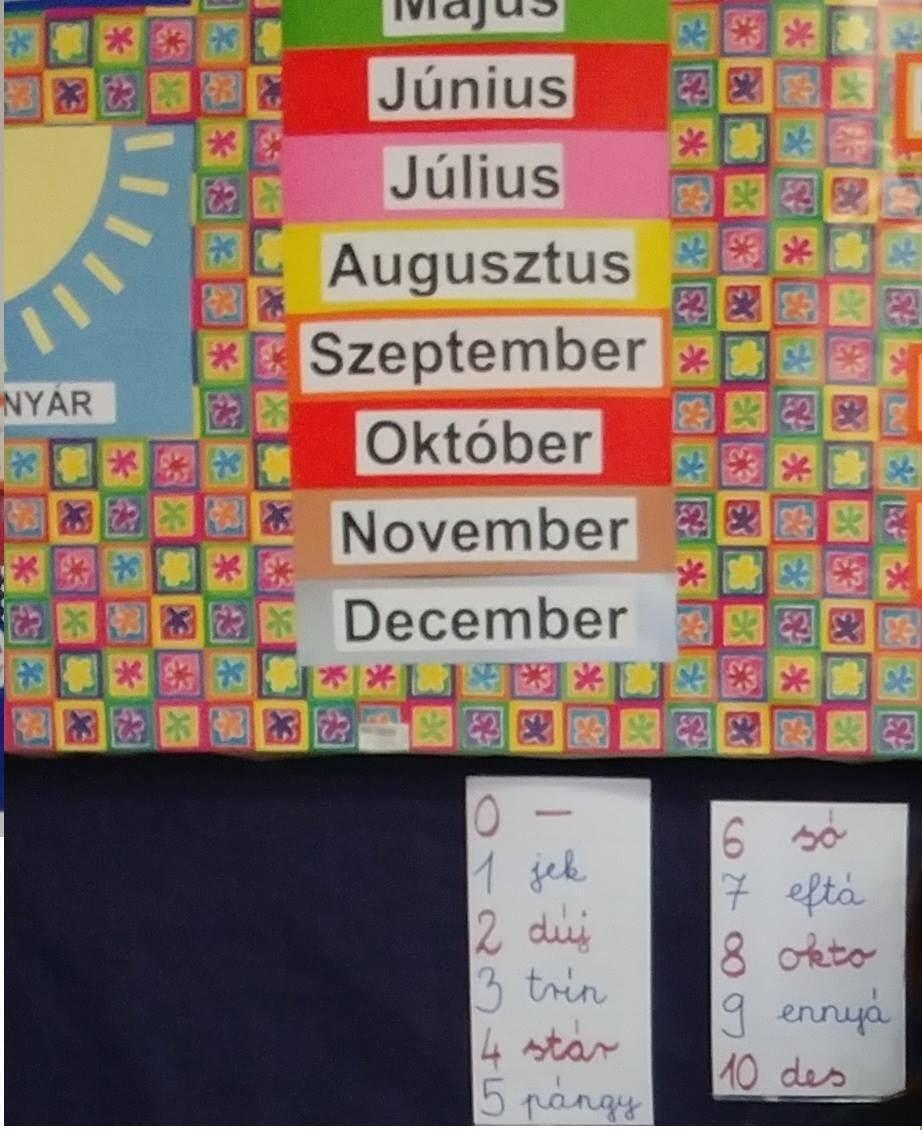 Fig. 1. Numbers in Romani displayed in a classroom Owing to the development of translanguaging practices in teaching, more and more classrooms were involved and eventually, translanguaging started to appear outside the classroom walls, and it also altered the linguistic landscape of the school. For example, the children felt freer to speak Romani during break times. By adapting a translanguaging stance, teachers encouraged them to speak in Romani if that made them more comfortable during some tasks and exercises in class. As an activity outside of the classroom, we should mention the translanguaging drama play. In 2018–2019, a translanguaging play was put up as an outcome of translanguaging theatre workshops during the academic year and a translanguaging summer camp. The successful performances were chronicled as some photos displaying the performances have been exhibited in the school walls near the main entrance door. Another activity promoting translanguaging was the organization of translanguaging workshops for teachers. Those teachers who showed interest in the concept of translanguaging carried out experimental translanguaging lessons and regularly gathered in workshops to discuss experiences and difficulties. In the workshops, a summary of the theoretical background of translanguaging, called ‘translanguaging catechism’, was given to the teachers. Based on this catechism, teachers and project members composed a Translanguaging Charta for the translanguaging classes (see Fig. 4). This Charta entails a translanguaging language policy (for more details, see http://translangedu.hu/en/transzlingvalo-karta/). The charta was posted in some of the classrooms in the form of bilingual flyers written in Romani and Hungarian, contributing to both forming the ways of teacher–student communication and changing the schoolscape. According to the school’s principal, the spread of translanguaging pedagogy gradually reshaped the schoolscape as well. Describing the transformation, she said it was as if “the genie had been released from the bottle”, and brought about a change which cannot be reversed any longer (Erika Kerekes-Lévai, personal communication). The principal’s statement aligns with what Canagarajah (2018) described as translanguaging practice: it is not only linked to a person’s linguistic repertoire, but it occurs in an interpersonal semiotic space. This translanguaging space is in turn shaped by the linguistic ideologies and cultural beliefs present in the classroom, but at the same time, it has a great impact on both children’s and teachers’ linguistic ideologies and behaviour. These trajectories of changing processes are indexed in the transformation of the schoolscape as well.Reflecting on the schoolscape in TiszavasváriIn Tiszavasvári, Romani has long been used for educational purposes, and this local language policy decision left several traces in the schoolscape. Based on Szabó's previous ethnographic research presented in a project workshop in 2020, and resulting from Szabó’s request, one of the teachers created a task to call pupils’ attention to the presence and role of Romani language resources in the schoolscape. In the introduction of this task (video 27: 0.54–1.26), the teacher designates the school as translanguaging space:In her turn, the teacher refers to widespread discussions about the role of Romani and Hungarian in the school as a community and as a physical space (e.g. “in this institution, children can talk and learn in Hungarian and Romani languages alike”). Further, she acknowledges the presence of both languages and explicitly designates the school as a space for translanguaging. Saying that “we usually do translanguaging here in the classroom”, she refers to the place, the building of the school as well, as a space in which the practice of translanguaging can be considered common, accepted and normal. Also the fact that the teacher uses the term “translanguaging” and the children understand it indicates that for them this concept is not alien; it is already known for them, and they got used to talk about these practices, and exactly with this very term.Another instance (video 27: 2.56–3.12) which illustrates the pupils’ understanding of the term “translanguaging” later in the video is when a pupil used the word ‘translanguaging’ naturally in his speech to refer to the signs they could find in Romani in the school (e.g. “…at the end of the corridor TRANSZLINGVÁLÁSI”). From the teacher’s perspective, the integration of the word ‘translanguaging’ in the child’s sentence startled her since she recognised that they had not previously covered in detail the meaning of this term in class discussions. In fact, she was very proud to hear that pupils managed to understand this concept through its practical implementation in the classroom because the aim of this task was to discover the pupils’ familiarisation with the pedagogical process of this translanguaging project (video 27: 6.37–7.01). Therefore, this scene illustrates one of the results of the translanguaging project on the pupils’ learning process.  The instruction given for the completion of the task (video 27: 1.23–2.17) has two dimensions. First, the pupils are asked to look around in the classroom they are sitting in and point to objects that refer to the use of Hungarian and Romani in a translanguaging manner:The pupils first refer to the alphabet, which includes the letters of the alphabet according to the orthographic conventions of the Hungarian language but features images that make learners associate to Romani words that begin with the sound the letter represents (Fig. 2). The pupils recognize both features of the alphabet: first, the Hungarian writing conventions (a pupil calls the series of signs “the Hungarian alphabet”) and then, with the help of the teacher, they spell out that the pictures depict Romani words. As a final step, one of the pupils appropriates the alphabet to the Romani language and the teacher approves this attribution:This appropriation of the alphabet is a relevant feature of the local language policy. Using the orthographic conventions of Hungarian when writing Romani texts is a policy decision stemming from Heltai’s previous project (cf. Heltai 2020). Currently there are competing proposals for a standardized Romani alphabet, which usually use a complex system of diacritics for the representation of Romani phonemes (Matras 1999; Arató 2012). This locally invented solution of writing Romani with Hungarian orthography situates the local language policy context outside of the various approaches to standardization. At the same time, it makes the development of literacy skills easier since the pupils do not need to learn two separate orthographic conventions in parallel. Further, this principally phonemic orthography makes it possible to represent the dialectal characteristics of pupils’ speech (for further details, see Chapter 3.7). For example, pupils are free to write down the words according to how they speak and how they hear others speaking.Another object found in the classroom is a box with a bilingual sign: “Vorbin romane!/Beszélj cigányul!” (’Speak in Romani!’; Fig. 3). According to the teacher (personal email communication), this box has been used as a container of Romani words and texts. For example, poems that were later recited in a public competition were collected there. Further, tasks that included words in Romani were distributed among the pupils in the lesson from this box, and also the solutions in Romani were put there. As a preparation for Christmas, children put their letters to Santa in the box. In brief, the box has given more visibility to the Romani language and in this regard, it can be considered an object with both practical and symbolic meaning. Discussion about the box increases the status of Romani as a language of education through double contextualization (video 27: 2.01–2.17):First, the Romani sign on the box is discussed from a linguistic, first semantic and then syntactic, perspective. After negotiating what the Romani sign means in Hungarian, it is analysed as an imperative sentence. We consider this seemingly short side-note about the mood of the sentence “Vorbin romane” an important language policy act. That is, describing a Romani sentence with the terms that are usually used in the context of Hungarian grammar lessons, Romani discursively receives the status of a “proper” language, which can be analysed for grammar and can be described with scientific terms. According to Lehmann (2006), having a written form and an own grammar contribute to the prestige of a language. Based on a study on Spanish dialects, Lehmann (2006) states that the existence of a grammar is essential since it offers a linguistic description of a language which its users can rely on. Therefore, in the context of this study, the fact that Romani can be written and grammatically analysed raises its prestige.  Strengthening this shift in status management, this short excerpt also features a task developing transversal skills since syntactic analysis which was practiced on Hungarian is now applied to Romani. Finally, after grammatical analysis, the teacher rephrases the pupils’ turn to point to the pragmatic function of the sentence: “it encourages you to speak Romani”.Arriving to this pragmatic conclusion, the teacher transitions the task: after reflecting on some of the schoolscape items of the here-and-now environment, the teacher asks for pupils’ previous observations about the presence and role of Romani (video 27: 2.14–2.24):Although the conversation is mainly about Romani, it still can be interpreted as a conversation on translanguaging practices and translanguaging space. Focus on Romani highlights the empowering character of the current local educational language policy which consciously builds on the pupils’ Romani language resources. This translanguaging policy is in stark contrast with the previous local monolingual policy which systematically erased Romani from educational contexts, as discussed above. The fact that this new policy focuses on the minoritized language resources emphasises both the transformative character of translanguaging and the transformative potential of schoolscapes. The children seeking signs that represent a previously invisible language in the school, and which is still practically invisible in urban contexts that surround the school, illustrate this transformative power by challenging and transforming old understandings and structures. Especially because of the contrast of the school-internal visibility and school-external absence of Romani, the schoolscape, again, gets configured as a translanguaging space. Translanguaging space reduces the linguistic distance between home and school linguistic practices by including Romani in the school building (video 28: 10.28–11.27). This inclusion creates a comfortable and welcoming environment for Roma pupils where they can transmit information and represent their values, identity, and culture using their full linguistic abilities. The presence of Romani also raises their sense of attachment to the space by not restricting the use of their linguistic resources to only Hungarian as in other mainstream classes, but encouraging the use of both languages and cultures in the school building. Therefore, the translanguaging space expands on linguistic practices that belong to the everyday world of the pupils’ community and home and reinforces the attachment to their own culture. The pupils name several spots in the school building where Romani language, culture, and identity are displayed in some form (video 27: 2.18–3.32). The vivid conversation shows that the topic is relevant and interesting to them. They contribute to the task with intensive, voluntary self-selection. References to their earlier observations on Romani on display show that they have been in interaction with the signs that surround them, they interpreted and remembered them, and those signs are significant to them in various ways.In the same way as schoolscapes, translanguaging spaces can also be considered a pedagogical tool for enhancing learners’ linguistic multicompetence (. The alphabet in which Romani words are spelled according to the Hungarian spelling system stimulates pupils’ multicompetence since the presence of both languages encourage children to use more than one language to create their knowledge and communicate their ideas in class. Likewise, the box, which “encourages you to speak Romani”, breaks down the previous monolingual ideology of the school and defines children as multicompetent individuals. Furthermore, this same scene in which children search for translanguaging signs in the classroom shows children’s high level of attention and curiosity to the presence of Romani in the schoolscapes. Considering children’s level of attention to the translanguaging signs, the combination of both languages in the alphabet, and the encouraging message to use Romani in the box can also pave the way for spontaneous translanguaging interactions as illustrated in the following excerpt (video 27: 1.44–1.56): In this case, the pupil speaks in Romani to the teacher about the “Vorbin romane” box without the teacher having previously encouraged him to use Romani. Therefore, this scene exemplifies how children’s attention to translanguaging signs can stimulate spontaneous translanguaging. Such practice facilitates children’s knowledge construction process since they can employ their full linguistic repertoire naturally and feel more comfortable when participating in class and communicating and creating their thoughts. This high interest in the translanguaging elements can be seen as a step forward for using the space as a powerful tool for education.After discussing their previous observations in the classroom, the pupils leave for a walk, accompanied by another teacher who video records the conversations (video 28: 3.50–4.35). The task follows the approach of Szabó’s tourist guide technique (Szabó 2015, 2018; Szabó and Troyer 2017) that (a group of) individuals with some insider knowledge present their environment to somebody who does not necessarily have the same insider knowledge. In this case, the teacher contributing to the task cannot be considered a fluent Romani speaker, and he often positions himself as an outsider by continuously asking for translations of signs and interpretations of pupils’ speech. It is methodologically practical, but at the same time also symbolic that the pupils lead the teacher who makes the video recording. This arrangement embodies the fact that in LL related tasks such as this one, it is the children that set the trajectory of the joint walk. In other words, it is them that set and choose the subjects of the conversation in reflection to the LL items that surround them in the school building. Thus, pupils’ agency increases in the interpretative co-exploration of schoolscapes. From the point of view of the teacher of the class seen in the video TL28, this self-initiative performance of the pupils presenting the school to an outsider without any support or control was surprising for her since this situation and the children’s confidence challenged the traditional dominant configuration of the classroom-based learning roles (video 28: 0.22–0.59; video 28: 11.27–12.09). In this respect, the translanguaging space provides a unique opportunity for children to reverse their roles. The examples in video TL28 call attention to various aspects of the schoolscape. First, the visibility of the Translanguaging Charta in the classrooms shows that schoolscape has an explicit language policy dimension: there are signs and texts in the linguistic landscape that regulate language use (video 28: 1.20–2.51). What can be considered unusual in the Charta is that it addresses pupils and teachers alike (“That’s how we speak [teachers and pupils] in the school”). In earlier studies on Hungarian schoolscapes (e.g. Szabó 2015, 2018), it was found that posters disseminating explicit language rules mainly focus on grammar and orthography, manifest a top-down policy approach, celebrate standard normativity that promotes rule-following and mistake-avoiding conduct, and mainly target learners, with the assumption that teachers have mastered the content. In this case, the Charta summarizes a co-created, bottom-up language policy. As presented in a previous section, the text was prepared in 2018 and is a result of several workshops in which university students and school teachers worked together.  At that initial stage of exploring translanguaging practices, it was typical that the teachers understood very little of what the pupils were saying in or outside of the lessons. To help teachers and pupils in managing the parallel presence of both languages, the Charta was created and then displayed in classrooms in a bilingual Romani–Hungarian version (Fig. 4.; see the English translation in Excerpt 7). The Charta is still there in some of the classrooms. The Translanguaguing Charta also goes in line with Brown’s (2012, 2018) argument that schoolscape is a tool used for constituting and transforming language ideologies. In fact, the Charta illustrates how place and text constitute language ideologies since it opens space for using both Romani and Hungarian linguistic resources. Besides, it is also an element which transformed the previous monolingual language ideology of the school by reflecting and inducing changes in the language ideology through the presence of Romani resources in the text and the place.Another aspect of schoolscapes that Brown (2018) described is representation. In one of the excerpts (video 28: 4.09–4.34), a young girl self-initiated stands in front of a picture depicting a young Roma woman (Fig. 5). The image and pupil’s performance are examples of how the space reproduces local ideologies, since they reflect societally embedded ideologies that can be witnessed outside of the school building and the school community. The performance of this pupil (Fig. 6, 7) demonstrates that in the linguistic landscape, it is not only the various images and texts that count, but also those individuals and groups that are represented in a way or another. Furthermore, personal experiences such as actions, movements, memories and feelings can be linked to relevant individuals or groups, and they might play a significant role in individual and communal identity-building; for example, in this case, being a woman, being Roma, being interested and having expertise in dancing, etc. Enhancing the recalling of such experiences, schoolscape can be a means of creating a safe space for identity building. In this way, translanguaging space does not only concern verbal language resources, but also cultural traditions and representations of identity. In the context of minoritized groups, it is essential that the inclusion of pupils’ and their families’ language resources goes hand in hand with the acknowledgment and promotion of their cultural preferences and identities. This cultural aspect is enriching to representatives of other groups as well: “to the young girl, this picture comes to life, and we [i.e., people not belonging to Roma communities] can’t see that dance until then she performs it”. That is, group-external people might not access some cultural references that are taken for granted for members of another group, but visual representations as well as related performances make such references accessible, at least partially, to all. In this case, interaction with and about a schoolscape item triggered a short dance performance, that is, an element of Roma dance culture got embodied in the translanguaging space of the school.Another feature of the translanguaging schoolscape is the didactic dimension which is enriched with a layer of cultural references (e.g. video 28: 6.10–7.21). In one of the classrooms, numerals from one to ten are displayed on the wall in Romani. The list of numerals can be considered a sign with a didactic and a cultural-symbolic reference at the same time. That is, on the one hand, it provides information about vocabulary items to demonstrate how to count from one to ten in Romani and can even serve as a reminder in cases of word search. On the other hand, they make local literacy practices visible and refer to the fact that in this school, learners are used to counting in Romani as well. In the context of the schoolscape-related task, pupils chose the sign of numerals as a significant item and read the numerals from one to ten. Once the reading was completed, they continued counting by enlisting the numerals above ten. Although the numerals in Romani were displayed only from one to ten, in the pupils’ understanding, it is possible to count in Romani from ten onwards as well. By doing so, the pupils demonstrated that the language items featured on the wall are parts of a larger and complex system.In multilingual environments, teachers are not the only sources of language-related information in the classroom, but also learners. Co-learning has been used as a pedagogical practice with a focus on changing the role sets of teachers and learners by turning teachers into learners and learners into sources of knowledge (for further information, see also chapter 3.7 and 3.9). Li (2013) indicates that co-learning implies that both teacher and learners need to share, learn from each other and adapt to each other’s needs. From the viewpoint of this study, not only pupils provided the teacher with the translation of some Romani words, but also the schoolscape has become a source of knowledge. What is apparent in discussions about the schoolscape is that the highlighted presence of Romani in the school environment is beneficial for the teachers as well. The basic vocabulary items included in the alphabet signs on the walls in a classroom or the numerals displayed in another classroom have the potential to become resources for teachers’ learning of Romani. As one of the teachers said (personal communication), she learnt some basic vocabulary with the help of the alphabet signs, and the parallel use of Romani and Hungarian helped her develop her skills in Romani, which enabled her to engage in everyday conversations. That is, beyond supporting Romani speaking pupils’ literacy practices in their mother tongues, schoolscape as well as interaction about the schoolscape offer resources for teachers for learning Romani.In this manner, the schoolscape contributes to the deconstruction of power relations and school hierarchy, and positions teachers in the role of language learners (see also Chapters 3.2 and 3.4). In the excerpt below, for instance, the teacher follows a longer and more complex utterance of a pupil and uses a reference to the box with the bilingual sign “Speak Romani!” as a cue for comprehension. Based on that cue, she takes a follow-up turn for confirmation that she understood the pupil’s comment correctly (see Excerpt 6). At the same time, bilingual signs and talking about such signs give solid ground for displaying questions; that is, they are not requests for translation or confirmation of comprehension, but rather have an instructional function and introduce follow-up questions and subsequent tasks (e.g., Excerpt 4).ConclusionIn this chapter, we have shown how a translanguaging space is created with the means of schoolscape design and reflective tasks with a focus on Romani as the novel and empowering (i.e., language politically more relevant) element. The increased presence of Romani is the result of a locally implemented pedagogical change process that had lasted approximately three years before the implementation of the reflective task. In such a process of educational change, the schoolscape gains double significance as it refers to translingual practices in general and the role of translanguaging in pupils’ identity building in particular. In monolingual learning environments, it is natural that the same language that is used verbally is visible in a written modality as well. In a bilingual environment, the visibility of both languages becomes very important, and the vivid conversation in the classroom as well the intensive interaction in the walking interview setting indeed demonstrate the weight of this issue. The fact that the pupils can name many places in the school building where signs in Romani can be found or texts can be read about the use of Romani in general shows that they are greatly attracted to texts in their mother tongue, they relate tightly to them, and such texts catch their eyes, most likely not only inside the walls of the school, but basically anywhere. Signs in their mother tongue make them aware that such signs are their own, they belong to a part of their community, so their presence strengthens their belonging to their mother tongue and enhances their feeling of security. In the school building as a community space and in the school as an educational institution, such visibility of a minoritized language supports the local language policy that the Romani language can be used side by side with the Hungarian language, and pupils are able and are allowed to use Romani and Hungarian language resources alike in their speech. It is indeed this identity-safe, inclusive and flexible environment that one can call a translanguaging space.ReferencesArató, Mátyás. 2012. A romani nyelv helyesírásának fejlődése és sztenderdizációs problémái [The development and standardisation difficulties of Romani language orthography]. In Fanni Trendl & Tibor Cserti Csapó (eds.), Romológia “akkor és most” [Romology then and now], 32–44. Pécs: University of Pécs.Atkinson, Dwight, Eton Churchill, Takako Nishino & Hanako Okada. 2007. Alignment and interaction in a sociocognitive approach in second language acquisition. The Modern Language Journal 91(2). 169–188. Ben-Rafael, Eliezer, Elana Shohamy, Muhammad Hassan Amara & Nira Trumper-Hecht. 2006. Linguistic landscape as symbolic construction of the public space: The case of Israel. International Journal of Multilingualism 3(1). 7–30. Brown, Kara Diane. 2005. Estonian schoolscapes and the marginalization of regional identity in education. European Education 37(3). 78–89. Brown, Kara Diane. 2012. The linguistic landscape of educational spaces: Language revitalization and schools in southeastern Estonia. In Heiko F. Marten, Duck Gorter & Luk Van Mensel (eds.), Linguistic Landscapes and Minority Languages, 281–298. New York: Palgrave.Brown, Kara Diane. 2018. Shifts and stability in schoolscapes: diachronic considerations. Linguistics and Education 44. 12–19.Canagarajah, Suresh. 2018. Translingual practice as spatial repertoires: Expanding the paradigm beyond structuralist orientations. Applied Linguistics 39(1). 31–54. Chern, Chiou-Ian & Karen Dooley. 2014. Learning English by walking down the street. ELT Journal 68(2). 113–123. Dagenais, Diane, Danièle Moore, Cécile Sabatier, Patricia Lamarre & Françoise Armand. 2009. Linguistic landscape and language awareness. In Elana Shohamy & Durk Gorter (eds.), Linguistic Landscape. Expanding the Scenery, 253–269. London: Routledge.Fishman, Joshua A., Robert L. Cooper & Andrew W. Conrad (eds.). 1977. The Spread of English: The Sociology of English as an Additional Language. Rowley: Newbury House.Gorter, Durk & Jason Cenoz. 2015. Translanguaging and linguistic landscapes. Linguistic Landscape 1(1–2). 54–74. Heltai, János Imre. 2020. Translanguaging instead of standardisation: Writing Romani at school. Applied Linguistic Review 11(3). 463–484. Heltai, János Imre. 2021. Translanguaging as a rhizomatic multiplicity. International Journal of Multilingualism. Ahead of print. https://doi.org/10.1080/14790718.2021.1926465 Hewitt-Bradshaw, Iris. 2014. Linguistic landscape as a language learning and literacy resource in Caribbean Creole contexts. Caribbean Curriculum 22. 157–173. Irvine, Judith T. & Susan Gal 2000. Language ideology and linguistic differentiation. In Paul V. Kroskrity (ed.), Regimes of language: Ideologies, Polities, and Identities, 35–84. Santa Fe: School of American Research Press.Laihonen, Petteri & Erika-Mária Tódor. 2017. The changing schoolscape in a Szekler village in Romania: Signs of diversity in rehungarization. International Journal of Bilingual Education and Bilingualism 20(3). 362–379. Laihonen, Petteri & Tamás Péter Szabó. 2017. Investigating visual practices in educational settings: Schoolscapes, language ideologies and organizational cultures. In Marilyn Martin-Jones & Deirdre Martin (eds.), Researching Multilingualism: Critical and Ethnographic Perspectives, 121–138. London: Routledge.  Landry, Rodrigue & Richard Y. Bourhis. 1997. Linguistic landscape and ethnolinguistic vitality: An empirical study. Journal of Language and Social Psychology 16(1). 23–49. Lehmann, Christian. 2006. The value of a language. Folia Linguistica 40(3–4). 207–238. Li, Wei. 2011. Moment analysis and translanguaging space: Discursive construction of identities by multilingual Chinese youth in Britain. Journal of Pragmatics 43(5). 1222–1235. Li, Wei. 2013. Who’s teaching whom? Co-learning in multilingual classrooms. In Stephen May (ed.), The Multilingual Turn: Implications for SLA, TESOL, and Bilingual Education, 167–190. London: Routledge.Matras, Yaron. 1999. Writing Romani: The pragmatics of codification in a stateless language. Applied Linguistics 20(4). 481–502.Menken, Kate, Vanessa Pérez Rosario & Luis Alejandro Guzmán Valerio. 2018. Increasing multilingualism in schoolscapes: New scenery and language education policies. Linguistic Landscape 4(2). 101–127. Rowland, Luke. 2013. The pedagogical benefits of a linguistic landscape project in Japan. International Journal of Bilingual Education and Bilingualism 16(4). 494–505.Sayer, Peter. 2010. Using the linguistic landscape as a pedagogical resource. ELT Journal 64(2). 143–154. Shohamy, Elana. 2015. LL research as expanding language and language policy. Linguistic Landscape 1(1/2). 152–171. Shohamy, Elana & Durk Gorter (eds.). 2009. Linguistic Landscape: Expanding the Scenery. London: Routledge.Shohamy, Elana & Shoshi Waksman. 2009. Linguistic landscape as an ecological arena: Modalities, meanings, negations, education. In Elana Shohamy & Durk Gorter (eds.), Linguistic landscape: Expanding the scenery, 313–331. New York: RoutledgeSzabó, Tamás Péter. 2015. The management of diversity in schoolscapes: An analysis of Hungarian practices. Apples : Journal of Applied Language Studies 9(1). 23–51. Szabó, Tamás Péter. 2018. Reflections on the Schoolscape: Teachers on Linguistic Diversity in Hungary and Finland. In Marjatta Palander, Helka Riionheimo & Vesa Koivisto (eds.), On the Border of Language and Dialect, 156–190. Finnish Literature Society, SKS. Studia Fennica Linguistica, 21. Szabó, Tamás Péter & Robert A. Troyer. 2017. Inclusive ethnographies: Beyond the binaries of observer and observed in linguistic landscape studies. Linguistic Landscape 3(3). 306–326. 3.7 Community-based knowledge in culturally transformative pedagogiesEszter Tarsoly, Gabriella Cselle, Eva Hoyt-Nikolič, Gizella R. Makula-Lakatos, Erika Puskás, Tamás WesselényiSchools, nurseries, and other educational settings are both embedded in the communities they serve and also give rise to a community of their own, whose members include learners, educators, other school staff, and the parents and other caregivers who are part of the children’s immediate social networks. The communities which are served by the two schools participating in our project were reviewed in Chapter 1.3. This chapter focuses on the communities which arise around the schools as a result of both parental engagement and the educators’ commitment to community organisation, both of which serve the children’s best interest (e.g. García et al. 2012; Rogers et al. 2009a). The Magiszter School in Tiszavasvári provides best-practice examples of involving all adult members of the school and its broader community in the education process. We have observed similar practices in the school in Szímő (Zemné), too. Although community organisations and NGOs are not as readily available in Tiszavasvári as in a large city setting (cf. García et al. 2012: 817; Bautista-Thomas 2015), Magiszter has been successful in mobilising their own and the community’s resources to create a community of learning. In this chapter, we explore the interconnected notions of translanguaging, cultural relevance, local knowledge, and community participation. The first part explores learning communities and how they help going beyond deficit-oriented educational models. The second part discusses the ways in which the inclusion of community-based local knowledge in the classroom paves the way to culturally transformative pedagogies. Finally, we provide snapshots from classes to illustrate best practices in the implementation of such transformative programmes.3.7.1 Learning communities, parental involvement, and rethinking “gaps” in educationThe value of learning communities has been studied primarily in the context of higher education (Wolfensberger-Le Fevre, Fritz and Van der Westhuizen 2011; Huerta and Bray 2013) and professional training (Luyten and Bazo 2019; Ruth-Sahd 2011; Heemskerk et al. 2020). Most studies pinpoint learners’ active participation and the sharing of responsibility for learning between educators and students (Huerta 2004: 296) as the greatest benefits of learning communities (Smith et al. 2004). These qualities render the term community of learning suitable to characterise the primary-school contexts in our study, characterised by educators’, learners’, and community members’ shared learning experience. Our use of community participation, rather than engagement, is deliberate. It shows our intention to move away from conceptualising care for children, either in schools or in the community, as a ‘formal undertaking’ to ‘deliver one’s duty’: meanings associated with various uses of engagement (cf. OED, s.v. “engagement”). We would particularly like to avoid the idea that parents’ engagement is controlled by an entity external to the community (e.g. the teachers, the school, the broader institutional setting). While it is clear that much depends on the educator’s commitment to enhancing community participation, evidence from research and practice shows that it works only if the duty of care for the children’ intellectual growth and mental and emotional wellbeing is shared in equal measures between the various stakeholders belonging to the school’s community (Makalela 2018; García et al. 2012). Ideally, teachers, parents, and other care-givers ‘share in actions’ while caring for the children, even if the ‘outcome affects them differently’ (OED, s.v., “participation”) because they experience different types of learning while working together.The significance of schools’ and communities’ mutual influence is manifold. This complex relationship is centred primarily on the learners, and, secondarily, on the learning and development opportunities created for all those involved in a school’s community. Two corresponding strands concerning learning outcomes are discernible in education research. The first one focuses on the measurable influence of parental engagement on learners’ academic achievement (Gaitan 2012). The second one centres on the less readily quantifiable attitudes towards collaboration, care, and flexibility on the part of the school, which provide assurance to families that the teachers have their children’s best interest in mind (Noguera 2006: 315, Bautista-Thomas 2015). With regards to the first strand, the relevance of family features to academic outcomes has been systematised in the family-school relationship model, including family-related predictors for sociability, institutional citizenship, and rule compliance (Adams et al. 2000) and associations between parenting, self-esteem, and academic achievement (Rogers et al. 2009b; for an overview, see Rogers et al. 2009c: 90). Familial-contextual variables determine the ways in which parents interact with their children, including also controlling v. supportive type of involvement with their schooling. Supportive parental engagement, such as monitoring, helping with homework, and celebrating success provide reinforce children’s attributes for achievement, such as confidence and self-regulation (Rogers et al. 2009a: 169). Controlling parental engagement, however, has been associated with parents’ psychological stress reactions to life events, whose impact shows in their punitive involvement with the children’s learning, compouned by limited time and energy devoted to the children, less intellectual stimulation, and predominantly negative affect (Hoover-Dempsey et al. 2005; Adamakos et al., 1986). Negative parenting strategies and the life conditions underpinning them spill over to parents’ relationship with their children’s schools, too, by which they feel often unsupported (Roger et al. 2009b: 91). The experience of disempowerment with regards to their children’s academic progress is common in marginalised communities. The power dynamic which unfolds between the school and family life often marks out the school as an alien, unsettling territory, which impacts the children’s academic achievement (Gaitan 2012). Learning communities arising around schools can have a vital role in such situations. If the school leadership and teachers, in their role as community organisers, manage to create a safe learning space for the sharing of emotional, intellectual, social, and practical resources, parents can feel understood and supported in such communities, and be free, at least temporarily, of the worries characterising their everyday life (Wolfensberger-Le Fevre, Fritz and Van der Westhuizen 2011: 571).Supporting positive parental involvement strategies, however, is just one aspect of learning communities. As the second strand of outcomes mentioned above suggests, collaboration, flexibility, care, and the reciprocity of relationships on all levels (between parents and teachers, teachers and pupils, etc.) are also important by-products of the social practices characterising primary-school learning communities. The parents’ and educators’ engagement in this collective effort serves as a model of social participation for the children: it allows all participants to de- and reconstruct their selfhood in relation to others’ (Wenger 1998a: 34). The learning communities organised around the two schools in our study provide a sense of belonging to members of the communities they serve. Alongside formal learning centred on academic achievements, the schools, conceptualised as learning communities, become platforms for informal learning. It is due to the informal learning outcomes created at the interface between home and institution that learning has the potential to be not merely formative but also transformative (cf. Wenger 1998b).A challenge to community participation in primary-school environments is that teachers are often untrained and inexperienced in working with families in a way that is strengths-based and enhances exchange of information (Bautista-Thomas 2015). As a result of the education-planning process, based on developmental goals and achievement targets, educators easily slip into thinking along deficit models, which typically take the practices of monolingual middle-class families as the norm, and set these practices as normative for multilingual learners. Deficit models (Makalela 2018: 829) assume gaps in knowledge that are to be filled, by effective education and schooling, with information and skills which are external to the world that surrounds the learners. “Gaps of knowledge” are potentially identified in cognitive processing, social and emotional development, skills and ability, and, importantly, linguistic conduct in the official language of instruction (cf. García et al. 2021). Paradoxically, even well-intentioned educational models, failing to overcome the bias of construing difference as deficiency, contribute to deepening the divide which Makalela (2018: 825) aptly called “[the] gap between school and [the learners’] lived community experience”. Perceived gaps in knowledge and skills, conceptualised along handed-down ideas within educational officialdom, construct social and emotional gaps between children’s worlds at home and at school. A member of the Magiszter School’s community, co-authoring this chapter, elucidates her experience of these gaps both as a child and later as a parent.It was a surprising feeling for me to go to school, as I was quite withdrawn. I did not know anybody there because I was sent to school with Hungarians, and I could not speak with anybody. I sat alone in a bench at the back of the classroom. Everyone was able to speak when the teacher asked something. She was writing on the blackboard and said: raise your hand if you know the answer. Everyone raised their hand except me. So, the teacher came to me and asked me why I wasn’t raising my hand. I said, well, first I could not say a word, I was just listening. It was difficult for me to utter Hungarian words. Later, the truth is, my classmates also turned away from me because I could not communicate with them, I could not speak with them easily because they did not understand what I wanted to tell them, what I wanted to say, and I did not understand what they were saying because their way of uttering words was unusual to me. I knew Hungarian, but my way of speaking was different from theirs.I was placed in a Hungarian class because I was better at studying than other children. I was fast. In the first grade I learnt to write down my name nicely, I knew how to count. I went to school here [to the predecessor of Magiszter, a school near the Roma neighbourhood]. We had a teacher who was not from Vasvári. He was from Leninváros [lit. ‘Lenin-town’, today Tiszaújváros]. It is far from here. He used to come by bus. He was slightly older but he was a good teacher, he really cared. He sat down with me to have a chat and told me that I should not feel ashamed of myself, I should not withdraw, I should feel like the other children. He was very caring. He used to ask me questions about the way I spoke at home, and I told him I spoke only in Gypsy, that we didn’t know Hungarian properly. So, he taught me. He told me I could tell him anything in Gypsy, just not when my classmates are there. He taught me up to the second grade, then I was transferred to a different class again. I felt very uneasy there, too. The teachers were new. There were children who were friendly with me but others were not. In the breaks I used to run to my Gypsy peers from other classes and I chatted to them. But then my classmates asked me why I went with them, why I chatted with them, what did I say. Someone asked me: did you curse us? I told them that I was just talking about my classmates, telling them who is who. They did not believe me. They thought I belittled them.When I was little, there were no community events in the school. But when my daughter went to school, her class staged a performance in the community education centre, and the parents could go to see it. I felt very uneasy there because I was the only Gypsy. I did not dare talking to anyone. There was an elderly lady, I will never forget, who invited me to sit next to her. She noticed how uncomfortable I felt. She invited me to sit with her. She told me: “come, my dear, sit next to me, and don’t be so frightened, just stay calm, and sit with me here” and she chatted with me.Noguera (2006: 317) observed in his study on teachers’ evaluation of Latinx learners’ behaviour at school that a passive, compliant, or, as in our assessment above, “withdrawn” behaviour is likely to win praise. We have observed similar trends in Tiszavasvári, where in the past parents encouraged their children to remain silent at school and smile when asked questions to avoid getting into trouble. Such behaviour might provoke positive statements about the students in general but it hinders their academic success: Roma students are usually overrepresented in remedial classes and Special Educational Needs groups (Németh 2007: 187–189). The social and emotional gap between herself and the school environment was experienced by our local contributor as a barrier to social interaction and communication with peers: a lack of possibility to speak and be understood. The reason for this is the difference between their own and their peers’ or teachers’ ways of speaking and not necessarily their knowledge (or lack thereof) of the same named language(s). The reverse, however, is also true: a learner can feel admitted in the school’s and a teacher in the learners’ home community due to a sense of understanding the other and of being understood by them. The Magiszter School’s community in Tiszavasvári has been successful in developing practices through which the parents’ and the broader community’s impact on shaping children’s development can be brought into the school in a way that makes sense for both parents and teachers (cf. Bautista-Thomas 2015). Below, we elucidate from a teacher’s perspective the gaps between the children’s home and school environment, offering also an outlook on possibilities to overcome it.The disadvantaged position of Roma youth in education is explained by three main factors: the gap between the schools’ and the families’ social and cultural norms, the children’s limited knowledge of Hungarian, and that we lack the tools required to manage this difference – or if we have the tools, we are reluctant to apply them. Achievement targets at school are entirely incomprehensible and pointless for the young people raised in our Roma community characterised by its own language practices and traditional Roma customs and culture. Most schools choose to ignore both the experiential knowledge children bring from their homes and their cultural competence shaped by Roma traditions. The pupils’ needs and interests are overlooked, the richness and challenges arising from their bilingual traditions are ignored, often educators are not even aware of these. Roma pupils are thus forced to participate in an education system which is entirely alien to them as far as language and cultural practices are concerned. This happens in a critical period of their life when the skills necessary to understand subjects requiring a greater cognitive effort are not fully formed yet in their home language either. The central curriculum does not accommodate a teaching programme which builds on the strengths of the children’s home language and culture. As a result, their competence in the official language of instruction, Hungarian, also remains limited. But soon after they start school, competence testing starts, too!This gap can be breached if the school is open towards Roma cultural practices and families, and implements pedagogical approaches which build on children’s knowledge brought from home, thus enabling them to develop a positive sense of self. We organise events involving the parents at school: joint classroom activities, cooking or baking sessions, quizzes, cycling tours, football, arts&crafts and singing sessions, and many more. When we started the community participation programme, we first asked the parents what sort of activities they thought could be useful. We involved them in the planning of the programme but we also wanted to provide models for spending free time in a meaningful and constructive way.Building bridges between the institution and the families allows teachers to understand and appreciate culturally different forms of behaviour, and to use this knowledge to forge a community of co-learning. The parents in the community think that I know their language because they accept me. They understand that I have their children’s best interest in mind. They know I don’t look down on them. We organise events together at the school where we all have a good time. Do I speak Gypsy? No, I don’t. But when we are together, I understand what they say. For example, two mothers are talking in their home language, and they use words that I know. Some of these are, for me, Hungarian words, for them local Romani words. From these, I understand what they talk about, and, if it’s something funny, I catch their gaze and laugh with them as I pass by. Moments like this bring us closer: they allow me to get to know them better, and they also come to understand that I am not that different from them. Sometimes they say I am like a Gypsy. If they think I am one of them, they feel they can trust me with their children.School became a less alienating experience for Roma families after the introduction of translanguaging, which allowed knowledge inherent to the community to be valued in the context of formal education. The co-author of this chapter from the community summarised her experience as follows. The school today is different from what it used to be when I was a child because teachers appreciate Gypsy speech. When I was a child, we were not allowed to speak Gypsy at all. Now several teachers and the director encourage it. They even know Gypsy; they are learning it from the children and from us, when we work here. I also worked for the school for three years. The director used to invite us to her room, and we talked. They were asking us questions about our language, words for various things, how we say them. I also come to school for celebrations involving the families. We sit down with the children, we draw and paint together, we do competitions. Sometimes we cook together, we bake cakes, we make fruit bowls. We do this together with the teachers. When the little girl, my grand-daughter who was born just a few days ago, grows up, we will send her to this school, too, because here they can speak both languages.3.7.2 Learners’ “funds of knowledge” and culturally transformative pedagogiesCommunity-based knowledge and local concepts of knowledge transmissionOur experience in Magiszter is supported by research findings from other contexts. Studies have found that efforts towards educational equality for the Roma must rely more on their communities (Németh and Szira 2007: 11; Lopez 2009: 169). Extending the remit of education beyond the school’s walls is key to providing for children and young people a nurturing environment which enables them to achieve their full potential. The concept of ethical care (Noddings 1986: 80), practised by institutions tasked with the transfer of learning, and requiring an effort not needed in natural care, has been theorised in the context of education for minorities (Valenzuela 1999; Rivera-McCutchen 2012), indigenous ontologies in academic writing (Guttorm et al. 2021: 118), and translanguaing research (García et al. 2012). In the latter, the term transcaring was introduced for “caring enacted to build a common collaborative ‘in-between’ space that transcends linguistic and cultural differences between schools and homes” (García et al. 2012: 799). The four components of transcaring are translanguaging, transculturación, transcollaboration, and transactions through dynamic assessments. The previous part of this chapter looked at the benefits of transcollaboration in communities of learning attached to schools. The remaining part focuses on transculturación through the exploitation of local ways of knowing in the classroom, but with the understanding that the four components discussed by García et al. (2012) are intertwined (cf. Chapter 3.3.1 on dynamic assessment).The concept of care in education involves a rethinking of deficit models and a constant search for existing competences in order to reduce the social and emotional gaps between homes and classrooms. This is possible through a transformative pedagogy that builds on the students’ “funds of knowledge”: the historically accumulated and culture-specific bodies of knowledge and skills essential for individual functioning and well-being (Moll et al. 2001: 133). Such culturally responsive pedagogies move away from school-centred models in favour of learner- or community-centred ones. They enquire about what constitutes knowledge in the students’ home environments and what the community’s traditions of knowledge transfer are. They exploit the community’s resources in building academic knowledge, thereby supporting learners in developing fluid subjectivities which extend beyond “first” or “second” languages and cultural identities (García et al. 2012: 807).Theories of care emphasise the relationship of reciprocity between all stakeholders in education, highlighting that learners’ engagement in a caring relationship with an adult at school is an important first step towards learners caring about school (Valenzuela 1999: 79). Authentic caring has been associated with values inherent in the home cultures of minority groups in the US (cf. García et al. 2012: 801) and indigenous populations in South Africa (Makalela 2018, 2019; Mwaniki 2019). Such values for Latinx students include personalismo and compadrazgo: the development of interpersonal relationships in educational contexts, similar to co-parenting or godparental responsibilities. This implies the forging of supportive familial networks among school personnel, parents and families. In the South-African case, Makalela (2018) argued that translanguaging in its complex multilingual African contexts is part of the culture of ubuntu, which presupposes the complementarity of language practices in socially separated named languages, on the one hand, and, on the other, the reciprocity, complementarity, and equality of relationships within communities, particularly in communities of learning. Makalela (2018: 832–838) identified in community elders’ narratives discourse patterns employed in community-based teaching, such as praise, riddles, animal and name symbolism, and circumlocution (multimodal and linguistic proximations of problem). Indigenous knowledge-transfer traditions are not characterised by the hierarchies conventionalised in the global north in student-teacher relationships, in the linear (or paragraph-like) arrangement of information, and in the socially constructed boundaries between languages. In indigenous communities of co-teaching, in one of Makalela’s informants’ words “you don’t fail [students]; [it] would mean the community is failing” (Makalela 2018: 837–838).Stewart (1998: 57) observed a similar non-hierarchical arrangement in adult-child relationships among the Roma. Adults interfere remarkably little with children’s behaviour, and they may even reprimand each other for doing so. Core values which bear on the way knowledge is constructed in Roma communities include (cf. Stewart 1998: 55–57) the reciprocity and symmetry of relationships, a culture of swapping and sharing belongings, the autonomy of the child from a relatively young age, hierarchical gender-relations, fluid language practices, and patterns of discourse which are deployed to assert or negotiate the individual’s position vis-à-vis their interlocutors in verbal interactions. Among such discourse patterns, Heltai (2016) identified banter, mockery, threats and cursing, seeking to impress (Hu. lenyűgözés), and playing haughty (Hu. flegmázás). The “funds of knowledge” which Roma learners bring to the school are seen from within the community in Tiszavasvári as follows. The language and customs of the Gypsies are inseparable from each other. Both must be learned [at school]. There is much difference between Gypsy and Hungarian customs and habits. For instance, Hungarians do not go over to each other’s place, but we, Gypsies, do. When I cook, I take some food to my neighbour, we sit down and talk. We share what we have been doing on that day, how the children are doing. If there is a celebration, like a birthday or a school-leaving party, we invite the neighbours as well, not only our relatives. We give them a little bit of everything we cooked for the occasion to take home with them. I don’t think Hungarians do this. But even that son of mine, the one who left the settlement, maintains this habit nonetheless.Culturally transformative, participatory creative projectsOur case study for the successful exploitation of the learners’ funds of knowledge in a translanguaging educational space is a theatre project, which members of our research team co-created with teachers, pupils, and community members attached to the Magiszter School. A film-making project of a similar scope is discussed briefly. The aim of the theatre project was to stage a theatre production with the participation of learners in 6th and 7th grade. Other participants included university students, researchers, school teachers, and, in the final stages of the project, a few adults living in the Roma neighbourhood and three former students of Magiszter. The project ran from April to November in 2018. Teachers in Magiszter held weekly theatre workshops, assisted once a month by Budapest-based researchers and teacher trainees. These took place in the Tanoda, a learning centre and community hub in the Roma neighbourhood. Preparatory work during the spring term was followed by a four-day summer school where the text of the performance was memorised. The props and stage design elements were also hand-made by the children in the Tanoda with assistance from research team members. Finally, three performances took place in the autumn (fig. 1).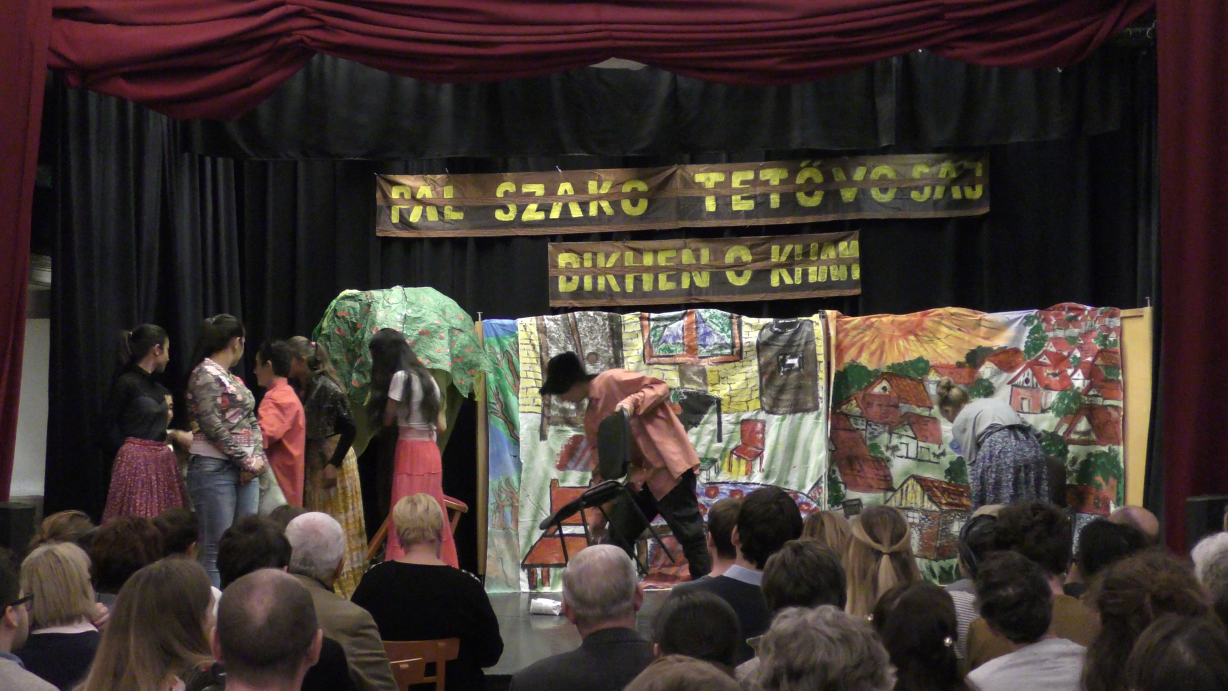 Fig. 1. Scene from the theatre performance in BudapestThe text of the play was created during the theatre workshops. Teachers read stories with the children from a collection of Roma folk tales (Csenki 1974), and the children picked the tale entitled A szegény fiúból őz lett (‘The poor boy who became a fawn’; Csenki 1974: 140–147) as a starting point for their story. Based on the tale, children wrote short dialogues and narrative texts for the story teller in groups. Children were invited to use their full linguistic repertoire in all activities. This translanguaging space allowed the learners to integrate their experience from different social spaces which had been formerly “separated through different practices in different places” such as the school and their home (Li 2018: 23). The resulting texts included resources linked to both Hungarian and Romani, thus representing local ways of speaking for the first time on stage. Children produced texts not only by alternating the named languages familiar to them but also by using their repertoire components side by side, reflecting the fluidity of their everyday language practices, as shown in Example (1).In examples (2) and (3), we provide samples from the text created by the children to illustrate the ways in which they adapted the text of the Roma tale, which they read in Hungarian, to reflect local practices and ways of speaking. The text of the tale is provided only in English version. The English translations of the children’s texts are not idiomatic; they reflect the composition of the original as closely as possible.The learners’ texts, particularly in (3), are longer, more elaborate and life-like than the original text. Children brought to bear their everyday experience on these texts, using their linguistic resources in a way familiar to them from their interactions at home. When they received the typed and edited written texts, they could recognise themselves in them. The final version included passages from the original tale, dialogues and narration written by the learners, and excerpts from Hungarian poetry. The poetry excerpts were included as a form of intertextuality to signal to both the learners and the audience that the children’s lived experience is reflected not only in their own texts but also in a Roma folk tale collected some fifty years earlier and in poetic texts familiar to monolingual Hungarian audiences. The final editing was done by Budapest-based trainee teachers, who consulted an adult from the Tiszavasvári Roma neighbourhood to have the Romani texts double-checked.The Gypsy folk tale which served as a starting point, and the habit of storytelling in general, were unknown to the Roma living in the settlement in Tiszavasvári at the start of the project. The children encounter stories about the Roma only in school. Yet these stories provide references to the community’s past, connecting the Roma of the Tiszavasvári settlement to universal Roma culture. Certain features of the plot and characters reflected practices familiar to the children from their home environments. These include, for instance, the custom of exchanging household items and small gifts as a token of reciprocal and symmetrical relationships (cf. Stewart 1998: 55). This is captured in the starting scene in (1), when a man sends his daughter to asks the neighbour for household items, and the lady asks for her favour to be reciprocated by the man marrying her. The custom of negotiating deals appears when the Gypsy-girl-turned-Queen buys fish at the market: after the seller justifies the high price by praising the fish, they make a deal. Explaining why a buyer makes a good deal by praising the item for sale, and the buyer’s subsequent acceptance of the deal, are displays of the mutual respect (or patjiv; cf. Stewart 1998: 176; Heltai 2016: 10) characterising the relationships between members of Roma communities. Further examples of tale elements familiar to the learners include references to poverty; treating children as autonomous moral agents, who are in this sense beyond education, from a young age (Stewart 1998: 56); the father’s difficulty to part with his children, and the strength of the bond between siblings which defies even the younger brother’s transformation into a fawn (Jenei 2009: 109–116).Rather than simply bringing Roma learners back to the “source” of their culture through the staging of the original tale, or moving them towards a monolingual Hungarian culture through remedial activities such as the learning of Hungarian poetic texts, the co-creation of the theatre performance allowed learners to construct a “third space” (Bhabha 1988) for the emergence of new, fluid identities. In example (3) a single Hungarian sentence from the tale of the text was paraphrased into a short monologue-like passage, displaying some of the discursive patterns described by Heltai (2016: 273), which have different meanings and associated values for those within the community and outsiders. For instance, threats usually lack reference to reality (i.e. uttering a threat does not indicate the speaker’s intention to act upon it); instead they are discursive displays of strength and power, through which speakers position themselves vis-à-vis their interlocutor. The children’s masterful reformulation of what is a single-sentence utterance into a long and elaborate threat and curse in (3) underlines the learners’ familiarity with this discursive pattern. Paraphrasing involved reflection on their own language practices and identity positions which emerged at the intersection of Hungarian monolingual resources (the original text of the tale, poetic texts) and their home-language repertoire components.Using learning materials which draw on learners’ cultural backgrounds is a pre-condition of culturally responsive pedagogy. The theatre project was not only culturally relevant but also transformative. It invited learners to reflect on the cultural practices of both their home and institution, and to transcend both in some ways. This is the process described by García et al. (2012: 808) as transculturación, a term that can be juxtaposed with acculturation (a gradual move away from a source towards a target culture) and intercultural education (the ability to switch between discrete and readily separable cultural practices). Of the three performances, two took place in Tiszavasvári and one in Budapest. The first one was a dress-rehearsal for other pupils in Magiszter, the premier was attended by parents, relatives, and all teachers of Magiszter. The third performance took place in Budapest in front of a predominantly Budapest-based audience. The latter had little or no knowledge of either Romani or the fluid practices linked to both Hungarian and Romani. The performers interpreted for them the main story line using their Hungarian-only linguistic resources. In this way, audience members from outside the Roma neighbourhood came to know local ways of speaking through the children’s mediation, while learners, acting as interpreters during the performance, were the sources of this valuable knowledge, which they were able to transmit beyond the boundaries of their community.Another project to bring community-based knowledge to the school by co-creating learning materials with the children was film-making. In summer 2019, project participants created 12 short films, each exploring a topic is relevant for the local community, e.g. the history of their neighbourhood, their built and natural environment, fashion, sports, lyrics and songs, work opportunities, eating and cooking, wealth and family-based economies, etc. Topics were decided by members of the Budapest-based research team in collaboration with the children. Local community members were interviewed for the movies. The goals of the project were threefold: first, for Roma pupils to feel that the topics covered in school are brought close to them by the films; second, for teachers to get to know the values and attitudes characterising the community better; third, to provide learning materials that can be incorporated in school curricula covering various themes.Taking the football video as an example, children listened to an interview with a famous football player of Roma background. A version of the sport called grundfoci, played anywhere outside and not on a pitch, is the most popular game in the settlement and has different rules, which the children wrote down. The film then expanded to a discussion of what one should do if they want to be successful in football. The local coach was interviewed on the same subject. Images of a game of grundfoci were added to enhance the film visually. The film represents the fluidity of local ways of speaking: contributors use both Hungarian and Romani resources. Hungarian subtitles, written with the help of adult community members, are provided for Romani utterances. The children participated in multiple stages of film making, from content creation to subtitling. The core material was produced during guided workshops as part of a summer school. Discussion forums involving the children were held on every topic. Children did most, if not all, of the filming, too. Some helped in post-production as well, for instance, with interpreting Romani speech. The members of the research group edited the videos and subtitled them later that summer.Authors of textbooks are rarely acquainted with the cultural practices and everyday life of the learners studying from their works in such isolated communities as the one in Tiszavasvári. The learning materials we created cover a broad range of subjects interlinked with the national curriculum’s requirements. The children in Tiszavasvári can relate to these themes, and they can be incorporated in the teaching and learning of a variety of school subjects.3.7.3 Local knowledge in the translanguaging classroomWhile cross-sector participatory projects, such as those described above, make a significant impact, they remain ineffective without the school’s and educators’ support of similar activities throughout the school year. Below, we illustrate with examples taken from the video repository how local knowledge is exploited in the classroom.Video 23 (Historic and emotive factors in Roma self-identification) illustrates how subject-specific academic knowledge can be used to enhance students’ thinking about their own identities, particularly the complementarity of their social and ethnic identity positions. The topic covered in class, quite remote for fifth-grade learners, is the pre-history of Hungarians: the 9th-century arrival of Hungarian-speaking tribes from the East-European steppe region in the Carpathian basin, known as the Conquest (Hu. honfoglalás). Learers’ awareness of historicity is just beginning to be formed and they are unlikely to think of the pre-history of Hungarians as the history of “their own people”. Turning this conflict to advantage, the teacher invites the students to reflect on the historic roots of the Roma (video 23: 0.45). While discussing the origins of Hungarians, she asks: “[a]nd the Roma, where are they from?” (video 23: 1.18). Her openness to render the subject relevant to the students is rewarded by learners’ increased involvement in the class. The teacher secured the learners’ engagement by herself engaging in a subject in which the learners can recognise themselves. The Hungarian Conquest is given far greater emphasis in the curriculum than the history of minorities in Central Europe. Therefore, the decision to extend the scope of the themes covered in order to raise Roma pupils’ historic awareness of their community lies with individual teachers. The teacher in the video successfully avoids essentialising identities into the static “we” (“Hungarians”) v. “you” (“the Roma”) categories, by talking about “Hungarians and the Roma” as interdependent categories.Video 25 (Community-based learning methods and cultural relevance in the translanguaging classroom) takes the task of integrating a community-based curriculum in the central one even further. It builds on the learners’ knowledge about existing practices in their community to bring an otherwise less accessible topic close to them, which is 9th-century burial customs among the ancestral tribal groups of Hungarians. The teacher builds academic knowledge on the students’ experience of local burial customs among the Roma, which happen to overlap with the ancient practices. She explicitly asks learners to find parallels between the historic material and the customs familiar to them (video 25: 1.19). As the teacher describes archaeological findings in graves, the children manage to create points of connection with their community’s practices of burying toys, cars, balls, etc. with deceased children. They also recall hearing about clothes and jewellery buried with the dead (video 25: 3.23–3.45). The inclusion of local knowledge in the lesson brings the subject closer to the learners, on the one hand, and, on the other, it invites learners to reflect on their community. Academic knowledge relies on local knowledge, and, vice versa, subject-specific knowledge enhances the learners’ understanding of who they are, and the significance of their customs in their emotional wellbeing, in this case, the expression of grief.In the previous two examples, knowledge and practices relevant to the Roma supported the development of subject knowledge prescribed by the curriculum. The teacher’s familiarity with the community’s historically accumulated knowledge and customs is a precondition of the success of such teaching approaches. When teaching general skills, such as reading and comprehension skills, teachers have greater freedom to choose the learning material they see appropriate for the learners. Video 10 (Enhancing the prestige of Romani within the group) showcases a lesson in which the teacher used a Roma folk tale entitled The Gypsy woman and the devil instead of a Hungarian one to teach reading and paraphrasing skills. For paraphrasing, a translanguaging space was offered to learners: they could use Hungarian, the language in which they read the text, or the fluid language practices of their home. The story has a number of nuanced connections to the children’s lived experience and to the values attributed by members of their community to particular practices. We learn from the learners’ summary of the plot that the family in the tale is poor, with thirteen children. One of the students talks about the rose-patterned clothes of the mother, which she wore when she went to try her luck. (The student might have seen the rose-patterned clothes in a cartoon adaptation of this story (https://www.youtube.com/watch?v=u7K5eA09JXY, accessed 19 March 2022, or he could have made it up based on his experience of women’s traditional dressing). These elements of the plot reflect children’s lived experience of e.g. a mother’s being torn between her devotion to her children and the inability to provide for them. The children’s cognitive processing of, and emotional involvement with, the tale is enhanced by the fact that the plot conveys a context which reflects their reality.The pedagogical approaches discussed so far can easily be integrated in translanguaging classrooms, regardless of the specific subject content taught. Detailed case studies of similar practices are available from other contexts as well (e.g. Heiman, Cervantes-Soon and Hurie 2021; Poza and Stites 2021; los Ríos and Seltzer 2021; Herrera and España 2021). Depending on the availability of resources (additional preparation time for teachers, external funding, etc.), learning materials exploiting community-based knowledge are well worth developing, too. The storybook project (cf. Chapter 3.3. of this volume) was one such undertaking in our work at Magiszter. Videos 18 (Community-based learning: A gesture of linguistic intimacy), 19 (Reading Romani as a translanguaging activity), 21 (Imitating Romani “adult speech” in school), and 22 (Students’ perceptions of the new community storybook) are snapshots of the many ways in which such community-based learning materials are put to use in translanguaging classrooms. In the school activities relying on these learning materials, local ways of knowing and speaking are not simply reflected; they are the core of what is taught in school, reshuffling the hierarchies which underpin the values associated with various types of knowledge.In video 18 (Community-based learning: A gesture of linguistic intimacy), the teacher reads a passage from a story, which was translated into Romani by a group of women, mothers and grandmothers, from the community with assistance from members of the research team. As the language of writing was local Romani, the learners hear their parents’ way of speaking through the teacher’s reading. This is both surprising and exciting for them, and engages their attention fully (video 18: 1.50–3.00). Normally, the teacher’s way of speaking is associated with qualities such as learnedness, providing a normative model to follow. These value attributions are reserved exclusively for Hungarian, the official language of instruction. What we see in this scene is that the teacher, the source of the “superior” language variety, speaks in Romani in a way which his identifiable to learners as their home language. What is at stake here is a reorganisation of intersubjective power positions and language status in the classroom. In video 19 (Reading Romani as a translanguaging activity), the classroom scene (video 19: 1.36–2.20) transports the new order of hierarchies to the level of classroom arrangement. The teacher stands up and invites a learner to take her seat to complete the reading of the story, emphasizing that the learners’ competence is greater than her own in this task; hence, it is right that her place should be taken by one of them. The Romani reading of the story is then followed by paraphrasing in Hungarian: an activity initiated partly by the students.The experience of having the knowledge and skills required for a full understanding of what is taught has a profound impact on learners’ motivation. Central monolingual curricula often deprive children from bilingual communities of this experience. We witness a similar disruption of existing language-based hierarchies in Video 1 (Translanguaging as cultural mediation), when a group of learners recite a poem on their own initiative in local Romani, standing at the front of the classroom: a space usually allocated to the teacher (video 1: 5.26–6.02). The “staging” of the learners’ home language in positions which are normally reserved for the official language of instruction is a powerful act of recognition, which symbolically conveys to the learners the values of reciprocity and complementarity between their community and the majority society.Video 22 (Students’ perceptions of the new community storybook) shows snapshots of learners’ feedback about the story book. Several children voiced their feeling of pride while looking excitedly for the illustrations they created. As one of the learners put it, the book is an important milestone because “it shows that Gypsies also know something” (video 22: 3.25–4.00), referring to local knowledge and the skills which its display in a book requires. We learn from the children’s commentaries that they felt that the book put the knowledge which they think of as their own “out there”, gaining recognition and validation for their community-based values in the wider world.As we saw in 3.7.2 above, Makalela’s (2018) ubuntu and García et al.’s (2012) compadrazgo and personalismo are values along which relationships are organised in the communities they study. They recommend bringing these cultural practices into translanguaging educational spaces (and theorising them in academic studies) in order to inform the planning of community-based learning designs. What precisely constitutes similar central values in Roma communities requires further study, but fluid translingual ways of speaking, the reciprocity of relationships, expressed in practices such as swapping of belongings, and respect achieved through adhering to the conventionalised processes of deal-making are likely to be included among such values. According to the teacher’s introduction to Video 21 (video 21: 0.25–0.50), most children have experienced scenes at the market, buying-and-selling goods, deal-making; swapping goods and negotiating deals at school, too, are part of their everyday practices. The classroom scene (video 21: 1.10–2.26) shows two pupils performing a horse-deal, based on a tale they read in the story book. The personification of characters in staged performances brings to life the motivations and attitudes which would appear flat on a page. Re-enactments are, thus, interpretative processes; in this case, the learners’ interpretation of adult behaviour they experience around themselves. Local knowledge is present here not in terms of facts, skills, or values attributed to them, but in reflected representations of behaviour. Furthermore, role plays have the potential to transmit important information to educators, too, about typical activities and values attributed to them in the community, which might contribute, in the long run, to establishing the knowledge practices based on which community-based learning can be developed at local levels. The knowledge teachers gain from role plays might benefit subject-specific planning of classes, too. For instance, the teacher’s understanding of swapping and deal-making can serve as a starting point in the teaching of social and mathematical skills.Our last example, Video 20 (Parental engagement at school), revisits the topic of community participation and its possibilities in Tiszavasvári (cf. 3.7.2). The video shows scenes from a parents’ club event, including a role play staged jointly by parents and teachers, enacting the recurrent issue of talented pupils turning their back on school (video 20: 1.18–2.25), and the ill-intentioned provocations that community members belonging to an evangelical church experience (video 20: 2.34–3.23). Teachers personify parents and vice versa, enabling them to mutually reflect on each other’s positions and motivations. Local knowledge is present in these activities in less-reflected social-psychological factors underpinning the fears, experience of failure, and stress reactions given to such life events within the community. Re-enactments bring these to the surface, providing important insights to educators, who become more sensitised to the circumstances which determine the learners’ life at home and the strategies of parental involvement in their learning. Parents also benefit from these activities because in the re-enactments they experience the teachers’ perspective while finding partners in them in addressing the factors causing them discomfort or distress.3.7.4 Outlook: possibilities of community-based learningOur concluding remarks to this chapter were written by the teacher organising the parents’ club in Magiszter. She reflects on our findings in view of her decade-long experience of community organisation.Community participation in education means that the school involves parents, guardians, other carers, and the entire school personnel in school activities, building familial networks across these communities, which dynamically respond to the specific needs and challenges vulnerable communities face in educational contexts. A further important feature of the learning communities is that they have the potential to support the education-planning process with the inclusion of local ways of knowing alongside the central curriculum. Community participation in school life reduces the feeling of alienation children from marginalised communities face and helps parents build trust towards the educators. It enables educators to understand parenting models and the types of knowledge valued by the community. Educators form partnerships of mutual trust with the parents in the interest of children. In the parents’ club in Magiszter all stakeholders can openly discuss their shared successes and failures, without hierarchies and intimidations.Participatory activities spanning across all stakeholder groups are key to the success of community-based learning. In Magiszter, community members are represented in various professions in the school, including teaching assistants, caretakers, and, it is hoped, an increasing number of teachers. Participatory activities and their goals are planned with input from the parents: the school does not tell them what to do; it merely initiates and encourages collaboration.García et al. (2012) provide ample examples of transcollaboration across various sectors, including local NGOs, professional bodies, youth-development agencies, mental health and wellbeing support teams, and the police, with whom the schools included in their study built partnerships. Augier et al. (2018) report on the outcome of the creative translanguaging and transcollaborative project called ROMTELS (Roma translanguaging enquiry learning spaces), which created a successful partnership with a local museum. These are the most obvious directions in which the community of learning built around the Magiszter School can expand; partnerships are currently sought with various local art centres and a vocational secondary school.García et al. (2012) underline that most successful schools in their study have a predominantly Latinx emergent bilingual population, which “runs against the oft-repeated assertion that linguistically heterogeneous settings provide the best educational contexts for emergent bilinguals” (García et al. 2012: 805 cites Cloud, Genesee, and Hamayan, 2000). Applying their findings to our context, the case studies and community-based contributions presented in this chapter provide evidence that schools such as Magiszter are instrumental in building bridges across communities by creating a programme for the recognition of local ways of knowing, speaking, and being in the context of formal education.References:Adamakos, Harry, Kathleen Ryan, Douglas G Ullman, John Pascoe, Raul Diaz & John Chessare. 1986. Maternal social support as a predictor of mother-child stress and stimulation. Child Abuse & Neglect 10(4). 463–470.Adams, Gerald R, Bruce A Ryan, Maria Ketsetzis, and Leo Keating. 2000. Rule compliance and peer sociability: A study of family process, school-focused parent-child interactions, and children’s classroom behavior. Journal of Family Psychology 14(2). 237–250.Auger, Nathalie, Brahim Azaoui, Christel Houée, and Frédéric Miquel. 2018. Le projet européen Romtels (Roma translanguaging enquiry learning spaces). Un questionnement sur la mediation aux niveaux (inter)culturelle et identitaire. Recherches en didactique des langues et des cultures 15(3). https://doi.org/10.4000/rdlc.3321Bautista-Thomas, Cindy M. 2015. Translanguaging and parental engagement. In Joana Yip & Ofelia García (eds.), Translanguaging [Special Issue]. Theory, Research, and Action in Urban Education 4(1).Bhabha, Homi K. 1994. The commitment to theory. In Homi Bhabha, The Location of Culture, 28–56. London/New York: Routledge.Cloud, Nancy, Fred Genesee & Else Hamayan. 2000. Dual Language Instruction: A Handbook for Enriched Education. Boston, MA: Heinle & Heinle.Csenki, Sándor 1974. A szegény fiúból őz lett [The boy who became a fawn] In: Csenki Sándor (ed.), A cigány meg a sárkány. Püspökladányi cigány mesék, 140–147. [The Gypsy man and the dragon. Gypsy tales from Püspökladány.] Budapest: Európa Könyvkiadó.Heemskerk, Wendy M., Talitha D. Warning, Frank Brus & Miranda M. W. C. Snoeren. 2020. The potential for learning within hospital learning communities: The interplay between nursing practice and education to support research ability. International Journal of Nursing Education Scholarship 17(1). https://doi.org/10.1515/ijnes-2019-0114Németh, Szilvia, Julianna Boros, Lilla Farkas, Zsófia Kardos & Attila Papp. 2007. EUMAP report on ‘Equal Access to Quality Education for Roma 1(Bulgaria, Hungary, Romania, Serbia). Budapest: Open Society Institute. 181–325.Gaitan, Concha Delgado. 2012. Culture, literacy, and power in family–community–school–relationships. Theory Into Practice 51(4). 305–311.García, Ofelia, Heather Homonoff Woodley, Nelson Flores & Haiwen Chu. 2012. Latino emergent bilingual youth in high schools: Transcaring strategies for academic success. Urban Education 48(6). 798–827. García, Ofelia, Nelson Flores, Kate Seltzer, Li Wei, Ricardo Otheguy, & Jonathan Rosa. 2021. Rejecting abyssal thinking in the language and education of racialized bilinguals: A manifesto. Critical Inquiry in Language Studies 18(3). 203—228.García, Ofelia & Sánchez, Maite T. (eds.). 2021. Transformative Translanguaging Espacios: Latinx Students and their Teachers Rompiendo Fronteras sin Miedo. Bristol: Multilingual Matters.Guttorm, Hanna, Lea Kantonen, Britt Kramvig & Aili Pyhälä. 2012. Decolonized research-storying: Bringing indigenous ontologies and care into the practices of research writing. In Pirjo Kristiina Virtanen, Pigga Keskitalo, Torjer Olsen (eds.), Indigenous Research Methodologies in Sámi and Global Contexts, 113—143. Leiden: Brill.Heiman, Dan, Claudia G. Cervantes-Soon & Andrew H. Hurie. 2021. Well, good para quién? Disrupting two-way bilingual education, gentrification and reclaiming space through a critical translanguaging pedagogy. In Ofelia García & Maite T. Sánchez (eds.), Transformative Translanguaging Espacios: Latinx Students and their Teachers Rompiendo Fronteras sin Miedo, 47–70. Bristol: Multilingual Matters.Heltai, János Imre. 2016. Heteroglosszia: cigány/roma tanulók beszédmódjai az iskolában [Heteroglossia: Gypsy/Roma learners’ ways of speaking in school]. Általános Nyelvészeti Tanulmányok [Studies in General Linguistics] 28. 259–278.Herrera, Luz Yadira & Carla España. 2021. Critical translanguaging literacies and Latinx children's literature: Making space for a transformative and liberating pedagogy. In Ofelia García & Maite T. Sánchez (eds.), Transformative Translanguaging Espacios: Latinx Students and their Teachers Rompiendo Fronteras sin Miedo, 201–222. Bristol: Multilingual Matters.Hoover-Dempsey, Kathleen V. & Howard M. Sandler. 1995. Parental involvement in children’s education: Why does it make a difference? Teachers College Record 97(2). 310–331.Huerta, Juan-Carlos & Jennifer J. Bray. 2013. How do learning communities affect first-year Latino students? Journal of Learning Communities Research 3(1). 1–18.Huerta, Juan-Carlos. 2004. Do learning communities make a difference? PS, Political Science & Politics 37(2). 291–296.Jenei, Teréz. 2009. Cigány mesék szerepe a szociális tanulásban [The role of Gypsy folk tales in social learning]. Pécs: University of Pécs dissertation.Li, Wei. 2018. Translanguaging as a Practical Theory of Language. Applied Linguistics 39(1). 9–30.los Ríos, Cati V. & Kate Seltzer. 2021. Collaborative Corridos: Ballads of Unity and Justice. In Ofelia García & Maite T. Sánchez (eds.), Transformative Translanguaging Espacios: Latinx Students and their Teachers Rompiendo Fronteras sin Miedo, 183–200. Bristol: Multilingual Matters.Lopez, Eric. 2009. Romani Education in Hungary: History, Observances and Experiences. Report published in Fulbright Student Conference Papers III, 169–196. https://www.fulbright.hu/fulbright-student-conference-papers-iii/ (accessed 19 February 2021)Luyten, Hans & Manuel Bazo. 2019. Transformational leadership, professional learning communities, teacher learning and learner centred teaching practices; Evidence on their interrelations in Mozambican primary education. Studies in Educational Evaluation 60. 14–31.Makalela, Leketi. 2018. Community elders' narrative accounts of "ubuntu" translanguaging: Learning and teaching in African education. International Review of Education 64(6). 823–843.Makalela, Leketi. 2019. Uncovering the universals of ubuntu translanguaging in classroom discourses. Classroom Discourse 10(3–4). 237–251.Moll, Luis C., Cathy Amanti, Deborah Neff & Norma González. 2001. Funds of knowledge for teaching: Using a qualitative approach to connect homes and classrooms. Theory Into Practice 31(2). 132–141.Mwaniki, Munene. 2019. Language and literacy education in complex multilingual contexts: Reflections for theory and practice. In Leketi Makalela (ed.), Shifting Lenses: Multilanguaging, Decolonisation and Education in the Global South, 21–44. Cape Town: Centre for Advanced Studies of African Society (CASAS).Németh, Szilvia & Judit Szira. 2007. Advancing education of Roma in Hungary. In Tünde Kovács-Cerović, Roger Grawe & Alexandre Marc (series eds.), Country Assessment and the Roma Education Fund’s Strategic Direction. Komárom: Komáromi Nyomda és Kiadó Kft./Roma Education Fund.Noddings, Nel. 1986 [1984]. Caring, a Feminine Approach to Ethics and Moral Education. Berkeley: University of California Press.Noguera, Pedro A. 2006. Latino youth: Immigration, education and the future. Latino Studies 4(3). 313–320.OED Online s.v. “engagement, n.”. Oxford English Dictionary Online. Oxford: Oxford University Press. www.oed.com/view/Entry/62197 (accessed 18 March 2022)OED Online s.v. “participation, n.”. Oxford English Dictionary Online. Oxford: Oxford University Press. www.oed.com/view/Entry/138245 (accessed 19 March 2022)Poza, Luis E. & Aaron Stites. 2021. They are going to forget about us: Translanguaging and student agency in a gentrifying neighbourhood. In Ofelia García & Maite T. Sánchez (eds.), Transformative Translanguaging Espacios: Latinx Students and their Teachers Rompiendo Fronteras sin Miedo, 71–94. Bristol: Multilingual Matters.Rivera-McCutchen, Rosa L. 2012. Caring in a small urban high school: A complicated success. Urban Education 47(3). https://doi:10.1177/0042085911433522.Rogers, Maria A., Judith Wiener, Imola Marton & Rosemary Tannock. 2009a. Parental involvement in children’s learning: Comparing parents of children with and without Attention Deficit/Hyperactivity Disorder (ADHD). Journal of School Psychology 47. 167–185.Rogers, Maria A., Jennifer Theule, Bruce A. Ryan, Gerald R. Adams & Leo Keating. 2009b. Parental involvement and children’s school achievement: The mediating role of children’s academic competence. Canadian Journal of School Psychology 24. 34–57.Rogers, Maria A., Judith Wiener, Imola Marton & Rosemary Tannock. 2009c. Supportive and controlling parental involvment as predictors of children’s academic achievement: Relations to children’s ADHD symptoms and parenting stress. School Mental Health 1(2). 89–102.Ruth-Sahd, Lisa A. 2011. Student nurse dyads create a community of learning: Proposing a holistic clinical education theory. Journal of Advanced Nursing 67(11). 2445—2454. Smith, Barbara L., Jean MacGregor, Roberta S. Matthews & Faith Gabelnick. 2004. Learning Communities: Reforming Undergraduate Education. San Francisco: Jossey Bass.Stewart, Michael. 1998. The Time of the Gypsies. Studies in the Ethnographic Imagination. Boulder: Westview Press.Valenzuela, Angela. 1999. Subtractive Schooling: US-Mexican Youth and the Politics of Caring. Albany: State University of New York Press.Wenger Etienne. 1998a. Communities of practice — Learning, Meaning and Identity. Cambridge: Cambridge University Press.Wenger Etienne. 1998b. Communities of practice: Learning as a social system. Systems Thinker. https://thesystemsthinker.com/communities-of-practice-learning-as-a-social-system/ (accessed 19 March 2022)Wolfensberger-Le Fevre, Celeste, Elzette Fritz & Gert van der Westhuizen. 2011. The community of learning is in the Baobab tree – how the branches stay together in the context of professional preparation. South African Journal of Education 31(4). 561–573.3.8 Translanguaging and written non-standard language: heterographic literacy in and outside schoolJános Imre Heltai, Viktória Gergelyová, Bernadett Jani-Demetriou, Gizella R. Lakatos-Makula, Izabella Lőrincz-Kovács, Márk Székely, Eszter Tarsoly, Gergely OlexaIt is hard to imagine school without a standard language and its written form. In our bilingual programme in Tiszavasvári, both are linked to a majority language, Hungarian, and in Szímő (Zemné) to Hungarian and Slovak. The translanguaging project introduced local non-standardised linguistic practices into the new domains of learning and school life by dispensing with standardisation efforts. But there is no school without writing, and writing in Romani seemed for participants to be a key factor for the emancipation of Romani and their speakers. Based on this insight, participants were looking for solutions where both languages have a status recognised by learners, their families, school teachers, school management, local publics and scholarly discourses as vehicles for school literacy. In order to achieve this, we have attempted to uncouple standard language practices and writing, which are usually seen as inseparable in Europe and the Global North. We turned our attention to heterographic, grassroots writing activities in the locality and explored their role and place in school education.3.8.1 Writing Romani: Orthography and heterographyOne of the main issues in standardization attempts of Romani is to develop an alphabet. These alphabets are mostly based on, or at least related to, the alphabet of the national language in the specific country where the standardisation is attempted. During the standardization of Romani in Hungary, in the 1980s, activists developed an alphabet based on the Hungarian one, with “some modifications in the value of graphemes” (Matras 1999: 489). This is not the only alphabet but it is the one used most frequently by Roma and non-Roma activists publishing printed documents, among others, a dictionary (Rostás Farkas and Karsai 1991) and a grammar (Choli Daróczi and Feyér 1988). The authors of these publications define themselves as Vlach Lovar Roma and call the standard they developed and recommend Lovari. In Hungary, there is a possibility to take a school-leaving exam (similar to a language Baccalaureate or A-level) and a language exam in Lovari, which can gain additional scores when applying to do a university degree in certain subjects and also in job applications. These are commonly seen as “easy” exams. The main reason for this is that, due to the status and restricted usage domains of the language, the written exam is based mostly on stories and tales, and there are neither journalistic texts nor technical language which could be included. Similarly, the oral exam is restricted to discussions about topics which are linked to private domains. Since the Roma have little interest and practical advantage in passing these exams, they are largely taken by university students and sometimes by professionals working in public administration.People who have passed these exams, however, often say that they find it difficult to communicate in Romani with Roma living in Hungary. The reason for this is that the language they learn is different from spoken Romani, on the one hand, and, on the other, the exams in question can be taken, as set out above, with relatively limited linguistic competence. In Example (1), Ella, a kindergarten teacher in Tiszavasvári with a Romani (Lovari) language certificate, and her colleague, Viktória reflect on the difference of the local practices and the Lovari she learned – cited in Heltai 2020a: 115, the names are pseudonyms):Boyash (or in Hungarian spelling beás) is a local language spoken by people considered to be Roma in (mostly) Southern Hungary, Romania and Serbia. Boyash, an archaic rural variety of Romanian, is different from Romani in terms of linguistic typology and historic affiliation (cf. Tálos 2001, Landauer 2009). Romanian, the national language of Romania, is a standardized Eastern Romance language; the similarity of the names Romani and Romanian is coincidental. In the Hungarian context, Boyash is considered to be a language independent from Romanian, and, as a result, a considerable body of scholarly literature developed around standardisation efforts (cf. Orsós and Kálmán 2009; Orsós 2012). At the same time, the kindergarten teacher brings Romani and Boyash together in her comment, without showing awareness of their distinctiveness. This lack of knowledge about the language practices of the Roma in Hungary is typical of members of the majority society.To return to Romani, the inability to understand local Roma’s linguistic practices on the part of those who learn the language in course contexts can be traced to the following reasons. The creators of the Lovari standard have included several items which are based on “international words” in the dictionary, even if these internationalisms, having a Hungarian equivalent, are not widespread in Romani in Hungary. For example, for Hungarian cím ‘address’, the dictionary gives the Romani item adreso, which is incomprehensible both for monolingual Hungarian and Romani-Hungarian bilingual Roma. The latter usually form the word based on the Hungarian equivalent: címo. Items based on “international words” are therefore preferred to those that are recognisably “words of Hungarian origin” in the variety codified in the dictionary but not by speakers. Furthermore, individual authorial modifications of meanings and attempts at word creation, inspired by purist postures, are also a characteristic feature of the standardised materials. These are tendencies characterising Romani standardization in general; Abercrombie (2018) points out similar current trends in Prizren, Kosovo.Regarding literacy, in the alphabet recommended by proponents of Lovari standardisation, there are several letters which are different from the ones used in the Hungarian alphabet but they represent the same sound. In the following list, we provide a list of the differences in writing: first the letters proposed for standard Romani, in round brackets the letters of the Hungarian alphabet, and in square brackets the IPA sound symbols for the approximate phonetic values associated with the graphic symbols: ch (cs) [ʧ]; sh (s) [ʃ]; zh (zs), [ʒ]; dy (gy) [ɟ]; s (sz) [s]; dzh (dzs) [dʒ]. The proposed standard writing for Lovari includes aspirated consonants present in Romani but absent in Hungarian, and the letter <x> is recommended to denote the voiceless velar fricative [x], also absent in Hungarian. These orthographic differences are minor alterations for a linguist, but for many speakers they are confusing. Lovari language learners, who are used to standard literacy, do not understand why Roma do not (and cannot) write Romani the way their Romani language teachers have taught them. On the other hand, Roma children and adults who are less experienced in everyday standard literacy activities, “cannot surmount the barrier of an orthography different from what they learned at school” (Réger 1995: 86).Standardisation attempts are paralleled by grassroots traditions of writing Romani, which we witnessed in the Roma community of Tiszavasvári, too. When applying these grassroots solutions, local Roma use the letters of the Hungarian alphabet, which is unsurprising, given that their literacy practices are rooted in Hungarian. Researchers and university students have encountered local literacy practices from the very beginning of their work in Tiszavasvári in social media activities. Entries and comments in Romani are much rarer than in Hungarian. Most of the Romani entries are short comments of one or two sentences, but longer texts, such as greetings and teasers, also occur regularly (based on individual experience, János Imre Heltai). In Summer 2020, student participants approached in Tiszavasvári at least 20 Roma inhabitants to talk to them about the role of literacy, and especially Romani literacy in their lives. These were not structured interviews; students were walking around and talking to people. They enquired about their experience of literacy, books, tales in the community: how much and what they write in Romani, what books and newspapers they keep at home, how they communicate with each other on the internet, what kind of fairy tales they know and tell.Student researchers were not able to gather much information about local fairy tales and storytelling. Almost everyone told them that Roma fairy tales in the classical sense were no longer told to children, as the elders who knew them had died. They remembered that in the “old world” families used to get together and tell stories to each other, often making up stories on the spot and using them as jokes or to scare children. It turned out that some of the local Roma keep Romani printings, newspapers, Bible etc. at home. These are held in high esteem, although often they are not able to read them or only with considerable difficulty. In the discussions about literacy, local Roma also showed researchers examples of private notes in Romani. These are mostly connected to religious activities, for example Romani translations of songs sung in worship. (In Tiszavasvári, a Taipei (Taiwan)-based Evangelical church is doing mission work among the Roma – on the topics emerging in discussions and the role of Romani in community life cf. Heltai 2019). The students recorded their experience in fieldwork diaries, some of their findings are summarised below.Several Romani written texts found in the community are related to religion. Some people have Bibles in Hungarian, but they mentioned that they have conversations with their families in Romani. Others said they owned Bibles written in both languages. The majority mentioned Hungarian Bibles, and many have never encountered a Romani Bible. Some families have a booklet published by Jehovah's Witnesses in the Lovari language. Two of the locals said that they understood many things from the text but that there were other things they did not. A third interlocutor said that he understood almost nothing from it. One woman showed a notebook in which she had summarised the content of the services and the Bible stories she had read. She interpreted them, adding her own thoughts, mostly in Hungarian, sometimes in Romani. It was obvious that this notebook was important for her, and she was proud to show it to others.One of the topics about which student researchers specifically enquired was how local Roma write their shopping lists in everyday life. Most of them said that they wrote it in Hungarian, because that was what the shopkeeper understood, but some said that they wrote certain things, such as bread, in Romani.One woman said that in the past, Roma in prison used to use Romani as a kind of code in their letters, because it was inaccessible for Hungarian speakers. A short extract from one of the field diaries expands on this: in the past, those who went to prison, wrote in Gypsy and kept in touch with their loved ones and family members by writing in this language – as a kind of code that Hungarians could not understand. The woman we spoke to offered to invite her sister to meet us the next time we visited. Because of her age and time in prison, she said, her sister might be able to tell us more than she could at the time.3.8.2. Romani heterography in school contextChapter 1.2 outlined the controversies surrounding Romani standardisation and the reasons why Romani does not appear as a standardised language in schools – neither orally nor in writing. In many respects, translanguaging, as a pedagogical stance, triggers the need for standardisation. Focusing on the speakers instead of the language, project participants have examined with including the local, grassroots ways of writing into school activities, instead of adopting the writing system developed and recommended by activists of Romani standardisation. During the first translanguaging experiments at the school, teachers restricted translanguaging activities mostly to orality, but participants noticed from the outset that children wrote down their thoughts in Romani in a spontaneous way, without any particular effort. Based on these insights, it seemed realistic to build on this way of writing in teacher-guided translanguaging activities, too. In fact, it was not only realistic but almost unavoidable: as oral translanguaging activities began to appear as parts of lessons, students started writing their notes in their notebooks and on the blackboard in local Romani.These grassroots Romani writings are characterized by heterography (cf. Blommaert 2008) and transparency. Speech sounds of Romani and Hungarian are broadly similar and the Hungarian spelling system is relatively transparent (phonemic), with most letters corresponding to phonemes. Regarding the phonemic inventory of the languages, there are only a few additional consonants in Romani compared to Hungarian: the Romani voiceless velar fricative [x] and aspirated consonants [ph, th, kh]. Using Hungarian spelling conventions results in heterography regarding the lettering of these sounds. To write [x], local Roma use <k>, <kh>, <ch> or <h>. In the case of aspirated consonants, it varies whether they mark the aspiration, e.g. <ph>, or not, e.g. <p>. Another source of heterography is linked to the use of diacritics on some vowel symbols. For example, in standard Hungarian, letter <a> represents the labial low vowel [ɒ] and <á> the illabial low vowel [aː]. The vowel [ɒ] does not exist in Romani. As a result, the marking of [aː] can happen with the letters <á> or <a>. Heterography goes beyond the questions of matching sounds and letters. Speakers – both adults in their notes taken at home and children at school – do not necessarily adhere to the word boundaries maintained by standardized writing, which can be supported by grammatical reasoning. Punctuation separating clauses and sentences also varies. These phenomena are also characteristic – and stigmatized – in less educated writers’ practices in standardized languages. However, the lack of a clear orthographic norm frees writers of local Romani from this kind of stigmatization.In school, a great deal of energy and time is devoted to practising spelling. Teachers often make little or no distinction between good spelling and other writing-related competences, such as literacy awareness and style-related competences. Among these competences, spelling is the most measurable, the most easily defined. Similarly, outside schools, for most speakers spelling mistakes are more readily identifiable – and therefore easier to stigmatise – than stylistic or other textual inconsistencies. This may be a reason why so much time is devoted to spelling and to practising for assessments of spelling in most European education systems. Spelling, therefore, has a major impact not only on success at school but also on opportunities for life outside school.Considering the significance of spelling, it is unsurprising that Romani heterography led to a degree of confusion among teachers, and to initial disagreements among project participants. Most teachers, driven by monolingual standard ideologies and accustomed to spelling being shaped by strict rules, kept looking for “the correct solution” when students wrote Romani in the classroom. Nonstandard orthographies of Hungarian, and of standardised languages generally, are strongly stigmatised and linked to low socioeconomic status (cf. Jaffe and Walton 2000). The ideologies concerning Hungarian are projected onto Romani, too. However, teachers were faced by the fact that a sentence or a word written by one student was critiqued by another, and there was no point of alignment (a “standard”) to decide what was correct and incorrect. This often led to disruption in the flow of the class and was an unpleasant experience for teachers. In the workshops reviewing our initial experience, teachers, students, and researchers discussed and deconstructed the notions of propriety in speech and linguistic correctness. This was a reflective activity, whose aim was to raise critical language awareness concerning ideologies related to standards, which are responsible for the opposition between linguistic correctness and incorrectness. In the case of Romani, there is no standard variety, which means that the correct v. incorrect opposition is replaced by variability. Workshop discussions addressed that this applies to literacy and spelling, too, and that, in the absence of an authoritative source prescribing the rules, it is impossible to decide which way of writing is correct and incorrect.At the same time, even when using heterographic spellings, it is possible to write words inappropriately, but this means that the written representation is unintelligible to others. This happened sometimes in the classrooms. Teachers, whose Romani competences were limited at the initial stages of the project, were often not in a position to detect and correct such occurrences. As a result, the following principles were followed by the participants of the workshops. Learners were encouraged to write in Romani. It was stressed that there are always several possible solutions, and that if everyone understands what is written on the board, there is no point in arguing about how it would be better. However, if something does not make sense, it is worth stopping and looking at it.The implementation of local literacy practices required a change in the perception of the teacher's role. The teacher often becomes a learner in such situations instead of being a representative of absolute knowledge. The right to decide whether something is appropriate or not is ceded to the community of learners or to a learner who has gained authority through his or her own competences. This is a long, complex, and exciting process, which several teachers have gone through and reflected on (cf. Chapter 3.2 on transformations of classroom hierarchies and Chapter 3.4 on teacher’s talk). Zita, for example, described her recent experience in a television report about our program, produced by the local channel in Tiszavasvári in February 2022, excerpt 2.Based on García and Kleyn (2016: 24), researchers also stressed in the workshops that translanguaging pedagogy “helps teachers separate language-specific performances in the named language (…) from general linguistic performances (the students' ability to argue a point, express inferences, communicate complex thoughts etc.)”. Writing texts and note-taking were presented by researchers as general linguistic competences, and orthography as a performance in a named language, in our case Hungarian. The improvement of all competences is important, but becoming familiar with Hungarian spelling and gaining writing practice can be separated from each other. In this way, writing Romani helps improving general linguistic competences concerning text production. Gaining practice in spelling skills is also an important goal at school, but a different one (cf. Heltai 2020b: 481).Practices of heterography have their risks, as teachers with little competence in Romani may accept meaningless written forms, which are unrecognisable for readers. Such forms remain beyond the possibilities of alternative spellings arising from the heterography. This potential pitfall, however, can be turned to advantage due to the increasing role of peer-group control in the classroom. Students are granted responsibility for recognising “correct” (acceptable) spellings, thus appearing in an expert role. Furthermore, it removes teacher's omniscient role, and increases the interdependence between the teacher and pupils. These transformations, which ultimately imply greater trust between members of the learning community, and also allow learners to experience greater autonomy, are features of the learning partnerships forged at school, which teachers needed time to get used to – just like to heterographic ways of writing themselves. This kind of Romani literacy at school, based on heterography and transparency, can be developed wherever children learn a phonemic alphabet for the language of instruction. The degree of heterography depends, at least in part, on the differences between the sound system of the school language and Romani. In case of speakers taught to read and write in Hungarian, the transparency of writing in Romani is supported by the relative transparency of Hungarian orthography, which shows an almost exclusive sound-to-letter correspondence, with very few exceptions. In the next sections of this chapter, we present our experience through examples. Chapter 3.8.3 discusses heterographic practises in Tiszavasvári based on our community storybook project (for a detailed discussion, cf. Chapter 3.3.4). Section 3.8.4, based on examples from the video repository, focuses on classroom practices involving heterography.3.8.3 Heterographic writing as a creative processDeumert describes the notion of mimicry in the context of written forms of expression as the deliberate manipulation or creation of unconventional ways of writing, which convey additional meaning through difference. The innovations which deviate from writing conventions of codified spelling systems are nonetheless intelligible for members of the group and, often, universally. These practices were widespread in early 20th century futurist poetics and recontextualised in the advertising industry and in digital literacies. In the process, writers play with the arrangement, size or spatial position of letters, or replace certain letters with, for example, numerals or punctuation marks (2018: 13). The Futurists’ aim was to create an alienating effect in the text; for advertising companies it is to attract future buyers’ attention. More importantly for our project, Deumert argues that mimicry-type creative expressions in online communication are powerful cultural statements. The aim of innovations is often to signal the writer’s communicative intention and for the innovative form to communicate through its shape (cf. Deumert 2018). Mimicry in writing includes abbreviated forms (4ever ‘forever’; 2da ‘to the’), some of which were creative responses to a practical challenge (messaging with a limited number of characters), while others intend to convey additional meanings about the writer’s subjectivity or the writer’s and the recipient’s intersubjectivity.Creative solutions of the mimicry type are in many ways similar to the forms arising in writing based on non-standardised Romani practices. In heterographic writing, several solutions may be possible for representing certain sounds, and their users do not distinguish between the possibilities according to the right v. wrong opposition. In the absence of orthographic literacy, all written representations and variants of a single representation are products of linguistic creativity, inasmuch as there are no available normative models to follow. The cultural statement can be interpreted in the sense that those who follow heterographic literacies try to dissociate themselves from the pressures of “linguistic correctness” mandated by monolingual norms and arising from standard language ideologies.Creative innovation in writing results in a diversity of written forms similar to the heterographic practices of early written forms of European vernaculars. The examples which we look at below are taken from lines of the storybook produced in the summer of 2020, written according to local ways of speaking – and writing (cf. Chapter 3.3.4). The book contains, in part, Romani short stories written by the participants (E vajdaszko történeto ‘The story of the chief’; A bagolyiszke trin próbi ‘The owl’s three trials’) and in part tales from Roma folk tale collections (Kinni tyúkjai ‘Kinni's hens’; Miért nem tudnak a fák járni? ‘Why can't the trees walk?’; Legenda a hegedűről ‘The violin’s legend’). The texts of the latter were translated simultaneously by several participants, and this process resulted in up to four translated versions of certain tales. The texts of the parallel translations differed not only in their compositional features but also in their spelling choices. We wanted to maintain a sense of this diversity, so, four parallel volumes were published to include all four versions of the translated texts. A total of five hundred and sixty copies, of which one hundred and forty volumes of each were printed (Tiszavasvári Transzlingváló Műhely [‘Translanguaging Working Group of Tiszavasvári’] ed. 2020). All four volumes contain the same translated texts but with the variations in spelling and written representations mentioned above. Figure 1 shows the four different versions of the beginning of the story Kinni tyúkjai ‘Kinni’s hens’ (Bari 1990: 419–421).Fig. 1. The first lines of the four Romani translations of the fairy tale Kinni tyúkjai ’Kinni’s hens’ (Highlighting of alternative forms of spelling and parsing of word forms in writing is merely illustrative; not all possible variants have been circled.)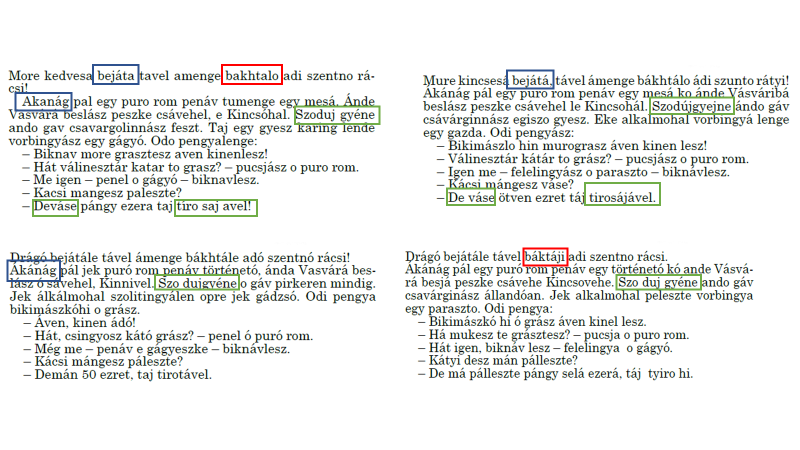 The English version of the text (based on the Hungarian original, Bari 1990: 419):My dear children may this holy evening be a happy one for us! Now I am going to tell you a story about an old Gypsy who lived in Keléd with his son Kinni. Both of them were always wandering around the village. One day a peasant came to them. He said: – My horse is for sale, come and buy it!– Are you going to sell your horse?" – asked the old Gypsy. – I will! – said the peasant. – How much do you want for it? – Give me five pence and you can have it.In the passages shown here, as in the entire text, several types of differences can be distinguished. On the one hand, there are differences in the writing of consonants which are absent in Hungarian, such as the voiceless velar fricative [x] and aspirated consonants (see above); e.g. bakhtalo : báktáji ‘lucky’ (marked with red in the diagram). The short v. long opposition in vowels, which in most cases phonemic in Hungarian, is represented in the orthography by diacritics: i [i] : í [iː]; o [o] : ó [oː] ; ö [ø] : ő [øː] ; u [u] : ú [uː]; ü [y] : ű [yː]. In the e [ɛ] : é [eː] opposition the diacritic indicates difference not only in length but also tongue height, and in the a [ɒ] : á [aː] opposition a difference in tongue height and lip rounding. These oppositions are mostly irrelevant in Romani, where vowel length is typically an areal contact feature, present in some Vlach dialects precisely because of their contact with Hungarian, but its phonemic status is uncertain (Matras 2002: 59). The vowel system of Romani consists of a, e, i, o, u, with the addition of central vowels in some dialects, and a backing of [a:] to [ɒ:] in some dialects spoken in close geographic proximity to our field site (Southern Slovakia) (cf. Elšík et al. 1999: 309). These distinctions between the Hungarian and Romani vowels, and, potentially, between the variable features of local pronunciation are sensed by speakers and give rise to a variation in orthographic representations, including vowel symbols with and without diacritics. There are many examples of these spelling variants in the texts above, e.g. bakhtalo : báktáji (‘lucky’) akanág : ákánág (‘now’), szoduj gyéne : szódujgyéne ‘both of them’ etc.Another typical source of heterography is the variable interpretation of word boundaries. In all cases, the definition of these boundaries was left in the decision and metalinguistic awareness of the author of the text, and the proposed solutions were not changed during the editing process. It is worth comparing the last sentences of the examples listed in Fig. 1, where we encounter this phenomenon both at the beginning and end of the first two versions (excerpt 3a–3d):For example, the pronoun and the verb is written in one word in demán (‘give me’) in 3c, and kept separate in 3d. At the end of the sentence, tirosájável (‘you can have’) is perceived by one speaker as three words (3a) and by another as one word (3b). The texts were first manually written down by the translators (local Roma participants) and then digitised by university students working with them. Prior to digitisation, places where speakers' perceptions of word boundaries did not coincide with the word boundaries defined by writers of Lovari texts following the academic tradition were marked. During the digitisation process, the local contributors’ choices were specifically checked by the students, requesting correction or confirmation from the translators. These forms are therefore the result of conscious, reflective choices.Differences specific to translingual ways of speaking also appear in the lines above. The spelling variants tiro (3a) and tyiro (3d), both ‘your’, may reflect the transitional status of palatalised dental stops typical of Northern Vlach and Lovari (Matras 2002: 50–51). Numbers were translated into Romani – according to the perspective of the writer of these lines – by only one speaker, and three of them used the same forms as in the Hungarian version. The one who did translate them, however, rewrote or ignored the value of the number in the original. Other differences in translation also appear, e.g. some Romani versions shows a closer resemblance to the Hungarian pattern in valence frame (e.g. de váse ‘give for it’), others adapted the phrase to local Romani (de mán ‘give to me’). The community storybooks, generally, follow heterographic practices, and they are examples of translanguaging literacy. Similar heterographic ways of writing appear in the texts written during learning. Unlike the learning of Hungarian spelling, however, heterographic writing is not a learning goal but a means to an end in the learning process. Students use these creative forms of writing to help themselves and support each other. As a result, teachers need not be concerned about the variation in written forms. They can merely exploit the creative potential of the process because, according to teachers’ reports, pupils are keen to take up the opportunity to write in Romani. The following part of this chapter shows examples of the learners’ written output and argues that the learners' translingual writing is not only innovative in form but also richer in content than their written texts produced in Hungarian with respect to its orthographic conventions.3.8.4 Experiences with Romani heterographyIn the videos developed for the project, there are many examples where Romani becomes part of writing and/or reading activities. In Videos 27 (Representations: Translanguaging as a concept and linguistic landscape) and 28 (Enhancing belonging and self-confidence through transformations of the linguistic landscape) students explore and discuss the transforming linguistic landscape of the school (cf. Chapter 3.6). Writing is in the focus of the Videos 9 (Creative innovation in writing) and 24 (Composing written texts in Romani). In Videos 19 (Reading Romani as a translanguaging activity) and 22 (Students’ perception of the new community storybook) students read from the fairy tale book (cf. Chapter 3.3.4 for a more detailed analysis). The next parts of this chapter discuss these videos, highlighting that Romani literacy – both writing and reading in Romani – became part of students’ school activities. The analysis reviews the advantages and risks of introducing Romani heterography in school.Video 9 (Creative innovation in writing) shows a drawing lesson in sixth grade. At the beginning of the lesson, the students and the teacher, Erika, read and discussed a Gypsy folk tale together, and then the students began to work individually to create illustrations to accompany the text. Some students wrote text bubbles for the pictures, typical of comic books. The teacher noticed that one of the students wrote something in Romani in the text bubble and asked him why he had chosen Romani. The student replied “because it is usually written in Hungarian, not in Gypsy, and I tried it in Gypsy” (video 9: 0.35–1.38).In this example, an arts session in the classroom paved the way for linguistic creativity, as the student not only made an illustration, but also put sentences on paper adapted to his own language practices at home. For the student, this is a new experience: he even says that writing usually occurs in Hungarian. The writing practice and the experimentation is initiated by the student. New solutions become available for the students because their Romani competences are usually better, so that a variety of solutions of a higher quality can be created. It is also worth observing the teacher's behaviour. She notices when the student uses Romani in his work, acknowledges and encourages it by showing an interest in the student’s individual solution. The teacher-student conversation about the Romani writing in the bubble took place in front of the whole class, witnessed by all learners. This is a confirmation for the class that it is okay for the home language to be present in school, not only orally but also in writing. The teacher also reinforces the message that pupils have a choice about which language they use to express themselves to solve a problem. Needless to say, teachers have the power to determine the time allocated for heterographic practices, so that these do not replace the development of Hungarian spelling skills. Our point here is to underline that if teachers adapt to pupils’ interests and accommodate their creative experiments with language, pupils will also have a greater interest in adapting to practices represented by the teacher – including conventionalised forms of writing.Roma cultural references are prominent throughout the lesson. The children read a story about a poor Roma widow with many children. She abandons her starving children and eventually has to escape the devil to find her way back to them. In the end, only after her death can she care for them, in the form of a cherry tree. It is easy to identify emotionally with this protagonist, but, additionally, students in the Magiszter School often witness similar fates around them. Thus, the story and the circumstances of the protagonists are not presented here as something from the world of fairy tales, to be learned and understood as something independent of the students’ lives, but as piece of their lived experience (cf. Chapter 3.7 for a detailed discussion). However, the teacher should avoid the trap of stereotyping Roma culture as a culture of poverty. This can be done both through illustrations and textual commentary. Drawings can help children to escape from the bleakness of everyday circumstances, and the poverty-related conditions they read about in the story can be reflected in the illustrations. The Romani writing in the text bubble reinvents the story in the frame of a new genre (comic strip). Romani in this role is new to children, and allows them to appreciate the whole product as a valuable part of their identity.In video 24 (Composing written texts in Romani), filmed in an upper year of primary school (fifth grade, with some eighth grade participants present), from video 24: 1.46, the camera focuses on a sheet of paper with Romani writing, red by a girl from the eighth grade. Prior to this, the learners gathered in group work information about local Roma customs and traditions concerning funerals and other cultural practices. After the group work, they sum up their findings, writing some of them on the board, a significant part of it in Romani, while they read or tell their solutions to the class and the teacher. On behalf of her group, the girl reads the Romani sentences gathered by her group and written on the paper by herself. Immediately after reading a sentence, almost automatically, she translates it for the teacher into Hungarian. Both reading and translating is seamless. This is a complex task. Romani-based writing is here not the goal, it is only a tool (used in a familiar way) to support the learners’ work with the task. It has the role to scaffold other activities of meaning-making about Roma customs and traditions. Students, at least in this group, preferred working Romani and made use of it without any difficulty in writing, too. The girl reads and translates the sentences fluently, without hesitating. On the other hand, in this successful translanguaging session, the language of instruction remains part of the lesson and the teacher is able to oversee the learning process. There are no challenges resulting from Romani heterography.In this lesson language specific and general linguistic competences are separated, and the goal is clear: meaning-making through reflection on cultural traditions of the Roma community. Romani heterography supports this goal, and the teacher successfully avoids the trap of meddling with Hungarian or Romani spelling issues. The Hungarian parts of the words and phrases written on the board contain spelling mistakes, but they are correct in terms of content and language. Spelling is important, but it is also important that its development takes place in exercises devised and dedicated to it, and does not override all other aspects of the teaching of text production.3.8.5 Reading of heterographic writings during classroom activitiesIn the lesson recorded on Video 19 (Reading Romani as a translanguaging activity), the children were given the fairy tale book in which the texts are in Romani. The video shows the students sitting in a circle and the teacher is giving up her seat to the student who is reading. The pupil reads the short excerpts in Romani with confidence (video 19: 1.35–2.28; video 19: 3.07–3.30) while other students listen. The reading is not entirely fluent, however. After a short section was read, the class and the teacher discussed (in Hungarian) what the text was about (video 19: 2.28–3.07; video 19: 3.30–3.44). The tale red by the selected students sounds familiar to the children when listening to it, as its text is translated by local Roma according to local ways of speaking. However, when they start reading the text, it seems that in certain cases learners struggle to read out the words.This book, as already mentioned above, was written according to local speakers’ vernacular and local heterographic writing traditions. In her opening thoughts on the video, the teacher admits that first she felt the children read less fluently than usually (video 19: 3.45–4.18). She explains this by the children’s lack of experience in reading in Romani. However, in the end, she finds the reading as a successful learning activity overall. The teachers’ tentative explanation is supported by research findings on word processing in reading. Empiricist theories (for example Nunan 1991) focus on the examination of data-driven processes of reading. Reading is characterised by a bottom-up strategy: the reader recognizes the graphemes, relates them to sounds in his/her mind and connects the graphemes to make up the word. In contrast, cognitive models of reading highlight the relevance of top-down processes (Grabe and Fredericka 1991), by claiming that pre-existing concepts of the mind (Goodman 1967) help recognize the written words. Reading is a constructive process (Rumelhart 1977) because readers, while processing the written text, activate cognitive schemata related to word shapes and recalling them from their memory. The number of schematic representations for a single word and its inflected forms depends on language typological features, too; for instance, synthetic and agglutinative Romani morphology results in a higher number of inflected forms for a single word stem than isolating English.When a child learns to read, both top-down and bottom-up processes are present and developing. It is important to emphasize, however, that the top-down processes are also driven by previous experience; the more a child encounters a certain word, the more it is possible that he/she will recall it at first sight. In this case, it is not necessary to make out the word letter-by-letter; it is perceived based on sight-recognition. During sight-recognition, meaning is conveyed by the identification of the word as a whole visual sign (Marsh et al. 1981, Johnston 2000). As Ehri (2014) suggests, the words recognized by sight are stored in the long-term memory. The reading relying on this process increases reading fluency and results in better comprehension (Johnston 2000). In our case, the children do not have extensive experience in reading Romani. They rarely see Romani texts at home. The processes of reading described above explain why the children needed more time to figure out the words in the tale. The sight recognition of words was impossible as they lacked reading experience in Romani, so word forms as singular units were unavailable for recollection from their long-term memories. They could rely only on bottom-up processes while reading, thus, not even those pupils could show fluency in reading who otherwise are considered to be good readers in Hungarian by the teacher.The slow and uncertain reading made it difficult to understand the text while listening. Nevertheless, the learners listened attentively and most of them were able to understand the text, as the follow-up discussion showed. They were able to summarise the text and answer the teacher's questions. According to constructive pedagogy learning is a social process, in which knowledge is constructed in social interactions. From this perspective, the reading activity can be regarded as a successful learning event, because the children gained new experience in reading in Romani and this experience was embedded in a collaborative social learning moment (García 2014: 112). Pupils could practice reading by relying on their local knowledge and creativity. At the same time, creativity was necessary as well, in order to employ this knowledge in another language. Learners, thus, experienced cooperative learning, and being creative in reading could enhance their self-confidence as well.It is remarkable that creativity is central to heterographic literacies, both in the process of their creation and in their use (reading). These literacies and these practices can’t replace or substitute for the acquisition of standard monolingual literacy and spelling. However, our experience shows that the two writing systems can coexist in schools. While monolingual orthography is an important learning goal and key to a successful future, heterographic literacies can clearly help to achieve it. However, we do not believe that this type of literacy has an exclusively scaffolding role. We see it as having transformative potential: it transforms community members' and children's attitudes to literacy, and strengthens locals’ identity and self-esteem. The learners demonstrate this in video 22 (Students’ perception of the new community storybook). Similar sentiments were written by one of the authors of the community book who participated in the project with her daughter, when she described what it was like to pick the storybook up soon after it was printed:On a cold winter day, my daughter entered the house overjoyed. Laughing, she gave me the storybook, which made me so happy it brought me to tears, and I thought that my daughter had never given me anything like it. She went to school, but she never even got a diploma, because she was always naughty, her mind was somewhere else. And I thank her as a mother and as a grandmother, that she [Name], my daughter participates in such things. I am proud of the women for taking this on themselves and they should participate in such things elsewhere too. As a grandmother, I will read to my grandchildren from this book.ReferencesAbercrombie, Amelia. 2018. Language purism and social hierarchies: Making a Romani standard in Prizren. Language in Society 47. 741–761.Bari, Károly (ed.). 1990. Az erdő anyja: cigány népmesék és hagyományok [Mother of the forest: Gypsy folk tales and traditions]. Budapest: Gondolat. 419–421.Blommaert, Jan. 2008. Grassroots Literacy: Writing, Identity and Voice in Central Africa. London/New York: Routledge.Choli Daróczi, József & Levente Feyér. 1988. Zhanes romanes? (Do you speak Romani?) Budapest: Magyarországi Cigányok Kulturális Szövetsége.Deumert, Ana 2018. Mimesis and mimicry in language – Creativity and aestethics as the performance of (dis-)semblances. Language Sciences 65. 9–17.Ehri, Linnea C. 2014. Orthographic mapping in the acquisition of sight word reading, spelling memory, and vocabulary learning. Scientific Studies of Reading 18(1). 5–21Elšík, Viktor, Milena Hübschmannová, and Hana Sebková. 1999. The Southern Central (ahi-imperfect) Romani dialects of Slovakia and northern Hungary. In: Halwachs, Dieter W. and Florian Menz (eds.). 1999. Die Sprache der Roma: Perspektiven der Romani-Forschung in Österreich im interdisziplinären und internationalen Kontext, 277–390. Klagenfurt: DravaGarcía, Ofelia 2014. Countering the dual: Transglossia, dynamic bilingualism and translanguaging in education. In Rani Rubdy  & Lubda Alsagoff (eds.), The Global-local Interface, Language Choice and Hybridity. Bristol: Multilingual Matters. 100–118.García, Ofelia & Tatyana Kleyn. 2016. Translanguaging theory in education. In Ofelia García & Tatyana Kleyn (eds.), Translanguaging with Multilingual Students: Learning from Classroom Moments. New York: Routledge. 9–33.Goodman, Kenneth S. 1967. Reading: A psycholinguistic guessing game. Journal of the Reading Specialist 6. 126–135.Grabe, William & Fredericka L. Stoller 1991. Models of the process of reading. In: Celce-Murcia, Mariann (ed.), Teaching English as a second or foreign language, 195–215. Boston: Heinle and Heinle. Heltai, János Imre. 2019. Szuperdiverzitás Szabolcsban [Superdiversity in Szabolcs county]. In Bölcskei Andrea (ed.), Protestantizmus, identitás és hagyomány a nyelvben [Protestantism, identity and tradition in language]. Budapest: Károli Gáspár University of the Reformed Church in Hungary/L’Harmattan. 149–172. Heltai, János Imre. 2020a. Transzlingválás. Elmélet és gyakorlat. [Translanguaging. Theory and Practice]. Budapest: Gondolat.Heltai, János Imre. 2020b. Translanguaging instead of standardization: Writing Romani at school. Applied Linguistics Review 11(3). 463–484.Jaffe, Alexandra & Shana Walton. 2000. The voices people read: Orthography and the representation of non-standard speech. Journal of Sociolinguistics 4. 561–587. Johnston, Francine R. 2000. Word learning in predictable text. Journal of Educational Psychology 92(2). 248–255.Landauer, Attila. 2009. Adalékok a beás cigányság korai történetéhez [Additions to the early history of the Boyash]. In Attila Landauer & Pál Nagy (eds.), Írások a magyarországi beásokról [Writings about the Boyash in Hungary]. Gödöllő: Szent István Egyetem Gazdaság- és Társadalomtudományi Kar /Cigány Néprajzi és Történeti Egyesület. 79–96.Matras, Yaron. 1999. Writing Romani: The pragmatics of codification in a stateless language. Applied Linguistics 20. 481–502.Matras, Yaron. 2002. Romani : A Linguistic Introduction. Cambridge: Cambridge University Press.Marsh, George, Morton P. Friedman, Veronica Welch & Peter Desberg. 1981. A cognitive-developmental approach to reading acquisition. In Thomas Gary Waller & George E. MacKinnon (eds.), Reading Research: Advances in Theory and Practice. Vol. 3., 199–221. New York: Academic Press.Nunan, David. 1991. Language Teaching Methodology. Hertfordshire: Prentice Hall International.Orsós, Anna & László Kálmán. 2009. Beás nyelvtan [Boyash grammar]. Budapest: MTA Nyelvtudományi Intézet/Tinta Könyvkiadó.Orsós, Anna 2012. A beás nyelv megőrzésének lehetőségeiről [On the possibilities for the maintenance of the Boyash language]. Pécs: PTKE BTK Oktatáskutató Központ /Virágmandula Kft.Réger, Zita. 1995. The language of Gypsies in Hungary: An overview of research. International Journal of the Sociology of Language 111: 77–91.Rostás-Farkas, György & Ervin Karsai. 1991. Cigány–magyar, magyar–cigány szótár. [Romani-Hungarian, Hungarian-Romani Vocabulary]. Budapest: Kossuth.Rumelhart David E. & James L. McClelland. 1986. On learning the past tense of English verbs. In: Rumelhart, David E. & James L.fwo McClelland (eds.), Parallel Distributed Processing: Explorations in the Microstructures of Cognition, 217–271. Cambridge: MIT Press. Tálos, Endre 2001. A cigány és a beás nyelv Magyarországon [Romani and Boyash in Hungary] In Kovalcsik Katalin, Csongor Anna & Bódi Zsuzsanna (eds.), Tanulmányok a cigányság társadalmi helyzete és kultúrája köréből [Studies on the social situation and culture of the Roma], 317–324. Budapest: IFA–OM–ELTE. Tiszavasvári Transzlingváló Műhely [Translanguaging Working Group in Tiszavasvári] (ed.). 2020. Hat romnya mesélinen I-IV [Six women tell stories I–IV.]. Tiszavasvári: Tiszavasvári Transzlingváló Műhely3.9 Adaptive schooling, effective learning organization, and translanguagingKrisztina Majzik-Lichtenberger, Árpád Bárdi, Ábel FlumbortIn recent decades, learning has replaced teaching as a key concept of education and schooling, re-centering our attention on learners’ rather than only teachers’ activities in classrooms. Our understanding of learning has changed significantly as a result of insights from cognitive science in various disciplines (Baars 1986; Royer 2005; Pléh, Gurova and Ropolyi 2013; Evans 2019), on the one hand, and the spread of alternative pedagogies, on the other. The redefinition of learning affects the entire organisation of knowledge development, including the ways teacher plan and deliver classes; hence, the events in a translanguaging classroom are also shaped by the shifts in our understanding of learning. Taking the insights gained in Chapter 3.7 on culturally transformative, community-based education further, this chapter argues that it is worthwhile to centre the concept of school on learning, rather than teaching, and to integrate the culture of learning-centred schools into a broader system of education, in which the concept of learning is intertwined with ideas about the role of the teacher and the overall function and purpose of school. A model for organising learning and teaching in line with this new thinking is the adaptive-inclusive school, whose idea was developed by Hungarian education scholars (e.g. Rapos et al. 2011; Gaskó et al. 2011). The practice of translanguaging can be integrated into this model.The changes in the theory of education in recent decades have brought effective learning to the centre of education research. Didactics thus focuses on learning (Ollé 2003; Falus 2007), and this effective learning process is facilitated by teaching, which, as a result, started to be seen as “learning management” (Földes 2009), “learning organisation”, and “the facilitation of learning”, and includes the choice of methods and classroom activities, the arrangement of learning materials, and the organisation of the temporal and spatial framework of learning. Placing learning in the centre of discourse on education has been instrumental in re-thinking pedagogical and psychological theories of learning. Innovative ideas have emerged to describe the process of learning and these new approaches have been further elaborated.Jörg, Davis and Nickmans (2007) argue that in formulating new theories of learning, education must take into account the complex realities of learners’ background. In the Hungarian context, Nahalka (2009: 37) identifies four key factors in the transformation of our understanding of learning: 1. The discovery of the world which surrounds the school is best facilitated through authentic activities and active engagement with lifelike experience and events, instead of activities such as “learning by heart”. Learners’ pre-existing experience should, therefore, be brought into the school context, including the language practices of their home. 2. Constructivist learning theories (Glasersfeld 1995), have underlined that the process of learning cannot be seen as a passive reception of content from outside (i.e. an inductive process). It is important to map, and relate to, students' prior knowledge, cognitive structures, and linguistic behaviour. 3. An appreciation of local cultures transforms teachers' perception of learners (cf. Chapter 3.7.3). Individuals are taught, as a result, in a way which adapts to their individual needs and, as in the case of Roma learners, language practices (cf. Brown, Metz and Campione 1996). 4. Hence, the discovery and development of competences is the main focus of learning. This motivates learners' interactions and creates opportunities for learners' active contribution and agency. These theoretical principles are now making an impact on teacher training in Central Europe, on teachers' attitudes, and, as a result, on school-based practices. Therefore, the new concept of learning is also reflected in learning organisation.Learning organisation is a complex term which can be understood in the sense of “classroom management” or, as in this chapter, more broadly and comprehensively. Classroom management is a variety of skills and techniques which teachers use to ensure that students are kept focused, organised, and academically productive during class, and that lessons run smoothly, without students’ potentially disruptive behaviour undermining the delivery of instruction (Brophy 1983; Szivák 2007). Learning organisation, in this narrow sense, refers primarily to the creation and maintenance of behavioural frameworks for learning. This chapter understands learning organisation as the organisation and facilitation of the learning process as a whole, including the choice of classroom activities and method of learning, as well as the management of problems arising in the classroom.Pedagogical principles which are seen as effective today partially overlap with notions previously defined as teaching methods (e.g. co-operative methods v. co-operative learning organisation), but they also incorporate innovations and good practices emerging in educational theory research, such as project-based learning, tiered and differentiated instruction, and drama pedagogy (see for example Woolfolk Hoy and Weinstein 2006; McCaslin et al. 2006; Hickey and Schafer 2006). Teachers who organise learning effectively applies differentiation when taking into account students’ individual strengths, weaknesses, learning styles, etc. This is imperative in a school where students' language practices differ significantly from the language of instruction and/or from the teachers’ language practices. As a result of effective learning organisation, teachers can afford to be flexible about subject content, and teaching time and place. They are able to pay attention to the development of social skills, to use methods which motivate learners, to encourage diversity in students’ thinking, problem-solving and communication. Learning and the learners are placed front and centre in the teacher’s work, which involves planning and organising in advance the conditions and resources needed for each individual child's learning in the classroom. Much of the teacher’s work is, therefore, preparatory, and her work in the classroom involves mostly monitoring and supporting individual learning. In this framework, developmental activities are part of the classroom and occur while the pupils work actively on tasks. This new understanding of the teacher's role shifts the focus from teaching, lecturing, and knowledge transfer to facilitating, planning, and organising. The following subsections examine ways in which translanguaging can be linked to effective learning organisation.The next two sub-chapters present four videos which show the potential of translanguaging in different classroom situations and at different stages of the class’s progression in connection with effective learning-management practices. The translanguaging classroom situations presented in the videos are the outcome of both the teacher’s initiatives to help students learn more effectively and students' spontaneous language behaviour rendering learning more effective (cf. Chapter 3.4). A co-operative learning approach is beneficial for several reasons: it allows learners to have a social learning experience and to develop an individual learning path, leading to autonomy in learning. Furthermore, it also promotes spontaneous translanguaging moments. In videos 5 (Translanguaging in math class), 12 (Translanguaging corriente), and 14 (Translation tasks in translanguaging), we can see examples of the way in which students, who are already skilled in collaborative work, use translanguaging in a group task with the teacher acting as facilitator to achieve learning goals. The analysis of video 31 (Multimodal experience in knowledge building) shows that it is possible to reshuffle the hierarchies in the teacher-student relationship, and to apply a translanguaging approach even in frontal learning organisation. The video shows a science lesson where the teacher found common ground between the possibilities of multimodality and the use of translanguaging. The chapter argues that a translanguaging pedagogical stance has a place in a general school concept, which is summarised under the term adaptive school and described in the final sub-section of this chapter.3.9.1 Varied learning organisation in the translanguaging classroom (lesson plans)In the classroom activities under discussion, principles of cooperative learning organisation are applied. Collaborative learning interactions support peer learning and provide spontaneous opportunities for translanguaging. The structure of tasks can encourage students to work together if all students are required to contribute to the solution. Students are motivated to share responsibility for the solution of the task if the teacher manages to fine-tune two main factors: on the one hand, the difficulty level of the task, which implies the need for joint effort and collaboration, and, on the other hand, the limited time available to complete the task. This makes cooperation between pupils inevitable: they divide the tasks between themselves, support each other, and work together. A successful task engages the learners’ interest: it challenges them and makes them think; it might also have several solutions, it is a source of success for all learners, and requires a wide range of skills, abilities, and behaviours on the part of learners (Gillies and Ashman 2003; Gillies 2007; 2016; Orbán 2011). Cooperative learning involves students communicating with each other, often in a spontaneous way. Furthermore, the videos illustrate that the preparation for, and checking of solutions in, a group task provides an opportunity for teacher-initiated translanguaging.In video 5 (Translanguaging in a maths class), we can see details of a third-grade maths lesson (cf. Chapter 3.5). The students practise basic mathematical operations in groups, using a multi-step task requiring abstract thinking. Students have to find out what presents a little mouse was given for its birthday. Each group is given twelve cards and a sheet of paper with a list of numbers written on it. Each card has a mathematical operation on it. Once the groups complete the operations, they have to find out which four of the twelve results they attained can be found on the separate sheet of paper. The little mouse gets as a present the four cards whose results appear on the separate sheet. This task is complex, including a sequence of activities which are challenging for the pupils in the lower grades of primary school. A succession of different steps leads to the final part of the task, the selection of the gift cards. Here, the time allotted to the task and the fast pace of making the calculations prompted the children to work together. In groups which worked well together, they realised that dividing the task between group members would lead to a better result. Working in groups in the lower grades of primary school is a difficult task and the social skills needed are often still lacking. In maths lessons, it is particularly difficult for several pupils to work together because everyone has their own logical structures for solving a problem. Nevertheless, group work is useful in a lower-grade mathematics class, of which the recorded classroom is a good example. Translanguaging contributed to making group work an effective approach to learning organisation.In Scene 1 of the video (video 5: 0.40–1.35), the groups are already set and the task is assigned to groups. The first step to successful task completion is to understand what exactly needs to be done. In fact, for complex tasks that require group work, a clear understanding of the task is a key component of effectiveness. Furthermore, it is essential that in the motivated, emotionally engaged, work-intensive periods of the hustle and bustle of group work, all students focus their attention on the teacher's instructions and comprehend all the information needed to solve the task accurately. The teacher in this scene explains the task in Hungarian. It is clear from the video that most students are not paying attention: they are drawing on the desks, looking at their notebooks, exchanging words in low voices, or staring in a disengaged manner. According to the teacher (video 5: 2.29–3.03), this response is quite common because group members are often unable to understand fully the instructions in Hungarian and lose the thread. So, group work is helpful and motivating but much depends on task preparation and introduction. It gives students more responsibility and autonomy but its success is not to be taken for granted.It is likely that children whose Romani skills are better than their Hungarian have greater difficulty in understanding this complex task presented to them in Hungarian when performing the operations. When setting group tasks, Orbán (2011) also draws attention to the importance of checking accuracy and comprehension. Task delivery is complex in such cases, and a quiet, relaxed atmosphere for group work can be ensured if the instructions clarify all the important points beforehand. The task should be clear to everyone, the objectives and the desired steps to reach them should be clearly explained, and, what is more important, understood. The components of effective cooperation should be reiterated several times, clear time frames should be set, and evaluation criteria and methods should also be explained in advance. This helps eliminating further questions and uncertainties, as will feedback from learners on whether they have understood the task. Feedback can be given simply by nodding, or repeating and summarising parts of the instruction. Translanguaging is introduced at this point in the lesson: Zita asks one of the pupils to summarise the task instructions in Romani. Shortly after the student starts to speak, the others suddenly start to listen (video 5: 1.39–2.28): they signal to each other to be quiet and focus on the student who is speaking. The instructions in Romani were better understood by the pupils, and their answers to the teacher's questions confirmed this.Translanguaging in the above example served the understanding of the task and the preparation for group work as a whole. All this was executed in frontal classroom work, which normally makes it challenging to maintain the students’ attention, but which is the best-suited format for giving our instructions before groups start working on the same tasks. Based on the video, we can conclude that translanguaging worked effectively in a teacher-initiated, deliberate, formal organisational setting. In the Hungarian context, Nádasi (2007; see also: Gillies and Ashman 2003) mentions that frontal work is a first step among the main practical steps which set the scene for group work, which includes the preparation of both content and mood, the allocation or choice of group tasks, and the specification of the time available. In this mathematics class, the teachers’ initial instructions, formulated in Hungarian, were unsuccessful in implementing these steps.It is helpful to focus our attention on the question why students are so distracted when the instructions are given at the outset. It could be explained by their excitement about the group work and the interesting, lifelike task ahead of them, but at the same time, they are disengaged with the details of task instructions. It is likely that some students lost the thread of understanding in the midest of the complex instruction, and as a result they stopped paying attention. Whatever the reason is, the teacher consciously and successfully brings in the students home language to re-organise the situation. The instruction in Romani (spoken by one of the students) creates motivation and refocuses attention. By asking comprehension-check questions, the teacher can verify that the students understand the task accurately and in detail, and work can begin in small groups. This seemingly lengthy frontal preparation is a prerequisite for effective small group work, ensuring equal access to shared knowledge for all (Arató and Varga 2012: 143; 2015: 92). As the language practices of the students here are very different from the language of instruction, students also make use of the possibility of translanguaging communication within the group. They are also motivated to do so by the setting of the task in their home language.In Video 12 (Translanguaging corriente), excerpts can be seen from a fifth-grade history lesson in the upper years of primary education. The topic is Ancient Rome; its social history, and the social and material situation of the rich and the poor. Working in groups, the pupils were given sentences to decide which applied to the poor and which to the rich. This part of the lesson provides an obvious opportunity for translanguaging, as pupils work in teams, and interactions characterising frontal work, more easily linked to the language of instruction, are therefore avoided. Pupils are among themselves, speaking as they are comfortable, using their language resources in the way they are most comfortable to do. It is a common experience in Tiszavasvári and Szímő (Zemné) that in such situations the learners also use their linguistic resources based on Romani, although this is not clearly audible on the recording for technical reasons.Scene 2 (video 12: 1.39–2.58) shows the open-class feedback on the task. There are instances of translanguaging moments in this part, too. Solving the group task served the purpose of practice, while checking the task in two steps serves the purpose of systematising and consolidating knowledge. These stages are often problematic from a disciplinary and attention-focus point of view, but they are also of paramount importance for the quality of students’ work and for the accuracy of the subject-knowledge which is being checked. The open-class feedback sessions guarantee, through systematisation and consolidation, that the knowledge acquired is retained permanently and can be retrieved, but it is also always relevant to the task at hand and the problem-solving process specific to it. The task in this video was rendered suitable for collaborative work because of its challenging nature; group work, in turn, allowed the students to build confidence in the solution of the task, which would have been more daunting if they had had to work independently. The first part of the task was a discrete pairing task, in which the solutions could be clearly verified. The second part was oral text production, a partially open-ended task, in which Romani and Hungarian resources were used.The teacher in charge of the lesson initiates translanguaging: she introduces the Romani word pair csóro ‘poor’ and barvalo ‘rich’. The pupils' task is to say the word which describes best the social class whose habits are described in one-sentence statements. In the recording, students start by saying the answers in Hungarian, but soon, under the teacher’s influence, the Romani terms are added. The pupils become increasingly motivated, and by the time the fourth group’s turn comes to report their results, several group members decide to say the words referring to their solutions in Romani. In this scene, another type of classroom application of translanguaging is shown. In the checking of the group task, language resources related to Romani are introduced at the teacher's initiative, while the learners become increasingly motivated by the possibility of translingual learning.The repetition of the Romani words csóro and barvalo after the reiterated statements concerning the various social groups helped the retention of the material learnt, inasmuch as this repetition served the purpose of consolidation. The selection of the statements by relevance to the social groups which they describe was useful in systematising new knowledge. Furthermore, translanguaging here was also used to build bridges between students’ existing knowledge and cognitive structures concerning poverty and wealth (Nahalka 2002; Richardson 2003) and the new knowledge which concerned abstract concepts used in the history lesson such as social class divisions in Ancient Rome. The domestication of the subject-content through translanguaging enhanced students’ ability to make sense of what they learned, thus avoiding both rote learning and loss of motivation. Translanguaging was also helpful in keeping students’ attention focused during frontal task control. Checking group tasks can often be problematic. At this stage, the excitement of solving the task and the momentum of group reflection are gone, the task is completed. It is difficult to maintain attention in this situation, as only a single student is active at a time and the others are passive observers. Yet tasks must be checked in the interest of consolidation. The Romani words breaks the monotony of open-class feedback, and their repetition prompts passive students to join in the activity. The procedure helps students to relate the new knowledge to their own community-based experience and existing conceptual frameworks (on community-based learning cf. chapter 3.7, and for a different analysis of the video, cf. chapter 3.4.Video 14 (Translation tasks in translanguaging) was produced in the same classroom as video 12 analysed above, and the topic is the same. Translanguaging is also presented in a similar function, but in a different form. Here, too, students work in groups, have to think about how the rich and the poor lived and then report back on what they have achieved. One group presents the lives of the poor in Hungarian, another in Romani, a third in Hungarian on the rich and a fourth in Romani on the rich. Translanguaging comes to the fore during the reporting of the solution alongside its role in group work, but in the open-class scene home-language resources are used in formal communication (and not in-group discussions). In this way, learners’ linguistic resources related to Romani are re-positioned within the classroom: they are brought to the surface at the teacher's encouragement.In Scene 1, the Hungarian-speaking group starts the feedback session, followed by the Romani speaking group. At this point, translation becomes necessary, and the students respond enthusiastically to the teacher’s request to translate the Romani utterance. We can see from the students' attitudes, reactions and enthusiasm that there is mutual trust between the class and the teacher, which allows the differences in language practice to be bridged instantly. The students translate for the teacher when necessary. Trust between the teacher and the students is essential in this case, because in such a situation the roles are reversed: the students are the sources of knowledge and the teacher is placed in the role of the learner. From what we have seen in the video, it can be concluded that classroom translanguaging works and contributes to the success of the learning process, even if the teacher does not fully understand the language practices of the learners. The rest of the lesson is spent actively applying the new knowledge to oral text production. Here, the teacher's expectation of parallel solutions in Romani and Hungarian is deliberate, and enhances the effectiveness of the learning process. First, the information concerning the lives of the rich and the poor is presented twice, once in Romani and once in Hungarian. Thus, repetition helps consolidation of new information. Second, all students have an equal chance to understand the new material fully, and Romani and Hungarian resources are equally shared in the groups. The translation for the teacher and the transformed teacher-student relationship motivates the learners in the personal sense: they feel readier to remember something seeing that it matters for the teacher. Finally, the new information is repeated through translation for the second time.In the classroom scenes discussed above, we have seen examples of group-work preparation and monitoring, in which translanguaging is an effective manner of organising the learning process. However, it is not only this form of learning organisation that provides opportunities for the use of translanguaging. The next sub-chapter explores ways in which translanguaging and multimodality can support learning even in frontal work organisation, which, thanks to a translanguaging approach, accommodates individual learning paths despite the fact that differentiated instruction is not traditionally associated with frontal work.3.9.2 Individualised learning pathways and accommodating learner diversity in science classesVideo 31 (Multimodal experience in knowledge building) was made in a science lesson in grade 5 in Szímő (Zemné). The lesson elements in the video are examined from two perspectives. First, we look at ways in which differentiated instruction, tailored to individual learners’ language needs, influences activities in a science class about the environment. Second, we explore the way scientific methods of knowledge construction, such as observation, classification, and description, are implemented in a translanguaging environment.The main aim of teaching the environmental science and natural science subject area is to develop the skills and habits needed for learning science subjects (biology, geography, chemistry, physics) in the upper grades. The parts of the lesson shown on the video are frontal, with mainly teacher-led activities requiring individual student responses. Furthermore, the learning process, as in all learning, involves the development of cognitive skills through the acquisition of knowledge-development methods. The methods of cognition in science are observation, description, comparison, and classification. These methods develop children's ability to observe, describe, identify and discriminate phenomena. This skill set underpins the learning of science subjects in the upper grades. Within this general framework, it is important that teachers provide as wide a range of individualised learning pathways as possible, tailored to students’ prior learning experience, thus enabling pupils from marginalised communities to experience equitable treatment at school.Many of the students in Tiszavasvári and Szímő (Zemné) benefit from personalised learning pathways, which improves their success at school. The science class is hardly the first one that comes to mind when considering the impact, and possible responses to, learners’ marginalised socio-economic situation and non-standard language practices, which differ from the language of the school. Yet in the science class moments recorded in video 31, the teacher is looking for opportunities to reflect on the children’s complex language repertoires and bring them to the fore within the remit of her subject. For instance, when asking the children to point to and name the animals on the wall chart, she offers the possibility for the children who go to the blackboard to say their answers in Hungarian, Romani or Slovak. She formulates her instruction as follows: “You are learning the same topic with your teacher in Slovak lessons and in Hungarian in science lessons. We agreed that you can say their names in Romani, too” (video 31: 1.01–1.22). This caring and encouraging attitude is expressed not only in verbal language, but also in the teacher's smiling, happy attitude, facial expressions and gestures, which show that she is eager to hear the child's response. An example of this is the teacher's request to name the bunny in Romani, when she expresses a positive aesthetic value judgement which she associates with the Romani word (video 31: 1.23–1.28):The teacher organises learning activities, develops the task, and in so doing, she diverts from the textbook material. Another example of the personalisation of learning materials is the identification of a strawberry in a picture. A fifth-grade boy cannot name the plant in the picture, but after the teacher relates it to his lived experience, reminding the learner that his parents work with it, he immediately recognises and names the strawberry plant (video 31: 2.29–2.36):In this science lesson, the teacher uses frontal learning organisation and guided discussions in Hungarian to familiarise the pupils with the natural environment surrounding them, while also drawing on the pupils' emotions (e.g. their feelings about autumn, their experience of field plants). The children express themselves differently when prompted by the teacher and when they talk spontaneously with their peers: in the latter case they are more willing to speak in Romani. In a lesson organised frontally by a teacher with no Romani competence, translanguaging learning may occur primarily through the alternation of these speech situations. It is important to note that the teacher uses children’s entire linguistic repertoire in a way which is deliberate and planned. One of the first steps in this process, as can be seen repeatedly in Video 31, is the teacher's constant encouragement: “you can say it in Romani”. This endeavour can be further strengthened by using various ways of organising learning, such as phenomenon-based teaching (Symeonidis and Schwarz 2016), which is particularly well-suited for sciences, or problem-based, project-based, inquiry-based or discovery-based teaching methods (Halász 2018). Cooperative techniques with a focus on differentiation and group work with elements of drama pedagogy can be similarly helpful alternatives to frontal work in supporting translanguaging through learning organisation.In science education, targeted and continuous observation is necessary for understanding and conceptualisation. We want to teach students not only to look at the world around them but also to look and see what surrounds them. In this respect, it is important to remember that mere perception of realia is not the same as observation. Observation involves separating the essential features of a phenomenon, living being, or object from the non-essential ones. The teacher's observation perspective (handed to learners either written or explained verbally) can be of great help for learners because it enables the children to describe the item selected for observation and to record the observed phenomena. In the science class on the recording, the observation of the potato tuber is based on such a teacher-directed observation perspective. The teacher first presents the plant part, holding it up in a visible way, and then hands it to the pupils for direct observation and examination. “You can explain what it looks like, what we use it for. Touch it to see what it is like!” (video 34: 1.44–1.55).The level of cognition and remembering, which is the first, foundational level of learning, is evoked several times by the teacher. Bloom (1956) created a now controversial, but in some respects useful taxonomy by mapping cognitive requirements in school onto levels of cognitive development. The facts and general information recalled about the potato thus represent the first level of learning, on which students can build in the following stages of learning science subjects. Furthermore, the diversity of sensory involvement and the degree of learners’ activity during learning enhance the retention of knowledge (Veverka 1994; Knudson et al. 1995): what we see, hear, touch, taste, smell and actively participate in discovering is more likely to be remembered. This is why recalling one's own experience of cooking is much better than recognising it merely from images (video 34: 3.10–3.19). The teacher incorporates the use of a variety of senses in lesson activities, by providing realia that activates the senses such as tasting (peanuts), touching (corn, rose hip leaves), smelling (smell of onion leaves), seeing (wall hangings, real plants). Learners’ own experience and pre-existing knowledge from their home environments is more readily activated through language practices which are assigned to the same environment; in this case in Romani. Enhancing learners’ sensory experience is a key stage at which translanguaging can be introduced in scientific learning. This process is effectively facilitated by the teacher's praise and acknowledgement in response to a specific situation, in which students spontaneously started speaking together (video 34: 2.50–3.02).Translanguaging encourages students to speak and discuss their experience in science classes, too, just like in all learning. In order to prepare learners for the understanding and confident use of scientific terminology (“rigorous” terms) expected in the upper grades, it is helpful to recall children's home-based experience at school. This learning experience is enhanced by the involvement of the senses in the learning process in a multi-faceted and complex manner, which is planned and prepared by the teacher in advance. Building on the entirety of pupils’ complex language repertoire enhances both the recollection of their pre-existing experience from their home environment and the multisensory approach to the learning of new material. The development of scientific methods of cognition at a foundational level, in particular observation, classification, and description, as well as related sub-skills, can be more effectively achieved through the spontaneous or planned use of learners’ home language in science classes.3.9.3 Learning and learning organisation in a translanguaging pedagogical reality todayAmong the most important needs and requirements of Roma children of primary school age in a school context there is one central factor, that is, the representation of the entirety of their personality and identity at school. They need to be accepted and appreciated in a way which is inclusive of their home culture and linguistic resources. It is the school’s duty to teach them basic skills, including social skills. It is a place where the behaviours and social skills expected in society can be practised. The school should enable these pupils to develop a sense of responsibility for their own learning and teach them to learn. Ensuring optimal development according to individual abilities is a precondition of this. The constructivist concept of learning reflects these aspects and builds on the knowledge, experience and thus linguistic resources that students bring.According to the constructivist approach, the learner not only absorbs knowledge, but also creates it on the basis of his or her previously acquired knowledge. Prior knowledge is a system in our brain that interprets phenomena in the external world and predicts changes that will occur. The organisation of knowledge in our cognitive system evolves in interaction with people’s physical and social experience in the outside world (Nahalka 2002; Richardson 2003; Virág 2013). Roma learners’ individual prior knowledge both in Hungary and Slovakia is rooted in social interactions which occur in a language different from the language of formal social interactions at school, and it is constructed through social and cultural habits which are different from the pre-existing knowledge expected at school, on which institutional knowledge is built. It is therefore desirable that Roma learners’ full linguistic repertoire is present in the classroom and that the teacher can build on their prior knowledge, engaging them actively in cognitive processing based on the cognitive patterns available specifically to them. Effective learning is, thus, active cognitive engagement. Hence, the organisation of learning can be effective only if the student is active, if they can communicate with peers while learning, thus using multiple resources for learning. It is also essential to encounter real-life problems and to take account of individual characteristics as far as possible (see the principles of constructivist pedagogy: Phillips 2000; Nahalka 2002).Translanguaging can be linked to the aims and principles of constructivist pedagogy in a number of ways, thereby increasing learning effectiveness for Roma students. The first principle of constructivist learning models is to assess learners’ knowledge and interests. Awareness and incorporation of learners’ linguistic repertoire into the learning process is part of this and can be successfully applied even if the teacher does not have Romani language resources. To repeat: the most important goal is the student's effective learning, not the teacher's explanatory, knowledge-transferring activity. The bridge that is to be built (“constructed”) by students between their existing knowledge structures and the new knowledge to be developed is supported by translanguaging learning. The often abstract Hungarian-language learning material remains in many cases only “pseudo-knowledge”, which the child is unable to connect to their existing knowledge schemata which they use to order reality.Groups of learners are characterised by various types of heterogeneity, and to varying degrees. Diversity of methods and optional tasks can help students to take increasing responsibility for their own learning and to follow the path that feels best for them. Translanguaging learning spaces are contributing to this, as students can interact with their peers, respond to the teacher, take notes and learn in the language they are most comfortable with. The teacher trusts that her students will try to optimise their own learning by choosing the most suitable language resources.The constructivist view of learning is not always compatible with cooperative learning, but it does rely on the principle of social learning. The facilitating environment provided by teams of learners plays an important role in the development of individual knowledge construction. In particular, learners’ knowledge constructs are closer to each other’s than to the teachers’, which means that through collaborative learning and peer dialogue learners have the potential to move each other to the next stage of development without noticing explicitly that “learning” took place (Phillips 2000; Nahalka 2002). It is possible that as little as a Romani phrase in group work or a reference by a peer to a shared experience is sufficient to make the learner realise what is at stake in the material that is to be learned.If students are active and remain focused on tasks, without wasting time, this will have a positive impact on learning outcomes. This is most likely to be achieved through group or pair work, cooperative learning organisation techniques and collaborative task setting. Continuous work also increases the number of parallel interactions, which is also important for effectiveness. Participants in the learning process acquire new information, skills, and abilities from or through each other. In a translanguaging classroom, parallel interactions are perhaps even more important than in a traditional classroom. The different learning activities and work forms create different communicative situations, which, in turn, contribute to the exploitation and expansion of the learners’ entire linguistic repertoire.Just as in everyday life, in a classroom there are different situations in which people speak. Some classroom-based speech situations (e.g. group work, pair work, teacher-initiated heterogeneous language behaviour in an open-class discussion) make space for translanguaging exchange and the exploitation of the full language repertoire. This is why the conscious and varied organisation of learning in the translanguaging classroom is of particular importance. The full linguistic repertoire is present in a translanguaging classroom, sometimes on the surface and sometimes in deeper layers, but it is constantly present; García et al. call this the translanguaging corriente (García, Ibarra Johnson and Seltzer 2016: xi-xii). It is well worth bringing this corriente to the surface by consciously and deliberately putting it at the service of learning.Another important pedagogical theory which is related to the general didactical implications of the translanguaging classroom is adaptive education (Lénárd and Rapos 2004) and the concept of the adaptive-inclusive school, which has been adapted to the Hungarian context in recent decades (Gaskó et al. 2011) as education theorists were searching for a framework which allows education to formulate relevant responses to social and economic changes. Adaptivity first appeared as a pedagogical concept some twenty years ago (Glasersfeld 1995) and became central to constructive pedagogy. One of the basic tenets of the latter is that the function of cognition is adaptive, it serves the organisation of the experiential world instead of discovering “objective reality”. An important factor in evaluating knowledge, therefore, is its adaptivity: the extent to which it shows flexibility in ordering and structuring experience. The term, originally borrowed from evolutionary biology, made its way into the human sciences, including theories of learning and teaching (e.g. Louis et al. 1996; Lénárd and Rapos 2004; Garmston and Wellman 1999). Adaptive teaching (Nádasi 2007) is sometimes also used with reference to differentiated instruction: a technical term referring to pedagogical approaches which take into account individual differences between learners (Heacox 2017) when designing learning activities and/or setting up groups. The scope of adaptivity further broadened as education is concerned with the educator’s role, the question of school leadership, collaboration between various stakeholders attached to schools, but also thinking about school-based education in general. Therefore, the term adaptive school was introduced to include phenomena discussed above, but also to go beyond it.The term adaptive school overlaps with the notions of inclusive school, integrating school, open school, democratic school, and, ultimately transcaring schools (cf. Chapter 3.7), although the latter have not been adopted in the Hungarian context yet. All these seek to respond to similar social challenges of our times, particularly the relevance of social inequalities in the context of education (cf. Bourdieu 1982), and possible responses to it such as learner-centred or child-centred education, schooling which is effective to all, and education which sensitises learners to accept all forms of otherness. Directions which have been outlined over the decades within this trend include critical pedagogy (Giroux 1988), the concept of democratic schools (Rodriguez-Romero 2008; Bauman 2000), comprehensive schools (Wraga 1998; Wiborg 2007), the pedagogy of inclusion (Halstead and Haydon 2008), individually-tailored education (Hopkins 2006; Milband 2008), and intercultural education (McLaren and Farahmandpur 2005; Marginson and Sawir 2011). These approaches in education theory provide a framework which fits well with translanguaging, and which can support translanguaging with effective pedagogical tools.Adaptive education focuses on learning and the organisation of learning but argues that for true innovation and methodological renewal to take place, the entire school’s pedagogical thinking as well as the general views on pedagogy and education must change. This wholescale reinterpretation of the educational environment is what we can see in the work of teachers experimenting with translanguaging, given that without real conviction, trust, and acceptance, teachers find the introduction of Romani in the classroom problematic. Those who have shown lasting commitment are the teachers who have been more open, who have come to see translanguaging as part of their personal pedagogical renewal. Openness and an attitude which actively seeks solutions to a challenging educational setting were among the most important prerequisites which prompted individual teachers to adopt a translanguaging stance. After having started their experiments with translanguaging, teachers themselves have been constantly changing and adapting their behaviours, with those seriously engaged in the project becoming increasingly committed. There is an important individual dimension to this, too. Each teacher seeks opportunities and develops techniques and tools according to their existing methodological toolkit and pedagogical views. As a result, translanguaging learning is diverse, and teachers implement a translanguaging orientation by filtering it through their own personality.Another point where adaptive teaching and the translanguaging pedagogical attitude converge is that they avoid responding to differences and challenges faced by schools with a corrective, remedial strategy. They focus instead on prevention and enabling. In adaptive schools, differences between learners are seen as a resource, learners are encouraged to be themselves, and teaching is understood as adaptive learning organisation (Lénárd and Rapos 2004: 9; Gaskó et al. 2011). The adaptive approach focuses on the child, with three basic principles in mind: connectedness (belonging, being important to others), competence (being able to perform and believing in oneself), and autonomy (being progressively independent, in control of one's own actions). These principles show overlaps with features of transcaring, particularly authentic care and search for competences (cf. Chapter 3.7). These principles form the foundations of teachers' work, characterised by stimulation: providing tasks that are optional and open to students’ initiative; support: helping the students to do what they cannot do on their own; and trust: positive expectations, personalised constructive feedback (Lénárd and Rapos 2004: 9–10; Gaskó et al. 2011).With regards to learning organisation, the adaptive approach considers interactive learning organisation strategies and methods important because of the need for relationships (including relationships with peers) which constitute the basis of social learning. This is supplemented by a number of other learning strategies. Independent learning is essential for personal development and for enhancing learners’ autonomy, while experiential learning is valuable because it is learner-centred and activity-oriented, enhancing deeper understanding. There is also a place for a direct learning organisation strategy based on strong teacher guidance (e.g. in the stages illustrated in the examples in section 3.9.1, in which frontal work has the purpose of systematising and consolidating the outcome of group work, or in section 3.9. 2, where individual learning paths are supported in frontal work). At the same time, we should be aware that frontal approaches are only of limited use for the multifaceted development of skills (Lénárd and Rapos 2006: 8–24; Gaskó et al. 2011). The same limitations of frontal work can be formulated for translanguaging. Non-standard, fluid linguistic practices can be built into frontal work and individual, independent learning, but they are best exploited in communication with peers whose ways of speaking rely on similarly fluid practices. Indirect learning strategies which encourage interactivity, facilitating effectively students’ thinking and learning process, are also well suited for the introduction of translanguaging.An adaptive and inclusive school does not simply integrate children of various backgrounds out of necessity. It is rather a type of school which is committed to creating a learning environment which suits learners of all backgrounds, acknowledging nonetheless the limitations of possibility of the school as a mass institution. Groups of learners may be diverse from a number of perspectives, including family background, age, experience, prior knowledge, ways of speaking, perceptions of school. In such diverse groups it is imperative to acknowledge, and take as a starting point for pedagogical work, the fact that every learner has different strengths and need for different types of support (Rapos et al. 2011: 33; Gaskó et al. 2011).The adaptive-inclusive school concept presented and proposed by Rapos et al. (2011) is not tied to a particular school system; instead, it emphasises the power of local values, opportunities and solutions in driving innovation. Local teachers in Tiszavasvári and Szimő experiment with translanguaging approaches in a way which weighs up local specificities and possibilities. As a result of continuous reflection, both their professional competence and the local adaptations of the concept improve. External support for such initiatives is important but the adaptation of frameworks such as adaptive schools and translanguaging to local curcumstances is key to their success. The concept of adaptive-inclusive schools is based on five core values, which form the essence of the theory. These principles are interrelated and mutually complement each other.The first of these values is adaptivity, which means that the school’s programme is not normatively driven but reactive, developed in response to the changing needs of the community it serves, and seeking to address local challenges. Adaptivity, therefore, involves acknowledgement of continuously changing circumstances and reflection. Therefore, adaptivity is not adaptation to local needs but a continuous, constructive interaction with the environment. It is in this spirit that the translanguaging project was introduced and is developed in Tiszavasvári and Zemné (Szímő), where it was launched in response to the difficulties of educating Roma students. After external, research-based impulses, the actual practice is now the work of individual teachers, helped by communication with each other and with researchers. Individual teachers’ practices vary, however, as do the age of the pupils, the composition of the groups of pupils, and the specificities of the subjects taught.The second principle is learning-centred education, which is linked to alternative pedagogical approaches and to the need for constant renewal in the face of constant change. It is in sharp contrast to schools’ teaching-centred approaches and seeks to link the values of learning and community. The teachers working on the project recognised that their own methodological innovation and institutional reforms will be successful only if they serve the pupils’ learning. Translanguaging has brought about a change in learning organisation, too, prompting the school to place increasing focus on students’ learning from peers. Peer learning was a by-product of teachers’ initial experience, which showed that students can most effectively use their Romani-language resources to enhance their learning when communicating with each other.Similar to transcollaboration (discussed in Chapter 3.7) the principle of communality is centred on belonging, relationships, connectedness, and cooperation. In Tiszavasvári, too, multi-directional dialogues and cooperation was initiated concerning the work in the school, including the discussions between the nursery’s and the school’s management, between parents and teachers, between teachers open to translanguaging, between academics, researchers and practising teachers. All that is entailed by the practice of translanguaging today is the result of a wide-ranging network of learning (cf. learning community in Chapter 3.7). The constant reflection on, and questioning of, categories along which we organise our thinking is the fourth principle. It enables us to develop new insights into the “truths”, ideologically and historically mediated patterns of thought, through which we describe and interpret the world. As our conceptual thinking evolves, classificatory and categorical patterns are formed in our mind. Deconstructing such patterns allows us to question the assumptions on which they were built and to overcome the idea of a pre-existing, “objective”, ontological reality. The first such step on the journey to build a translanguaing stance is if teachers are able to let go of the idea which presumes a “natural” link between teaching and a single named language, and, as a result, she welcomes students’ heterogenous ways of speaking at school. Unfortunately, not all teachers in Tiszavasvári have been able to revisit and revise the ideas which have underpinned their life and professional career for decades. The fifth principle is that of identity, and it draws attention to the fact that together with the learners’ identity, the identity of the school is shaped, too. The emphasis is on interaction between the two. It is interesting to see in Tiszavasvári the way in which the school evolves in interaction with its learners: teachers participate in professional conferences and project applications which are now inclusive of their commitment to translanguaging. The school’s operations concerning learners’ identity building have contributed to shaping both the teachers’ and the school’s identity.To summarise, pedagogical practice shows that translanguaging in learning is not an end in itself. As part of conscious and adaptable pedagogical practices, however, it can be a starting point to moving schools in the direction of learning-centred education by integrating students' home language and cultural practices into school-based learning and teaching. This requires, first, a conscious and ongoing reflection on the part of teachers concerning the entirety of pedagogical work; second, the planning and implementation of effective learning organisation; finally, a refinement of pedagogical thinking, concerning, particularly, the concept of learning and the type of school which can support translanguaging best.ReferencesArató, Ferenc & Aranka Varga. 2012. Együtt-tanulók kézikönyve: Bevezetés a kooperatív tanulásszervezés rejtelmeibe [A handbook for co-learners: An introduction to cooperative learning management]. Szeged: Mozaik Kiadó.Arató, Ferenc & Aranka Varga. 2015. A Handbook for Learning Together – An Introduction to Co-operative Learning. Pécs: University of Pécs.Baars, Bernard J. 1986. The Cognitive Revolution in Psychology. New York: Guilford Press.Bauman, Zygmunt. 2000. Community: Seeking Safety in an Insecure World. Cambridge: Polity Press.Bloom, Benjamin S. (ed.). 1956. Taxonomy of Educational Objectives: The Classification of Educational Goals. (Handbook 1: Cognitive domain). New York: David McKay.Bourdieu, Pierre. 1982. Die feinen Unterschiede: Kritik der gesellschaftlichen Urteilskraft [The subtle differences: critique of social judgment]. Frankfurt am Main: Suhrkamp.Brophy, Jere Edward. 1983. Classroom organization and management. The Elementary School Journal 83(4). 265–287.Brown, Ann. L., Kathleen E. Metz & Joseph C. Campione. 1996. Social interaction and individual understanding in a community of learners: The influence of Piaget and Vygotsky. In Anastasia Tryphon & Jacques Vonèche (eds.), Piaget – Vygotsky: The Social Genesis of Thought, 145–170. Hove: Taylor & Francis.Evans, Vyvyan. 2019. Cognitive Linguistics. Edinburgh: Edinburgh University Press.Evertson, Carolyn M. & Carol S. Weinstein (eds.). 2006. Handbook of Classroom Management: Research, Practice, and Contemporary Issues. New York: Routledge.Falus, Iván (ed.). 2007. Didaktika: elméleti alapok a tanítás tanulásához [Didactics: Theoretical foundations for learning to teach]. Budapest: Nemzeti Tankönyvkiadó.Földes, Zoltán. 2009. Tanítás vagy tanulásirányítás [Teaching or guiding learning]. In Karlovitz, János Tibor (ed.), Problémák az oktatás és képzés felnőttkori szakaszában [Problems in the adult phase of education and training], 57–64. Budapest: Neveléstudományi Egyesület.García, Ofelia, Susana Ibarra Johnson & Kate Seltzer (eds.). 2016. The Translanguaging Classroom: Leveraging Student Bilingualism for Learning. Philadelphia: Calson Publishing.Garmston, Robert J. & Bruce M. Wellman. 1999. The Adaptive School: A Sourcebook for Developing Collaborative Groups. Norwood: Gordon Publishers.Gaskó, Krisztina, Orsolya Kálmán, György Mészáros & Nóra Rapos. 2011. Adaptive school as a framework for school innovation and continuous professional development. In György Mészáros & Iván Falus (eds.), Responsibility, Challenge and Support in Teachers’ Life-Long professional Development. Brussels: ATEE 2010 Annual Conference Proceedings. 390–407.Gillies, Robyn M., Adrian Ashman (eds.). 2003. Cooperative Learning: The Social and Intellectual Outcomes of Learning in Groups. Oxon: Routledge.Gillies, Robyn M. 2007. Cooperative Learning: Integration Theory and Practice. Thousand Oaks: Sage.Gillies, Robyn M. 2016. Cooperative learning: Review of research and practice. Australian Journal of Teacher Education 41(3). 39–54.Giroux, Henry A. 1988. Schooling and the Struggle for Public Life. Critical Pedagogy in the Modern Age. Minneapolis: University of Minnesota Press.Glasersfeld, Ernst von. 1995. Radical Constructivism: A Way of Knowing and Learning. (Studies in Mathematics Education Series: 6.). London/Washington D. C: The Palmer Press.Halász, Gábor. 2018. “Kurrikulum-fejlesztés, kurrikulum-szabályozás és kurrikulum-implementáció: alapvető összefüggések és globális trendek” [Curriculum development, curriculum governance and curriculum implementation: basic contexts and global trends]. http://halaszg.elte.hu/download/Implementation_study.pdf (accessed 14 March 2022)Halstead, Mark & Graham Haydon. (eds.). 2008. The Common School and the Comprehensive Ideal. Oxford: Wiley-Blackwell.Heacox, Diane. 2017. Making Differentiation a Habit: How to Ensure Success in Academically Diverse Classrooms. Minneapolis: Free Spirit Publishing.Hickey, Daniel T. & Nancy Jo Schafer. 2006. Design-based, participation-centered approaches to classroom management. In Carolyn M. Evertson & Carol S. Weinstein (eds.), Handbook of Classroom Management: Research, Practice, and Contemporary Issues. Abingdon: Routledge. https://www.routledgehandbooks.com/doi/10.4324/9780203874783.ch11 (accessed 30 March 2022) Hopkins, David. 2006. Introduction. In: Personalising Education. Paris: OECD Publishing. 17–20. Hudson, Brian & Meinert A. Meyer (eds.). 2011. Beyond Fragmentation: Didactics, Learning and Teaching in Europe. Berlin: Verlag Barbara Budrich.Jörg, Ton, Brent Davis & Goele Nickmans. 2007. Towards a new, complexity science of learning and education. Educational Research Review 2(2). 145–156.Kagan, Spencer. 1992. Cooperative Learning. San Juan Capistrano: Resources for Teachers Inc. Knudson, Douglas M., Ted T. Cable & Larry Beck. 1995. Interpretation of Cultural and Natural Resources. State College: Venture Publishing.Lénárd, Sándor & Nóra Rapos (eds.). 2004. MAGTár: Ötletek az adaptív oktatáshoz [MAGtár: Ideas for adaptive teaching]. Budapest: Országos Közoktatási Intézet.Lénárd, Sándor & Nóra Rapos (eds.). 2006. MAGTár: Ötletek tanítóknak az adaptív tanulásszervezéshez 2 [MAGtár: Ideas for teachers on adaptive learning management]. Budapest: Országos Közoktatási Intézet.Louis, Karen S., Helen M. Marks & Sharon Kruse. 1996. Teachers' professional community in restructuring schools. American Educational Research Journal 33(4). 757–798.Marginson, Simon & Erlenawati Sawir. 2011. Ideas for Intercultural Education. New York: Palgrave Macmillan.McCaslin, Mary, Amanda Rabidue Bozack, Lisa Napoleon, Angela Thomas, Veronica Vasquez, Virginia Wayman & Jizhi Zhang. 2006. Self-regulated learning and classroom management: Theory, research, and considerations for classroom practice.  In Carolyn M. Evertson & Carol S. Weinstein (eds.), Handbook of Classroom Management: Research, Practice, and Contemporary Issues, 223–252. New York: Routledge.McLaren, Peter & Ramin Farahmandpur (eds.). 2005. Teaching against Global Capitalism and the New Imperialism: A Critical Pedagogy. New York: Rowman and Littlefield.Nádasi, Mária. 2007. Az oktatás szervezési módjai [Ways to organise education]. In Falus Iván (ed.), Didaktika: Elméleti alapok a tanítás tanulásához [Didactics: Theoretical foundations for learning to teach], 361–384. Budapest: Nemzeti Tankönyvkiadó.Nádasi Mária. 2010. Adaptív nevelés és oktatás.  Budapest: Magyar Tehetségsegítő Szervezetek Szövetsége.Nahalka, István. 2002. Hogyan alakul ki a tudás a gyerekekben? [How does knowledge develop in children?]. Budapest: Nemzeti Tankönyvkiadó.Nahalka, István. 2009. A tanulás tudománya [The science of learning]. Pedagógusképzés 7(2-3). 37–59.Ollé, János. 2003. Egy tanulásközpontú oktatáselmélet vázlata [Outline of a learning-centred theory of education]. Iskolakultúra 13(4). 123–126.Orbán, Józsefné. 2011. Kooperatív technikák: Az együttműködő tanulás szervezése [Cooperative techniques: organising cooperative learning]. Pécs:  Pécsi Tudományegyetem Bölcsészettudományi Kar.Phillips, Denis C. 2000. Constructivism in education. Chicago: University of Chicago Press.Pléh, Csaba, Lilla Gurova & László Ropolyi (eds.). 2013. New Perspectives on the History of Cognitive Science. Budapest: Akadémiai Kiadó.Rapos, Nóra, Krisztina Gaskó, Orsolya Kálmán & György Mészáros (eds.). 2011. Az adaptív-elfogadó iskola koncepciója [The concept of the adaptive-accepting school]. Budapest: Oktatáskutató és Fejlesztő Intézet.Richardson, Virginia 2003. Constructivist pedagogy. Teachers College Record 105(9). 1623–1640.Rodriguez-Romero, Mar. 2008. Situated pedagogies, curricular justice and democratic teaching. In OECD: Innovating to Learn, Learning to Innovate. Paris: OECD Publishing. 113–136.Royer, James M. 2005. The cognitive revolution in educational psychology. Greenwich: Age Publishing.Sawyer, Keith. 2008. Optimising learning: Implications of learning sciences research. In OECD: Innovating to Learn, Learning to Innovate. Paris: OECD Publishing. 45–65.Symeonidis, Vasileios & Johanna Schwarz. 2016. Phenomenon-based teaching and learning through the pedagogical lenses of phenomenology: The recent curriculum reform in Finland. Forum Oświatowe. 28(2). 31–47.Szivák, Judit 2007. Tanulásszervezés [Learning organisation]. In Iván Falus (ed.), Didaktika: Elméleti alapok a tanítás tanulásához [Didactics: Theoretical foundations for learning to teach], 297–316. Budapest: Nemzeti Tankönyvkiadó.Virág, Irén. 2013. Tanuláselméletek és tanítási-tanulási stratégiák [Learning theories and teaching-learning strategies]. Eger: Eszterházy Károly Egyetem.Veverka, John A. 1994. Interpretive Master Planning. Helena: Falcon Press.Wiborg, Susanne. 2007. The formation of comprehensive education: Scandinavian variations. In Barry M. Franklin & Gary McCullogh (eds.), The Death of Comprehensive High School: Historical, Contemporary, and Comparative Perspectives, 131–146. New York: Palgrave Macmillan.Woolfolk Hoy, Anita & Carol S. Weinstein. 2006. Student and teacher perspectives on classroom management. In Carolyn M. Evertson & Carol S. Weinstein (eds.), Handbook of Classroom Management: Research, Practice, and Contemporary Issues, 181–219. New York: Routledge.Wraga, William G. 1998. The comprehensive high school and educational reform in the United States: Retrospect and prospect. High School Journal 81(3). 121–134.3.10	Stylization, voice and crossing in the classroomBernadett Jani-Demetriou, Csanád Bodó, Réka Boros PetraTranslanguaging education brings home language practices to school. These school practices become more heterogeneous and stratified not only because of the transposition of home practices into a new context, but also because both home and school practices are in themselves heterogeneous and stratified. In this complex web of different semiotic resources, practices and ideologies, teachers, students, and their supportive parents make social meaning through constantly reflecting on their own and others’ situation in the world. This reflection is linked to sociolinguistic practices that focus on the representation of one's own and others’ languages, styles or voices to which speakers want to draw each other’s attention. In this chapter, we introduce the notions of stylization, individual and social voice, and crossing ethnic boundaries through the analysis of three classroom videos, in order to argue for their strategic potential in translanguaging teaching practices. In the first video, children stylize, i.e., imitate adult speech in a literacy lesson applying drama pedagogy. The second video demonstrates how parents’ individual and social voices may bring social issues into the school and how these are reflected by teachers and students. By analysing teachers’ translanguaging communication in the third video, we point out the potential of crossing ethnic boundaries as a translanguaging way of building strengthened cooperation between teachers and students.3.10.1	Stylization of romani adult speech in school Stylization, according to Rampton (2014: 276), is a reflexive communicative activity where speakers represent voices, dialects or languages and styles – often exaggerated – that do not belong to their habitual linguistic practices. Apart from this act’s ironic or parodistic nature (ironic and parodistic by the exaggeration of certain ways and elements of speech), stylization is a potential way of discovering differences, similarities, and further relations between the stylizing party and the stylized one. As Jaspers and Van Hoof point out, when speakers stylize, they “interrupt the routine and turn others into spectators of a brief performance” (2018: 110). Stylization does not come out of the blue; it reflects the stylizer’s interpretation of the given situation and its wider contexts. It is precisely this reflexivity of stylization that becomes significant in institutional settings where new sociolinguistic practices are being developed, such as the introduction of translanguaging into a monolingual school. As we will see, the characters represented in the classroom are stylized according to the presenters’ language ideologies, beliefs, values, and attitudes towards each other. The analysis of the stylized figures gives an insight into the characteristic elements that are important for them in the representation of the other.Stylization is well connectable to the drama pedagogical theory that highlights the sketching aspect of drama, defining acting as an outline of a character’s most outstanding features. Dramatic outlining happens in interaction, through language, and also includes non-linguistic elements as well, such as gestures, facial mimics and bodily movements. In drama pedagogy role-play is a widely employed activity that engages students actively, that is why it is often used as a form of drama pedagogy as “a strategy for teachers to help students become more active in learning” (Gascon 2019: 10). Drama has the potential to actively involve students physically, emotionally, and intellectually. As a result, it is often used to embody conflicts through acting out tensional events aiming to find a solution to tackle a given issue, thus having the ability to affect intra- or interpersonal relations (see for example Malm and Löfgren 2007). For example, children actively participate in the activities: they act out different roles, sing and dance, and take part in discussions as well. Drama pedagogy is built on the theory of constructivism; drama is an active process that constructs ideas, beliefs, and meaningful interactions (Smith and Herring 2001). This way, role-play activities are forms of constructive learning: the role-play participants rely on their already existing knowledge and experiences, while they grasp new information and construct new knowledge components. By doing so, during this process of learning the new elements build in, re-shape or overwrite the existing knowledge constructions (Glasersfeld 1990).In the following, we analyse video 21 [Imitating Romani “adult speech” in school] through the two concepts introduced above, stylization and drama pedagogy. The classroom scene (video 21: 1.02–2.27) in discussion is the continuation of a previous task: the students read pieces of the Romani community storybook made by project members and then had to choose a scene from the book to perform in pairs. The chosen scene turned out to be a horse fair scene which they were allowed to perform both in Romani and/or Hungarian. They did not have to stick to the concrete scene read in the book, their task was just to get inspired by it and demonstrate what a horse fair actually looks like according to their own experience. A common perception of Roma across Central and Eastern Europe is that they are keen to go to the fair, do a lot of business and bargain successfully. There are Roma communities, even in Hungary, with a long tradition of horse keeping and horse trading (Stewart 1998), and in Tiszavasvári, some families have horses till today. Many Roma families often buy and sell also cars and Roma are often seen in city fairs selling various sorts of items. One can always bargain with them, and they are hard bargainers themselves. This observation causes many non-Roma to associate this cultural practice with the Roma, to the extent that it has grown into a stereotype concerning them.It is also important to note that minority related practices usually do not get represented or discussed in institutional environments such as schools, in the same way as bi- and multilingual linguistic practices are usually not part of most official school settings and happenings. Therefore, it is unusual to see that a Roma related practice gets discussed in the classroom. The video only shows footage of one pairs’ performance whose members chose to perform in Romani. The following extract (1) is a dialogue between a seller and a buyer bargaining over a horse (video 21: 1.22–2.22, the names are pseudonyms):The opportunity to activate their whole linguistic repertoire and the fact that the teacher didn’t expect a literal reproduction of the original scene from the book gave the students room to improvise, therefore they had the opportunity to outline the most emblematic characteristics that they see as such of Roma adult speech, also to stylize adults’ speech. The semiotic resources they are employing are not absent from their linguistic repertoire in the sense of these elements being foreign but in the sense that bargaining as a genre is potentially not part of children’s everyday linguistic practices. They associate these speech units with adults and that is what they outline through their choice of words, emphasis, their facial mimics and gestures. It is important though that this dramatic scene does not portray Romani adult speech in general, but in a specific communicative situation: in our case, in the situation of horse trading and bargaining. Bargaining has a specific pattern and dynamic that the two acting students seem to know and reproduce. They stylize Romani adult speech within the bargaining situation incorporating the vocabulary and patterns of bargaining in stylized speech. This is an illustrative demonstration of the fact that translanguaging does not only concern language and speech but brings cultural patterns to the surface as well. These patterns are parts of the two pupils’ linguistic repertoire.  This short drama scene is also a way of self-reflection from various aspects. By this performance they reflect on how they see adults and their ways of interacting in certain situations. They might also reflect on the way they assume others see Roma people. In this way their outline can be both a self-presentation and a well-intended parody of how they assume non-Roma see them and the cultural practice they display (in this case the parodistic/ironic aspect of stylization comes to the fore). The other self-reflexive aspect we highlight is the reflection on the standards they connect to the character of the buyer and the seller, how they portray rutinous figures of both participants.Besides the self-reflective aspect of the performance, there are some practical benefits to it that the pupils might have good use out of in other situations. Involving them in such performative situations helps the students bring more awareness to their presence when it comes to focusing an audiences’ attention, they learn being in the role of the performer. This skill helps them to be more confident and focused in situations like presentations, oral exams, or any kinds of school-related happenings where they need to speak for a longer amount of time giving account of their knowledge or sharing information. 3.10.2	Individual voices and the social meanings brought into the schoolBy introducing translanguaging into the school, children’s home linguistic practices become sensibly present. This change, per se, gives more prestige to children’s home linguistic practices (for example in video 10 [Enhancing the prestige of Romani within the group]), we can see how speaking in Romani becomes a source of pride when the good pupil wants to answer again to the same question he did before in Hungarian, but at this time in Romani. He finds it important to show his teacher and classmates that he can answer just as well in Romani too). As referred to in interviews with teachers at the Magiszter school, they have noticed that due to teaching with a translanguaging stance, those pupils become more active during lessons who had not spoken much beforehand. However, different ways of speaking manifest various voices that carry social meanings. People have opinions, beliefs and attitudes about certain ways of speaking. In the Bakhtinian sense, language is not neutral (Bakhtin 1981), but it involves the intentions of others too. When children bring their home linguistic practices into the classroom, their ways of speaking represent such intentions as well. In video no. 20 [Parental engagement at school], we witness quite unusual classroom scenes. Beside the students, their parents are also present, and what is more, they are the main participants of the activities, which are part of a session of the regularly organised Parents Club. In the beginning of the video (video 20: 0.00–1.48). Erika Puskás, an upper grade teacher at the Tiszavasvári School emphasises the importance of involving parents into the school life. As Erika mentions in the video, a Parents Club has become a tradition of the school as it has been organised since the very beginning. One of the ways of building connections between parents and teachers is the afternoon parents-teacher meeting organised by Erika. In this event, parents come to the school and spend an afternoon with her and Erika Kerekes-Lévai, the principal of the school. They discuss school events and issues, and it is also an opportunity to become more familiar with each other, sometimes by taking part in role-plays, just like the ones we see in video 20. As Erika mentions in the video, parents were introduced to drama play in the previous session. They liked it so much that parents requested more drama plays for the teacher-parents sessions. This shows not only their preference for certain activities in the Parents Club but also their trust towards the teachers. As Erika admits, “they brought in religion, music and everything that was crucial for them” (video 20: 0.19–2.24). In addition to the above described characteristics of drama activity, it also creates a fictional reality by playfully imitating the real world: in a role-play, participants take up a role. This empowers the participant players to act according to their roles but at the same time, it gives them security, because they act in a fictional, not in the real world.It is important to point out that language is predominant in drama activities, because these drama activities are mostly carried out through interactions of the player participants. The social approach of constructivist pedagogy also emphasises the importance of language in learning. Vygotsky (1964) pointed out that the construction of knowledge takes place through interactions with others. As the role-play activities are carried out in a group of participants, the fictional reality of their role-play is also discursively produced: during the play, participants create together the roles, the storyline, conditions, and relations. Consequently, drama has the power to open up dialogues of various matters, even sensitive ones (Donelan 2002). For example – as in the case of the Tiszavasvári school as well – intercultural or interethnic dialogues. Thus, drama activities provide opportunity for exchanging the experiences participants have of each other, by using the classroom as a safe space in which embodied but fictional cultural characters and narratives can be shared and shaped (Donelan 2002: 39). In the first scene (video 20: 3.06–4.29), we see the first drama activity in which the teacher offers an issue to display: a good student’s academic achievement started to deteriorate. The teacher and the parents take up each other’s characters; the teacher appears in the role of a Roma student, while a parent acts out the character of a teacher. It is shown in excerpt (2.) how the teacher plays the character of a mother, and how a parent takes up the role of a student:As they play the role of the other, they give a reflection about and their own interpretation of the characters. The way the teacher’s play stylizes the Roma figure is through a choice of a set of attributes found important by the teacher, for example she emphasises the long hair and the abundance of money as characteristic features of a Roma students (video 20: 8.16–9.49). The teacher’s choice of representing the Roma student by these attributes implies that these are the most characteristic features of the figure of a Roma student that had been perceived and experienced by the teacher. The other character of the excerpt, a student, is played by one of the parents and her performance depicts a student who is rather neglectful and ungrateful in that she demands the mom to pack her bag and give her money. Both, the teacher and the parent as playing their roles, create an identity to their characters. In Bakhtin’s theoretical approach, voice is a perspective of the individual, with personal and social characteristics. A voice is someone’s “consciousness expressed in discourse” (Bakhtin 1984: 88). In drama plays, identities are created through playing roles of various characters. These identities are – as Dufva and Pietikäinen (2006: 207) phrased it – “socially constructed but individually experienced”. Drawing on Bakhtin’s (1981) dialogicality, these identities are related to one another; they are represented through different voices of individuals that carry social meanings. Bakhtin identified social voices and described them as speech forms that index widely recognized registers and at the same time, highlight the uniqueness of individual voices (Bakhtin 1981). Persona is a voiced social character that carries socio-ideological meanings.According to Bakhtin, speakers can employ different voices in their speech, even voices other than their own. By the employment of various voices, speakers position themselves according to the social meanings of such voices. We can see such positioning between the parent and the teacher as well in the process of creating the relationship between mother and student while playing their roles: first, the parent outlines the relationship by asking the teacher whether she packed her bag. The teacher then answers, depicting the picture of a very helpful and willing mother. This continues and unfolds further when the parent asks for pocket money: here, the teacher gives voice to the mother as being very generous. The relationship between them is developing through their positioning according to the role they play. They stylize the characters of the mother and the student by outlining a figure to these roles as they highlight characteristic features of various social or individual voices. It is not clear, though, which of these voices are social or individual in nature. Does the voice of the student come from the mother’s own voice, is it about her own personal experience or is it rather a social figure of teachers in general? Agha (2005: 38) emphasises the active role speakers play in creating such social voices due to the fact that they “establish forms of footing and alignment with voices indexed by speech and thus with social types of persons, real or imagined, whose voices they take them to be”. Susan Gal (2016) also argues that linguistic variations not only index social differences, but speakers take an active role in the reconstruction of them. Bodó et al. (2019) emphasise the co-determination between individual and social voices, and they suggest that individual voices also take a vital part in the construction of social meaning. This also implies that voice is not a constant and static attribute of a person; speakers can actively take up different voices indexing various social meanings. The teacher, in the role of the mother, offers her “daughter” an unrealistically huge amount of pocket money for school and obeys her without questioning her demands. She shows a very attentive mother who serves out her daughter: it is the mother who fixes the child’s hair, she is the one who checks if the bag is ready, and the daughter has everything in it. With this behaviour, she portrays a picture of a submissive and humble mother. The same way, the mother also creates the character of a child: that is, being ungrateful and demanding. She expects the teacher playing the role of the mother to pack her school bag and she is the one who asks for money without it being offered by the mother.  It remains unclear whether these voices of a mother and of a child are individual or social voices, however, it is these attributes they can imagine being this particular mother and her daughter from the Roma community they are familiar with.    Stylization often grasps a person’s characteristics that are different or „strange” for the other. These emphasised traits then become the base of the act of stylization. This happens in the next scene (video 20: 4.30–5.59) as well, when the parents perform the characters of the non-religious people who mock the congregation: The topic of the role-play is introduced by a parent. As she outlines the issue, we hear her individual voice: It is she and the other members of the congregation who are in the service, it is them who welcome the outsiders. Then, we see two of the parents in the role of the mocking non-religious people. The posture, the movements (standing carelessly, gesticulating vividly), and the rising tone of their voices aim to depict the figure of the mocking person.However, drama play in video 20 is a setting not merely to depict characters, but it also generates a space for the players “to create, explore, develop and invent cultures and identities” (Brahmachari 1998: 24, cited by Donelan 2002: 36).  Besides depicting characters of others, role-play is also an opportunity for self-reflection, for example in the moment, when the parents take up the role of themselves. When parents sing (video 20: 4.30–5.59), they are in a role in which they play the character of themselves: members of the congregation. In Rampton’s (2014) ethnolinguistic research with teenagers, students often stylized various voices in instances of sensitive moments of interactions, for example when they felt humiliated, or insulted by a teacher or other peers. This fact led Rampton to draw the conclusion that in some instances of interactions, stylization is not only a form of performance, but a means of communication to indicate or cease tensions (Rampton 2014). Thus, stylization refers to the relationships among speakers, their beliefs, attitudes, ideologies, as speakers employ their own or foreign voices to position themselves according to these values and social meanings. The parents’ role-play in this scene does not only serve as a performance, but as Rampton (2014) described the phenomenon of stylization; parents brought in various voices to display, discuss and tackle issues of social tension In the fictional reality of the role-play, the parents act in a safe space in which the sensitive issue of religion and its reception in the community could be raised. Thus, in the role-play in Scene 3, the displayed characters bring the parents’ and others’ voices and the social meanings assigned to them into the role-play. Then, these voices are becoming dialogically related. During the role-play, player participants had the opportunity to raise a sensitive issue, and the power to change on the settings, as during role-play, they “can transcend socially defined identities and imagine themselves differently; they can explore alternative values and different roles and circumstances” (Donelan 2002: 36). The present analysis of the parents’ role-play in video 20 is a good example of how the various roles in a role-play are interrelated. Rampton’s (2014) interpretation of stylization draws on Bakhtin’s notion of voice and dialogicality as Rampton emphasises the dialogical nature of stylization. This means that the speakers’ experiences of and the relations among the stylized figures are taken into account. The parents, apart from playing the role of the religious members of the community, also bring in the social voice of this persona. In their role-play, it is important that this voice is confronted by the voice of the mocking people. It is this dialogical opposition of the voices of the religious and the mocking people that helps parents to position themselves as they attach values to these voices. By two of the parents stylizing the mocking characters, they set up a relationship in which they stand on the negative side, opposing the others who appear in their own roles: the religious members of the congregation. Through their play, they not only perform themselves, but they bring their voices into the play through stylization and creating the dialogicality with the mocking characters. By doing so, a social issue can be played out: the congregation present in the community faces some problems caused by the people who are not religious and not part of this congregation. They have the opportunity to deal with an issue that causes tension for them and to „find a solution” for this issue and cease the tension, as in the end the mocking people join the religious group and all sing together as a sign for their peace.In the end of the scene, the principal and the teacher are also part of the role-play acting as religious Roma members of the community, standing in the same line as the parents (video 20: 3.06–4.29). They all sing together, and one of the teachers starts dancing. Her dance brings in characteristics of Roma dances: the arms kept open wide, and she is clicking her fingers while she is stepping with her feet to the rhythm of the song. This performance is the stylization of the dancing of a Roma person and by this stylization, the teachers’ participation legitimises the played character of the religious members of the congregation, together with its positive value that was displayed in the role-play. As the role-play unfolds, the individual voice of the parents from the beginning dissolves in the joint voices of all participants when the children, parents – from and outside of the congregation – along with the principal and the teacher sing the worship song together.By bringing this social issue to the classroom through role-play, parents had the opportunity to make their social voices being heard by school academic members and to find an alternative solution, as in the end they found a way to cease tension between the religious and non-religious groups. Religious and non-religious members of the Roma community all stood with the principal and the teacher together. Although the act of testimony can be performed only in a personal way, in an individual voice which did not happen in this role-play, this moment is still very important because through the teacher-participation, parents’ social voices are listened to and made legitimate by the teachers.3.10.3	Crossing the boundaries: Teachers’ stylizationStylization is not constrained to dramatized situations, as in the videos 20 and 21. Outside of the world of drama activities, there are also performances that are stylized; in order to distinguish them from the former, it is useful to refer to Coupland's (2007) distinction between “high” and “mundane” performance. Coupland reminds us that any act of speaking performs the persona that the speaker intends to represent, consciously or not, in the interaction. There is, however, a scale running between two opposite formats of performance, depending on the focusing of the communicative event: high performance is predefined, regulated, bounded and planned in space and time, mostly public, and, in addition to these even in its intensity, it is different from the routine communicative practices of mundane performance (Coupland 2007: 147; cf. Bauman 1992). If we turn our attention on this scale from the instances of high performance previously represented by the horse fair and the adult debate to the routine flow of communicative practices in the classroom, we can also encounter stylization in its mundane performance.Video 11 [Translanguaging in teachers’ interactional practices] is a telling example (cf. also chapter 3.4.2). It represents class activities in which Tünde, the teacher, uses Romani language resources in addition to the default Hungarian ones. The lesson begins with a bilingual welcome, as seen in Extract 4. It starts with the pupils’ joint greeting of their teacher, which is a common ritual at the beginning of the lesson in Hungarian schools.Here, the focus of our analysis is on the moment when the children repeat the teacher's Romani greeting with laughter. Why the laughter? Why does it not accompany the teacher's translanguaging greeting and only appear in the children’s utterance? In order to answer these questions, we interpret the interaction in terms of stylization and its related concept of crossing. The teacher uses Romani language resources in a way that evokes the persona of the Romani speaker who is different from her. If speakers stylize their utterances, that is, produce representations of linguistic resources that do not belong to their routinely used repertoire, stylization can often be funny or entertaining. But, as Rampton (2009) points out, there are times and places when and where stylization goes further than this. It raises in the audience not only the question "why that now?" but also "by what right?" does the speaker who is stylizing evoke the language or style that is associated with them. In other words, pupils may ask “by what right is she speaking for us”? This latter form of stylization is what Rampton (1995, 2017) calls “crossing”.In the hierarchical order of the classroom, children are not allowed to ask the Romani-speaking teacher "by what right?", a question that is perfectly reasonable, since, despite the school's translanguaging project, Hungarian is the dominant language of the majority of their lessons. They can express their reservations about the teacher’s crossing at most by laughing, not even by laughing at her, but by laughing in their own voices. When the teacher repeats the greeting without noticing the children’s non-verbal reaction, she provides a framework for the class in which the linguistic crossing of ethnic boundaries is supported by the authority of the teacher and accepted by the pupils (as they do not laugh either during the teacher's utterance or in their response). In the commentary accompanying the classroom interaction, Tünde describes bilingual interactional episodes as a pedagogical strategy, as seen in Extract 5 (video 11: 0.56–1.26)The pedagogical and language policy objectives reflected in this extract are closely interlinked; the children should speak Romani, just as they should participate in class – freely, confidently, with an open and curious mind. The practice of linking teacher instruction and assessment both to Hungarian and Romani language resources, facilitates the achievement of these goals. To put it another way, it is the teacher’s linguistic crossing of ethnic boundaries that anticipates the change. Similarly, Rampton states that “a clever or funny interactional design could capitalize on ethnic difference and neutralize the political sensitivities, potentially leading to new solidarities” (2009: 153). This is how the translanguaging practice of crossing, strategically used in teachers' interactions, is linked to the goals of a social constructivist pedagogy.Despite the strategic potential of crossing, it does not necessarily lead to success in the educational process. As Stroud and Lee warn us, “there is always the risk that crossing (on the part of either the teacher or the students) could lead to rejection and ridicule” (2007: 51). These risks can be realized not only in crossing, but also in other cases of classroom translanguaging. As ethnographic data from a multilingual and highly diverse Greek-Cypriot primary school show, language ideologies and conflict histories affect Turkish-speaking students’ resistance to their teacher’s attempt to include translanguaging practices into the mostly Greek-speaking classroom (Charalambous et al. 2018). Even if interethnic conflicts are scarce or moderate, teachers take risks in transforming their own language practices at the expense of the authority of their own voice. The analysed video gives several examples that this risk is worth taking, as the students themselves change their language practices in the classroom as a result of the teacher's initiative and they use Romani linguistic resources. The following excerpt is an example of how Romani language expertise is negotiated in the classroom interaction.The teacher’s counting indicates the time remaining until the task is completed. When she starts counting in Romani, before she reaches the number trin ‘three’ that marks the end of the task, one of the children cuts in before her. After gently silencing the child, she starts again and then successfully completes the counting, confirming her authority both in the role of the classroom instructor and of the language expert in Romani. Note also that, unlike in Extract 4, here the teacher's use of Romani linguistic resources is not accompanied by laughter, neither following the imperative csütten ‘be quiet’, nor during the counting. If we interpret the emergence or absence of laughter in terms of the distinction between crossing and stylization, then it is worth understanding these two as a temporal shift on a scale that indicates a change in the meaning of ethnic boundaries between the participants. Drawing on Bakhtin (1984: 199), Rampton and his associates state that “circumstances can lead to the blurring and weakening of inter-ethnic boundaries, and this can mean that crossing becomes stylisation, which can in turn become (habitual) style” (2019: 650). For the students in the classroom, the teacher's language crossing of ethnic boundaries becomes a habitual style through a series of stylized everyday performances without the external circumstances changing. What is changing is the introduction of the translanguaging practice into the classroom, though. The extracts analysed also raise the question of where the limits of the teachers’ translanguaging practices lie. The teacher creates an environment in which the use of Romani linguistic resources is supported for all participants in the classroom. Its transformative effect is hard to deny. Teachers’ crossing contributes to building strengthened cooperation between teachers and students. It creates space for students’ bilingualism and removes the barriers that have been created by monolingual ideologies of the school. In the extracts, there are only a few examples of pupils taking the initiative to translanguaging in their mundane classroom activities, however. Their use of Romani linguistic resources is mostly a reaction to the teacher’s translanguaging utterances. But the teacher’s commitment to shared learning is evident in her closing words of Video 11: “They can see that I make mistakes, too, that I have to learn their language, just as they have to learn to use my language. We are learning together each other’s languages and we come to rely on each other in this process” (3, video 11: 6.05–6.21). An ongoing question that accompanies the risk taken with crossing is whether its gradual transition into a common translanguaging style can lead beyond the mutual use of interaction rituals.3.10.4	ConclusionsIn this chapter, we discussed how translanguaging is reflected in the linguistic practices and their representations among speakers linked to the school, whether they are students, teachers, or parents. We looked at translanguaging moments which involve stylisation of the other, such as students imitating adults’ speech, parents impersonating teachers and vice versa. Teachers’ translanguaging voices were analysed from a crossing perspective, mapping them against ethnic boundaries that correspond to the classroom hierarchy. When different voices, styles and languages are put on display, the participants draw on their strategic potential in the actual interaction. This potential, we argued, can be channeled into translanguaging teaching practices through different means that bring together pedagogy and translanguaging. Drama pedagogy and role-play have a central place in helping students or parents to bring the language of the home into the school through the linguistic stylization of their own or other’s voice. The crossing of ethnic boundaries might contribute toward the prospect of the creative reinterpretation of sociolinguistic differentiation. School activities in which stylization and crossing occur provide the opportunity for practising teachers, learners, and parents to adopt a reflexive approach to their own roles and positionality within their social world.ReferencesAgha, Asif. 2005. Voice, footing, enregisterment. Journal of Linguistic Anthropology 15(1). 38–59.Bakhtin, Mikhail Mikhailovich. 1981. The Dialogic Imagination. Four Essays. USA: University of Texas Press.Bakhtin, Mikhail 1984. Problems of Dostoevsky's Poetics. Minneapolis: University of Minnesota Press.Bauman, Richard. 1992. Performance. In Richard Bauman (ed.), Folklore, Cultural Performances, and Popular Entertainments, 41–49. New York and Oxford: Oxford University Press. Bodó, Csanád, Gergely Szabó & Katalin Ráhel Turai. 2019. Voices of masculinity: Men’s talk in Hungarian university dormitories. Discourse & Society 30(4). 339–358.Brahmachari, Samir. 1998. Stages of the world. In Hornbrook, David (ed.), On the Subject OfDrama, 18–35. London: Routledge. Charalambous, Panayiota, Constadina Charalambous & Michalinos Zembylas. 2018. Inarticulate voices: Translanguaging in an ecology of conflict. In Jürgen Jaspers & Lian Malai Madsen (eds.), Critical Perspectives on Linguistic Fixity and Fluidity: Languagised Lives, 167–191. London: Routledge.Coupland, Nikolas. 2007. Style: Language Variation and Identity. Cambridge: Cambridge University Press.Donelan, Kate. 2002. Embodied Practices: Ethnography and Intercultural Drama in the Classroom, NJ 26(2). 35-44. Gal, Susan. 2016. Sociolinguistic differentiation. In Nikolas Coupland (ed.), Sociolinguistics. Theoretical debates, 113–135. Cambridge: Cambridge University Press.Gascon, Deborah, J. 2019. The Impact of drama pedagogy on student achievement, attitude, and empathy: An action research study. University of South Carolina dissertation. https://scholarcommons.sc.edu/etd/5197 (accessed 11 November 2021)Glasersfeld, Ernst von 1990. An exposition of constructivism: Why some like it radical? In: Robert B Davis, Carolyn A. Maher & Nel Noddings (eds.), Monographs of the Journal for Research in Mathematics Education 4., 19–29. Reston: National Council of Teachers of Mathematics.Jaspers, Jürgen & Sarah Van Hoof. 2018. Style and stylisation. In Karin Tusting (ed.), The Routledge Handbook of Linguistic Ethnography, 110–124. London & New York: Routledge. Malm, Birgitte & Horst Löfgren. 2007. Empowering students to handle conflicts through the use of drama. Journal of Peace Education 4(1). 1–20.Pietikäinen, Sari & Hannele Dufva. 2006. Voices in discourses: Dialogism, critical discourse analysis and ethnic identity. Journal of Sociolinguistics 10(2). 205–224.Rampton, Ben. 1995. Crossing: Language and Ethnicity Among Adolescents. London: Longman.Rampton, Ben. 2009. Interaction ritual and not just artful performance in crossing and stylization. Language in Society 38(2). 149–176.Rampton, Ben. 2014. Dissecting heteroglossia: Interaction ritual or performance in crossing and stylization? In Adrian Blackledge & Angela Creese (eds.), Heteroglossia as Practice and Pedagogy, 275–300. Dortrecht: Springer.Rampton, Ben. 2017. Crossing 30 years later. Working Papers in Urban Language and Literacies, 210. Kings’ College: London.Rampton, Ben, Costandina Charalambous & Panayiota Charalambous. 2019. Crossing of a different kind. Language in Society 48(5). 629–655. Smith, Lea J. & Daniel Herring. 2001. Dramatic Literacy: Using Drama and Literature to Teach Middle-level Content. New Hampshire: HeinemannStewart, Michael. 1998. The Time of the Gypsies. Studies in the Ethnographic Imagination. Boulder: Westview Press.Stroud, Christopher & Lionel Wee. 2007. A pedagogical application of liminalities in social positioning: Identity and literacy in Singapore. TESOL Quarterly 41(1). 33–54.Vogel, Sara & Ofelia García. 2017. Translanguaging. In George Noblit & Luis Moll (eds.), Oxford Research Encyclopedia of Education, 1–22. Oxford: Oxford University Press.Vygotsky, Lev S. 1964. Thought and language. Cambridge, MA: MIT Press.bilabiallabiodentalalveolarpalato-alveolarpalatalvelarglottalplosivepbfvtdty [c]gy [ɟ]kgnasalmnny [ɲ]fricativesz [s]z s [ʃ]zs [ʒ]haffricatec [t͡s]dz [t͡z]cs [t͡ʃ]dzs [d͡ʒ]trillrapprox.jlaterallbilabialalveolarvelarvelar/uvularaspiratedplosiveph [ph]th [th]kh [kh]fricative [x] or [χ]heterographicvariantsp, pht, thkh, hk, kh, h, chshortshortshortshortlonglonglonglongfrontfrontbackbackfrontfrontBackBack-R+R-R+R-R+R-R+Rhighi <i>y <ü>u <u>i: <í>y: <ű>u: <ú>mide <é>ø <ö>o <o>e: <é>ø: <ő>o: <ó>midɛ <e>lowɒ <a>a: <á>frontfrontbackback-R+R-R+Rhighi <i>u <u>mide <e><é>o <o>midlowa: <a><á>ɒ <a>(1)ZoránNem hát ez úgy van, hogy- tegyük fel, nekem már van egy- nem csak egy, a 16 közül most csak egyet említenék meg, 8 hónapos kis unoka, hogy ő már cigányul sírt, mikor beszélünk hozzá cigányul. Tehát ugyanúgy magyarul is. Tehát a kettőt egybe tanulja meg. Nem külön-külön a magyart meg a cigányt.‘Well it’s like that say I have one- not just one but I will mention only one from the 16, so an 8 month old grandchild, he has been crying in Gypsy when we speak Gypsy to her. But it’s the same in Hungarian. So she learns them as one. She does not learn Hungarian and Gypsy separately.’  JánosIgen, persze, értem. És így volt maguknál is?’Yes of course, I see. So it was like that with you as well?’IldikóIgen.‘Yes’.JázminÍgy- így- így születik szerintem az ember.‘That’s it, I think you are born that way.’IldikóÉs ugyanúgy rátalál a cigány nyelvre is, mint a magyar nyelvre.‘And they find their way to the Gypsy language in the same way as to the Hungarian language.’(2)JánosMinden unoka, a kicsik is tudják, és jól? Úgy akkor itt a telepen minden gyerek cigányul beszél?‘All grandchildren speak, also the little ones and they speak well? So in the slum all children speak Gypsy?’ZsófiaMinden gyerek. Nincs az a gyerek, ha ne tanuljon cigányul, de van köztük olyan [##], akinek- azok magyarul beszélnek- egymás- az anyjukhoz. ‘All children. There are no children that do not learn Gypsy, but there are such that- they speak Hungarian – among each other – to their mothers.’JánosKik?‘Who?’ZsófiaAz anyjukhoz, az apjukhoz, akik-‘To their mothers, to their fathers, who-’JánosDe érteni mindegyik megérti?‘But they all understand, don’t they?’ZsófiaIgen, de mink már így [###] cigányul beszélünk.‘Yes, but we speak in this way [###] we speak Gypsy.’JánosÉs akkor a gyerekek többségével otthon cigányul beszélnek, vagy magyarul?‘And so do you speak Gypsy or Hungarian with most children at home?’ZsófiaCigányul. De tudnak a gyerekek is magyarul.‘Gypsy. But the children know Hungarian as well.’(3)GabiHa százalékokban mondanám, szerintem ők [a településrész „felső” végén  lakó, magukat „magyarabbnak” tartó családok] 70 százalékban beszélnek cigányul, mondjuk Zsolték, vagy lentebb, a keskeny utca lentebbik felén mondjuk- mondjuk 85 százalékban. Szóval nem olyan nagy a különbség egyébként…‘If I would say it in percentages, I think they [the families on the upper end, who hold themselves as “more Hungarian” families] speak 70 % in Gypsy, lets say Zsolts family, or those at the lower end say 85 %. So the difference is not so big in any case…’ZsoltÍgy van, így van.‘Yeah yeah.’(4)MagdaA- mi cigányul beszélünk, majdnem egyforma a magyarral. Tehát vetekszik. Valamit cigányul elmondunk, és azt megérti a magyar is, hogy én most mit mondtam. Igen. Hát mondjuk van egy, mondjuk ez pohár. Mi cigányul is annak mondjuk.‘We speak Gypsy almost the same way as Hungarian. They are equal. We say something in Gypsy and the Hungarians understand what I just said, too. Yeah. Lets’ say that is a pohár [glass]. We call it a glass in Gypsy.’(5)MóniMert mink, van olyan kifejezésünk, hogy magyar. Mintha magyarul mondanánk el, csak másként. De magyarok is megértik. ‘Because ours has such expressions which are Hungarian. Just like we would say it in Hungarian, just different. But the Hungarians understand it too.’(6)Endre	Na most például egyszer megfogtam egy cigányembert ott Máriapócson [nevezetes roma búcsújáró hely]. Azt mondja a feleséginek- ott árulták a seprűket. hogy vegyen egy- mondja cigányul, hogy kin ekh motora. ‘So for example I heard a Gypsy man in Máriapócs [a small town, which is the most famous Roma pilgrimage site in and around Hungary]. He says to his wife- they were selling brooms there, that she should buy one, she should say it in Gypsy, BUY A BROOM’FerencDe itten már, itten mifelénk azt mondják, seprüvo. Már maga is-‘But here already, where we live they say, SEPRÜVO. Already that-EndreNeeeem úgy mondják, aki tudja!No, that’s not how they say it, those who know [it]AndorHogy kell mondani a seprűnek akkor?‘What should we call a broom then?’FerencHogy mondod a seprűnek? Sepreget anyád, cigányul, mondd ki!  [vki közbeveti:] seprüvo. Na tessék, fél magyar!‘How do you say a broom? Your mother is brooming, in Gypsy, say it! [someone says:] BROOM] There you go, it’s half-Hungarian!’ EndreHát mer magyarul van tisztán!Well because that is pure Hungarian!FerencA cigányul a seprűnek lehet mondani silágyi.‘In Gypsy we can say SILÁGYI to a broom.’ EndreNa! Ez a cerhar.‘Hey! That’s a cerhar.’FerencNa tessék. Köszönöm szépen!‘There you go. Thank you very much!’JánosÉs azt itt nem mondja senki?‘And nobody uses that here?’EndreNem.‘No.’JánosÉs akkor maga honnan tudja?‘And then how do you know it?’FerencAzért mert tanultam.‘Because I learnt it.’EndreEz az eredeti, silágyi.‘That’s the original, BROOM.’JánosÉs maga is ismeri ezt, silágyi?‘And do you know it as well, BROOM?’AndorMost hallottam.‘This is the first time I heard it.’(7)Tünde[egy diák utolsó mondatát ismételve]: O ikri pasztora hile. Nem értem. Kérhetek segítséget? [repeating the last sentence of a student]: ‘THE TWINS WERE SHEPHERDS. I don’t understand. May I ask for your help?’student 1Azt mondta, az ikrek pásztorok.‘He said that the twins were shepherds.’TündeHúha! Tegyük rendbe ezt a mondatot! Hogy kapcsolódnak egymáshoz a pásztor meg az ikrek? Igen?‘All right! Whoa! Let’s sort out this sentence! What does the shepherd have to do with the twins? Yes please?'student 2A pásztor rátalált a két ikerre. ‘The shepherd found the twins.’TündeA pásztor talált rá az ikrekre. Emlékszel? Akkor most így mondj nekem egy cigány mondatot!‘The shepherd found the twins. Do you remember now? Now then, tell me a Gypsy sentence like this!’student 3O pasztori opre találingya po ikri.‘THE SHEPHERD FOUND THE TWINS.’TündeNa, ez már így nagyon jó! És akkor, hogyha átjavítod a mondatodat, akkor pipálhatod, jó?‘That’s it. It has worked out this time around. If you correct your sentence here, you can tick it off, ok?’student 4O pásztori sungye vorbi- roven o ikri‘THE SHEPHERDS HEARD THE TWINS CRY‘.TündeHűha! Segítesz, kérlek?‘Woops! Are you going to help me, please?’student 5A pásztor azt mondta, hogy… a pásztor meghallotta, hogy az ikrek sírtak.‘The shepherd said, that… the shepherd heard the twins cry.’TündeNagyon ügyes vagy! Köszönöm a fordítást. Jó. Következő?‘Well done! Thank you for the translation! Okay. Next Please!’student 6A pásztor vette magához az ikreket.‘The shepherd took in the twins.’TündeÜgyes vagy. Igen?‘Good! Next, please!’student 7A pásztori rakja e beáto….‘THE SHEPHERD FOUND THE CHILDREN.’TündeÉs ez mit jelent?‘And what does this mean?’student 7A pásztor megtalálta a gyerekeket.‘The shepherd found the children.’TündeÓ, de nagyon ügyes vagy! Szuper! Most mondd! Igen?‘Great, well done! Super! Now you, please!’student 8O pasztori sajnálingya e ikrek.‘THE SHEPHERD FELT SORRY FOR THE TWINS.’TündeAzt jelenti, a pásztor megsajnálta az ikreket. Tudtam! Kitaláltam! Ügyes voltam! Nagyon jó volt a mondatod, tényleg így volt. Jöhet a következő!‘It means that the shepherd felt sorry for the twins, right? I knew it! I figured it out! Well done me! Your sentence is very good, this is exactly what happened. Next, please!’student 9O királyi phengya e szolgake te csude andre ando pányi e ikrek.‘THE KING TOLD THE SERVANTS TO THROW THE TWINS INTO THE WATER.’(8)studentson-dutyOsztály vigyázz! A tanárnőnek tisztelettel jelentem, hogy az osztály létszáma 22, ebből hiányzik hét tanuló. Az osztály a rajzórára készen áll.‘Class get ready! I respectfully report that seven students are missing out of 22; the class is ready for a drawing class.’ (9)Students on-dutyTanár néninek tisztelettel jelentinav, hogy az osztályi létszáma huszonkettő.HUTanár néninek tisztelettel jelentem, hogy az osztályi létszáma huszonkettő.ENGTo the teacher I respectfully REPORT that the number of LEARNERS IN CLASS is 22.Students on-dutyEbből hiányzinel hét tanulóvo, az osztályi rajzórára készen áll.HUEbből hiányzik hét tanuló, az osztály rajzórára készen áll.ENGOf this, seven learners are ABSENT, the CLASS is ready for art lesson.(9)student 1Del o bris- (…) nem!‘IT’S RAIN- (…) Not!’teacherNa? Fúj a hideg szél! ‘Well? The cold wind is blowing!’student 2Phurdel i bálvál sugyrész.‘THE COLD WIND IS BLOWING.’student 1Phurdel i bálvál.‘THE WIND IS BLOWING.’ student 2Sugyrész.‘COLDLY’student 1Del o brisind táj téle hullin o falevelula. ‘ITS RAINING AND THE LEAVES FALL’.(10)student 1Anyukámmal cigányul, apukámmal pedig magyarul-‘We speak Gypsy with my mother, Hungarian with my father’(11)student 2Anyukám mindkét nyelven beszél, apukám is, meg a négy testvérem is.‘My mother speaks both languages, so does my father and my four siblings, too.’(12)student 3Nekem a családom mind cigányul beszél.‘My whole family speaks Gypsy.’(14)student 4Mi nem szoktunk cigányul beszélni.‘We usually don’t speak Gypsy.’(1)Learner 1Nemesi cím- címo hász, együtt földbirtoko khudingyá [… ]‘NOBLEMEN’S TITLES, THEY WERE GIVEN LAND WITH IT’ [hesitates]TeacherMost azt akarod mondani, hogy nem kellett adózni nekik? Azt mondhatod nyugodtan magyarul is, ha nem jut eszedbe cigány nyelven. […] Mert a király mellett, mit csináltak?‘Are you trying to say that they did not have to pay tax? You can say that in Hungarian if you cannot recall it in Romani. […] Because what did they do for the king?’Learner 1Harcoltak.‘They fought.’Learner 2Harcolingya.‘THEY FOUGHT.’Learner 3Ná kapijá lenge adó- adózni.‘THEY DID NOT HAVE TO PAY TAX.’TeacherÉs akkor [name] már cigányul is lefordította, nagyon jó! Azért mert harcoltak a király mellett.‘And [name] has even translated it into Romani, excellent! Because they fought battles for the king.’Learner 3O kiráji- o kiráji gyia len birtoko‘THE KING GAVE THEM LAND’TeacherNagyon jó, értem amit mondasz, tehát birtokot kaptak a királytól. Mert mit csináltak a királynak?‘Very good, I understand what you are saying. They were given land because? What did they do for the king?’Learner 2Harcoltak a királynak.‘They fought for the king.’TeacherHarcoltak és még mit csináltak?‘They fought and what else did they do?’Learner 1Bementek a torna<terembe>.‘They went to the sports’<hall…>’Learners<lovagi> terembe‘<knights’> hall’TeacherNem tornaterem, a lovagi terembe. Olyan volt, mint a tornaterem, igaza van [name]-nak. De miért kellett harcolniuk a lovagoknak?‘Not quite the sport’s hall but the night’s hall… it is a bit like a sports hall, [name] is quite right. […] But why did they have to fight?’Learner 2Hogy megvédjék a birtokot.‘To protect their land.’Learner 1Mert ha nem gyakorolnak, akkor levágják a fejüket.‘If they do not practice, their head will be cut off.’Learner 3Száko gyész tanúlinász le.‘THEY PRACTICED EVERY DAY’TeacherEzt mondjad, ezt nem értem.‘Say it again, please, I don’t understand.’Learner 2Minden nap gyakoroltak.‘They practised every day.’(2)LearnerRóma egy cino városo hász, egyre báro hász, el volt- foglalingyá o országa, utca építingyá, hajóvo, ### provinciának, provinciákat hívták az <elfoglalt területek>‘ROME WAS A SMALL TOWN, IT GREW INCREASINGLY RICH, IT OCCUPIED SEVERAL COUNTRIES BUILT ROADS AND BOATS, PROVINCES, <THE OCCUPIED AREAS> WERE CALLED PROVINCES’Teacher<elfoglalt területeket>, nagyon jó!‘<the occupied areas>, very good!’Learner…és elküldte más, a helytartókat más, i<zébe>‘…and he sent the governors to another <mmm>’Teacher<a ter>ületekre, kik voltak ott ezek a helytartók? Mit mondtam? Fő…‘<to other areas>, who were the governors? What did I say? Bo…’Learner 2<Főnö>kök voltak.‘<Boss>es they were [bosses].’Learner<Főnöka>‘BOSSES’Teacher<Főnök>ök voltak, igaz? Ott voltak a főnökök. Hogy mondjuk cigányul? Úgy, hogy <főnök>…‘They were the <boss>es, weren’t they? They were the bosses there. How do we say in Gypsy? We say <BOSS>’Learner<Főnöká>‘<BOSSES>’TanárFőnöká vagy főnöka. Jó, ügyes vagy.[says the noun főnöka twice with phonetic variation] ‘Well done!’(3)LearnersTanár néninek tisztelettel jelentinav, hogy az osztályi létszáma huszonkettő.HUTanár néninek tisztelettel jelentem, hogy az osztályi létszáma huszonkettő.ENG‘To the teacher I respectfully REPORT that the number of LEARNERS IN CLASS is 22.’LearnersEbből hiányzinel hét tanulóvo, az osztályi rajzórára készen áll.HUEbből hiányzik hét tanuló, az osztály rajzórára készen áll.ENG‘Of this, seven learners are ABSENT, the CLASS is ready for art lesson.’(1)Egyre bátrabbak a gyerekek. Most már van úgy, hogy kérés nélkül is, egy-egy válaszba, nem is úgy, hogy téma, kép kapcsán megjelenik a cigány nyelvi kifejezés. Ami a legnagyobb előrelépés, az talán én vagyok, merthogy egyre több mindent én is megértek, amit mondanak, néha nincs is szükség a fordításra.‘Children are becoming increasingly confident. Sometimes it happens that Romani expressions pop up, even without the children being prompted, in their answers, if Romani is somehow related to a topic or picture. The greatest step forward is perhaps me [sic!], because I understand more and more of what they say. Often, they do not even need to translate for me.’(2)Learner[bosszankodva tapsol és zavartan mosolyog] Áj, ez cigány![snaps his hands annoyedly and smiles in embarrassment] ‘Oh no, this is in Gypsy!’Teacher[mosolyog] Na, de ez cigány! Te végig cigányul mondtad el, amikor magyarul akartad.[smiling] ‘But this is in Gypsy! You spoke in Gypsy throughout, although you wanted to say it in Hungarian.’(3)TeacherMit csinálunk, még? Ezt nem értettem.‘What are we doing? I don’t understand.’BoyBevisszük az ólba.‘We take it to the sty.’ TeacherBevisszük az ólba?‘We take it to the sty?’BoyIgen. Kikötöm. Az is volt, kikötöm!‘Yes… tether it. There was also, I will tether it!’TeacherVárjál! Kikötöm? Az hogy van romaniul? … Kikötöm. ‘Wait! I tether it? How is that in Romani? …I will tether it.’LearnersAvripangyam lész.‘TETHER IT, I WILL TETHER IT.’TeacherAvripangyam lész?‘TETHER IT?’Girl[utánozva mondja] Avripangyam lész. Kikötöm.[miming and saying it] ‘I WILL TETHER IT. I tether it.’(4)TeacherAki úgy érzi, hogy cigányul jobban megy, az úgy mondja.‘Those who feel it would be easier in Gypsy, they can say it in Gypsy.’LearnerCigányul?‘In Gypsy?’TeacherPersze. Lehet cigányul is‘Sure. You can say it in Gypsy.’LearnerÉn nem szeretném.‘I wouldn’t like to.’TeacherNa, akkor mondjad gyorsan!‘Go on, say it then.’(1)AlmaÉn például azt figyeltem meg […], hogy a gyerekek sokkal szívesebben, bátrabban, tehát meg mernek eleve szólalni cigányul. Nem szólunk rájuk, hogy ne beszélj így, hanem bátran. Tehát- gát nincs bennük. […] És mi is használjuk a színek megnevezésénél, vagy egyszerűbb kifejezéseknél. és úgy élvezik a gyerekek. Tehát bátran el tudják mondani az érzéseiket (also cited in Heltai: 146).‘For example, I have noticed […] that children are much more willing, more courageous, and therefore dare to speak Gypsy. We don't tell them not to speak like that, but to speak bravely. So, there is no barrier. […] And we also use it when naming colours, or in simpler expressions. And the children enjoy it. So, they can express their feelings.’(2a)VirágKi is állt négy gyerek, és elkezdték a mesét mondani, és ami meggyőzött most is, tehát (név), aki a hal volt, ugye próbálta- válaszolni, és akkor mondtam neki, hogy nyugodtan mondjad, mintha anyukádnak mondanád otthon. Úgy beszélt cigány nyelven, hogy még én is meglepődtem, és ő nagyon gyenge képességű gyerek, viszont nagyon szépen elmondta. Hát az egy mondat- több mondat volt, amit ott válaszolt a halásznak. Ő ennek utána, mikor vége volt az óra-, ő nagyon büszke volt magára, tehát nagyon motiválja a gyerekeket, jó volt (also cited in Heltai 2020: 146).‘In the end, four kids came forward and started telling the story, and what convinced me was that [learner's name], who was the fish, he was trying to answer, and then I told him: "Go ahead and say it, as if you were talking to your mum". He spoke in Gypsy so fluently that even I was surprised, and he is a child of less than average ability, but he told his part very nicely. Well, the one sentence became several sentences as he answered the fisherman. At the end of the class, he was very proud of himself, so, this [technique] is very motivating for the children, it was good.’ (2b)VirágA másik dolog, amit akartam mondani, hogy nem élnek vissza. Nem élnek vissza vele. Tehát ez is úgy jött- tehát mi elkezdjük magyarul, és amikor adódik a helyzet, akkor mondja. Tehát nem kötelezem, ha észreveszem, hogy nem tudja kifejezni, akkor mondom, hogy mondhatod, ha anyu- mi- nálunk ezt úgy hívjuk, hogy ha anyukádnak mondanád, hogy ő is megértené. De nem élnek vele vissza (also cited in Heltai 2020: 149).‘The other thing I wanted to say is that they don't abuse it. They don't abuse this possibility. This also just happened, so, we start in Hungarian, and when the situation arises, they say it. I don't impose it on them. When I notice that they can't express themselves, I say you can say it as if your mummy (that's how we say it here) as if to your mother so that she would understand. But it's never abused.’(3)LíviaHát mint nálam (név), mert ő papíros. És ahhoz képest úgy beszél cigányul, hogyha neki lehet, akkor folyékonyan. És csak mondja, mondja, mondja. (…) Volt olyan gyerek, aki egyáltalán nem is értette, hogy én mit akarok tőle, elmagyarázták neki cigányul. Tehát én ebből sose csinálok nagy ügyet vagy problémát. (…) De amúgy élvezik, mert engem tanítanak (also cited in Heltai 2020: 147).‘Well, in my class, there is [name], he's got a paper [for a disability check]. Considering that, he speaks Gypsy fluently when he is given the chance. And he just talks and talks and talks. (...) There were children who didn't even understand what I wanted from them, so, others explained it to them in Gypsy. I never make a big deal out can of it. (...) But they enjoy it anyway, because they teach me.’Learners’ language choicemostly Romani(n = 27)both Hungarian and Romani (n = 10)mostly Hungarian(n = 8)Results in the translingual test68,2%58,1%43%Results in the Hungarian test58,1%58,8%57%(5)pupilAnde káver iskola ámencá szembe, hi egy- egy- otej o fojosovo, oprejirimi: transzlingválási.‘IN THE SCHOOL BUILDING OPPOSITE US, THERE IS A CORRIDOR WITH A POSTER SAYING: TRANSLANGUAGING.’(5)Arra készülnek, hogy csomagokkal lepjék meg a kisegeret.Arra készülnek, hogy csomagokkal lepjék meg a kisegeret.Arra készülnek, hogy csomagokkal lepjék meg a kisegeret.Arra készülnek, hogy csomagokkal lepjék meg a kisegeret.Arra készülnek, hogy csomagokkal lepjék meg a kisegeret.Arra készülnek, hogy csomagokkal lepjék meg a kisegeret.Arra készülnek, hogy csomagokkal lepjék meg a kisegeret.Ar-raAr-rakészül-nekhogycsomag-ok-kallep-j-ékmegthat-sublthat-sublprepare-3plthatparcel-pl-inssurprise-subj-3plpfvAkis-eger-etkis-eger-etthelittle-mouse-acclittle-mouse-acc‘They are preparing [for that] they should surprise the little mouse with parcels.’‘They are preparing [for that] they should surprise the little mouse with parcels.’‘They are preparing [for that] they should surprise the little mouse with parcels.’‘They are preparing [for that] they should surprise the little mouse with parcels.’‘They are preparing [for that] they should surprise the little mouse with parcels.’‘They are preparing [for that] they should surprise the little mouse with parcels.’‘They are preparing [for that] they should surprise the little mouse with parcels.’subl: sublative, pl: plural, acc: accusative, subj: subjunctive, 3pl: third person plural person marker, pfv: perfective verbal particlesubl: sublative, pl: plural, acc: accusative, subj: subjunctive, 3pl: third person plural person marker, pfv: perfective verbal particlesubl: sublative, pl: plural, acc: accusative, subj: subjunctive, 3pl: third person plural person marker, pfv: perfective verbal particlesubl: sublative, pl: plural, acc: accusative, subj: subjunctive, 3pl: third person plural person marker, pfv: perfective verbal particlesubl: sublative, pl: plural, acc: accusative, subj: subjunctive, 3pl: third person plural person marker, pfv: perfective verbal particlesubl: sublative, pl: plural, acc: accusative, subj: subjunctive, 3pl: third person plural person marker, pfv: perfective verbal particlesubl: sublative, pl: plural, acc: accusative, subj: subjunctive, 3pl: third person plural person marker, pfv: perfective verbal particlesubl: sublative, pl: plural, acc: accusative, subj: subjunctive, 3pl: third person plural person marker, pfv: perfective verbal particle(6)MáriaÉn úgy dolgozom az óvodában, mint roma anyanyelvi dajka és- ahol segíteni kell lefordítani a cigányt magyarra, én abban a csoportba szoktam menni. Ha megkérnek rá, segítek lefordítani roma nyelről magyarra […] én mozgok az összes csoportban, igen, igen. ‘I work in the kindergarten as a Romani-speaking assistant and – I go to groups where I have to help translate Gypsy into Hungarian. If they ask me, I help them to translate from Romani into Hungarian […] I move around in all the groups, yes, yes.’ValériaVan gyerek, aki csak cigányul beszélni [sic!], és odahívnak, hogy fordítsanak. […] Értik ezt a cigányt is, de ha valamit nem értenek, akkor megyek én. Amikor a gyerek nem érti a magyart, és elmondom cigányul és egyre többet használják a magyart, amikor már megértik.‘There are children who to speak [sic!] Gypsy and they call me to translate. […] They understand this Gypsy [language] also, but if they don't understand something, I go. When a child doesn't understand something in Hungarian, I say it in Gypsy and they [children] use Hungarian more and more, when they understand it.’(1))TeacherBiztosan emlékeztek arra, hogy az elmúlt órán foglalkozunk a nyelvvel, a romani meg a magyar nyelvvel is, meg azzal is, hogy mi itt az osztályteremben transzlingválni szoktunk. De az egész iskolában több olyan hely van meg több olyan dolog van, ami azt mutatja, hogy ebben az intézményben magyarul is meg romani nyelven is beszélnek a gyerekek, beszélhetnek, tanulhatnak.  ‘I’m sure you remember that in the last lesson we talked about language, both Romani and Hungarian language, and about the fact that we usually do translanguaging here in the classroom. However, there are many more places in the whole school building that show that here, in this institution, children can talk and learn in Hungarian and Romani languages alike.’(2)TeacherItt a teremben, ha szétnéztek, jelentkezzen már az a gyerek, aki lát olyan dolgot, ami erre utal. ‘In this classroom, if you look around – please all children who find anything that refers to that [i.e., translanguaging], raise your hand.’(3)PupilAz a cigány ábécé.‘That’s the Romani alphabet.’TeacherHát, mondhatjuk úgy is.‘Well, we can say it like that as well.’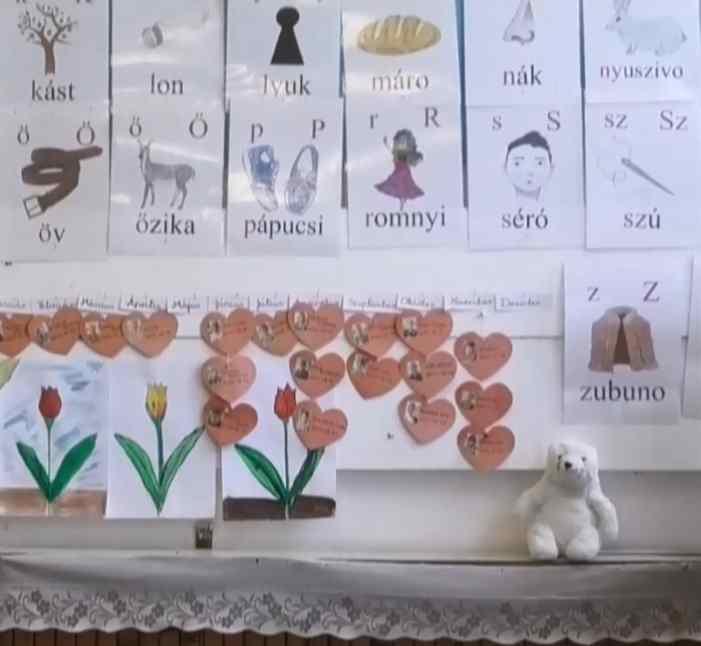 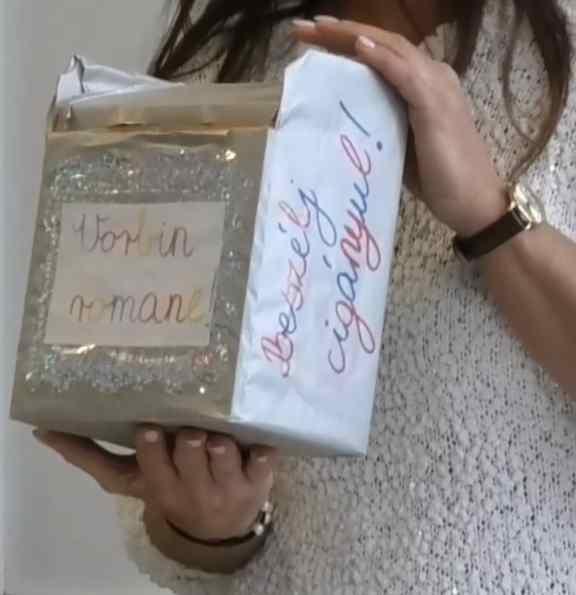 Fig. 2. The “Romani alphabet” displayed on the wall (27: 1.42–1.45)Fig. 3. Teacher holding the “Speak in Romani!” box during classroom discussion (27: 2.04–2.09)(4)TeacherVorbin romane. Mit jelent ez?‘VORBIN ROMANE. What does it mean?’PupilHát azt jelenti, hogy beszélj cigányul.‘Well, it means: Speak in Romani!’TeacherBeszélj cigányul. Milyen mondat ez? Egy fel-‘Speak in Romani. What kind of sentence is this? An im-’PupilFelszólító.‘Imperative.’PupilFelszólító.‘Imperative.’Pupil…mert felszólít, hogy „beszélj cigányul!”‘…because it calls you to speak in Romani.’TeacherÍgy van. Felszólít arra, hogy beszélj bátran cigány nyelven. ‘That’s right. It encourages you to speak Romani.’(5)TeacherÍgy van. Felszólít arra, hogy beszélj bátran cigány nyelven. Tudtok-e olyan helyet még az iskolában, ahol találkozhatunk cigány nyelvű feliratokkal?‘That’s right. It encourages you to speak Romani. Do you know any other place in the school where we can encounter signs in Romani?’(6)TeacherHát, mondhatjuk úgy is. Igen, [Név]?‘Well, we can say it like that as well. [Name], please?’PupilKáj hi egy dobozi, othe aurei irime, vorbin – vorbin romane.‘WHERE THE BOX IS, THERE IS A SIGN SAYING SPEAK – SPEAK IN ROMANI.’TeacherErre gondolsz, erre a dobozra?‘Do you mean this, this box?’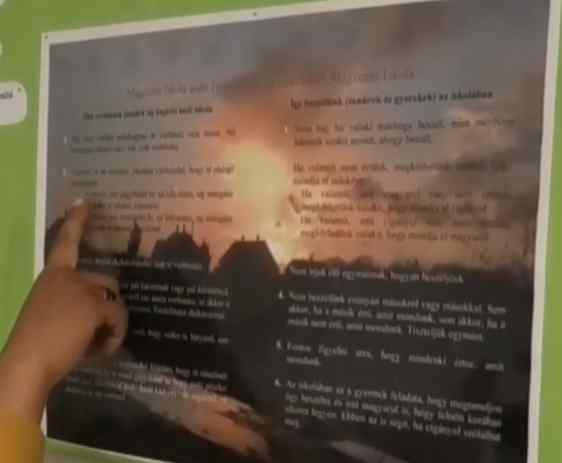 Fig. 4. Pupil reading aloud the translanguaging Charta(28: 2.31–2.32) (7)1.‘It is OK if someone speaks differently from us. We do not tease anyone for how s/he speaks.’2.‘If we do not understand something, we ask somebody to say it in a different way.If we do not understand something in Hungarian, we can ask somebody to say it in RomaniIf we do not understand something in Romani, we can ask somebody to say it in Hungarian’3.‘We do not tell anyone how to speak.’4.‘We talk nicely to each other and about each other, both when the other understands and when s/he does not understand, what we are saying. We respect each other.’5.‘It is important to make sure everyone understands what we say.’6.‘At school, it is the children’s duty to learn to speak and write also in Hungarian in order to become successful in life. This is boosted by having the opportunity to speak in Romani, too.’(8)TeacherNa, ki fogja elmondani, hogy mit látunk ezen a képen? [név], már be is álltál.‘Well, who will tell what we can see in this picture? [name], you’re standing there already.’PupilPado képo dikháv hogy i rományi dzsúji khelel vígyik i jag hi othe egy sátorá ande láke kana hi egy báre csenyá. Igen, azt végigtáncolja a tüzet [mutatja, hogyan], azt így csinálja, így [mutatja, hogyan], azt így csinálja [mutatja, hogyan].‘IN THIS PICTURE WE SEE A ROMA LADY WHO IS DANCING A ROMA DANCE, THERE IS A TENT AND SHE IS GOING AROUND THE FIRE AND SHE IS WEARING BIG EARRINGS. Yes, and then she dances all around the fire, and then she does like this [shows with dance movements], like this [shows the movement] and then like this [shows the movement].’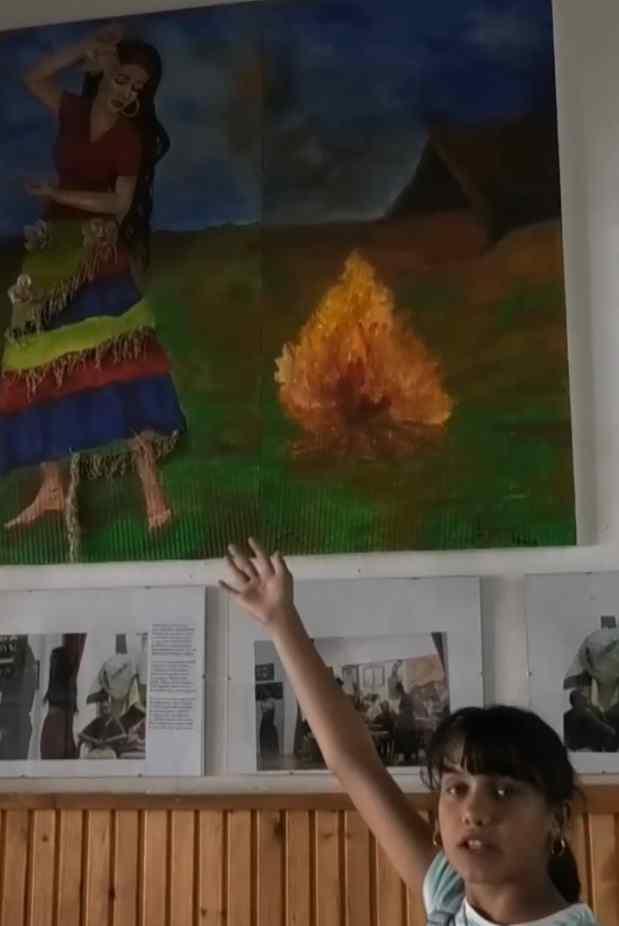 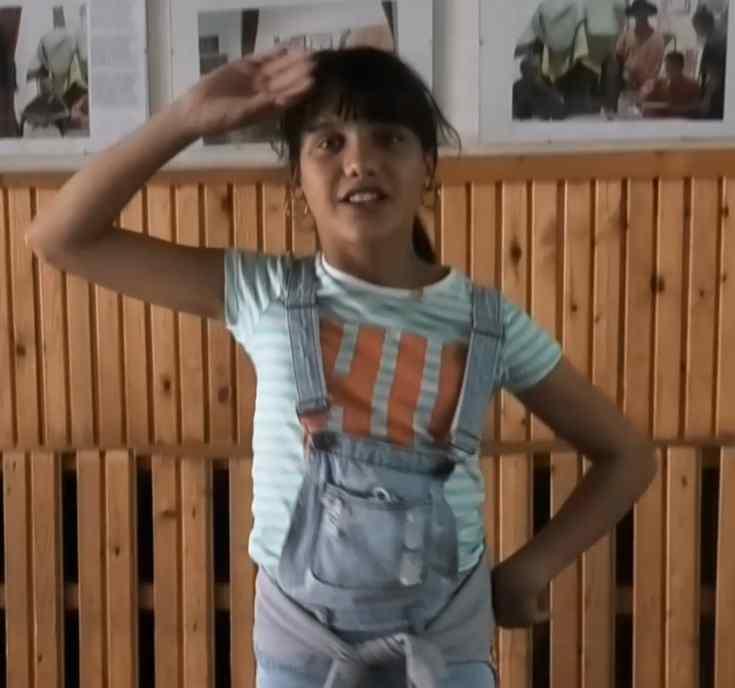 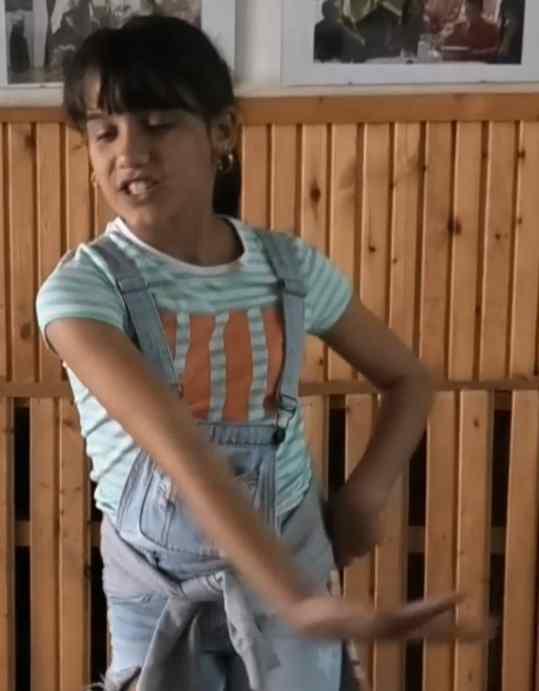 Fig. 5. Pupil verbally interpreting the imageFig. 6. Pupil contextualizing the image through dance performance, first dance movementFig. 7. Pupil contextualizing the image through dance performance, second dance movement(1)Mondja az ember: Na ker tut aba séj.‘The man said: DON’T PRETEND, WOMAN!’(HU)‘Mondja az ember: Ne tedd magad, asszony.’(2)Gyá ko szomszédo taj mang szita taj lápátá.‘GO TO THE NEIGHBOUR AND ASK FOR A SIEVE AND SHOVEL.’(HU)‘Menj a szomszédhoz és kérj szitát és lapátot.’(2)Original text The girl went to the neighbour’s house and called the old lady:Children’s versionLácso gyesz, Juliska néni!   Ále aba auri phenav tuke vareszu!HUJó napot Juliska néni!           Gyere ki, mondok valamit!ENG‘GOOD MORNING, AUNTIE JULISKA. COME OUT, I’LL TELL YOU SOMETHING.’Original text My father says you should lend us your sieve and coal rake and shovel.Children’s versionApukám küldött szitáért, lapátért, szénvonóért.HUApukám küldött szitáért, lapátért, szénvonóért.ENG‘My dad sent me for the sieve, shovel, and coal rake.’Original text And what do you need it for? / To bake bread.Children’s versionMinek az nektek?                   /  Kenyeret sütni.HUMinek az nektek?                      /  Kenyeret sütni.ENG‘What for?’                               /  To bake bread.(3)Original text Husband, if you don’t destroy your two children, I shall not live with you any longer.Children’s versionHát gyere már ide, te ember, súlyos beszédem van veled!HUHát gyere már ide, te ember, súlyos beszédem van veled!ENG‘Com’on here, you, husband, let me have a serious talk with you.’Children’s versionAzok a gyerekek nem engedelmeskednek, csak a kárt csinálják.HUAzok a gyerekek nem engedelmeskednek, csak a kárt csinálják.‘Those children of yours are disobedient, all they do is harm.’Children’s versionHát khal tut o gyászo lencal együtt.     Pusztítin len athar ando gyászo.HUEgyen meg a gyász velük együtt!         Pusztítsd el őket a gyászba!‘MAY GRIEF CONSUME YOU ALONG WITH THEM! DESTROY THEM INTO GRIEF!Children’s versionHa még holnap is itt látom őket, akkor elmegyek innen...HUHa még holnap is itt látom őket, akkor elmegyek innen...‘If I still find them here tomorrow, I will leave you...’Children’s version...viszem a pénzemet és mindenem, de a tiedet is ám...HU...viszem a pénzemet és mindenem, de a tiedet is ám...‘...I’ll take my money and all my belongings, and also yours, too...’Children’s version...itt fogsz velük együtt éhen halni.HU...itt fogsz velük együtt éhen halni.‘...you will die of hunger right here with them.’(1)EllaA telepen élő cigányok, ők hallás alapján tanulják meg, tehát télleg édes anyanyelv, mert ahogy az anyukájuk beszél, és ahogy az anyukájuktól hallják, úgy fogják beszélni a nyelvet.‘The Roma living in the settlement, they learn it based on hearing it, so, it really is a sweet mother tongue for them, because it is really like the way their mum speaks, and as they hear it from their mum, that’s the way they speak it.’ViktóriaAmit aki esetleg színtiszta lovári nyelvet beszél, vagy beás nyelven beszél, nem feltétlenül ért meg.‘Those who speak pure Lovari or Boyash do not necessarily understand what [they say]’.(2)ZitaEmlítettem már, hogy 18 éve itt tanítok, én egy szót nem tudtam romani nyelven négy évvel ezelőttig. Érdekes módon – nem célja a projektnek, hogy mi megtanuljuk a romani nyelvet – de akarva-akaratlanul is nagyon sok kifejezés, szó megragadt az én fejemben is, és a gyerekek ezt még jobban értékelték, hogy már néha nem is kellett fordítani, vagy értették, amit mondanak nekem, és én is be tudtam egy-két általuk használt szóval csatlakozni az órába. (…) Énbelőlem mint tanítóból tanuló lett. Mert szívesen tanították a nyelvet, tanultam én is a nyelvet, és voltak helyzetek, amikor a diákok kompetensebbek voltak, tehát jobban tudtak valamit, mint én, a nyelvi készségeikből adódóan. Tehát ezek mind olyan motiválóerők, a hatásuk visszahat a tanulásra, a tanulási folyamatra (17:38–18:50).‘I mentioned that I have been teaching here for 18 years, and I didn't know a word of Romani until four years ago. Interestingly enough, the project does not require us to learn Romani, but, wittingly or unwittingly, I have retained many words and phrases, which the children appreciated all the more, especially because, often, they didn't even need to translate for me anymore, or they understood that what[ever] they were saying to me, I was able to join in with one or two of the words they were using in class. (...) From a teacher, I became a learner. Because they liked to teach the language, I was happy to learn it, and there were situations when the students were more competent, so they knew something better than I did, as a result of their language skills. These are all motivating forces, they have an impact on learning, on the entire process of learning’ (17:38–18:50).(3a)devásepángyezeráHU’adj érte ötvenezretENG’give.imp.for.itfiftythousand.acc(3b)deváseötvenezretHU’adjérteötvenezretENG’give.impfor.itfiftythousand.acc(3c)demán50ezret,HU’adj nekem50ezretENGgive.imp.to.me50thousand.acc(3d)de mápállesztepángy seláezretHU’adjnekemérteötszázezretENG’give.impto.mefor.itfivehundredthousand.acc(3a)tajtirosajavelHUéstiéd-hetlesz’ENGandyoursit.maybe’(3b)táj tirosájávelHUéstiéd lehet’ENGandyours.may.be’(3c)táj tirotávelHUéstiéd lesz’ENGandyours.will.be’(3d)tájtyirohiHUéstiédvan’ENGandyoursbe’(1)TeacherNyuszi bizony. mondjad el, olyan szép neve van neki romául!‘Yes, bunny. Tell me, it has such a beautiful name in Romani!’LearnerSosoj. Szlovákul zajac.‘RABBIT. In Slovak it is hare.’(2)TeacherMelyiket nem tudod? [odamegy a tanulóhoz] Ez mi? Hát mit árulnak a szüleid mindig?‘Which one do you not know?’ [teacher goes to the pupil] ‘What is this? What do your parents always sell?’LearnerHát…  [rájön a válaszra, elkezd írni]‘Well...’ [finds the answer, starts writing]TeacherHát … na. Ugye, ugye!‘Well ... well. Well, well!’(3)Teacher…Megkérlek Krisztofer, mondjad el mi mindent lehet elkészíteni krumpliból… te magyarul… Krisztián pedig romául (video 31: 1.34–1.44)‘...I ask you, Krisztofer, tell me what you can make with potatoes... you in Hungarian... and Krisztián in Romani’(1)AladárMinek avjan muro phral?‘WHY DID YOU COME, BROTHER?’TihamérHat, dikhlem tyo graszt, teccil mange. ‘I’VE SEEN YOUR HORSE, I LIKE IT.’AladárTáj…táj so kamelej te keren? ‘AND, AND WHAT DO YOU WANT TO DO WITH IT?’TihamérHát te kinen kádále graszt.‘WELL, I WANT TO BUY THE HORSE.’AladárHat figyelin, barátom, atanav lesz tuke táj dikh lesz!‘WELL, LISTEN MY FRIEND, I’LL BRING IT HERE SO YOU CAN HAVE A LOOK AT IT!’TihamérHat ado náj lásó, túl sukoj, leszko jek ják othe dikel e káver meg othefele.‘THIS ONE’S NOT GOOD, IT’S TOO LEAN. ONE OF ITS EYES LOOKS THIS WAY AND THE OTHER LOOKS THAT WAY.’AladárFigyelin baratom, more grasztesz ná dik téle! Des mán vás leszke hatvanezret vagy na?‘LISTEN FRIEND, DO NOT LOOK DOWN ON MY HORSE! WILL YOU GIVE 60.000 FOR IT OR NOT?’TihamérÍgy, így na! Ennyiért nem kell!‘For this much I won’t take it!’Aladár40-ért lingresz tuke!‘HAVE IT FOR 40 000!’TihamérNa! Nem viszem!I won’t take it!’AladárAjj!  Jaj már, hogy az a!!‘Oh, come on now!’TihamérNa! Nem kell annyiért!!!‘I won’t buy it for this much!’AladárAkkor figyelin moro phral!.. Figyelj, dav tu… des man.. vás ketezerötöt, táj ando káver cson othe des len. ‘LISTEN TO ME THEN BROTHER… I’LL GIVE YOU… YOU GIVE ME 2500 AND YOU’LL GIVE THE REST NEXT MONTH.’TihamérAjj, dilino han? Na! Áááá, ki van zárva, megbolondultál? Nem!!!‘OH NO, Out of question, have you gone mad? No!!’AladárAjjj!!! Szo te kerav tuhá?! Akkor kaccsi kamesz te mange te den?‘AHH, WHAT SHOULD I DO WITH YOU?! HOW MUCH DO YOU INTED TO GIVE ME THEN?’TihamérKetszázat!‘TWOHUNDRED!’Aladárááá, me na kheláv vasztenca. ákánák phenáv mégegyszer, de utoljára: káccsi kámesz te kinánla?‘AHH, I WON’T BARGAIN WITH YOU! I’LL ASK YOU ONE MORE TIME, THE VERY LAST TIME THOUGH; FOR HOW MUCH WILL YOU BUY THE HORSE?’Tihamér200! Kétszáz forintért!‘for 200 forints!’AladárAkkor me na foglakozinav vásztencá!‘THEN I STOP BARGAINING WITH YOU!’(2)AnnaÉdesanyám, bepakoltál mindent a hátizsákomba?‘Mom, did you pack everything in my backpack?’Erikajajj, kislányom, megnézem, nehogy elfelejtsek valamit. A hajadat megigazíthatom?‘Oh, my girl, let me see so I don't forget something ... Can I adjust your hair?’AnnaIgen, egy kicsit.‘Yes, a little bit.’ErikaÓvatosan, nehogy összekócoljam. Tudom, hogy neked van a világon a legszebb hajad. Ó, még a tízórai is benne van.‘Carefully, so as not to tangle it. I know you have the most beautiful hair in the world. Oh, even the snack is in it.’AnnaUzsonna!‘Snack!’ErikaIgen, hogy…‘Yes, so…’AnnaPénzt tettél bele? Tudod, az iskolai büfébe szoktam járni.‘Did you pack some money? You know, I go to the school buffet sometimes.’ErikaJa, várjál! Van is nálam. Egy húszezres elég lesz? Jajj, bizony, hát sok pénzembe került.‘Oh wait! I have some with me. Will twenty thousand be enough? Well, yes, it cost me a lot.’AnnaNa, szia, anyukám!‘Well, goodbye, mum!’ErikaSzervusz!‘Bye!’(3)AnnaLegyen egy olyan, hogy van egy csoport keresztény és van egy csoport, akik nincsenek megtérve. Mondjuk, bent vagyunk a gyülekezetbe és bejönnek a kívülállók, akik nincsenek megtérve. Mi fogadjuk őket szeretettel, de ők gúnyoskodni jönnek be.‘There is a group of Christians and there is a group of those who are not converted. Let’s say we’re in the church and outsiders come in who aren’t converted. We welcome them with love, but they come to make fun of us.’ÉvaCigányul legyen, hogy …‘In Romani…’ErikaSzerintem az lenne jó, hogy…‘I think it would be good to…’(…)Parents[énekelnek] Te vagy a királyunk! Téged áldlak szívemben. Te vagy mindenem; Az életem.[singing] ‘You are our king! There is a flame in my heart. You are everything; my life.’Other parentsMit csinálnak? Bolondok ezek? Mit csinálnak?‘What are they doing? Are they crazy? What are they doing?’Parents and teachers[Együtt énekelnek] Téged vár a szívem szüntelen…[Singing together] ‘My heart is waiting for you all the time…’(4)PupilsJó reggelt kívánok!‘I wish you a good morning!’TündeLácso gyész kívánok!‘I wish you a GOOD MORNING!’Pupils[laughing: Lácso gyész] kívánok!‘I wish you a GOOD MORNING!’TündeLácso gyész kívánok! Hogy vagytok?‘I wish you a GOOD MORNING! How are you?’PupilsJól.‘Well.’(5)TündeA kétnyelvű köszönéssel igyekszem arra bátorítani a gyerekeket, hogy bátran, gátlások nélkül használják a romanit. A gyerekek ilyenkor már kötetlenebbül, nyitottabban várják a tanítási órát, és sokkal érdeklődőbbé válnak, együttműködőbbek lesznek. Igyekszem az egyszerűbb kifejezéseket, “üljetek le, álljatok föl, vegyetek elő piros, kék vagy éppen zöld ceruzát!”, illetve az értékelést is igyekszem romani nyelven elmondani.‘By greeting each other in both languages I would like to encourage the children to use Romani without feeling intimidated. The pupils look forward to our sessions feeling more relaxed, more open, more curious. They are more willing to collaborate. I try to use simple expressions such as “stand up, sit down, pick up a red, blue or green pencil”, in Romani and I also evaluate their work in Romani.’(6)TündeNa, ha készen vagy, akkor csütten! Számolok háromig. Jekh. Duj.‘If you are ready, be QUIET please. I am counting to three. ONE. TWO.’GáborTrin.‘THREE.’TündeSss! Jekh. Jekh, duj, trin! Készen van mindenki?‘Shush! ONE. ONE, TWO, THREE! Are you all ready?’